דיני חברות/ ד"ר עדי ליבזון עדי פלד ע"ב אביגיל טרסובהמשאבים הנדרשים לצורך אבטיפוס למכונה לייצור סלט: 2 מיליון ש״ח + ניהול ייצור + ניהול מכירות. כיצד ניתן להשיג את הכסף? נניח שלפלוני יש צורך במיליון ש״ח + הון אנושי של מכירות מאחר וכבר יש לו מיליון ש״ח וידע בייצור, האפשרויות:לקיחת הלוואה מהבנק. הקושי: הבנק ככל הנראה לא יוכל להתניע מיזמים מהסוג הזה בגלל רמת הסיכון- לא ניתן להראות תזרימים או פוטנציאל והבנקים הם גופים פיננסיים שמרניים. כלומר, מאחר ובנקים הינם גורם שמרן, כדי שהבנק יסכים לתת לחברה הלוואה, החברה תידרש להראות תזרים מזומנים שלא קיים כשמדובר בעסק שמוקם זה עתה או כשהסיכון גדול.מציאת שותף שיספק מחצית מהעלות והון אנושי של מכירות: לאור הקושי באפשרות של לקיחת הלוואה מבנק, האפשרות הראשונה היא למצוא אדם שישלים את החצי החסר (מיליון שקל + הון אנושי של מכירות). הקושי: גם האופציה הזו בעייתית מאחר וקשה לאתר מישהו שיש לו גם את הכישורים הנדרשים וגם ההון הנדרש יחדיו. פיצול של השותפים: החלופה היא פיצול של השותפים, כך לפלוני יהיו 50% ולכל אחד מהשותפים יהיו 25%. כלומר, מציאת משקיע וגיוס עובד עם ניסיון בניהול מכירות שגם הוא יממן, ולכל אחד מהם יהיה 25%. הפיצול הנ״ל מעורר רצון לפצל גם את התשומות של פלוני עצמו כגיוון השקעות/ פיזור סיכונים, כי אם מפצלים בעלות על הון וכישורי ניהול, למה שפלוני "ישים את כל הביצים בסל אחד״. את ההון האנושי לא ניתן לפזר, הוא תמיד יהיה מושקע במקום אחד, אבל את ההון הפיזי אפשר לפזר ולפצל בין השקעות שונות (גיוון השקעות). פיצול בעלות על ההון: אם מפצלים את ההון הפיזי ובמקום משקיע אחד שישקיע מיליון ₪ מגייסים יותר משקיעים, אזי כל אחד מהם יידרש להשקיע סכום נמוך יותר וכך יהיה קל יותר לגייס את ההון הפיזי הנדרש. הרציונל- לאפשר גיוון השקעות והיעדר תלות בחברה אחת בלבד.המהלך הנ״ל הינו ניתוק בין הניהול לבין ההון- כל גורם יביא את שלו. למהלך יש יתרונות וחסרונות. יתרונות: מתאפשרת גמישות והשגת בעלי יכולת ניהול גבוהה ומממנים "זולים".הניתוק בין הניהול לבין ההון מאפשר לי לא להשקיע את ההון שלי.הרציונל הוא לגוון את ההשקעות- הון אנושי אינו ניתן לגיוון, אך אין הכרח לשים את ההון הפיזי (או לפחות את כולו) איפה שמושקע ההון האנושי.חסרונות: נוצרות עלויות מו״מ ופיקוח (של ההון הפיזי (משקיעים) על ההון האנושי (מנהלים), של ההון הפיזי בינם לבין עצמם, של ההון האנושי בינם לבין עצמם). ישנם יותר גורמים שצריך לשתף איתם פעולה, בין היתר בגלל שקבוצה אחת מנהלת את הכסף של הקבוצה השנייה. הדבר בעייתי בגלל קונפליקט של אינטרסים שלא עולים בקנה אחד, מה שמכונה "בעיית הנציג" (רצון לסיכון- המנהלים בדרך כלל לא לוקחים סיכונים מוגזמים כי הם דואגים למקום עבודתם בניגוד לקבוצה שתרמה את ההון ויכולה להרשות לעצמה את הסיכון תודות לגיוון, יש להם רצון שכל מניה תעשה את המקסימום שלה). חוק החברות מנסה לצמצם כמה שיותר את העלויות שנובעות משיתופי הפעולה הללו ומציג מנגנונים שמאפשרים ליהנות מהגמישות הניהולית לצד צמצום המחיר שלה (פיקוח הדדי בין הצדדים). זוהי אחת המטרות המרכזיות של חוק החברות- התמודדות עם מערכות היחסים של המו״מ והפיקוח. סוגי תאגידיםתאגיד- ייצור משפטי עם זכויות וחובות נפרדות מאלו של הבעלים שלו והאורגנים האחרים שלו. תאגיד זו קטגוריה כללית שתחתיה נמצאים סוגים שונים של ישויות כמו שותפות, חברה, עמותה ואגודה שיתופית. תאגיד מסוג שותפותבשותפות ברירת המחדל היא שכל שותף מביא גם הון פיזי וגם הון אנושי (כלומר, גם משקיע וגם משתתף בניהול). השותפות הקלאסית- [(כישורים + הון) X 2]. יחד עם זאת, ניתן להתנות על ההשתתפות של השותף בניהול, כך שלא כל השותפים ישתתפו בניהול. שותפות כוללת שני שותפים לפחות. סעיף 1 לפקודת השותפויות קובע:"שותפות – חבר בני האדם שהתקשרו בקשרי שותפות; ""קשרי שותפות – הקשרים שבין בני אדם המנהלים יחד עסק לשם הפקת רווחים, למעט את הקשרים שבין חברי תאגיד שהואגד לפי כל דין אחר;"מאפייני שותפות לפי חוקבשותפות צריכים להיות מינימום 2 שותפים (בניגוד לתאגידים באופן כללי).שותפות היא תאגיד לשם הפקת רווח.ניהול משותף בפועל.שותפות היא דין שיורי (ברירת מחדל). קבוצה שמנהלת יחד עסק למטרת רווח הנחת ברירת המחדל שזו שותפות.זכות משותפת בנכס לא יוצרת בהכרח שותפות- אם פלוני ואלמוני מחזיקים כל אחד ב-50% מדירה הדבר לא  הופך אותם לשותפים (ס׳ 2(1) לפקודת השותפויות).גם עובד (ס׳ 2(4) לפקודת השותפויות) או מלווה (ס׳ 2(6) לפקודת השותפויות), על אף שהם מקבלים חלק מהרווחים לא יחשבו לשותפים כי הם לא שותפים בניהול. למה זה משנה במציאות העסקית מי שותף? המשמעות המשפטית מי שותף ומי לא היא ששותפים חבים ביחד ולחוד לחובות החברה. אם נגדיר את אותו מלווה או עובד כשותף, המשמעות היא שהוא יחוב בחובות יחד ולחוד עם שותפו מאחר ואם יש הפסד כל מי שנקרא "שותף" אחראי על כל החובות. הרעיון הוא ששותף לוקח חלק בהחלטות ניהוליות ולכן גם לוקח חלק בחובות (במידה ויש). אדם יכול לקבל החלטות ולא להיות שותף (למשל מנכ״ל שמועסק ע״י השותפים). כאמור, ניתן להתנות שותפות לשני הכיוונים כך שאדם יקבל החלטות אבל לא יהיה שותף או שאדם לא ינהל ועדיין יהיה שותף.הסטטיות של השותפות- כברירת מחדל, החלטה בשותפות מתקבלת בפה אחד (הסכמה מתמדת) אך ניתן להתנות על כך בהסכם השותפות המפרט את זכויות הצדדים לשותפות (ס׳ 36 לפקודת השותפויות). לרוב אכן מתנים על כך מפאת הקושי הכרוך בקבלת החלטה בהסכמה פה אחד, אבל כאמור ברירת המחדל היא הסכמה פה אחד. בגלל שהשותפות יוצרת תלות בשותפים האחרים, לא מאפשרים לשותפים להעביר לאדם אחר את אפשרות הניהול. כדי לבצע העברה של השותפות יש לקבל הסכמה של שאר השותפים. כלומר, בגלל האופי האישי של שותפות, ניתן להמחות את הרווחים מהשותפות, אך לא את זכות הניהול עצמה. הסיבה לכך היא התלות בין רכיבי השותפות שמתקשרת לברירת המחדל של קבלת החלטות על בסיס הסכמה פה אחד.שותפות עם אחריות מוגבלת ס' 57 לפקודת השותפויות קובע: "(א) שותפות מוגבלת תכלול שותף כללי אחד לפחות החב בכל חיוביה ושותף אחד לפחות שאינו חב בהם אלא כשיעור הסכום שהכניס להון השותפות. (ב) תאגיד יכול שיהא שותף מוגבל."אחריות מוגבלת היא יצירת הפרדה בין חובות התאגיד לבין החובות של בעליו והגבלת האפשרות לגבות את חוב התאגיד מבעליו. ישנה אפשרות לשותף שמוגבל באחריות שלו כלפי חובות החברה, כך שבפועל לא באמת כל השותפים חבים ביחד ולחוד בחובות השותפות. שותף שמוגבל באחריותו כלפי חובות החברה הוא שותף שלא ניתן ״לרדוף״ אחריו לקבלת החוב. הגבלת האחריות משמעותה שפלוני ואלמוני מקימים שותפות מוגבלת ובעלי החוב יוכלו לגבות רק את הכסף של השותפות. יש לכך חריג- אי אפשר שכל השותפים יהיו עם הגבלת אחריות. תמיד צריך להיות שותף אחד שאינו מוגבל- שותף כללי. הבעיה היא שאם כך אף אחד לא ירצה להיות השותף הכללי כי הוא נושא בסיכון הגדול ביותר. הפתרון לבעיה הוא להפוך את השותף הכללי לחברה בע״מ כך שלבסוף לא ניתן יהיה להגיע אליו ישירות (החברה בע"מ היא השותף הכללי), ובמצב הזה לא יהיה אף גורם פרטי שיישא בחובות בנכסיו הפרטיים. חברה בע"מ יכולה להיות שותף כללי. נוצר מצב שהחוק גורם למצב שכמעט תמיד מתנים עליו וההתניה הזו כרוכה בעלויות. ברירת המחדל היא שקיימת אורגניות כי מבחינה קונספטואלית רוצים שותפות אורגנית ונשיאה של השותפים בחובות.דרישת רישום בשותפותבאופן עקרוני ס' 6 לפקודת השותפויות קובע דרישת רישום לשותפות: "שותפות החייבת ברישום ולא נרשמה כדין, דינו של כל שותף – קנס 15 לירות לכל יום שבו נמשכת העבירה; אולם אי-רישומה של שותפות לא ישפיע בשיקול אם השותפות קיימת ואם לאו". כלומר, לפי פקודת השותפויות יש להירשם אצל רשם השותפויות בעת הקמת השותפות. האם פעולת הרישום היא הכרחית? יש אי-בהירות ביחס לשאלה זו. מצד אחד ס' 6 כאמור קובע כי השותפות חייבת ברישום וכל יום בו היא לא נרשמה גורר קנס אך אי הרישום לא משפיע בשיקול האם השותפות קיימת או לא. מצד שני, ס' 66(א) לפקודת השותפויות קובע כי: "שותפות רשומה לפי פקודה זו היא תאגיד, ויכולה לתבוע ולהיתבע בשמה הרשום". כלומר, רק שותפות רשומה היא תאגיד. ס' 6 הוא הנהוג בפועל.תאגיד מסוג חברהחברה הינה תאגיד המורכב מבעלי מניות, להבדיל משותפות שמורכבת משותפים. לעומת שותפות שבה ברירת המחדל היא שלכל השותפים יש זכות ניהול ואין הפרדה בין ההון האנושי וההון הפיזי, הרעיון של חברה הוא להפריד בין הון אנושי והון פיזי, וזהו המאפיין המרכזי של חברה- הפרדה בין הניהול לבין ההון. בחברה יש את הגורמים שנותנים את ההון (אלו הם בעלי המניות) ויש את אלו שמנהלים את ההון. בפקודת השותפויות כלל לא מופיעה המילה "מניה". בחוק החברות נראה התמודדות עם הפיקוח והמו״מ הרלוונטיים לחברה ולא לשותפות. מניה מוגדרת בס' 1 לחוק החברות: ״אגד של זכויות בחברה הנקבעות בחובה לדין ובתקנון״. הזכויות היסודיות המגיעות איתן הן:זכות להשתתף באסיפה הכללית של החברה ולהצביע בה (ס׳  188 לחוק החברות)- זכות שליטה. האסיפה הכללית של החברה מתכנסת כפעם בשנה. מאחר ובחברה יש הפרדה בין הניהול לבין ההון, בעלי המניות אינם המנהלים. על אף שבעלי המניות לא מנהלים את החברה, יש להם יכולת השפעה בעניינים מהותיים.זכות להשתתף ברווחי החברה השוטפים- דיבידנד (ס׳ 190 לחוק החברות). זכות הונית. מי שנתן הון וקיבל בתמורה מניה מהחברה (בעל מניות), המניה מקנה לו מעבר לזכות להשתתף בהצבעה על דברים מסוימים, גם נתח מסוים של רווחים מהחברה. כך, בעת חלוקת רווחים כל בעלי המניות מקבלים נתח מהרווחים. היתרון לבעלי המניות בחלוקת דיבידנדים הינו הפקת רווחים מהמניה ללא צורך למכור את המניה והיתרון לחברה בחלוקת דיבידנדים הוא משיכת רוכשי מניות. בנוסף, לאור זכות השליטה שמקנה המניה (כאמור בסעיף הקודם), בעלי המניות יוכלו להחליף את הדירקטוריון אם הם ירצו דיבידנדים ולא יקבלו. חשוב לציין שחלוקת הדיבידנדים נעשית ע"פ תנאים מוגדרים ע"מ להימנע מפגיעה של המנהלים בבעלי המניות.זכות שיורית בנכסי החברה בפירוקה (ס׳ 248 לפקודת החברות בעבר, כיום בחוק חדלות פירעון ושיקום כלכלי)- אם החברה מתפרקת לכל בעל מניה יש זכות לקבל חלק מהנכסים שנשארים (הנכסים השיוריים). זוהי זכות יחסית נדירה כי לרוב חברה שמתפרקת היא בחובות אז אין לה מה להשאיר למשקיעים בה. זוהי זכות הונית שיורית ולכן המשקיע יהיה האחרון לקבל את הנכסים (אחרי הנושים). ע"פ רוב זכות זו היא חסרת משמעות שהרי לרוב כשהחברה מתפרקת אין נכסים, והזכות של בעלי המניות היא לקחת מה שנשאר רק אחרי שהנושים מימשו את זכותם.זכויות אלו אינן קוגנטיות. יש מניות שלא כוללות את כל הזכויות.בניגוד לשותפות שהיא קשוחה ודורשת הסכמה פה אחד, ולא מאפשרת להמחות זכויות במצב ברירת המחדל, בחברה המצב הוא הפוך, הכלי של מניה צריך לאפשר גמישות, המחאה לצדדים שלישיים והפרדה בין הון וניהול. המניה היא אחד הכלים המרכזיים ממנה בנויה הגמישות של חברה, היא מאפשרת מרחב תמרון בעיצוב הזכויות של מרכיבי החברה ומהווה כלי המאפשר העברה והמחאת זכויות אלו, ולכן מניה היא המפתח לדינמיות בחברה. תכלית החברהס' 11 לחוק החברות קובע: "(א) תכלית חברה היא לפעול על פי שיקולים עסקיים להשאת רווחיה, וניתן להביא בחשבון במסגרת שיקולים אלה, בין השאר, את ענייניהם של נושיה, עובדיה ואת עניינו של הציבור; כמו כן רשאית חברה לתרום סכום סביר למטרה ראויה, אף אם התרומה אינה במסגרת שיקולים עסקיים כאמור, אם נקבעה לכך הוראה בתקנון. (ב)  הוראת סעיף קטן (א) לא תחול על חברה לתועלת הציבור."כלומר, התכלית של החברה היא להרוויח כסף, להשיא רווח. חשוב יותר שיהיה את הסעיף הנ״ל בחוק החברות מאשר בפקודת השותפויות כי כפועל יוצא מההפרדה בין הניהול לבין ההון, יש לוודא שהגורם המנהל ידע בבירור מה הוא צריך לעשות. בשותפות זה לא קריטי כי מי שנותן את ההון הוא גם זה שמנהל את הכסף. לעומת זאת בחברה באופן עקרוני, בעלי המניות לא שותפים לניהול השוטף של החברה. סעיף התכלית איננו ברור לחלוטין, מחד הוא מבקש להשיא רווחים ומאידך גם לדאוג לעובדים או לתרום לציבור, הוא מאוד חד משמעי בתחילתו ואז מאוד מעומעם בסופו. כלומר, עולה בעייתיות מהסיפא של הסעיף, ממנו עולה שניתן גם לתת כסף מבלי לקבל בחזרה, דבר העומד בניגוד להשאת רווח. זה מרחיב את המטרה של השאת רווחים למטרות נוספות.ESG (environmental social government) אומר שמטרת החברה, בנוסף למיקסום רווח, היא דאגה לסביבה ולחברה, גם כשזה מתנגש עם רווח. יתרה מכך, הרבה מפעולות אלו של תרומה משרתות את אינטרס הרווח כי זה מקביל לפרסום ויוצר תדמית חיובית לחברה שיכולה להשיא לה רווחים נוספים. הרישא של הסעיף מאפשרת להתחשב בשיקולים נוספים. ESG עשוי להחליש את יכולת הפיקוח על הגורמים שמנהלים את החברה, כי חוץ מרווח יש לכאורה עוד מטרות שאף קשה יותר לכמת אותן, וזה גורם לקשיי יעילות במתן דין וחשבון של מנהלי החברה לבעלי המניות. בסופו של דבר הסעיף שנוי במחלוקת, האם הוא עוסק רק בהשאת רווח לחברות (כי זה התוצר בטווח הארוך של תרומות) או שמא הוא נותן מקום לכך שהחברות יתרמו גם מקום בו זה לא ממקסם את רווחיהן (ולכן זה מצוין לאחר הרישא שדנה בהשאת רווחים).פתרונות לעמימות הסעיף:לפי פרופ׳ ידידיה שטרן- הצורה להבין את הסעיף היא בכך שניתן להתחשב ״בקהלים נוספים״ מעבר לבעלי המניות לצורך מקסום רווחי החברה בטווח הרחוק. הסיפא נוכח כאשר בודקים את האופק של הרווחים. את חלק גדול מבעלי המניות מעניין הרווח בטווח הקצר אבל לטווח הארוך הרבה פעמים צריך לדאוג לנושים, לעובדים וכן הלאה. כלומר, מדובר בהתחשבות בקהלים כאינסטרומנטים להשיא את ערך החברה עצמה בטווח הארוך. לגבי הסיפא, כל צעד שיכול לתרום לחברה בטווח הזמן הארוך ניתן לבצע גם אם בעלי המניות לא רוצים בו. אפשר ללכת לאו דווקא לבעלי המניות הקונקרטיים אלא לבעלי מניות תיאורטיים, וכל עוד זה משרת את הטווח הארוך זה לגיטימי. לפי מילטון פלדמן- לחברה צריכה להיות פונקציה אחת והיא לעשות עסקים. לאחר קבלת הרווח הפרטים יוכלו לבחור אם לתרום או לא. הגישה הרווחת בארה״ב כיום היא לתרום לציבור. הרבה פעמים תרומה היא מעין תחליף לפרסום שמסייע לבנות מוניטין. בארה״ב יש לא מעט מדינות שלהן יש סעיף תכלית חברה שהולך אף יותר רחוק מהסעיף הישראלי ובו נקבע כי ניתן לקחת בחשבון אינטרסים נוספים, גם כשזה על חשבון בעלי המניות בחברה. יש לכך גורם היסטורי- בשנות ה-80 התקיים בארה״ב עידן מפרקי החברות. גורמים איתרו חברות עם נכסים יקרים אך בלי רווח רציני מהם בטווח הארוך. לכן יהיה יותר רווחי לפרק את החברה ולמכור את נכסיה. המדינות מאוד לא אהבו זאת כי הטקטיקה יצרה עיירות רפאים שהתרוקנו מעובדיהן בעקבות פירוק המפעל המרכזי. כיום השיח הזה מאוד מתחזק. בוועידות האחרונות של המנכ״לים הכי גדולים בארה״ב, נקבע כי תכלית החברה היא לא רק למקסם את הרווחים אלא גם לדאוג לקהלים נוספים. ניתן גם להביט על הפורום הזה מנקודת מבט צינית- המנכ"לים שאומרים שהם לא חייבים רק למקסם רווחים הם לא הנפגעים העיקריים (מאחר והם לא בעלי ההון). אפשרות נוספת היא שהם יכולים אפילו להרוויח מהתרומה הזו- כשיש יותר מפרמטר אחד בלבד של רווח קשה יותר לאמוד את אותם כמנכ״לים. תקנון החברהלכל חברה צריך להיות תקנון המהווה מעין ״חוזה״ בין כל בעלי המניות של החברה. התקנון חייב לכלול:שם החברה.מטרות החברה- אם אדם רוצה לעשות משהו למרות תכלית החברה, לדוגמה רק מיקסום רווח, ההתניה הזו תוכנס כאן.הון מניות רשום- כמות המניות שהחברה יכולה להנפיק בעתיד, להבדיל מכמות המניות שהיא הנפיקה בפועל. אדם יכול למכור 10 מיליון ש״ח מניות כשבפועל יכולת ההנפקה של החברה היא 20 מיליון ש״ח. הון מונפק = המניות שכבר הונפקו והתקבלה תמורה עבורן. הון מניות רשום = כמה מניות אפשר בפוטנציה למכור. אם אדם קונה 5% הוא צריך לדעת כמה ניתן ״לדלל אותו״. אדם יכול לא להנפיק את כל המניות שלו כי הוא חושב שהערך של החברה יעלה בעתיד והוא ירצה למכור חלק מהמניות כשהחברה תהיה יותר מפותחת. הון מניות נפרעות (לא חייב להיות בתקנון) = לא תמיד על ההון שאדם מנפיק הוא יקבל את התמורה במקום. יש מניות שהונפקו אבל טרם התקבלה עבורן תמורה. על איזה אינטרס אנחנו מגנים בעיגון הון מניות רשום בתקנון? הגנה על בעלי המניות שנכנסו לחברה. אם אני נכנס לחברה אני רוצה אפשרות אפקטיבית לבקר את החברה. כלומר, אני לא רוצה למצוא את עצמי אחרי הנפקה מדולל מניות ללא יכולת אפשרות אפקטיבית להשפיע על הנעשה בחברה, ולכן התקנון מגדיר מראש מה המצב אליו אתה נכנס כשאתה משקיע.כמו כן יהיו בתקנון התניות- כל מידע או כלל שיהיה שונה מהחוק או מעבר לו. אדם שקונה מניה חייב לקרוא את התקנון כי הוא מחייב. בתקנון לרוב יופיעו הוראות רבות אחרות שמכתיבות איך החברה תעבוד- צורת קבלת החלטות בחברה, ממשל תאגידי וכו'. שינוי תקנון- ניתן לבצע שינוי בתקנון ע״י רוב של בעלי המניות (ס׳ 20א לחוק החברות). יחד עם זאת ישנן כמה החלטות בהן לא מספיק רוב רגיל: אם התקנון קובע רוב אחר- רוב משוריין (ס' 20ב לחוק החברות).ההצעה לשינוי הרוב לצורך תיקון, מצריכה אישור של הרוב המוצע (ס' 20ג לחוק החברות)- מי שרוצה לשנות את התקנון מרוב רגיל לרוב מיוחד, צריך לבצע זאת ע״י האחוז שאותו מציעים בתיקון (לדוגמה, אם מעלים את הרוב הדרוש ל-80%, יש לאשר את השינוי ברוב של 80%). אם רוצים להוסיף סעיף שריון לתקנון, אפשר להוסיף אותו רק ע"י אותו רוב שרוצים להוסיף לשריון.אם יש שינוי הפוגע בזכויות של המניות או ביחס בין מניות שונות, לא מספיק רוב של כל המניות אלא צריך רוב מכל סוג של מניות- עד כה דיברנו על חברות עם סוג מניה אחד, בה לכל בעל מניה יש את אותה הזכות. יש מקרים בהם לחברה יהיו שני סוגי מניות או יותר. לעיתים נרצה שיהיו מניות שמקנות הרבה זכויות הוניות ומעט זכויות שליטה או להפך. זה נותן לגורמים מסוימים אפשרות לשלוט בחברה בלי לשים בה הון משמעותי. לדוגמה, נניח חברה בה יש שני סוגי מניות. סוג א׳- מקנה זכות שליטה אחת וזכות הונית אחת. סוג ב׳- מקנה 5 זכויות שליטה וזכות הונית אחת. הונפקו 10 מניות מסוג ב׳  + 49 מניות מסוג א׳ (לאדם אחר). המשמעות היא שחברה יכולה לתת יחס שונה בין הזכויות ההוניות לבין זכויות השליטה. בשני הסוגים כל מי שמחזיק במנייה יקבל יחידה אחת מההון. מחלקים את ההון בין 59 מניות באופן פרופורציונאלי. ההבדל נמצא בשליטה- בעוד שבסוג מניות א׳, יש לכל מניה קול אחד, בסוג ב׳ כל בעל מניה יכול להצביע כ-5 קולות. ההבדל הוא במחיר- סוג ב׳ יהיה יקר יותר ומי שיהיה מוכן לשלם עליו יותר הוא מי שרוצה לשלוט בחברה. המנגנון מאפשר לאדם לשלוט בחברה למרות שהוא במיעוט מבחינת הון. להרבה מחברות הטכנולוגיה האמריקאיות (פייסבוק, גוגל וכו) יש שני סוגי מניה מאחר והמקימים שלהם רצו לשמור על האפשרות לשלוט בחברה בלי להשקיע את רוב ההון בה. ״סנאפצ׳אט״ הנפיקה את החברה תוך כדי ניסיון להנפיק מניות הוניות בלבד (ללא שליטה). הדבר יכול להיות מסוכן למשקיע כי אין לו שליטה כלל על הנעשה בחברה. אם רוצים לשנות את הזכויות ולהעביר החלטה כי לסוג א׳ יהיו מעתה 0 זכויות הוניות (יעבירו את ההחלטה הזו רק בעלי ההצבעה כי הם הרוב- 5X50), יש צורך בהסכמה גם של רוב אותו סוג מניה. יש צורך באספות סוג- כל סוג מניות יתכנס לבדו ובכל הסוגים השינוי צריך לעבור ברוב.  מי שמחזיק מניות גם בסוג א׳ וגם בסוג ב׳, האינטרס שלו שונה מהאינטרס של סוג א׳ ולכן עליו לעשות אספה נפרדת. המבחן הוא מבחן האינטרס ולא מבחן ״הסוג״ (פס"ד כבלי ציון נ' לאומי פיא). אם יש שינוי הפוגע בסוג מניות, יש צורך גם ברוב של אותו סוג מניה (רוב באסיפת סוג). בפס"ד לאומי פיא עלתה השאלה מה קורה כשאדם מחזיק את שני סוגי המניות.העובדות: רצו לשנות את היחס בין שני סוגי מניות. התכוונו לעשות משהו הוגן, אבל עדיין צריך אישור של בעלי המניות.השאלה המשפטית: מה קורה אם יש בעל מניות המחזיק שני סוגי מניות (מניית שליטה ומניית הון)? אותו אדם יכול לנצל את מניית ההון כדי ששם יהיה רוב (שישרת את ההחזקה שלו במניית שליטה). האם כשאנו עושים אסיפת סוג הולכים לפי מבחן הזכויות הפורמלי או לפי מבחן האינטרס?הליך ביהמ"ש: נקבע כי הולכים לפי האינטרס של בעל המנייה ולא רק לפי סוג המנייה. מכאן שאם אנו יודעים שאדם מחזיק בהרבה מניות שליטה והוא ירצה לקדם את השליטה שלו, כאשר הוא נמצא באספת מניית ההון הוא יצביע 'בעד שליטה' כדי לחזק את האינטרס שלו, אולם במקביל זה פוגע באינטרסים של בעלי המניות ההוניות. ההלכה: לא הולכים לפי מבחן הזכויות הפורמלי אלא לפי מבחן האינטרס. בכדי לחייב בעל מניה להזרים הון נוסף/ להגדיל את האחריות שלו לחברה, יש צורך בהסכמת כל בעלי המניות.מימון חברהקיימים שני אמצעים למימון חברה:מימון הוני- מניה- צורה אחת לממן חברה. במיזם ניתן למכור מניות ותמורתן לקבל הכנסה. תשואה הקשורה בקשר ישיר ותלוי ברווחי החברה (מימון הוני). החברה מנפיקה מניות שתפקידן העיקרי לממן את פעילותה העסקית של החברה. האינטרס של הרוכשים לרכוש את המניות הוא התשואה שמפיקה המניה, מניה שאדם רכש תקנה לו חלק מרווחי החברה. צורה זו של מימון ע"י הנפקת מניות מכונה "מימון הוני" (המימון שזורם לחברה מהמניות שמכרה).מימון באמצעות חוב-הלוואה מהבנק.אגרת חוב (אג״ח)- מעין הלוואה שבמקום דיבידנד היא מצמיחה ריבית קבועה ללא קשר לרווחים. הדבר מאפשר למכור את הזכות ולקבל בחזרה את ההלוואה. אם פלוני הנפיק אג״ח, יהיה לו פשוט יותר ״למכור״ אותה מאשר הלוואה או חוזה כזה או אחר. בהסכם הלוואה רגיל (אישי) יש פחות גמישות כי הוא נפדה לאחר x שנים בלבד בעוד שבאג"ח ניתן ״להנזיל״ את ההשקעה ולקבל את הכסף באותו הרגע. חוב סחיר, תשואה קבועה, מימון באמצעות חוב. במקום לבקש הלוואה גדולה מהבנק, ניתן לפצל לסכומים קטנים בכמות גדולה יותר של אנשים שהם מלווים פוטנציאליים. המלווים הללו יקבלו איגרת חוב. איגרת החוב היא חוזה הלוואה, היתרון בה שהיא סחירה (בדיוק כמו שמניה סחירה). גם מימון חוב הוא סחיר ולא רק מימון הוני. האג"ח מקנה את הזכות לקבל את החוב בתוספת ריבית, ובזכות הזו ניתן לסחור.ההבדל בין מניה לבין אג״ח היא בסוג הזכות- במניה יש גם זכויות שליטה, דבר שלא קיים באג״ח. בשתי האפשרויות הרעיון הוא הנזילות והקלות בהעברת הזכות. במניה הרווח הצפוי אינו וודאי, לעומת אג"ח שבה הסכום המוגדר, ומהבחינה הזאת הסיכון באג"ח הרבה יותר קטן ביחס למניה.למה בכל זאת גם באג"ח אין וודאות מלאה? קיים סיכון למצב שבו החברה תהפוך לחדלת פירעון. גם אם לחברה אין רווחים היא צריכה לתת לבעלי האג"ח, אבל עדיין התנודות של החברה משפיעות על האג"ח ברמת הסיכון. ככל שהחברה פחות רווחית הסיכון גבוה יותר כי יורד הסיכוי לקבל את ההחזר מהחברה ולהפך. אג"ח של מדינות- כלי בידי מדינות לקבל הלוואות מהציבור. אג"ח של מדינות הוא בסיכון הרבה יותר נמוך, אך כמובן שקיים סיכון במצבים שמדינות נכנסות למלחמה או לקריסה כלכלית. אנו נעסוק רק באג"ח שמספק הלוואה לחברה ולא למדינות. חברה ממונפת- חברה שלקחה על עצמה הרבה חובות והיא ממומנת ע"י הרבה חובות (הלוואות ואג"חים). לכל בעל מניה תהיה תשואה גבוהה יותר אבל גם סיכון גבוה יותר ואם יהיה פירוק של החברה בעקבות חוסר, הכספים ישולמו קודם לאג"ח וסביר שבעלי המניות יקבלו פחות. אג"ח של חברה הופך את המניות לגבוהות יותר אבל בסיכון גבוה יותר. למה לקחת אג"ח ולא הלוואה? כי אג"ח זה במנות קטנות יותר והלוואה זה סכום אחד, גבוה ומרוכז. כאשר האג"ח הוא במנות קטנות יהיה קל לגייס יותר כסף. ככל שההיצע הוא נמוך יותר, המחיר גבוה יותר, והריבית תהיה גבוהה יותר. בהפיכת ההלוואה להלוואות קטנות ההיצע מתרחב והמחיר יורד. העובדה שאג"ח היא סחירה מגדילה אפילו יותר את ההיצע, שהרי כך יותר אנשים יוכלו להלוות כסף תמורת קבלת אג"ח.בשאלה מה יותר נזיל- מניה או אג״ח, אין תשובה ברורה. הדבר תלוי בחברה ובכמה ״סיכון״ יש לכל אופציה. לדוגמה, אג״ח ממשלתית, בין אם ישראלית או בארה״ב היא בטוחה מאוד ולכן היא שווה כמעט כמו כסף- נזילה מאוד.באופן טיפוסי, הסיכון של אג״ח הוא יותר נמוך כי בעלי האג״ח אינם נושים שיוריים ולא יהיו האחרונים לקבל את הכסף. באג״ח ידוע מראש מהי הריבית שתתקבל. יחד עם זאת, מי שמעוניין בסיכוי להרוויח הרבה כדאי לו להשקיע במניה (בהנחה שמי שמשקיע בה חושב שערך החברה יעלה).עולה השאלה האם גם הערך של האג״ח יכול לעלות ולרדת ביחס לרווחים של חברה מסוימת? ככל שחברה מצליחה הסיכון פוחת ואיתו גם ״המחיר של הסיכון״ עבור הפרמיה של הסיכון (=הריבית שניתנת בעבור הסיכון) לכן על אף שהתנועה כלפי מעלה היא מוגבלת, גם אג״ח מושפע ורגיש לערך החברה. כלפי מעלה- יש מקסימום, אגרת חוב לא מעלה מעל הריבית שניתנה בעבור הסיכון. כל עוד לחברה יש כסף הבעלים של האג"ח יקבל את הכסף, כשאין כסף- לא תתקבל הפרמיה של הסיכון. לדוגמה, אם נמכרה אג״ח על סך 1,000 ש״ח עם ריבית של 10%, מעולם לא ניתן יהיה למכור אותה ביותר מ-1,100 ש״ח כי לא משנה מה יקרה זה המקסימום שניתן לקבל מהחברה. אם החברה מצליחה ויש לה יותר כסף בקופה, כשרוצים להעביר את האג״ח למישהו אחר, הסיכון נמוך יותר ולכן מי שיקנה את האג״ח בשנית יקנה אותה עם אחוז סיכון נמוך יותר וריבית נמוכה יותר (לדוגמה, עם ריבית של 8% ולא 10%). כלי מימון שמשלבים אלמנטים של מניה עם אלמנטים של אגרת חוב:מניות בכורה- ייצור כלאיים בין מימון הוני למימון באמצעות חוב. יש כלים שהם על הספקטרום בין חוב לבין הון. מנית בכורה היא מניה שכאשר תהיה חלוקת רווחים הבעלים שלה יהיה הראשון לקבל את הכסף עד שיחזיר את ההשקעה שלו. כשבעל החברה מחליט לחלק סכום מסוים, אף אחד מבעלי המניות לא יקבל כלום עד שבעל מנית הבכורה יקבל את הסכום שכתוב במניות שלו. למניות בכורה יש אלמנט הוני (מניה) וגם אלמנט של חוב (סכום מסוים שבו יש קדימות על השאר). טיפוסי שקרנות הון סיכון שמשקיעות בסטרטאפים ובהשקעות מסוכנות יקבלו מניות בכורה. כמו כן, אפשר לשחק עם העניין כך שההשקעה היא 100 אלף ש״ח אבל ההחזר יהיה בסך 300 אלף ש״ח וכו׳. אגרות חוב להמרה- אגרת חוב שיש בה אופציה להמיר אותה לזכות של מניה ולקבל אלמנט מהרווחים. כלי פיננסי נגזר שיש בו שילוב אלמנטים של הון ושל חוב.סיכום ביניים- שני סוגי תאגידים:שותפות- מעורבות אקטיבית בניהול, אין הפרדה בין משאבי הון למשאבי ניהול, מבנה תאגידי קשיח.   חברה- הפרדה בין הון וניהול, מבנה תאגידי גמיש יחסית, הבחנה בין חברה פרטית לחברה ציבורית.סוגי חברותעד כה עסקנו בתאגידים מסוג חברה ומסוג שותפות ובהבדלים ביניהם. בתוך תאגיד מסוג חברה נבחין בין שני סוגים שונים ומרכזיים של חברות: חברה פרטית- מניות שלא הונפקו לציבור הרחב.חברה ציבורית- מניות שמונפקות לציבור הרחב. חברת אגרות חוב- חברה פרטית שאמנם לא מנפיקה מניות אבל כן מנפיקה את החוב שלה- מוכרת אגרות חוב בבורסה. לדוגמה, חברת החשמל, היא לעולם לא הנפיקה מניות לציבור אבל החוב שלה נמכר בבורסה, כנ״ל המדינה. כמעט כל הרגולציה הנדרשת בחברה ציבורית נדרשת גם בחברות מהסוג הזה. למה משנה אם חברה היא ציבורית או לא? המשמעות של חברה ציבורית היא שהיא מונפקת, ע"פ רוב באמצעות הבורסה. כדי שחברה תהיה ציבורית, עליה להציע ל-35 אנשים במשך שנה הצעה לציבור ע"פ תקנות ניי"ע (גם בלי ללכת לבורסה, מספיק להציע לכיתה את המניות).משמעות הציבוריות של החברה היא שיש הרבה מאוד רגולציה שיש לעמוד בה. לחברות ציבוריות יש הנחיות רגולטוריות רבות ודרישות גילוי ודיווח רבות יותר מאשר חברות פרטיות, למשל תשקיף- מסמך מפורט המסביר לפרטי פרטים את מצב החברה בהיבטים רבים, שבו על החברה לפרט את הפרטים הפיננסיים שלה. רוב הפרטים הללו מוסדרים בחוק ניירות ערך. הסיבה שלחברה ציבורית שמציעה נייר ערך ישנם חובות גילוי מוגברים היא בגלל שזכויות הן מוצר פיננסי- זכויות באוויר- אפשר באמצעותן "לשחוט" אנשים שלא מבינים בנושא יותר מאשר במוצרים פיזיים. כשמציעים הצעה לציבור של שחקנים לא מתוחכמים, חייבים ברגולציה מאוד מוגברת בצורת מנגנוני גילוי. כשמוכרים לקבוצות קטנות כנראה מדובר בשחקנים מתוחכמים יותר עם הון משמעותי ופחות צריך להגן עליהם. בציבור הרחב יש פחות הבנה ופחות הון, וחובות הדיווח נועדו להגן על הציבור ולמנוע ניצול מצד המנהלים של החברה.הרגולציה הזו כרוכה בשני סוגי מחירים:עלויות עסקה/ עלויות ישירות- הכנת הדוחות והתשקיפים מגוללים עלויות כמו שכר טרחה לעורכי דין ולרואי חשבון- אלו עלויות ישירות של חובות הגילוי. יחד עם זאת לדבר גם יש יתרונות: כשיש מקסימום של משקיעים (מתחת ל-35) נוצר מינימום של השקעה בסכומים גבוהים ולכן קשה יותר לגייס את ההון הנדרש. איבוד מידע/ חשיפת מידע- כעת כל הפרטים העסקיים של החברה גלויים לציבור ובעיקר למתחרים. ברגע שמפיצים מידע, עצם הגילוי מעמיד אותי במצב פחות טוב, חיסיון המידע הוא נכס שיכול לתת יתרון משמעותי לחברה אחת על פני המתחרים שלה (מתקשר לפס"ד ישקר שידון בהמשך). עצם הגילוי של המידע עולה כסף. לכן היום יש תופעה גדלה והולכת של חברות ״יוניקורן״ שמגייסות ממשקיעים בודדים מיליארד דולר ומעלה, לדוגמה דרופבוקס או wework. כל החברות האלה שוות הרבה מאוד כסף אבל כדי לגייס את ההון היה להן חשוב לא להציע הצעות לציבור כדי לא לחשוף את הנתונים שלהן. השיקול העיקרי אינו העלות של עורכי הדין ורואי החשבון אלא השארת המידע פרטי. ככל שאין גילוי משמעותי מתאפשר למכור למשקיעים ״אשליות״- מכפיל מאוד גבוה: אם ההון שגויס הוא מיליון הערך המדווח ע״י החברה יהיה מיליארד (הרווח שמתוכנן לכל שנה). לרוב מי שמשקיע בחברות הפרטיות הם מתוחכמים מאוד ואין צורך להגן עליהם ע״י רגולציה. חברה ציבורית והבורסהכמעט כל החברות הציבוריות נסחרות בבורסה. זה לא מחויב אך מדוע מעדיפים לעשות זאת? עדיף לי להציע את המניות בבורסה ולהציע לכמויות גדולות מאוד של אנשים ולא לכמות קטנה באופן עצמאי. הצעה לציבור דורשת עלויות רבות כאמור (עלויות ישירות וחשיפת מידע) ולכן ישנה העדפה לחברה להפוך לציבורית בשוק הגדול ביותר שיש שמקנה את החשיפה הגדולה ביותר- הבורסה.מהי בורסה? בורסה לניירות ערך היא זירת מסחר ממחושבת ומשוכללת, בה נסחרים סוגים שונים של ניירות ערך- מניות של חברות, אג"ח, אופציות ועוד. בבורסה ניירות הערך "מחליפים ידיים" בין קונים ומוכרים המסכימים ביניהם על המחיר והכמות בכל עסקה.מהו נייר ערך? מסמך המונפק ע"י חברה או ממשלה ומקנה למחזיק בו זכויות שונות.מהי מניה? מניה היא סוג של נייר ערך המקנה למחזיק בו מעמד של שותף בחברה. מעמד כל שותף בחברה מתחזק ככל שיש לו יותר מניות. מה המאפיין הבסיסי/ המרכזי ביותר של הבורסה? בבורסה אנחנו יודעים את המחיר העדכני ביותר שבו נקנתה/ נרכשה מנייה. המחיר הוא הדבר החשוב ביותר בבורסה מאחר והמחיר מגלם את ערך החברה. המחיר הציבורי מגלם את העסקאות וההפסדים בצורה הטובה ביותר ומציג לרוכש הפוטנציאלי את ה"כדאיות" של החברה עבורו לפי שוויה. כך הבורסה פותחת לי את אופציות גיוון ההשקעות ומאפשרת לי לפזר את ההון שלי ובכך לצמצם את הסיכון שלי ("לא לשים את כל הביצים בסל אחד"). ככל שסל ההשקעות מגוון יותר כך זה מנטרל את הסיכון ולמצער מצמצם אותו. הנטרול הוא לא מלא מפני שיש גם השפעות כלל-שוקיות שמשפיעות על כל המניות באופן גורף כמו משבר כלכלי, מגפה או מלחמה. אך עדיין הגיוון של ההשקעות מנטרל את הסיכונים הגדולים הנלווים להשקעה של מניות. השקיפות בחברה ציבורית שבמסגרתה ניתן לראות את המחיר הישיר של מניה מביאה לחיסכון בזמן ולכן מאפשרת להשקיע ביותר מקומות. לא נדרש זמן רב כדי להשקיע, אפילו מי שאין לו היכרות עם שוק ההון יכול להשקיע ולצאת מנקודת ההנחה שהמחיר הוא מחיר הוגן עבור החברה שבה הוא משקיע כי מדובר במחיר ציבורי. אפשר להסתמך על כך שהמחיר שבו החברה נסחרת הוא מחיר שמגלם בצורה מושלמת את ערך החברה. עצם זה שאין צורך להשקיע וללמוד את החברה לפני ההשקעה בה מאפשר לבנות תיק מגוון. התיק המגוון שמושקע בחברות שונות בסקטורים שונים מנטרל את הסיכון, וכך מקבלים את אותה התשואה בסיכון מופחת כי המניות מפוזרות.באיזה סוג סיכונים הפיזור לא היה עוזר? במקרים של סיכון תלוי. כל עוד הסיכון בלתי-תלוי, הצלחה או כישלון של חברה אחת לא מעיד שום דבר על הצלחה או כישלון של חברה אחרת, הגיוון מנטרל סיכון. הרבה מהסיכונים הם סיכונים כלל-שוקיים, שמשפיעים על כלל השוק (לדוגמה מגפה או מלחמה). בסיכונים מסוג זה, הפיזור לא מנטרל את הסיכון. במיוחד בסיכונים תלויים לא יעזור לגוון.מהו המספר האופטימלי לפיזור כך שהגיוון מנטרל כמעט לגמרי את הסיכונים הבלתי-תלויים? בין 30-35 מניות. מעל למספר זה הנטרול הוא זניח.היתרון של הבורסה טמון בכך שהיא מציגה לנו מחיר ולכן נותנת לנו מידע המאפשר לנו להשקיע בצורה הרבה יותר פשוטה. אבל מעבר לכך, היתרון המשמעותי הוא מבחינת צורת ההשקעות הכלל-משקית, הבורסה מאפשרת גיוון השקעות ופיזור סיכונים. אם לפני כל השקעה היינו צריכים לקרוא דוחות היה לנו יקר מאוד להשקיע ב-100 חברות. זה מאפשר לגוון בתחומים שונים וגיוון מנטרל סיכון כאשר כל אחת מההשקעות היא בלתי תלויה. בסיכונים כלל-שוקיים המשפיעים על כל המניות גיוון לא יסייע בנטרול הסיכון. מעבר לדוחות השנתיים והרבעוניים, יש לדווח לבורסה מידע מיידי על כל אירוע מהותי בחברה. על האירוע יש לדווח תוך 24 שעות. האם באמת ניתן להסתמך על הבורסה? עד כמה היא מגלמת בצורה יעילה את המחירים? אם ניתן היה להסתמך על הבורסה כמגלמת את המחירים בצורה יעילה לא היינו זקוקים ליועצי השקעות/ אנליסטים שכל תפקידם הוא לבחון את הכדאיות ברכישה/ מכירה של מניות. מניה יכולה להיסחר במחיר מסוים אך השווי שלה בפועל עשוי להיות נמוך או גבוה יותר. כמעט תמיד הצעה לציבור תיעשה דרך הבורסה. הבורסה נותנת לנו לראות את המחיר הישיר של המניה. בבורסה מחיר כל מניה ידוע לכולם. לכאורה המחיר הזה משמש כערך של החברה בלי לקרוא את הדוחות והתשקיפים. ההנחה הזאת נתונה במחלוקת הידועה בשם ״יעילות השוק״. יעילות שוק המניותעד כמה אפשר להסתמך על הבורסה? ישנם 3 סוגי יעילות:יעילות במובן החזק- מחיר המניה מגלם את כל המידע הרלוונטי להערכת ערך החברה- הפרטי והציבורי. לא רק שמחיר המניה מגלם את כל המידע הציבורי אלא הוא מגלם גם את המידע הפרטי. מה זה אומר מידע פרטי של חברות ציבוריות? מידע שלא נגיש לציבור. למרות שחברות ציבוריות חייבות בפרסום של נתונים רבים, תמיד יש מידע בתוך החברה שלא מפורסם (לדוגמה עסקה בהתהוות שעדיין לא צריך להודיע לבורסה כי היא עדיין לא נחתמה, עזיבה צפויה של המנכ"ל, ירידה במכירות שצפויה להשפיע על החברה וכד'). גם אירועים אלו שמהווים מידע פרטי, בנוסף למידע הציבורי, מחלחלים לבורסה ומגולמים בצורה מושלמת במחיר המניה. למה שאותו מידע פרטי יגולם במחיר המניה שהרי החברה לא פרסמה אותו? למרות שהוא לא מפורסם השוק חכם ואנשים מגיעים למידע הזה, השחקנים החזקים סוחרים על בסיס המידע הזה ולכן הוא מגולם במחיר המניה. בשנות ה-60-70 זו הייתה ההנחה כסוג של 'חכמת ההמונים'. עד שנות ה-60 האמינו שישנה יעילות חזקה- המחיר מגלם את כל המידע הרלוונטי לחברה, כולל כל המידע הציבורי (הדוחות הרבעוניים) וגם את כל המידע הפרטי (המידע שאין אותו בתשקיפים, מידע שלא ״חייבים״ לגלות אותו בתשקיפים כמו הניסיון של המנכ״ל, עסקאות שמתבשלות וכו'). ככל שזה נכון והיעילות חזקה, לאנליסטים או למנהלי השקעות יש פחות מקום בשוק כי תפקידם הוא להעריך מניות גם על סמך מידע שהוא מעבר לגלום במחיר. הם מתבססים על ההנחה שיש פער בין המחיר בשוק למחיר האמיתי אך לפי היעילות החזקה, אין פער כזה. ההנחה בזמנו הייתה שהשווקים פועלים בצורה מושלמת.יעילות במובן החצי-חזק- מחיר המניה מגלם את המידע הציבורי, אך לא את המידע הפרטי. שוק המניות מעבד את המידע הציבורי שהחברות חייבות לשחרר במסגרת חוק ניי"ע, אך בניגוד לתפיסה של יעילות חזקה שפורטה לעיל, מידע פרטי לא כלול ולא מגולם במחיר. אי אפשר להניח שמידע שלא מפורסם מגולגל ומגולם במחיר המניה. כך למשל, יש הרבה מידע פרטי על האטה במכירות, חוזים שמתגבשים וכד' שהוא רלוונטי אך לא מגולם במחיר המניה, ולכן אי אפשר לגמרי להסתמך על הבורסה ועל המחיר בבורסה. אין ערך גדול בקריאת התשקיף והדיווחים כי יש להניח שהם מגולמים במחיר המניה, אך עדיין אי אפשר לגמרי להתבסס על זה כי ייתכן ויש מידע פרטי שלא מגולם במחיר המניה. יעילות חצי חזקה משמעותה שהמחיר משקף בצורה מושלמת רק את המידע הציבורי. עדיין יש מידע שלא מגיע לשוק, אותו מידע פרטי של העובדים בחברה, אנשים שיותר בקיאים בסקטור וכו'. יעילות במובן החלש- מחיר המניה העכשווי מגלם את כל המידע של מחירי המניות בעבר (לא ניתן "לנצח" את השוק באמצעות ניתוח טכני של תנועת מחירי המניה). לא רק ששוק המניות לא יודע לגלם את כל המידע הפרטי הרלוונטי לחברה, אלא אפילו את המידע הציבורי השוק לא מגלם בצורה מושלמת, ולכן כן יש ערך גבוה להסתכל על התשקיף. אז אם הוא לא מגלם מידע ציבורי ולא מגלם מידע פרטי איזה יעילות כן יש פה? אם יש תנודה במחיר היא לא סתם, היא על בסיס אירועים גם אם היא לא משכללת את כלל האירועים. היעילות במובן החלש אומרת שאי אפשר ללמוד מהעבר על המחיר היום. יש סיבה לתנודות במחיר ביחס לעבר. לכן, עדיין לא כדאי להסתכל על מחיר העבר ולהסיק רק מתוכו, וכן גם לא על מגמה מסוימת ולהסיק ממנה שהמגמה תימשך. במילים אחרות, המחיר לא מגלם את כל המידע הציבורי, אבל לתנודתיות בשוק יש סיבה, ולכן למרות שהשוק לא יעיל הוא לא עד כדי 'דפקט'. יעילות חלשה משמעותה שגם את המידע הציבורי לא ניתן לשקף בצורה מושלמת במחיר. אם נסתכל בדוחות יתכן ונגיע למחיר קצת שונה מהמחיר בשוק. השוק יודע לעבד את מחירי העבר בתוך מחירי ההווה ולכן הוא יעיל, אפילו אם הוא חלש. לשוק יש רגישות לזמן ולכן אם הערך עלה פי 2 אז יש סיבה לכך. מבחינה פרקטית- בתמחור של השוק לאדם הפרטי אין סיבה להסתכל על ביצועי העבר של המניה כי זה כבר הופנם במחירי ההווה. מי שטוען שאין יעילות בכלל יטען שאפילו את ההסקה של הגרפים השוק לא יודע לעשות ולכן כדאי להסתכל בגרפים כדי להחליט אם המחיר ראוי או לא ראוי. במקרה כזה לאנליסטים יש סיבה להסתכל מה קרה למחירים בעבר כדי לדעת אם המחיר כיום נמוך או גבוה. כיום, הגישה המקובלת היא שאנחנו נמצאים בין יעילות חצי חזקה לבין יעילות חלשה. אינדיקציות לכך שהשוק לא יעיל במובן החזק:חברת GAMESTOP: התפיסה השלטת בעבר גרסה שהבורסה יעילה במובן החזק. כיום יש יותר ויותר אינדיקציות שזה לא המצב. כדוגמה נבחן את חברת GAMESTOP. בגרף המחיר רואים קפיצה משמעותית בפברואר 2021 של מעל 300 דולר מכמה דולרים בודדים במהירות של שבוע-שבועיים, כשלא היתה כל עדות לשינוי במכירות או בביצועים הפיננסיים. יתרה מכך, גם עד היום שווי המניה עדיין חזק, לא כמו בשיא, אבל הרבה מעל דולרים בודדים. המקרה הזה מעיד שהשוק לא יעיל כי אנו רואים שינויים מאוד קיצוניים ובלתי מוסברים ששורדים לאורך זמן. כשהמניה הייתה במחיר אפסי היו שחקנים חזקים שפתחו פוזיציית short על המניה (פוזיציה שבה מרוויחים דווקא כשהמניה יורדת). מדובר בפוזיציה של "התערבות" על זה שמחיר המניה דווקא ירד. בסיפור של GAMESTOP היו קרנות גידור שאמרו שהחברה בדרך לפשיטת רגל ופתחו פוזיציית short. ככל הנראה, שחקנים רבים יצרו תיאום כדי ליצור ביקוש ולהעלות את מחיר המניה כדי לפגוע בשחקנים חזקים אחרים. הישארות המניה במחיר הגבוה מעיד על כך שהשוק לא יעיל כי יש תנודתיות ללא הסבר פיננסי, תנודתיות שלא קשורה לנתונים הפיננסיים של ערך הרווחים. נוצר ביקוש למניה שלא התבסס על אף נתון פיננסי שהצדיק את הביקוש למניה, ולכן זה מדגים שהשוק לא יעיל במובן החזק.חברת SIGNAL ADVANCE: כדוגמה נוספת נבחן את חברת SIGNAL ADVANCE. בתחילת ינואר 2021 וואטסאפ ופייסבוק שינו את מדיניות הפרטיות. זה גרם לסערה והיו הרבה שחיפשו חלופה במקום אותן אפליקציות, למשל טלגרם. היו שחקנים פיננסיים שהלכו לחברות מתחרות שהניחו שייכנסו אליהם, כמו אפליקציית SIGNAL והשקיעו בהן, ואז רואים עלייה משמעותית וחדה מאוד. חברת SIGNAL בכלל לא נסחרת בבורסה, ובפועל הייתה טעות ורבים השקיעו בחברת SIGNAL ADVANCE שלא קשורה בכלל לתקשורת. זה מעיד גם כן שהשוק אינו יעיל במובן החזק וגם לא במובן החצי חזק ואי אפשר להסתמך עד הסוף על המחירים בבורסה.ארביטראז': אינדיקציה נוספת לכך שהשוק לא יעיל הינה תופעת הארביטראז' (פערים בין שוקיים). יש מניות דואליות שנסחרות בשווקים שונים, למשל מניות 'טבע' שנסחרות גם בישראל וגם בארה"ב. אם כל השווקים יעילים במובן החזק, כולם אמורים להגיע למחיר מושלם, ולכן היינו מצפים שמחיר המניות הנסחרות במספר מקומות שונים יהיה זהה. בפועל יש פערים בין המחיר שאותו נייר ערך נמכר בין שווקים שונים כך שאותו נכס נמכר בשני שווקים במחירים שונים. פערים אלו נגרמים עקב בעיית עיבוד המידע הפרטי או הציבורי. עצם העובדה שקיים פער מעיד על כך שהבורסה אינה יעילה במובן החזק. מחיר מניה בשוק היעיל אמור להיות DCF (ערך תזרים מזומנים מהווןDiscounted Cash Flow ). הערך שאקבל מהחזקת המניה שלי תלוי ברווחים העתידיים שיהיו לחברה. ככל שיש צפי לרווחים גבוהים יותר, כך ערך המניה עולה. הערך המדויק של המניה לוקח את כל התזרימים העתידיים של החברה (הרווחים העתידיים) ומהוון אותם. הערך האידיאלי של מניה מבחינת פיננסית זה ערך שמגלם את הצפי לכל הרווחים, DCF. הצפי מושפע מהרווחים בפועל. פיקוח על הבורסה- הבורסה מוסדרת גם בחוק ניירות ערך, מבחינת התקנון, ההרכב וכו'. הרשות לניירות ערך היא הרשות המפקחת על הבורסה ועל החברות הציבוריות. המשקיעים בבורסהמי הם המשקיעים בבורסה? איזה סוג של אנשים קונים מניות בבורסה? החלוקה הראשונה היא בין בעלי עניין לבין הכמות הצפה.  "בעל מניה מהותי" – מי שמחזיק בחמישה אחוזים או יותר מהון המניות המונפק של החברה או מזכויות ההצבעה בה; "בעל ענין" – בעל מניות מהותי, מי שיש לו הסמכות למנות דירקטור אחד או יותר או את המנהל הכללי, ומי שמכהן בחברה כדירקטור או כמנהל כללי;לפי הגרף משנת 2019:37% "בעלי עניין"- בעלי מניות שמחזיקים מעל 5% ממניות חברה מסוימת. כל מי שמחזיק 5% ומעלה נחשב בעל עניין בחברה. מדוע קיימת קטגוריה משפטית כזו? בעל עניין כולל בתוכו בעל מניות מהותי ובנוסף לכך מי שיש לו זכויות למנות דירקטור. אלה מניות זהב המקנות זכויות מיוחדות מעבר לזכויות של בעל מניה רגיל. בעלי העניין הם משקיעים אסטרטגיים, הם לרוב בעלי אמירה חזקה יותר בחברה. מעבר לזה, בעלי העניין משקיעים באותה מניה לאורך זמן, לכן רוב המניות שנסחרות בבורסה באופן יומיומי נסחרות ע״י הכמות הצפה (63%), עליהם מבוסס רוב המסחר.63% "כמות צפה"- ישנה חלוקה גם בתוך הכמות הצפה:הציבור- אנשים פרטיים- 20% מכלל הסוחרים.קרנות- השחקנים ״המוסדיים״, מוסדות פיננסיים כמו קופות גמל, קרנות פנסיה וחברות ביטוח. האם ניתן לגוון את זכויות ההצבעה של בעלי המניות?בהנחה ויש שני סוגי מניות (מניה הונית או מנית שליטה), עולה השאלה האם גיוון מסוג זה אפשרי בארץ כפי שהוא אפשרי בארה״ב? הדבר תלוי בסוג החברה- בחברה פרטית אין בעיה שיהיה גיוון במניות. לעומת זאת, לפי ס' 46ב(א)(1) לחוק ניירות ערך, לחברה ציבורית אסור שיהיה יותר מסוג מניות אחד. הבעיה בגיוון מניות היא ששני סוגי מניות מאפשרים לשלוט בחברה עם מעט הון, ומנגנון כזה גורם להגברת הריכוזיות במשק. כל גורם שיש לו קצת הון יכול לשלוט בחלק הרבה יותר משמעותי. יכולות להיות משפחות בודדות שיחזיקו ב-60% מכלל החברות הישראליות.פונקציה של חברהלפי התפיסה החוזית של החברה, אפשר ליצור פונקציה של חברה גם ללא חוק החברות ע"י מערך חוזי. חברה היא בעצם "מוצר מדף" של פקעת של חוזים. מה הכוונה פקעת של חוזים? סדרה של חוזים בין הגורמים השונים המרכיבים את החברה (בעלי מניות, נושים, דירקטורים, הנהלה) שמסדירים את ההתנהלות ביניהם. אז במה תורם חוק החברות?הוזלת עלויות עסקה- במקום לעשות "פקעת של חוזים", מערך חוזי שלם בין שחקנים שונים, החוק מוזיל את עלויות העסקה של החברה. במקום ללכת לעו״ד שיקבע את המו״מ בין הגורמים השונים, החוק נותן משהו מוכן שעל בסיסו ניתן ליצור את שיתוף הפעולה בצורה זולה ופשוטה יותר. תנאים קוגנטים- אי אפשר להסביר לגמרי את חוק החברות ע"י התפיסה החוזית שבה אפשר להתנות על הכל. לא על כל ההוראות בחוק החברות אפשר להתנות. התנאים הקוגנטים מראים שזה לא חוזי לגמרי, יש דברים שאנו רוצים להגן עליהם ולכן אנחנו לא מאפשרים לסטות מהסדרים מסוימים.סטנדרטיזציה- הסדרת כללי המשחק. יתרון נוסף הוא שכעת בכל השקעה אין צורך ללמוד מחדש את המערכת החוזית של אותה חברה. הדבר מוריד את החיכוך בהתנהלות העסקית. אם באופן בסיסי יש לכולם את אותו מארג חוזים בסיסי, זה מקל על אינטראקציות עסקיות כי לא צריך ללמוד הכל מההתחלה. זו צורה של עלות עסקה, לא בכינון העסקה אלא בפעילות העסקית עצמה.חברה כפקעת חוזיתאם הייתה תפיסה חוזית "טהורה", היה ניתן להתנות על הוראות חוק החברות. בפועל, יש בחוק החברות הוראות קוגנטיות שלא ניתן להתנות עליהן, וזה מלמד שאי אפשר לראות בחברה תפיסה חוזית טהורה, על אף שבבסיסה חברה היא מארג של חוזים. לפי חוק החברות, אין תפיסה ״חוזית טהורה״ עקב הוראות קוגנטית בחוק (לדוגמה, איסור על יותר מסוג מניות אחד בחברה ציבורית). כלל ברירת המחדל/ כלל האצבע הוא שאם לא נכתב בסעיף שניתן לסטות מההוראה לא ניתן להתנות עליה. כל עוד לא כתוב בסעיף שאפשר להתנות- אי אפשר להתנות. לרוב סעיפים שמאפשרים להתנות יציינו זאת. קיים חריג בו ניתן להתנות אפילו שלא ציינו זאת במפורש (בג״ץ קופות הגמל).האם הפונקציה היחידה של חברה היא להוות ״מוצר מדף״ של חוזה מורכב? התשובה היא לא. הראייה החוזית לא יכולה להסביר לגמרי את הפונקציה של דיני חברות. השאלה איזו עוד פונקציה המושג המשפטי של חברה ודיני חברות ממלאים חוץ מלשמש כמוצר מדף של חוזה? מה שיסייע להסביר את הפונק' הנוספת שיש בדיני החברות זה פס"ד סלומון נ' סלומון.סלומון נ' סלומון לסלומון היה מפעל לעיבוד עורות. תחילה העסק שלו היה פרטי, כחלק מנכסיו. הוא מכר אותו לחברת סלומון בע״מ. מי שמחזיק במניות של חברת סלומון הוא סלומון עצמו (20,001 מניות) ובני משפחתו (6 מניות) מאחר והחוק האנגלי חייב 7 אנשים לצורך הקמת חברה. לפי חוק החברות האנגלי באותה התקופה, הרעיון של חברה היה לאפשר שיתוף פעולה בין אנשים, ובהתאם למטרה זו היה תנאי בדין האנגלי שכדי להקים חברה יש צורך במספר בעלי מניות. סלומון היה צריך לעמוד בתנאי פורמלי זה ולכן הוא חילק חלקים זניחים של מניות בין בני משפחתו. [הדגשנו שבישראל יכול להיות בעל מניות 1 לחברה, אין צורך ביותר מבעל מניות אחד כדי להקים חברה בניגוד לדין האנגלי. התנאי כן קיים בשותפות כי שותפות מצריכה לפחות שני שותפים]. ברמה העקרונית הוא רצה להיות בעל השליטה העיקרי. הוא קיבל תשלום חלקי מהערך של העסק במזומן ואת שאר הסכום החברה חייבת לו בשעבוד צף (הוא הראשון שיכול לגבות כסף מנכס מסוים על אף שלא מדובר על נכס מוגדר- תהיה לו עדיפות על כל נושה אחר). הכסף של החברה ששולם לסלומון הגיע מאג״ח. החברה נקלעה לקשיים, מי שגבה את מה שנשאר מהנכסים הוא סלומון כי הוא לא רק בעל המניות אלא גם הנושה (כלומר, סלומון מחזיק בשני כובעים ביחס לחברה- בעלים בהיותו בעל המניות ונושה). בכל הערכאות עד לבית הלורדים נקבע שלא יכירו בחברת סלומון בע״מ בגלל שהחברה הוקמה מלכתחילה לצורך הונאת הנושים. הם התייחסו לרציונל של דיני החברות לפיו חברה אמורה לאפשר שיתוף פעולה בין גורמים שונים. לכן גם החוק האנגלי קובע שבדומה לשותפות, חברה לא יכולה להיות אדם אחד. בלי גורמים שמשתפים פעולה אין סיבה שיחולו על העסק דיני החברות. השאלה הזו הגיעה לבית הלורדים- האם יש פונקציה כלכלית נוספת שאותה החברה ממלאת? להבדיל מהערכאות שקדמו לבית הלורדים, בית הלורדים קבע שיש להכיר בקיומה של חברת סלומון בע״מ בטענה כי ישנה פונקציה כלכלית נוספת להקמת החברה.מה המניע של סלומון להעביר יום אחד את העסק לחברה? מה התמריצים שהיו לו? עצם ההעברה לחברה לא בהכרח מגנה על הנכסים הפרטיים של מר סלומון. השאלה היא האם מר סלומון היה מרוויח משהו גם בחברה ללא הגבלת אחריות? בהמשך הסיפור הזרימו מימון לחברה בצורה של הלוואה [כזכור יש שתי צורות להזרמת כסף לחברה- (1) חוב, הלוואה, כגון אג"ח (2) הנפקת מניה וכך ההון לא נכנס כחוב במסגרת הלוואה אלא כהשקעה הונית]. היתרון שסלומון הפיק מהעברת העסק הפרטי לחברה הוא בקבלת ההלוואה, כסף שאותו הוא יכול למשוך. יש אנשים שנותנים כסף רק לחברה ולא לפני העברת העסק לחברה. חלק מנכסיו של סלומון היה העסק שלו. הוא הקים חברה שהוא מחזיק בחלק הארי של מניותיה והשאר אצל בני משפחתו, הוא העביר לחברה את העסק שהיו לו, ובתמורה הוא קיבל כסף. מאיפה לחברה היה תמורה/ כסף להעביר לו? מאגרות החוב, הלוואות שהחברה לוקחת מאנשים אחרים וכך יש לחברה כסף לשלם לו. לחברה היו נושים שהלוו לה כסף וזה איפשר לחברה לשלם למר סלומון תמורת העסק שהוא העביר לחברה. האם הכסף שהנושים העבירו לו מהווה תמורה מלאה לעסק? לא, ולכן נותר חוב שהחברה חייבת לו. בגלל אותו חוב סלומון קיבל מעמד כנושה של החברה, כמו הנושים האחרים, כי גם לו החברה חייבת כסף כי הוא הזרים אליה את העסק שלו. סלומון הבין שלחברה עדיין נותר חוב כלפיו, הוא חשש שהחברה תפשוט רגל ואז הוא יפסיד את העסק שהוא הזרים אליה, ולכן הוא ביקש מעמד של נושה מובטח (אמרנו שלנושים יש עדיפות על בעלי מניות, וגם בתוך נושים יש קדימויות), כך שתהיה לו קדימות שנקראת שעבוד צף, שעבוד על המלאי- ממלאי החברה הוא הראשון לגבות, מאחר והוא ידע שהנכסים העיקריים של החברה הם הנעליים שהיא מייצרת. בנק לדוגמה הוא נושה מובטח במשכנתא. הרבה פעמים לנושה מובטח יש נכס ממשי מסוים. במקרה זה, הערך היה מלאי הנעלים, ובדומה למשכנתא, יש שעבוד צף (כי לעומת בית שהוא נכס יציב ועומד, נעליים הם נכס מתחלף, יש תחלופה בנעליים שהחברה מחזיקה בהם). האם מר סלומון תחמן? הנושים של החברה טענו שסלומון תחמן בנימוק שאין רציונל להקמת החברה כי אין כאן שיתוף פעולה, והעברת העסק לחברה היא למעשה פיקציה. בהעברת העסק לחברה מתייחסים לחברה כאישיות משפטית נפרדת, ואז אם הנושים מגיעים הם לא יכולים לגבות ממנו, ואם מר סלומון מובטח הוא הראשון לגבות מהאישיות המשפטית הנפרדת שהיא החברה. לכן הנושים טענו שאסור להכיר בשעבוד של מר סלומון על החברה, כי היחס המיוחד שהוא מקבל נולד מפיקציה חסרת משמעות כלכלית. בערכאות הנמוכות הם אכן ניצחו, עד שהמקרה הגיע לבית הלורדים שהפך את ההחלטה. מבחינה טכנית, אם יש נושים אישיים למר סלומון הם לא יוכלו לפנות לחברה, להבדיל בהינתן והעסק הוא עסק פרטי של מר סלומון ולא חברה. נושיו האישיים של סלומון לא יכולים לגבות ממלאי העסק שהוא תחת החברה כעת. מבחינה כלכלית, העובדה שהנושים האישיים של סלומון לא יכולים לגבות מהחברה היא קריטית ומשמעותית מאחר וחשוב לנושים של החברה לדעת קודם כל מה הנכסים שיש לחברה, שהרי הסיכוי לקבל את ההשקעה שלהם בחברה תלוי בכמות הנכסים של החברה. למר סלומון שני כובעים- הוא גם בעל החברה כי הוא מחזיק במניותיה, ובמקביל בגלל שהחברה היא אישיות משפטית נוספת הוא גם נושה של החברה. כלומר, הוא נושה כי הוא מלווה לחברה שהיא ישות משפטית נפרדת כסף/ נעליים, וגם בעלים כי הוא מחזיק במניות. בית הלורדים קבע ששני הכובעים הללו יכולים להתקיים במקביל. סלומון מובטח כמו נושים אחרים שיכולים לקבל עדיפות בחוזה ההלוואה ולהיות נושה מובטח. באותו האופן, בהסכם של מר סלומון עם החברה הוא קיבל מעמד של נושה מובטח. ההפרדה הנכסית מאפשרת להשיג מימון זול יותר לעסק. זו הסיבה שלמרות שהתכלית של חברה של שיתוף פעולה לא מתקיימת, בית הלורדים קבע שלא מדובר בפיקציה או בניצול כלי משפטי ללא תכלית כלכלית, כי יש תכלית כלכלית והיא שכדי לגייס מימון לעסק הנושים צריכים להעריך את הסיכונים בצורה טובה. כשיש הפרדה באישיות המשפטית בין סלומון לבין החברה זה מאפשר הזרמה של כסף באמצעות חוב אל תוך החברה וזה משליך על היכולת של חברות להשיג מימון זול. הרציונל הכלכלי של סלומון בהקמת החברה הוא הנושה הפוטנציאלי הנוסף של סלומון. בהנחה והעסק אצל סלומון אם יש לו נושים אישיים אז גם אם העסק מצליח יתכן והנושה לא יראה את כספו בחזרה עקב נושים ישירים או קודמים שיהיו זכאים לכספי העסק. אפשרות נוספת היא כי יתכן וכל נכסיו משועבדים להלוואות אחרות. הסיכונים של נושי החברה יהיו הרבה יותר גבוהים, הוא לוקח סיכון על הבעלים מעבר לסיכון על החברה. לכן, חברה מאפשרת הפרדה נכסית. הפרדה זו נותנת לנושה של החברה יותר שקט נפשי מאשר בהיותו נושה של אדם פרטי. למשקיעים בחברה יש קדימות בנכסי החברה לפני הנושים הפרטיים של בעל העסק. העסק יוכל לצמוח רק כחברה נפרדת. לכן, בית הלורדים קבע כי אומנם אין שיתוף פעולה בין הגורמים בחברה אבל יש פונקציה נוספת והיא פונקציית ההפרדה הנכסית המתקבלת מהישות המשפטית הנפרדת. התכונה הזאת מאפשרת לקבל מימון בצורה הרבה יותר זולה.מה מר סלומון הרוויח מהעברת העסק לחברה? מימון זול יותר לחברה. מימון לאדם פרטי הוא יקר יותר כי יש יותר סיכון (נושים נוספים). במימון חברה הנושה יודע מהם נכסי החברה וממה הוא יכול לפרוע את החוב שהחברה חבה לו.אם הנושים ידעו שמר סלומון ייקח את רוב הכסף לכיס שלו, למה הם מראש נכנסו לחברה? ציפייה לרווחים מהחברה שהייתה מפיקה להם ריבית גבוהה. פס"ד סלומון מאפשר להבין לעומק את המהות של חברה שאינה רק פקעת של חוזים. האלמנט הנוסף הוא הפרדה נכסית מתוקף הפרדת הישויות המשפטיות. לכן, חברה = פקעת חוזים + הפרדה נכסית.דוגמה לכך ניתן למצוא במאמר H. Hansmann & R. Kraakman, Organizational law as asset partitioning, European Econ. Rev. 44 (2000)  חברת תעופה "DOWN" חושבת להתרחב לעסקי השכרת הרכב לאור הסינרגיה בין התחומים, ולהקים עסק להשכרת רכבים "FAST". היא פונה ליועץ המשפטי של החברה ומתייעצת איתו לגבי השאלה כיצד להתאגד. דרך אחת היא באמצעות יציקת השכרת הרכבים אל חברת התעופה, שלצורך העניין תיקרא "Down Fast" האופציה החלופית היא באמצעות ״חברת בת״- חברה אחת בבעלות חברה אחרת. חברת התעופה (חברת האם) תקים חברה נפרדת אבל תחזיק ב-100% ממניות החברה העצמאית. זו גם יכולה להיות חברת אחות ושתהיה חברה שלישית שתחזיק בשתיהן. זה נכון שכשיש יותר נכסים זה נותן יותר ביטחון, אבל כל הרעיון של מלווים זה להלוות תוך ביצוע הערכת סיכונים תמורת המחיר הראוי, ולצורך כך יש להכיר היטב את הנכס שמלווים לו. היכולת לתת ריבית נמוכה ואטרקטיבית נובעת מהכרת החברה. הרבה פעמים הנושים הגדולים ביותר של חברות כמו של מטוסים ורכבים הם הספקים של הרכב/ המטוס. אותם נושים מבינים מצוין בעסקי התעופה/ רכב (צפי, ביקוש, שוק, תחרות ועוד) ולכן יש להם יכולת הערכת סיכונים מצוינת וכך הם יכולים לתת ריבית יותר אטרקטיבית. לעומת זאת, אם ההתאגדות הייתה של חברה שמאגדת גם פעילות של רכבים וגם פעילות של מטוסים, אז אמנם הם היו מוצאים עצמם בפני נכסים רבים יותר ומגוונים יותר, אבל לספק הרכבים לא די בלדעת מה מצב הרכבים, כי הערכתו את תעשיית הרכב לא מספיקה שהרי יש סיכון שנובע מהפעילות בעסקי המטוסים. זה יקשה על הערכת הסיכון ובהתאם הריבית תהיה פחות אטרקטיבית. פחות סיכון = פחות פרמיה על הסיכון. לתמחור הלוואה שני רכיבים- (1) ערך הזמן של הכסף (2) סיכון. שיקול שבגינו עדיף להעדיף את מבנה 2 (של חברת בת) ולא את מבנה 1 הוא השגת מימון זול. מבנה 2 ישיג מימון זול יותר לעומת מבנה 1. במבנה 1 החברה זקוקה לשני ספקים שונים. מבחינת המלווים הללו, זה מאוד משמעותי איך החברות יהיו בנויות. הוצאות המימון יהיה נמוכות יותר במבנה 2. מי שמספק חלקים למטוסים מכיר את הסקטור של ענף הטיסה מצוין אבל לא מכיר את סקטור השכרת הרכבים. לכן במבנה 1 ההלוואה שהמשקיע ייתן תהיה בתוספת ריבית סיכון (פרמיית סיכון) גבוהה יותר- כנ״ל לגבי המלווה של עסק השכרת הרכבים. הרווח מההפרדה של שתי החברות היא שיש תיעדוף- לכל גורם יש קדימות כאשר הוא הנושה הישיר. הנושה של המכוניות יוכל לפדות נכסים מחברת המטוסים אבל רק לאחר שנושה חברת המטוסים קיבל את חובו המלא. יש לשים לב כי למבנה משפטי זה גם יש חסרונות, בעיקר מבחינת העלויות. במבנה 2 הסיכון לנושי המטוסים עדיין מושפע מהצלחת הרכבים, ככל שהרכבים יצליחו הם יוכלו למשוך דיבידנד, ככל שיש יותר כספים ומשאבים הסיכון יורד. התלות לא נעלמת לגמרי. 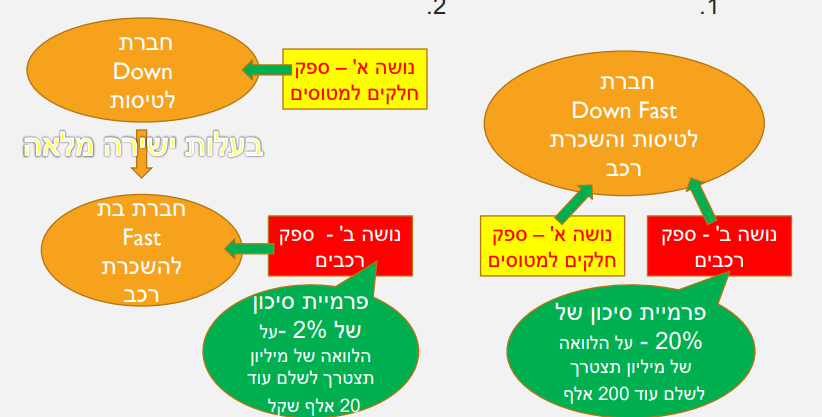 האישיות המשפטית הנפרדת של החברהס' 4 לחוק החברות קובע: "חברה היא אישיות משפטית כשרה לכל זכות, חובה ופעולה המתיישבת עם אופייה וטבעה כגוף מואגד."החברה היא אישיות משפטית נפרדת ולכן יש משמעות שונה לחוב- האם הוא של החברה או של הבעלים, החברה היא נשאית של זכויות וחובות.עד כה דיברנו על משמעות האישיות המשפטית הנפרדת לחברה בהקשר לסדרי נשייה. מעבר לכך יש משמעות נוספת, כמו שמראה הסעיף- ההפרדה אינה רק לעניין החובות אלא גם לעניין זכויות. בפסקי הדין הבאים נראה את משמעות ההפרדה בין החברה לבעליה.הדוגמה הראשונה לאישיות משפטית נפרדת היא לא רק כלפי נושים אלא בביטויים נוספים- אישיות משפטית העומדת בפני עצמה באה לידי ביטוי בפס״ד ניו-זילנדי lee v. lee Air Faming LTD למר לי הייתה חברת תעופה לריסוס והוא גם שימש כטייס היחיד בה. בניו זילנד יש חוק המבטח את העובדים מפני תאונות עבודה. לאחר מותו של לי בהתרסקות, אשתו של לי ביקשה לקבל פיצוי מהמדינה. היא תובעת בשם החברה כדי להשיג פיצוי ממוסד המקביל לביטוח הלאומי בניו-זילנד של עובדים. המדינה טוענת שלא מגיע לו פיצוי מאחר ולי לא באמת היה עובד של החברה אלא הוא היה החברה. כלומר, המדינה טענה שהוא לא עובד כי הוא עצמו החברה, הוא הבעלים היחיד של החברה, ואדם לא יכול לעבוד אצל עצמו. ביהמ״ש קובע בניגוד לערכאות הנמוכות שקבעו שאין הפרדה בין לי לחברה, שלמרות שלי הוא הבעלים של החברה, החברה היא אישיות משפטית נפרדת והוא משמש כעובד שלה. הדבר מבוסס על כך שלחברה יש קיום משפטי נפרד. ביהמ"ש קבע שהאישיות משפטית נפרדת מאפשרת קיום של יחסי עובד-מעביד עם חברה שהיא 100% בבעלותך כי יש הפרדה בין הכובעים. העובדה שמר לי הוא בעלים של 100% מהמניות לא אומרת שהוא עובד בשביל עצמו, יש הפרדה קונספטואלית- הוא עובד בשביל החברה שהוא במקרה גם בעליה. זה ממחיש עד כמה בתי המשפט לוקחים ברצינות את האישיות המשפטית הנפרדת ואת ההפרדה בין החברה לבין הבעלים.דוגמה שנייה היא פס"ד מקביל שקרה בארץ- רוזנצוויג נ׳ מאפיית רוזנצוויג רוזנצוויג נפצע בצורה משמעותית (נקטעה ידו) במפעל שלו, מאפייה 100% בבעלותו. עלתה שאלה דומה מבחינת דיני הביטוח כמו בסיפור של לי. לחברה היה ביטוח לעובדים וכעת מר רוזנצוויג מבקש את הביטוח בתור עובד. הביטוח טען שרוזנצוויג איננו עובד אלא הבעלים. ביהמ״ש החליט כי יש להתייחס לאישיות המשפטית בנפרד- רוזנצוויג הוא עובד של החברה. למרות שרוזנצוויג הוא 100% בעלי החברה, עדיין הוא יכול להיות בסטטוס של עובד ביחס לאותה החברה בגלל הקונספט של אישיות משפטית נפרדת. נקבע שבכובעו של רוזנצוויג כמנהל יש לו אשם תורם מאחר שלא קבע כללי בטיחות לעבודה במאפייה לעובדיו, שמקזז את הפיצוי שמגיע לו כעובד שנפצע. ההלכה היא שניתן להיות עובד בחברה שהיא 100% בבעלותך באמצעות האישיות המשפטית הנפרדת.דוגמה שלישית אחוזת רחמים בחלקה 8 בגוש 6591 בע״מ נ׳ קריסטלחברת אחוזת רחמים שנקראת גם חברת גוש חלקה הייתה בעלת זכויות מקרקעין מסוימות. גברת אפרים הייתה הבעלים של החברה. מעבר לזכות של החברה במקרקעין, נרשם לזכותה עוד חלק (נניח שהיה אמור להיות לה רבע מהגוש, נרשם בטאבו כאילו היא בעלים של חצי מהגוש בעקבות מרמה). באופן עקרוני, אם תובעים אותה היא צריכה להחזיר. כלומר, לזכות החברה נרשם חלק מהקרקעות במרמה. מה הפך את העניין למורכב? אחרי שהיה את הרישום, גברת אפרים (א') שהייתה בעלת המניות מכרה את המניות לגברת ב'. כעת הבעלים האמיתי של המקרקעין, קריסטל, תובע גם את החברה וגם את בעלי המניות. השאלה המשפטית- האם עומדת לגברת ב' ההגנה של תקנת השוק לפי ס' 10 לחוק המקרקעין שקובע שמי שהסתמך על הרישום בתו"ל ברכישת זכות במקרקעין זכותו נקיה למרות שהרישום שגוי? הכלל של תקנת השוק חל גם על חברה (חוק המקרקעין פועל עקרונית גם ביחס לחברות). יש פער משמעותי בין הערך של החברה כולל הקרקע הגנובה או לא כולל הקרקע הגנובה, וזה יכול לפגוע בגברת ב' ולכן היא טוענת שחלה תקנת השוק כי היא רכשה את המניות של הזכות במקרקעין מגברת א' בתו"ל. ההגנה של תקנת השוק במקרקעין שממנה ניסתה גברת ב' להנות קובעת שמי שרכש זכות במקרקעין בתו"ל, זכותו נקייה על אף שמדובר ברכוש גנוב. היא אף בדקה בטאבו ואימתה את זה ולכן היא אמורה להיות מוגנת בפני קריסטל. הטענה של קריסטל שתבע את הבעלות בקרקע הייתה שכשגברת ב' רכשה את המניה היא לא רכשה זכות במקרקעין, אמנם היא רכשה מניה בחברה שלה יש זכויות במקרקעין, אבל מי שמחזיק את הזכות במקרקעין זו החברה כך שגם בעת העברת המניות מגברת א' לגברת ב', הזכות במקרקעין לא עברה ידיים. כלומר, גם אם רכשתי את מניות החברה, זכות המקרקעין לא עברה לבעל המניות החדש אלא הייתה ונשארה תמיד של החברה ולא הייתה עסקה במקרקעין. בגלל האישיות המשפטית הנפרדת אין לגברת ב' זכות במקרקעין ולכן לא חלה ההגנה של תקנת השוק. ביהמ"ש קיבל טענתו זו של קריסטל וקבע שיש להחזיר את הקרקע מאחר ותקנת השוק לא חלה כי לא נרכשה זכות במקרקעין במקרה הנ"ל, רק המניות עברו ידיים, הזכות במקרקעין לא עברה ידיים כי היא תמיד הייתה בידי החברה. לפיכך, נפסק שיש להשיב לקריסטל את הבעלות בקרקע. זהו יישום נוסף לעיקרון של אישיות משפטית נפרדת. עולה השאלה מה היה קורה אם אחוזת רחמים הייתה שותפות, האם היינו מתייחסים לכך אחרת? התשובה היא כן. בשותפות (הלכת מדינת ישראל נ׳ דובדבני):מדינת ישראל נ' דובדבני הייתה קרקע שרשומה ע"ש שותפות. כל השותפים התחלפו בכך שמכרו את הקרקע לשותפים אחרים, כשמבחינת הרישום הקרקע עדיין היתה רשומה על השותפים הקודמים. כדי להחליף בעלים לקרקע מוחכרת צריך לשלם תשלום לממ"י (מנהל מקרקעי ישראל). השותפים טענו שהקרקע לא עברה ידיים אלא היא כל הזמן נותרה בשותפות, ולכן אינם צריכים לשלם. ממ"י טען שגם אם מדובר באותה שותפות, כן צריך לשלם מאחר וכל השותפים התחלפו. נקבע שאם כל השותפים בשותפות התחלפו, זו כבר אינה אותה שותפות. בשותפות אין הפרדה בין התאגיד לבין המרכיבים שלו.כששותפים מתחלפים, אנחנו מתייחסים לאישיות המשפטית הזו כאישיות משפטית חדשה. השותפים מכוננים את מהות השותפות ואת היחסים המשפטיים ולכן אם כל השותפים מתחלפים אנחנו מסתכלים על כך כאילו קמה אישיות משפטית חדשה, מה שלא נכון ביחס לחברה. אם השותפים מתחלפים זה נחשב כאילו הקרקע עברה משותפות אחת לאחרת, משותפות א' עם סוג מסוים של אנשים לשותפות ב' עם אנשים אחרים, ומסיבה זו המקרקעין כן עברה בעלים. זהו חריג לעיקרון השותפויות ולכן הלכת אחוזת רחמים לא הייתה מתקיימת אם היה מדובר בשותפות. זה שונה ממצב של חברה שבו לא מסתכלים על החברה כחברה אחרת גם אם כל בעלי המניות התחלפו.הגבלת אחריות של בעלי מניות – חברה בע"מחברה יכולה לחזק את ההפרדה בינה לבין בעליה ע"י הפיכתה לחברה בעירבון מוגבל. הגבלת האחריות מונעת מנושי החברה את האפשרות לגבות מבעלי החברה את חובם. כשאין הגבלת אחריות, ברירת המחדל היא שלבעלים יש אחריות ביחס לחובות החברה. חברה בע"מ נותנת הפרדה הרמטית- אם אין כסף בחברה זה בעיה של הנושים. הגבלת אחריות של בעלי מניות היא תכונה שהחברה יכולה לאמץ המחזקת את ההפרדה בין הבעלים לבין החברה ע״י הפיכת החברה לחברה בעירבון מוגבל. כמעט לכל החברות בבורסה יש הגבלת אחריות. מכך עולה השאלה מדוע כלי זה כל כך רווח ומהו הרציונל למנוע מהנושה לקבל את חובותיו בעוד שנכסיו הפרטיים של הבעלים מוגנים?הרציונל להגבלת אחריות: מתמרץ נטילת סיכון עסקי. אם אדם יחשוש לנכסיו האישיים, הוא לא ירצה להשקיע. מנגד, יש דיכוי לתמריץ לממן פעילות עסקית. מדוע נעדיף את בעלי ההון על בעלי החוב ? מצמצם חוסר וודאות  מצמצם עלויות עסקה.היתרונות המרכזיים בהגבלת אחריות:לנושים יותר זול לתמחר פרמיית סיכון של חברה מאשר פרמיית סיכון של בעלי מניות. זהו הרציונל המרכזי. כדי לדעת מה ״הסיכון״ של בעל המניות יש לבחון את מצבו הכלכלי, דבר שעלול להיות יקר מאוד. כדי לחסוך בעלויות עדיף שברירת המחדל תהיה לתת ריבית יותר גבוהה ולא להתחשב במצבו של הנושה. מתן הזכות לנושה לגבות גם מהבעלים כרוכה בעלויות עסקה יקרות מאוד וקשה מאוד לתמחר זאת בתוך פרמיית הסיכון של בעל החוב. צריך לבדוק כמה שווה הזכות הזאת. יחד עם זאת, ניתן לקבוע בחוזה מול הנושה כי ניתן לפרוע את החוב של הנושה רק מול הנכסים של החברה וללא הגבלת אחריות. הדבר קשור לתיאורית קוז לפיה בהיעדר עלויות עסקה, הצדדים יסכימו על ההקצאה היעילה של הזכות/ החובה המשפטית (בדומה ליד הנעלמה). אם משיתים את הסיכון על הנושים שהם לא יכולים לגבות את החובות, הם יכולים לתמחר את זה. באיזה היבט זה מצמצם את עלויות העסקה? מדוע קל יותר להלוות כשיש הגבלת אחריות ואפשר לתמחר את זה ביחס למצב שבו לא הייתה הגבלת אחריות (בו ברור שהסיכון יורד ובהתאם התמחור היה יורד)? כשאין הגבלת אחריות ורוצים להעריך את הסיכונים נדרש לברר את ההיסטוריה של הבעלים מבחינת אשראי, חשבונות וכיו"ב. אז לכאורה יש פחות סיכון אבל החיסכון בסיכון הוא יקר מאוד לבירור. יותר יעיל מבחינה משקית לקחת את הסיכון, לראות מה יש בחברה, ובהתאם לקבוע את הריבית. כשאין הגבלת אחריות אז לכאורה חסכנו את הסיכון- אבל בכמה? כדי להעריך צריך עלויות עסקה אדירות של הערכה, ולכן פעמים רבות עדיפה הגבלת אחריות שבה השתת הסיכון על הנושים יותר יעילה. לכן החוק מאפשר מצב כזה כדי לצמצם את עלויות העסקה. יתרה מכך, במצב ברירת המחדל הלווה מעריך את הזכות יותר מהמלווה כי לו יש אינפורמציה מלאה לגבי הנכסים ולכן הזכות שווה לו הרבה. הקטנת עלויות פיקוח על מנהלים- בעלי החברה יחששו שכל טעות של המנהל תגרום להם לאבד את כל הונם. הדבר יתבטא בהוצאות גבוהות יותר עבור הפיקוח על המנהלים. אם לחברה לא הייתה הגבלת אחריות, בעלי המניות היו יודעים שבכל טעות הם יכולים לאבד את כל מה שהיה להם, ולכן זה יכריח להשקיע המון בעלויות של פיקוח. הגבלת האחריות מאפשרת לפעול באמצעות מנהלים מבלי להפריז בפיקוח. יש תמיד אינטרס לפקח על הניהול, אך ללא השקעת עלויות אינסופיות.הקטנת עלויות פיקוח על בעלי מניות אחרים- בחברה שבה אין הגבלת אחריות וישנם כמה בעלי מניות, כל בעל מניות יחפש שותף עם חשבונות בנק מנופחים. במקרה בו החברה תיפול השותף האמיד יותר יוכל לכסות את החובות. יתרון נוסף הוא האפשרות לקחת הלוואות זולות יותר כי הסיכון לא להחזירן קטן יותר ככל שיש יותר כסף ״בקופה״. הבעיה היא שכעת זהותו של בעל המניה היא קריטית לתמחור ההלוואה. על המלווה לפקח על כל בעל מניות דבר ההופך את תהליך ההלוואה להרבה יותר מסורבל (בטח במקרה של אלפי בעלי מניות).הקטנת עלות עסקה של מסחר במניות- כל הרעיון של הבורסה הוא לאפשר המחאת מניות ושוק נזיל ופשוט. ברגע שמשנה מיהו בעל המניה כל השוק הופך לפחות נזיל, אין מחיר הומוגני לכל מניה כי כעת המחיר תלוי בנכסים הפרטיים של בעל המניה. כאשר בעל מניות אמיד מוכר את המניה שלו- ערך החברה יורד.מאפשר שוק שליטה (בעלי מניות השליטה) המתמרץ מנהלים לפעול ביעילות- בחברה בלי הגבלת אחריות אין הרבה טרנזקציות ולכן גם אין שוק שליטה. העובדה שכל אחד יכול לקנות שליטה בחברה כי הוא לא חושש מכך שירדו לכיסו הפרטי, מתמרצת את המנהלים להיות יעילים יותר על מנת שלא יגיע בעל שליטה חדש ויעיף אותו. הנזילות של המניות תגרום לכך שהמנהלים יהיו יותר יעילים בעקבות הפיקוח התדיר יותר.מאפשר גיוון בהשקעות המצמצם סיכון- הבורסה מאפשרת גיוון של השקעות בעקבות הצגת המחיר לציבור. כל זה נכון כל עוד כל החברות הן עם הגבלת אחריות. בחברה ללא הגבלת אחריות פלוני יחשוש להשקיע בחברה אפילו אם המחיר שלה ידוע בגלל שכעת אם המניה מתרסקת אפשר לאבד הכל (במקום רק את המניה שהושקעה).  איך קוז רלוונטי? גם אם בחוק לא הייתה בעיה עם הגבלת אחריות, אם הייתי חברה והייתי רוצה להלוות ולהבטיח שלא אאבד את הנכסים, הייתי מגבילה בעזרת החוזה. למשל, חוזה non-recourse- חוזה שאי אפשר לחזור אלייך בצורה פרטית, מקצים נכס שרק ממנו ניתן לגבות ולא משאר הנכסים שלי, וכך הייתי יכולה להגיע לאותה התוצאה כמו חברה עם הגבלת אחריות. הגבלת אחריות לא חידשה משהו, היינו יכולים להגיע לזאת גם ע"י הסדרה חוזית. מה היתרון? היתרון של הגבלת אחריות היא שהיא יעילה יותר כי היא חוסכת עלויות עסקה. חשוב להבין את הרציונלים האלה בגלל שיש להם נפקות משפטית בפסיקה. החסרונות של הגבלת אחריות:לצד היתרונות, יש להגבלת האחריות גם חסרונות כלכליים. הגבלת אחריות היא קצת כמו ביטוח. הבעלים של החברה מוכן לשלם סכום מסוים כדי שאם יקרו דברים רעים לא ייקחו לו את הכסף. בגלל שיש אלמנט של ביטוח יש גם את החסרונות של עולם הביטוח. אני כבעלים הייתי צריך באופן עקרוני לשלם על חובות החברה, אבל מרגע שהגבלתי את האחריות שלי אי אפשר לגשת לנכסים שלי. לעולם הביטוח יש יתרונות רבים אבל יש בו גם בעיות. בעיית "סיכון מוסרי"- הגבלת אחריות היא כמו ביטוח שהלווה ״קונה״. בעקבות הדמיון הנ״ל אותן בעיות הקיימות בביטוח קיימות גם בהגבלת אחריות. אחת מהן היא "סיכון מוסרי- Moral hazard״ -הבעלים יודע שגם אם ייקח החלטות מסוכנות הוא לא יאלץ לשלם עליהן. כשאני לא נושא באחריות ובהשלכות על המעשים שלי אני פועל בצורה לא אופטימלית ופחות זהירה. כשאני יודע שהרכב מבוטח ואני לא אפנים את עלויות הנזק אם הוא יתרחש- אני מחצין סיכון באופן בוטה יותר. לבעלים של חברה בע"מ יש סיכון מוסרי שהרי גם אם החברה תיכנס לחובות, הנושים לא יוכלו לגעת ברכושו האישי. חברה עם הגבלת אחריות יכולה לקחת סיכונים מאוד גבוהים כל עוד יש קצת תועלת, כי מהמינוס לא אכפת לחברה כי זה לא נוגע לכיס הפרטי של הבעלים.בעיית Adverse Selection- א-סימטריה באינפורמציה- המלווה יודע הרבה פחות מהלווה מה המצב הנכסי שלו. הבעיה יכולה לבוא לידי ביטי כאשר אחד הצדדים מציע לבטל את הגבלת האחריות ובתמורה לכך לבקש ריבית נמוכה עבור הסיכון. לצד השני זה ככל הנראה לא כדאי כי מתוך ההצעה ניתן ללמוד על כך שלצד המציע כנראה אין הרבה להפסיד. כשהאינפורמציה היא א-סימטרית, רק חברות בעלות סיכון גבוה יהיו מוכנות לשלם את הפרמיה. (לא צריך לדעת את הסעיף הזה).אחריות נזיקית- החצנה על נושים לא רצוניים- (החיסרון המשמעותי ביותר) הרציונל של תמחור הסיכון לא תקף במקרים של נושה נזיקי (נושה לא רצוני) שהוא הנושה הקלאסי. מקרה נוסף של נושה לא רצוני הוא מקרה של צדדים שלישיים כדוגמת המדינה, למשל במקרים של מיסים שלחברה אין יכולת לשלם למדינה בשל היותה חדלת פירעון. המדינה לא יכולה לפנות לבעלים ולבקש את כספי המיסים שהרי החברה היא בעירבון מוגבל. כשמדובר בנושה שהתקשר בעל כורחו (מצב נזיקי) עם חברה בע"מ שהיא חדלת פירעון הוא נפגע ישירות מקיומה של האחריות המוגבלת. כשחברה בע"מ מזיקה ויש ניזוק בלתי רצוני ייתכן מצב שבו הוא לא יפוצה בגלל שהחברה מוגנת ואם אין לה כסף לשלם היא לא תפצה את הניזוק.החצנה על נושים רצוניים לא מתוחכמים- למשל עובדים, על אף שהם נחשבים כנושים רצוניים כי ההתקשרות בחוזה ההעסקה היתה מרצון, בדרך כלל מדובר בנושים פחות מקצועיים שאין להם מספיק ידע כדי להעריך את הסיכונים. מנגנון התמחור לא עובד מאחר והנושה לא מתוחכם. כשיש למשל מלווה שיודע לכלכל את הסיכונים הוא מתמחר אותם כחלק מתנאי ההלוואה. אבל יש שחקנים שמלווים לחברות ולא בודקים את המצב של החברה. אותה חברה יכולה לנצל את הנושים הלא מתוחכמים ולקחת מהם את ההלוואות ולא להחזיר בגלל חדלות פירעון במצב של חברה בע"מ.החיסרון הוא סיכונים מופרזים- התנהגות באופן לא אופטימלי כי אני לא דואג מהסיכונים שאני מחצין. בעלי החברה יודעים שיש פעולות מסוכנות, והם יודעים שגם אם יאבדו הכל זה לא כ"כ אכפת להם כי זה לא ייצא מהכיס שלהם. החברה לא תוכל להחזיר כספים שהיא לוותה.במקרים בהם הרציונל של התמחור (שהוא הכי מרכזי) לא חל, למה עקרון הגבלת האחריות חל בכל זאת? התשובה לכך היא שייתכן ושאר הרציונלים כן חלים. לדוגמה, רציונל הגיוון של המשקיעים לא יתקיים במידה והגבלת האחריות לא תתקיים, אפילו אם יש נושה נזיקי אחד. למרות שהרציונל החזק ביותר לא חל בנושה הנזיקי חלק משאר הרציונלים כן חלים. בעת בחינת הפסיקה יש לבחון תמיד את כל הרציונלים. אם הרציונל העיקרי של הגבלת האחריות לא חל במקרים של נושים נזיקיים או לא מתוחכמים, למה לא יצרו חריגים לעקרון הגבלת האחריות? ההצדקה העקרונית של הגבלת אחריות היא שכל עוד היתה עסקה אפילו שקיים סיכון זה ידוע לצדדים וזה בסדר, אבל כשמדובר בנושה לא רצוני או לא מתוחכם הרציונל הבסיסי של הגבלת אחריות לא מתקיים. אם כן, למה לא להחריג את הנושים הנזיקיים/ הלא מתוחכמים?זה נכון שהרציונל הראשון והמרכזי של התמחור לא מתקיים, אבל ישנם רציונלים נוספים לקיומו של עקרון האחריות המוגבלת והם לא מתבטלים בענייננו, למשל הקטנת עלויות פיקוח על מנהלים, הקטנת עלויות עסקה ועוד. הגבלת אחריות אינה לא רלוונטית למקרים של נושים לא רצוניים/ לא מתוחכמים אלא שהרציונלים שמקיימים את העיקרון במצבים האלה חלשים יותר. הנושים שמתקשרים עם החברה ויכולים להחליט חוזית מה התמורה לסיכון הם נושים רצוניים שנכנסים ביוזמתם לסיכון. לצידם יש גם נושים לא רצוניים, לדוגמה ניזוקים. במצבים של נושה לא רצוני כגון נושים נזיקיים הרציונל לא מתקיים, וזה יוצר מצב בעייתי, הגם שרציונלים אחרים ממשיכים להתקיים. כיצד ניתן להתמודד עם הבעיה הזו של הגבלת האחריות במצבים כאלה? הטלת אחריות אישית על מנהלים- כשחברה מקימה עסק ניתן להטיל מראש אחריות על המנהלים לבטח את החברה למצבים מהסוג הזה כדי שיהיה מנגנון פיצוי מסוים מטעם החברה גם במצב של חדלות פירעון של חברה בע"מ.רגולציה- לחייב בחקיקה שהחברה תרכוש ביטוח במועד הקמתה.מיסוי- בפועל המדינה היא המבטחת. לכל אדם יש פיצוי על פגיעות מסוימות ע"י ביטוח לאומי שממומן מכספי המיסים. אחריות מוגבלת- בחקיקהבחברה המוגבלת בערבות לא יידרש משתתף לשלם למעלה מן הסכום שקיבל עליו לשלם לחשבון נכסי החברה בפירוקה. חברה חייבת לציין בתקנונה את החברים חבים בחובות החברה (ס' 35א לחוק החברות קובע: "(א) אחריות בעלי המניות לחובות החברה יכול שתהיה לא מוגבלת, והדבר יצוין בתקנון; היתה אחריות בעלי המניות מוגבלת, יפורט אופן ההגבלה בתקנון").אם אחריות החברה מוגבלת, שם החברה יכלול בסופו בע"מ (בעירבון מוגבל) (ס' 26 לחוק החברות קובע: "שמה של חברה, שאחריות בעלי המניות בה מוגבלת, כאמור בסעיף 35, יכלול בסופו את הציון "בערבון מוגבל" או "בע"מ"). חובת הפרסום היא בכדי שגורמים חיצוניים יכירו את האחריות המוגבלת של החברה וישקלו את הסיכונים שלהם בהתאם.מעבר מסוג אחד של חברה לסוג שנימעבר מחברה מוגבלת לחברה לא מוגבלת: מצריך אישור פה אחד של כל בעלי המניות (ס' 344 ב' קובע: "חברה שאחריות בעלי המניות בה מוגבלת רשאית לשנות את תקנונה, בהסכמת כלל בעלי המניות, ולקבוע שאחריות בעלי המניות בה אינה מוגבלת").מעבר מחברה לא מוגבלת לחברה מוגבלת: כשחברה רוצה להפוך מחברה ללא הגבלת אחריות לחברה בע"מ יש צורך בקבלת אישור מטעם ביהמ"ש (ס' 344 א' קובע: "חברה שאחריות בעלי המניות בה אינה מוגבלת רשאית לשנות את תקנונה ולקבוע, באישור בית המשפט בבקשה לפי סעיף 350(א) ובתנאים שיקבע, כי אחריות בעלי המניות בה מוגבלת; השר רשאי לקבוע הוראות לביצוע סעיף זה").למה צריך אישור של ביהמ"ש? כי יש למעבר הזה השלכה ישירה על נושים חיצוניים. יש נושים שהסתמכו על ההון האישי של בעלי המניות בכדי לגבות את החוב. כשחברה הופכת לחברה בע"מ אין גישה לכספי הבעלים והיכולת לגבות את החוב מצטמצמת לכדי גבייה מרווחי החברה בלבד. הסיכון של הנושים גדל והוא לא בא לידי ביטוי בתמחור הראשוני. למה שביהמ"ש יאשר? לעיתים זה יכול אפילו לפעול לטובת הנושים, כשהחברה היא בע"מ היא לעיתים תפעל יותר ותוביל לשגשוג רב יותר.ע"א 524/88 פרי העמק נ' שדה יעקב פסק הדין עוסק באגודה שיתופית "פרי העמק" שהיא חברה לשיווק התוצרת של חברי הקיבוצים. אגודה שיתופית היא סוג חדש של תאגיד שמוסדר בפקודת האגודות השיתופיות ומהווה "קואופרטיב" שמטשטש בין הצרכנים לקבוצת בעלי ההון, העובדים והצרכנים הם בעלי ההון. זהו תאגיד שיש לו מניע אידיאולוגי (שמאל כלכלי) ולכן התקנות ביחס לאגודות שיתופיות מותקנות ע"י משרד העבודה והרווחה, היות והמטרה של אגודה שיתופית היא סוציאלית. בעניינו, האגודה היתה כלי לשיווק התוצרת החקלאית. בנו תאגיד שהיה אמון על שיווק התוצרת החקלאית של כל אנשי החקלאות. האגודה נקלעה לקשיים בשל חובות והייתה על סף חדלות פירעון. האגודה ניסתה להציל את העסק ע״י העברת תקנה שמחייבת את חברי האגודה להוסיף עוד הון בנוסף להון המקורי ששילמו, כלומר עשיית שימוש בנכסיהם האישיים של חברי האגודה על מנת להביא את החברה למצב של איזון שבו החובות לא יגברו על הנכסים. היה כינוס של האסיפה וברוב הוחלט ליחס את הנכסים של החברים לצורך כיסוי החובות. המושבים התנגדו לתקנה בטענה שהיא הועברה בחוסר סמכות, ונימקו זאת בכך שיש לקבל החלטה זו ע"י הסכמה פה אחד ולא ע״י רוב. השאלה המשפטית- האם עצם התכונות של ישות משפטית נפרדת מונע מהחברה להחליט שהיא מחייבת את הבעלים שלה בהוספת הון?ס' 4 לפקודת האגודות השיתופיות מתאר את מטרותיהן של אגודות וקובע כך: "בכפוף להוראות הכלולות לקמן, תוכל האגודה שמטרותיה הן טיפוח החסכון, עזרה עצמית ועזרת גומלין בין אנשים בעלי אינטרסים כלכליים משותפים, כדי להביא לידי שיפור תנאי חייהם, עסקיהם ושיטות הייצור שלהם, או אגודה שנתכוננה כדי להקל על פעולותיהן של אגודות כאלה, אם טרם נרשמה עפ"י פקודת האגודות ההדדיות 1920, להירשם עפ"י פקודה זו, בין בערבון מוגבל ובין שלא בערבון מוגבל; בתנאי שאם לא יורה שר העבודה אחרת, בצו כללי או מיוחד, הרי ערבונה של אגודה שאחד מחבריה הוא אגודה רשומה תהא מוגבלת."הבעלים של הישות המשפטית הוא גם זה שצורך את הנכסים שהוא מספק. הרבה פעמים קואופרטיביים הם בעלי גוונים אידיאולוגיים כמו צמצום הבדלי מעמדות. במידה והיה מדובר בחברה ולא באגודה שיתופית השאלה לא הייתה רלוונטית כי במקרה הספציפי הזה לעניין חברה יש הוראה מפורשת שניכוס חובות מצריך הסכמה פה אחד (ס׳ 20ד לחוק החברות) כך שהשאלה לא הייתה עולה אם היה מדובר בחברה כי עבור חברות יש הוראה מפורשת בחוק. מדוע זה חשוב? העובדה שמדובר באגודה שיתופית מעלה את השאלה האם בכלל היה צורך בסעיף הזה או שגם בלי ההוראה הזו היינו מגיעים לאותה תוצאה משפטית? האם נובע אוטומטית מעצם זה שיש אישיות משפטית נפרדת שלא ניתן לייחס חובות של החברה לבעלי המניות?בפס״ד זה עמדתו של השופט ברק היא שלא ניתן לחייב ברוב כתוצאה מהאישיות הנפרדת של האגודה, בלי קשר להיות החברה בע״מ או לא. גם אם הייתה הגבלת אחריות, הדבר לא היה משתנה. ברק טוען שגם אם לא הייתה הגבלת אחריות, מעצם העובדה שחברה מהווה אישיות משפטית נפרדת נגזר שהיא לא יכולה לחייב את חברי האגודה בתשלום ללא הסמכה מפורשת. כלומר, לפי ברק התוצאה שהחברה לא תוכל לקבוע עבור בעלי מניות שהם חייבים להעביר הון לחברה ללא הסכמה נגזר מהתכונה של החברה של היותה אישיות משפטית נפרדת גם במצבים שאין הגדרה של הגבלת אחריות. ברק אומר שלמרות שהנושה יכול לגבות מבעלי המניות, כל עוד קיימת החברה, החברה לא יכולה לדרוש מבעלי המניות להכניס יותר כסף ממה שהתחייבו. בחברה שאינה מוגבלת ניתן לקחת מבעלי המניות רק במצב של חדלון פירעון. בענייננו לא מדובר במצב של חדלות פירעון אלא מדובר באגודה שהיא על סף חדלות פירעון. ברק מחדד את הנקודה שהעובדה שצריך לקבל החלטה פה אחד אינה קשורה לכך שהאגודה בערבון מוגבל או לא. בכל מקרה יש צורך בהחלטה פה אחד כי הגבייה מבעלי המניות אפשרית רק בחדלות פירעון. כשהחברה קיימת עדיין יש הפרדה בין האישיות המשפטית של החברה מול בעלי המניות. אם אין הגבלת אחריות צד ג' ניגש לחברה, ורק אם החברה חדלת פירעון הוא ניגש לגבייה מבעלי המניות. באופן כללי בלי הגבלת אחריות אין אפשרות לגשת קודם לבעלי המניות אלא קודם ניגשים לחברה ורק לאחר מכן לבעלים. ברק גוזר מזה שאין יריבות ישירה בין הנושה לבעלים, למרות שבמצב של חדלות פירעון צד ג' יכול לתבוע מהבעלים את החוב. ביקורת על העמדה של ברקפרופ׳ פרוקצ׳יה כתב מאמר שבו הוא לא קיבל את ההבחנה של ברק. הוא טוען שאם אין הגבלת אחריות יש טשטוש בין בעלי המניות לבין החברה. עצם העובדה שבסוף ניתן לגבות גם מבעלי המניות מאפשרת לגבות גם לפני חדלון הפירעון. פרופ׳ חנס טוען שהטענה של פרוקצ׳יה לא נכונה כי עניין הגבלת האחריות תופס גם לצד השני. אין נביעה לוגית בין הגבלת אחריות לבין איסור על דרישת השקעת משאבים נוספים מבעלי מניות. תיאורטית תיתכן חברה בע״מ שהתקנון שלה מאפשר השקעת משאבים נוספים. למרות שזאת חברה עם הגבלת אחריות היא יכולה לדרוש את מה שדרשו בפס״ד העמק. עניין הגבלת האחריות לא רלוונטי.לדעת ד"ר ליבזון, טענתו של חנס היא טענה חזקה ונכון להרגע העמדה של ברק היא העמדה מוצקה בנושא.בשורה התחתונה, לאישיות המשפטית הנפרדת יש משמעות כשלעצמה בלי קשר לשאלת הגבלת האחריות.אישיות משפטית נפרדת מתייחסת גם לעניין החובות וגם לעניין הזכויות ולכן המשמעות היא שאם יש נושה של הבעלים הוא לא הופך להיות נושה של החברה. הזכויות הקנייניות בין החברה לבין הבעלים אינן אקוויוולנטיות. ניתן לגבות מהחברה רק אם הנושים הישירים של החברה כבר גבו. הדבר הזה חל בצורה דו כיוונית, אם היה נושה של החברה הוא לא יוכל להפוך להיות נושה של הבעלים.  הגבלת אחריות מתייחסת בפן של החובות של החברה- לא ניתן לייחס אותם לבעלים. אם יש נושים שהחברה חייבת להם, הם לא יוכלו להתייחס לחוב של החברה כמו לחוב של הבעלים. סיכום ביניים: אישיות משפטית נפרדת- המשמעות היא שאם יש נושה של הבעלים, הוא לא יכול לגבות גם מהחברה כי מדובר באישיות נפרדת, וגם נושים ישירים של החברה לא יכולים לגבות מכיס הבעלים לפני הנושים הישירים של הבעלים. כל חברה היא אישיות משפטית נפרדת ללא קשר להגבלת האחריות.התגברות על האישיות המשפטית הנפרדת והגבלת האחריותהאם יש אפשרות להתגבר על הגבלת האחריות? ישנן שתי צורות שבאמצעותן ניתן להתגבר על האישיות המשפטית הנפרדת/ הגבלת האחריות של החברה:עקיפתם ע"י דוקטרינות מחוץ לדיני החברות- לבסס עילה ישירה כלפי בעל המניות במקביל לעילה כלפי החברה. כלומר, מלבד החוב של החברה, ניתן לבנות עילה כנגד המנהלים הבכירים של החברה (בעלי המניות) ובדרך הזו ניתן להגיע לכיס של הבעלים בדרך עקיפה. התשתית המשפטית לחלופה של עקיפה ע"י דוקטרינות מחוץ לדיני החברות זרועה בס' 54 לחוק החברות "אין בייחוס פעולה או כוונה של אורגן לחברה (גורם בחברה) כדי לגרוע מהאחריות האישית שיחיד האורגן היו נושאים בה אילולא אותו ייחוס". ההתייחסות לפעולה של הגורמים בתוך החברה כפעולה של החברה, כל מי שנושא כובע כלשהו בחברה ופועל, פעולותיו מיוחסות לחברה, אבל זה לא אומר שאין אפשרות לקיומה של אחריות אישית של אותו הגורם מהחברה.הרמת מסך/ הרמת מסך מדומה- פריצת ״מחסום״ העירבון המוגבל. הרמת מסך מבטלת את האחריות המוגבלת אם עומדים בתנאים שמגדירה הרמת המסך. דוגמא לעקיפת האחריות המוגבלת ע"י דוקטרינות מחוץ לדיני החברות:ע"א 811/02 י.פ.ע.ם שיווק והפצה בע"מ נ' צדיק דוגמה לנושה נזיקי לא רצונימדובר על זוג יצרנים שייצרו ציפוי להגה ורשמו עליו פטנט. הייתה חברה שחיקתה את הפטנט והפרה את זכויות הקניין הרוחני של החברה המקורית יפע"ם. יפע"ם רצתה לתבוע את החברה שהפרה את הפטנט אך החברה שהפרה את הפטנט היא חדלת פירעון. בעקבות זאת, יפע"ם תבעה את המנכ"ל (שהוא גם הבעלים) של אותה חברה מפרה על כך שהוא הפר את הפטנט- כלומר, יש כאן ניסיון של החברה המקורית להיכנס לכיס של הבעלים לכאורה ללא קשר לחברה. כיצד ניתן להגיע למנכ״ל של החברה בטענה שהוא מפר חובת הגנה על פטנט? במובן מסוים באמצעות עקיפת הגבלת האחריות אנחנו מעקרים את הגבלת האחריות, כיצד זה מסתדר עם הרציונלים שבחנו קודם? בפועל אנחנו מצמצמים את הגבלת האחריות. מבחינת הרציונלים כל מקרה בו ניתן לעקוף את האחריות הדבר צריך להפריע לנו- האם הרציונלים חזקים או חלשים? כשמדובר בנושה חוזי הוא רשאי לבחור לעצמו האם להתקשר עם החברה בלבד או עם החברה ועם בעלי השליטה (או כל גוף אחר בחברה), כאשר התקשרות עם החברה בלבד תתומחר במחיר ההתקשרות. לעומת זאת, כשמדובר בנושה נזיקי הוא אינו רצוני, והגבלת האחריות חלה גם כלפיו מבלי שהייתה לו יכולת לתמחר אותה. עולה האפשרות להכיר באופן עקיף באחריות של בעל החברה על הנזק שנגרם, אם כי עקיפה זו מתאפשרת באופן לא נרחב כדי לא לרוקן מתוכן את קיומה של הגבלת האחריות. יש לבחון את מקומם של הרציונלים להגבלת אחריות במקרה דנא שעניינו קניין רוחני, על מנת להכריע האם להכיר באחריות הבעלים בחברה (הכרה שתאפשר גישה לכיס של הבעלים). ככל שהרציונלים של הגבלת האחריות יהיו חלשים יותר במקרה המדובר (כמו במצבים של נושים נזיקיים או לא מתוחכמים) יהיה לנו קל יותר להכיר באחריות של המנהל על פעילות החברה ובכך לייצר נגישות לכיסו של המנהל. ביפעם הרציונל של הגבלת האחריות פחות חל ולכן התאפשרה פנייה עקיפה לכיסו של המנהל דרך הכרה באחריותו למקרה של הפרת הפטנט. התאפשר לנו להגיע לכיס של הבעלים מכוח היותו המנכ״ל של החברה בעקבות החלטתו להפר את הפטנט כי לכל אדם יש חובה שלא להפר פטנט. צוק אור נ׳ קאר סקיורטי שמגר קבע כי הנושה החוזי רשאי לבחור מול מי להתקשר- האם מול החברה או מול בעלי השליטה. כך גם בנקים מבקשים אחריות אישית של מנהל כאשר הם נותנים הלוואות לחברה בע״מ. הוא מוסיף ואומר כי ההתקשרות מול החברה בלבד תתומחר בפרמיית סיכון מתאימה. הנושה הנזיקי שונה כי לא מדובר בהתקשרות מרצון והוא לא יכול לבחור מול מי להתקשר. יש חובה אישית מקבילה של המנהלים- בשביל לתבוע בהתרשלות יש צורך בחובת זהירות אישית. יתכן וגם לאורגן של החברה יכולה להיות אחריות אישית אך הדבר לא רלוונטי כי במקרה הנ״ל לא מדובר על נושה רצוני מאחר והחברה שרשמה את הפטנט מעולם לא התקשרה עם החברה מפרת הפטנט. אנחנו נראה כי לא בכל מקום בו יש חובת זהירות של החברה יש גם חובת זהירות של המנהלים. יש הצדקה להטלת אחריות אישית על מנהלים, אם הם עצמם אישית קיימו את יסודות האחריות בנזיקין.כאמור, יש שתי דרכים בהן ניתן להתמודד עם הגבלת אחריות של חברה, וגם כשהכיס של החברה ריק, ניתן להגיע לכיס של גורמים בחברה. עניין יפעם מדגים את צורת ההתמודדות הראשונה עם הגבלת אחריות שהיא דוקטרינות חוץ-תאגידיות. לחברה יש חוב כלפיי אבל אין לה כסף, אבל אולי לגורמים בחברה יש חבות כלפיי ומהם אוכל לתבוע. בנוסף לחבות כלפי החברה, יכול להיות שלמנהל שהחליט להפר פטנט יש חבות כלפי הגורם שהפרו לו את הקניין הרוחני. זה מה שקרה ביפעם- אפשרו לתבוע את המנהל הבכיר של החברה שהפרה את הפטנט.ע"א 725/78 בריטיש קנדיאן בילדרס בע"מ נ' אורן דוגמה לנושה נזיקי רצוניהמשיבים הם רוכשי שש מתוך שמונה דירות, שנבנו בבניין ע"י המערערת הראשונה, בריטיש קנדיאן בילדרס בע״מ, שמנהלה הינו המערער השני, דוד רוז. בכתב התביעה קבלו המשיבים על ליקויים שונים שנתגלו בדירותיהם וברכוש המשותף וכן על כך שההחזקה בדירות נמסרה להם באיחור. את תביעתם השתיתו המשיבים על עילה חוזית ולחלופין על עוולת הרשלנות וטענו כי המערער התרשל בהחלטתו לפקח באופן אישי על הבנייה על אף שאין לו ידע בתחום הבנייה. הכתובת העיקרית והראשונית היא מי שיש לך חוזה מולו. כאן תבעו גם את המנהל, שהיה אמור לפקח ועשה עבודה גרועה ולכן ייתכן שיש לו חבות בנוסף לחבות של החברה. השאלה היא האם נכון לתבוע את המפקח באופן אישי? מדובר כאן על תביעה חוזית ועל כן מדובר על נושה רצוני. ניתן לומר שכאשר לוקחים חברה עם איכות בנייה נמוכה מסתכנים בכך שלבסוף יתקבל מוצר באיכות ירודה. על הלקוח לתמחר את הסיכון שהוא ייתקל בשוקת שבורה. ההלכה הקובעת כי ניתן להטיל אחריות על המפקח בעייתית כי הדבר מאיין את תכונת הגבלת האחריות ע״י עילות מחוץ לדיני החברות. אם רוצים ללכת עם הרציונל של שמגר, כשיש התקשרות חוזית, מדובר על סיכון שהוא היה מוכן לעמוד בו. ביהמ"ש המחוזי פסק שהמנהל התרשל ויש לו אחריות נזיקית. ביהמ"ש העליון הסכים עם עמדת המחוזי והערעור נדחה. אם נשית במקביל לחברה חבות על עובדי החברה אנחנו מאיינים במובן מסוים את הרעיון של אישיות משפטית נפרדת. ההצדקה המרכזית לרעיון של הגבלת אחריות הוא תמחור הסיכון (ריבית גבוהה יותר בגלל שאי אפשר לגבות את החוב אם החברה חדלת פירעון). האם בבריטיש קנדיאן מדובר בנושה רצוני או לא רצוני? נושה רצוני. הסיכונים שהתממשו הם הסיכונים שהיינו מצפים שיקרו. אם היינו הולכים לפי הרציונל הטהור של נושה רצוני לא היינו צריכים לעקוף את הגבלת האחריות כי זה בדיוק המקרה הקלאסי שהיינו צריכים להחיל את הגבלת האחריות. מדובר בסיכון שהנושה היה צריך לדעת. אם הסיכון התממש אין בעיה שתצא מופסד כי מדובר בסיכון שהיית מודע אליו, אך בתי המשפט לא תמיד שומרים על ההבחנה הזו. כל עוד סוג הסיכון הוא סיכון שהיה צריך לתמחר ע"פ הרציונל, אז ביהמ"ש יקשה עליך הרבה יותר בהקמת חובות תביעה שיעקפו את הגבלת האחריות. בפס"ד בריטיש קנדיאן ביהמ"ש אפשר לתבוע אך כפי שנראה בהמשך זו עמדה די חריגה. האפשרות לפתוח דוקטרינה שעוקפת את הגבלת האחריות במקרה של נושה רצוני ובסוג סיכון הגיוני היא תוצאה בעייתית.ד"נ 7/81 פנידר חברה להשקעות פיתוח ובנין בע"מ נ' קסטרו מצג שווא בהתקשרות חוזיתקסטרו, תושב חוץ אשר התעניין ברכישת דירה, פנה לחברו מחברה קבלנית בשם פנידר. זיכרון הדברים נחתם ע"י קסטרו וע"י מנהל החברה בשם החברה. קסטרו שילם את כל התשלומים שהיה עליו לשלם ע"פ זיכרון הדברים, עד שהעסקה נכשלה משום שהחברה נכנסה לתהליכי פירוק עקב קשיים כלכליים. קסטרו הגיש לביהמ"ש המחוזי תביעה נגד פנידר ונגד מנהלה. במקרה הנ״ל היה מצג שווא, כאילו יש לחברה דירה. מחייבים את בעל השליטה בחברה מכוח הפרה של ס׳ 12 לחוק החוזים (חוסר תום לב במו״מ). כיצד זה מסתדר עם דעתו של שמגר? לכאורה מדובר על התקשרות רצונית. התשובה לכך היא שזה לא בהכרח נכון. אם כל הרעיון הוא תמחור בעקבות אינפורמציה מסוימת, יכולים להיות מקרים שבהם יש חוזה אבל גם יש אינפורמציה לא נכונה שלא מאפשרת לעשות תמחור ראוי. ניתן לטעון כי על הקונה היה לתמחר גם את המוניטין של הגורם איתו הוא בחר להתקשר ואת אמינות המידע שניתן על ידו. יחד עם זאת הנקודה הזו מעמידה אותנו מלכתחילה במצב של דרישות גבוהות מדי כך שעלות התמחור תהיה מורכבת מדי. במצב הנ״ל לא חל הרציונל של שמגר ובצדק. החידוש של ברק הוא שחובת תום הלב חלה לא רק בין הצדדים לחוזה אלא גם על צד ג׳. כלומר, חובת תום הלב חלה גם על מי שמנהל את המשא ומתן עבורה. ההבדל מבחינת הסיכון בין פס"ד בריטיש קנידאין לבין המקרה הזה של פנידר הוא שבעניין פנידר נמסר לקונה מידה מוטעה, הוצגו לו מסמכים מזויפים ולכן לא מדובר בסיכון שהוא היה יכול לתמחר כי לא היה לו מידע שעל בסיסו הוא יכול היה לתמחר את הסיכון. סיכונים שמרמים אותך הם לא סיכונים שאתה לוקח במסגרת תמחור הסיכון. על פניו יש חוזה, ההתקשרות יזומה, אבל עדיין יכול להיות שבמהות מדובר בנושה לא רצוני. ביחס לאותו סוג הסיכונים לא היתה לו יכולת לתמחר, ולכן הוא מוגדר כנושה לא רצוני.ע"א 4612/95 מתתיהו נ' שטיל מבחנים להשתת אחריות נזיקית על מנהלאיתמר ואילנה מתתיהו (המערערים) היו הבעלים בזכויות החכירה לדורות בחלקה 86 בגוש 11564 (החלקה). בין המערערים לבין שטיל (החברה) נכתב חוזה קומבינציה. בחוזה, התחייבו המערערים להקנות לחברה חלק מזכויות החכירה לדורות שהיו להם בחלקה. בתמורה התחייבה החברה להקים על החלקה בנין למסחר ולמגורים, ומתוכו למסור למערערים שלוש דירות בנות ארבעה חדרים כל אחת, ששטח כל דירה לא יהיה פחות מ- 100 מ"ר. כן קבעו הצדדים, על רקע קיומה של תוכנית לבניית קוטג'ים בקומה העליונה, כי במידה ויבנו הקוטג'ים, יועברו למערערים קוטג' ושתי דירות קטנות יותר, כך שהשטח הכולל של שלוש הדירות יהיה כ- 300 מ"ר (הסיפא לס' 5 לחוזה). בחוזה התחייבו המערערים להעניק ייפוי כוח בלתי חוזר לעורכי הדין. לאחר שנה נוספה תוספת לחוזה בו בוצעו מספר שינויים בגין עסקה שביצעה החברה עם חברת בנייני בנק (בשליטת בנק לאומי). בגדר השינויים הוסכם בס' 3 לתוספת לחוזה, כי במקום לקבל שלוש דירות בבניין שייבנה על החלקה, יקבלו המערערים שלוש דירות, אך בבניינים שונים. כן הוסכם, כי המערערים יעבירו את כל זכויותיהם בחלקה לטובת הבנק. בהקשר זה הותנה, כי הבנק יתחייב כלפי המערערים כי יעביר להם את זכות החכירה על אותה דירת גג אשר היתה אמורה להיבנות על הבניין שבחלקה, ואשר המערערים היו אמורים לקבל על פי התוספת לחוזה. אין מחלוקת כי המערערים קיימו את חלקם בחוזה ובתוספת לו, והעבירו את הזכויות בחלקה לבנק. החברה הקנתה למערערים שתי דירות בלבד.המערערים ניסו לתבוע את החברה אך היא חדלת פירעון ולכן ניסו לתבוע את בעליה גם בעוולה חוזית וגם בעוולה נזיקית. נקבע: חובת זהירות אישית של נושא המשרה אינה צומחת מעצם הכהונה בתפקיד. על הזוג היה לתמחר את הסיכון ואת המקצועיות של עורכי הדין ואת מצבה של החברה. אם כך, מתי מחליטים שכן יש אחריות אישית בנזיקין כאשר מדובר על נושה רצוני? הש' אור נותן שני קריטריונים, שני מבחנים לבחינת המקרים בהם נאפשר לעקוף את הגבלת האחריות ולתבוע גורם נוסף לחברה:״לצורך גיבושה של חובת זהירות אישית עצמאית של המנהל, נדרש לבסס מערכת נתונים החורגת מגדר פעילותו הרגילה והשגרתית של נושא משרה בחברה. בלי למצות, עשויה להיות בעניין זה משמעות לנתונים, כמו מומחיות אישית של המנהל בעניין נושא ההתקשרות, שעליה סמך הצד האחר להתקשרות; חובות מקצועיות של המנהל, המבוססות על מיומנות מקצועית שלו - למשל, כרופא, כעורך-דין או כמתכנן; או קיומם של יחסים מיוחדים בין המנהל לבין הצד השלישי, אשר הביאו לכך שהצד השלישי נתן במנהל המסוים את אמונו ואת ביטחונו כי המנהל, באופן אישי, לוקח אחריות כלפי הצד השלישי. במקרה דנן לא הונחה התשתית העובדתית לחובת זהירות אישית של מנהלי החברה כלפי המערערים״.מומחיות אישית- מומחיות החורגת מגדר הרגיל. הצד השני פנה להתקשרות עם החברה בגלל אותה מומחיות כך שהמומחיות האישית הייתה הבסיס להתקשרות. לדוגמה, אדם שהתקשר עם חברה בגלל המומחיות של המחלקה המשפטית שלה. למרות שיש הסכם עם החברה יתכן ותוטל אחריות אישית כלפי אותו מומחה. יחסים מיוחדים- אם פלוני חתם עם החברה אבל הייתה מערכת יחסים מיוחדת עם איש המכירות, מעין מערכת יחסים של ״סמוך עלי״, בהנחה שפלוני התקשר עם החברה בגלל אותה מערכת יחסים אפשר יהיה לתבוע את אותו גורם בנוסף לתביעה של החברה.שני המבחנים אינם מצטברים אלא חלופיים. אם אחד משני המבחנים מתקיים נאפשר לתובע לתבוע גורם פרטי בנוסף לתביעת החברה. יש לשים לב כי יש כאן חסרונות- לאורגן ״לא שווה״ לפתח מומחיות אישית גבוהה כי זה מגדיל את הסיכוי להיתבע אישית. כמו כן, אנשי המכירות ימנעו מלבסס קשר עם לקוחות פוטנציאלים. המבחנים הללו יוצרים תמריצים שליליים. אם אהיה בעל יותר מומחיות יש יותר סיכוי שיתבעו אותי, כך שככל שאני יותר מומחה זה מגדיל את האחריות שלי. זה אפקט מצנן ממומחיות. אם מומחיות משיתה עליי יותר אחריות, אנשים לא ירצו להיות בעלי מומחיות רבה. כנ"ל ביחס ליחסים מיוחדים- זה יפתח תמריץ לא להיות טובים מדיי, לא לפתח קשרים טובים, לא לפתח יחסים מיוחדים, כי אחרת אתה פותח את עצמך לאחריות. לכן המבחנים של הש' אור יוצרים אפקט מצנן לאלמנטים שאנחנו כן מעוניינים בהם.כיצד ניתן להתגבר על החסרונות האלו? קביעה מפורשת ביחס להתקשרות מול הגורם- אותו גורם יקבע מפורשות מול החברה כי כל התקשרות תותנה בכך שלאותו בעל תפקיד אין חובה אישית. אם יצוין בחוזה שגורם פרטי חב באחריות כלפיך בנוסף לחברה הרי שאין שאלה משפטית, וכנ"ל הפוך, אם בחוזה מצוין שהחברה ורק החברה אחראית למקרי רשלנות והלקוח לא יוכל לתבוע עובדים בכירים בחברה כי הם לא חבים חובות זהירות הרי שגם כאן אין שאלה משפטית אם לגורם פרטי יש חובת זהירות או לא. החיסרון: פתרון זה מצריך עלויות עסקה גבוהות יותר.לבטח מראש מקרים של בעיה נזיקית. ניתוץ הגבלת האחריות: הרמת מסך סעיף 6א(1) לחוק החברות קובע: " (א) (1) בית משפט רשאי לייחס חוב של חברה לבעל מניה בה, אם מצא כי בנסיבות הענין צודק ונכון לעשות כן, במקרים החריגים שבהם השימוש באישיות המשפטית הנפרדת נעשה באחד מאלה: (א)  באופן שיש בו כדי להונות אדם או לקפח נושה של החברה; (ב)  באופן הפוגע בתכלית החברה ותוך נטילת סיכון בלתי סביר באשר ליכולתה לפרוע את חובותיה, ובלבד שבעל המניה היה מודע לשימוש כאמור, ובשים לב לאחזקותיו ולמילוי חובותיו כלפי החברה לפי סעיפים 192 ו-193 ובשים לב ליכולת החברה לפרוע את חובותיה."תרמית, הונאה או קיפוח- במקרה שבו השימוש באישיות המשפטית הנפרדת של החברה נעשה כדי להונות או לקפח נושה של החברה, ניתן יהיה להרים מסך. אם מזוהה תרמית או קיפוח מכוון תתאפשר הרמת מסך. מקרה מורכב יותר הוא מקרה בו זה לא נעשה במכוון, אם הבעלים יצר מצג כלפי הנושה שלא כתרמית מכוונת אלא כי הבעלים הוא מבולגן ומתנהל בצורה כאילו אין הפרדה בין נכסיו האישיים לנכסי החברה. זה יכול מבחינת הנושה לגרום למצג שנכסי הבעלים שייכים לחברה. אין ראיה לכוונה להטעות כך שאין תרמית מכוונת. עולה השאלה האם התרמית כוללת גם מצב של תרמית לא מכוונת? באילו מצבים לשון החוק יכולה לחול אפילו ללא תרמית מכוונת? המקרה הקלאסי הוא ״ערבוב וזיהוי״- הבעלים עצמו דה פקטו לא מבחין בין הנכסים והחובות שלו לבין הנכסים והזכויות של החברה. הפסיקה פירשה "תרמית" באופן רחב ככוללת גם מקרים של ערבוב וזיהוי שלא כוללים תרמית מכוונת.זילברשטיין נ' ערב חדש מקומון אילתי הביא כתבת מתל אביב בתנאי שיציעו לה חוזה ארוך טווח. החברה נקלעת לקשיים ומבטלת את החוזה. הכתבת תובעת הרמת מסך ודורשת לגשת לכיסו של בעל המקומון נוכח תרמית. עלתה השאלה האם במקרה בו אין תרמית מכוונת אפשר להרים מסך. הכתבת טוענת שהחברה התנהלה בבלגן, היה ערבוב וזיהוי בין נכסי החברה לנכסי הבעלים, הבעלים היה משלם מכיסו על החובות של החברה, דבר שיצר מצג שווא כי הבעלים משלם גם כשאין כסף לחברה ובעקבות זאת היא טוענת לציפייה לאחריות אישית לחובות החברה. גם אם המצג הזה לא הוצג בכוונה הייתה לה הצדקה להסתמך על כך. במקרה הזה ביהמ"ש הרחיב את הסעיף של הונאה ותרמית שיכללו גם מקרה של ערבוב וזיהוי. למרות שהבעלים לא התכוון להטעות בצורה מכוונת, הוא יצר מצג בקרב הנושה שהוא מצפה לקבל כסף, וגם במצבים אלה נאפשר הרמת מסך. ביהמ"ש הרחיב את גדרי הרמת המסך במסגרת הונאה ותרמית. יש להוכיח פרקטיקה סדרתית. לאור העובדה שהבעלים לא הקפיד על הפרדה כלכלית בינו לבין החברה, ניתן לתבוע אותו כבעלים. ביהמ"ש מאפשר הרמת מסך סלקטיבית שתהיה תלויה בזהות הנושה. עבור נושה מסוים להרים ובעבור אחר לא. גם אם תהיה הרמת מסך כלפי נושה מסוים שכלפיו נוצר מצג ערבוב וזיהוי הדבר לא מחייב הרמת מסך כלפי כל הנושים שלא נחשפו לנוהג הנ״ל. המסך שמורם מכוח ערבוב וזיהוי הוא כלפי הגורם הספציפי שיצר את המצג של הערבוב. סיכון בלתי סביר- השימוש באישיות המשפטית הנפרדת נעשה תוך נטילת סיכון בלתי סביר של הבעלים ביחס ליכולת החברה לפרוע את חובותיה. סיכון בלתי סביר- חברה שבה היחס בין ההון לחוב הוא כזה שהחוב גדול וההון קטן. לרוב הצורה שבה פורש סיכון בלתי סביר לצורך הרמת מסך זה מימון דק שלא מספק כרית ביטחון לנושים. חברה שבה רוב המימון שלה מבוסס על חוב הלוואות ומיעוטו על הון.אין מבחן חד משמעי למה נחשב מימון דק. בפרקטיקה זה תלוי בסקטורים. בסקטור של תעשייה כבדה הממוצע הוא 70% חוב ו-30% הון (יחס של 2:1). בסקטור הבנקאות הממוצע הוא עד 6% של הון, והשאר חוב. רוב הכסף שהבנקים מגלגלים זה הכסף שאנחנו שמים בחשבונות, ולכן זה חוב. אחוזים בודדים מכלל כל הכספים שהבנק מגלגל מבוסס על הון, וזה לא נחשב מימון דק. בתעשיות אחרות כמו בתעשייה הכבדה, ההון לרוב יהיה 30%. המסקנה היא שהדבר תלוי בסקטור. במצבים דומים לפס"ד אפרוחי הצפון שנראה בהמשך ברור שמדובר במימון דק. אם המימון היה מבוסס קצת יותר על הון אז זה כבר מכניס אותנו לתחום אפור. הרמת מסך חלקית – הדחייההרמת מסך חלקית- סעיף 6ג קובע: "בית משפט רשאי להשעות זכותו של בעל מניה לפירעון חובו מאת החברה עד לאחר שהחברה פרעה במלואן את כל התחייבויותיה כלפי נושים אחרים של החברה, אם מצא כי התקיימו התנאים לייחוס חוב של החברה לבעל המניה כאמור בסעיף קטן (א)."בשביל להפעיל סעיף זה קודם כל צריך להתקיים תנאי ס' 6א1 (תרמית הונאה או קיפוח לפי ס' 6א1(א)/ נטילת סיכון בלתי סביר לפי ס' 6א1(ב)). המשמעות היא הדחייה- לא נטשטש את הגבולות לחלוטין אלא רק לעניין נושה ספציפי אחד, שלו יש שני כובעים- גם בעל מניה וגם נושה או מלווה. אם יתקיימו אחד מהתנאים של ס' 6א1 אז בעניין החובות של אותו נושה לא נקבל את ההפרדה בין החברה לבעל המניה ונבצע הדחייה של החזרת ההלוואה שלו לחברה. בפס"ד סלומון נתקלנו במקרה שבו אותו אדם מחזיק בשני כובעים- גם כובע כבעל מניות בחברה וגם כובע של בעל חוב כלפי החברה, שם ראינו שאין בעיה שלאותו אדם יהיו שני כובעים בגלל האישיות המשפטית הנפרדת. ס' 6(ג) לחוק קובע שלמרות שני הכובעים, אם אתה בעלים והזרמת כסף בנוסף כהלוואה, יהיו מצבים שבהם נאמר לך שלא תהנה משני הכובעים. לעניין ההלוואה שלך לא נכיר בהפרדה בינך לבין החברה, ולכן זה מעין הרמת מסך חלקית. רק לעניין אותן ההלוואות נעשית הרמת המסך אבל לא לעניין שאר הנושים. באילו תנאים? ס' 6(ג), סעד ההדחייה, מפנה לאותם תנאים של ס' 6א, הרמת מסך רגילה- הונאה או קיפוח או מימון דק. לכאורה נראה שכדי להפעיל את ס' 6ג צריך לעמוד באותם תנאים של ס' 6א. זה מוזר שמפנים לאותם הסעיף שמונה ס' 6א, כי ס' 6ג זה סעד של הרמת מסך חלקית, סעד מצומצם מהרמת מסך, והיינו מצפים שאם הסעד יותר מצומצם המבחנים/ התנאים יהיו גם יותר מצומצמים. מבחינת לשון החוק, התנאים הם אותם תנאים. יחד עם זאת, הש' רובינשטיין בפס"ד אפרוחי הצפון פותח פתח לכך שיכול להיות שלמרות שעקרונית הם אותם מבחנים אבל הרף להוכחת המבחנים יהיה שונה אם מדובר בהרמת מסך מלאה או בחלקית. הוא מתייחס לכך באוביטר ואומר שלצורך הפעלת ס' 6א יידרש רף גבוה יותר של התקיימות התנאי ביחס לרף הנדרש להתקיימות התנאי לצורך הפעלת ס' 6ג. ע"א 4263/04 קיבוץ משמר העמק נ' עו"ד טומי מנור, מפרק אפרוחי הצפון בע"מ ההון של החברה היה 190 ₪. בנוסף היה אשראי ספקים- העסק מקבל את התשומות אבל לא משלם עליהן, ומי שמספק לו את התשומות מספק לו אשראי. הרבה ממקור המימון שלהם היה מהספקים שלהם. על אף שאין הגדרה מדויקת מתי יש מימון דק אלא הדבר תלוי סקטור, במקרה דנא לא היתה מחלוקת שמדובר במימון דק. כלומר, אין קריטריונים ברורים אבל יש מצבים בהם ברור שהמימון דק. בדומה לפס"ד פרי העמק שבו הייתה אגודה שיתופית שהוקמה כדי לשווק תוצרת חקלאית של מספר חקלאים, במקרה זה הייתה אגודה שיתופית שהחזיקה במדגרה. מחלק מהרווחים הם חילקו דיבידנדים, את השאר הם הזרימו למימון החברה. החברה התפרקה. התובעים טענו לס' 6ג, הפעלת סעד ההדחיה בגלל שהיה מימון דק שיצר סיכון בלתי סביר, כך שמי שהטיל מימון דק לא יזכה לכובע הנפרד של נושה בנוסף לבעלים, טשטוש ההבחנה בין הבעלים לבין החברה במסגרת הרמת מסך חלקית. השאלה המשפטית- האם עצם המצב של המימון הדק (בהנחה וכל השאר למופת) מאפשר הרמת מסך? דעת המיעוט של רובינשטיין: מימון דק כשלעצמו אינו מספיק אלא נדרש "דבר מה נוסף", בעיה מסוימת בהתנהלות, כדוגמת חוסר תום לב. יש לכך עיגון בלשון החוק, לא מדובר רק בסיכון בלתי סביר. רובינשטיין באוביטר מתייחס לכך שלהדחיה אותם תנאים כמו להרמת מסך רגילה, וקובע שאכן נדרשים אותם התנאים (הונאה, קיפוח, מימון דק) אך הרף שיידרש יהיה רף אחר ביחס לסעד החלקי של הדחייה. כלומר, למרות שמבחינה פורמלית ס' 6ג מפנה לדרישות של ס' 6א, יהיה רף אחר לעניין הדחיה (גם אם המימון יהיה פחות דק) מאשר אם מבוקש הסעד של 6א (ואז יידרש שהמימון יהיה יותר דק).עמדת הרוב של פרוקצ׳יה: אין צורך בדבר מה נוסף, מספיק שהיה מימון דק כדי לתת סעד של הדחייה. כלומר, מספיק מימון דק כשלעצמו ואין צורך בפגם בהתנהלות. עצם המציאות המימונית מספיקה להרמת מסך מאחר ויש סיכון גדול מאוד על נושים לא מתוחכמים שלא יודעים לתמחר את הסיכון ומצבים של נושים לא רצוניים. הרציונל של פרוקצ׳יה הוא הגנה על החלשים. פרוקצ'יה מנמקת את עמדתה שמימון דק כשלעצמו מצדיק הרמת מסך, מאחר ואשראי ספקים זה מקרה קלאסי שבו אמנם היה אפשר לתמחר את הסיכון, אבל הרבה מהנושים הם נושים לא מתוחכמים שלא קיבלו פרמיה על הסיכון המוגבר של החברה שבמימון דק, ואז הם נפגעים בלי להרוויח כלום. עמדתה של פרוקציה מבקשת להגן על החלשים. לכן, אם החברה במימון דק ולקחה הלוואה מנושה, נאפשר הרמת מסך כי זה סיכון גדול והרבה פעמים הנושים לא מתוחכמים ולא תמחרו אותו ואנו רוצים להגן עליהם, ולכן לא נידרש לדבר מה נוסף. מצד שני גם רובינשטיין מגן על החלשים- הוא מונע מצב שבו יזמים ללא הרבה כסף לא יכולים להקים חברה. ההחלטה של פרוקצ׳יה מגבילה יזמים ללא משאבים גדולים כדוגמת אנשים מהפריפריה. הרציונל של רובינשטיין להידרש לדבר מה נוסף כדי להרים מסך במצב של מימון דק, הוא שמימון דק קורה במצבים של יזמים ללא הרבה הון. אם בכל מקרה של מימון דק עצם המימון הדק יספיק כדי להרים מסך נפגע ביזמים בלי גישה להון, ואנו לא רוצים למנוע מיזמים ללא הרבה הון את היכולת להקים חברה. פרוקצ׳יה מעלה טיעון חשוב נוסף. לדעתה, דרך המלך בהשקעה בחברה היא באמצעים הוניים (השקעת הון) ולא בדרך של חוב (הלוואת בעלים). אם בעל החברה רוצה להזרים עוד הון לחברה אז שישקיע בעוד מניות. ההשקעה דרך הלוואה היא נראית מניפולטיבית. יתכן ואם לא היו נותנים לבעלים לסווג את ההשקעה כהלוואה הם לא היו מוכנים לתת את הכסף. בהרבה מצבים של חברות בקשיים אנו מצפים שהן יינצלו ע״י השקעה של בעלי המניות, אבל אותם בעלי המניות יהיו מוכנים להשקיע בחברה רק אם הכסף הנוסף יהיה מוגן ויחזור אליהם יחד עם שאר הנושים. אם יכריחו את בעלי המניות לתת את הכסף כהשקעה הונית הכסף לא היה מתקבל מלכתחילה. ההלכה (עמדת הש' פרוקצ'יה)- מימון דק מספק כשלעצמו להרמת מסך, ללא דבר מה נוסף.הטיעון הזה בעייתי מאוד לדעת ליבזון אך ביהמ״ש בסופו של דבר הפך זאת להלכה. כדאי להכיר את טיעוני הנגד אבל עם כל הבעייתיות, הפסיקה ממשיכה לצטט את דבריה של פרוקצ׳יה. מעבר לכך, יש בפסיקה של המחוזי מקרה בו מעלים את האפשרות של אימוץ דוקטרינה מארה״ב שנקראת ״איפיון מחדש״ של הלוואת בעלים בתור השקעה הונית. פרוקצ׳יה התייחסה לכך אבל לא היה בזה שימוש במקרה הנ״ל. אפשר לסווג מחדש את ההלוואה כהון ואז אין צורך בהרמת מסך, בין אם מדובר בהלוואת בעלים פרופר או בשווי-כסף כמו במקרה שלנו- הביצים והאפרוחים.בפס"ד פרי העמק הש' ברק מדגיש שכדי להרים מסך, החברה חייבת להיות חדלת פירעון. בפס"ד אפרוחי הצפון דיברנו על המצב הקלאסי של המימון דק, שכבר מראשית ימי החברה המימון היה דק. נשאלת השאלה מה קורה אם המימון הדק נוצר במהלך חיי החברה, הבעלים נתנו בהתחלה כרית עבה של מיליונים אבל החברה התדלדלה. נשאלת השאלה מה קורה ביחס לנושה של החברה שנתן הלוואה כשהחברה כבר הייתה במימון דק? האם הרמת מסך עקב מימון דק מתייחסת למצב החברה בראשיתה או למצבה השוטף של החברה?הרמת מסך כשהמימון הדק נוצר במהלך חיי החברההאם המימון הדק מתייחס לרגע יצירת החברה או לחלופין למצבים בהם החברה נוסדה עם הרבה הון שהתדלדל ונשאר מימון דק בלבד? יש משמעות לפתיחת החברה עם מימון דק, בסה״כ העניין תלוי בנסיבות. המצב הקלאסי של מימון דק הוא כשיש מימון דק בתחילת חיי החברה ואין שינוי לאחר מכן שגורר את החברה לקשיים. גם במצבים בהם החברה שגשגה כמה שנים, כל עוד מבחינת המסמכים של החברה ההון שמוזרם ע״י בעלי מניות קטן, מדובר על הון דק, לא משנה אם החברה רווחית במשך כמה שנים. פס"ד מקור ראשון (מחוזי) משפחת קונרד הייתה הבעלים של ׳מקור ראשון׳. היא מזרימה לחברה 30 מיליון כהלוואת בעלים כשהחברה נקלעת לקשיים. למרות שהיא העבירה את הכספים בתור הלוואה מבחינה פורמאלית, הרבה פעמים הסכם ההלוואה נכתב רק אחרי שמועבר הכסף. לא הייתה שום בטוחה, ולכן למרות שלכאורה זה סווג כהלוואה, בפועל נקבע שאם ההלוואה ניתנת לא כדרכי הלוואה (ללא חוזה, ללא בטוחות וההסכם נכתב למפרע) תבוצע הדחייה על אותם חובות לבעלים. אחת הסיבות להרמת המסך היא שההלוואות שהחברה קיבלה היו במצב של מימון דק, ולכן הנושים האחרים ביקשו הרמת מסך והדחייה להלוואת הבעלים לפי ס' 6(ג). השאלה המשפטית היא האם נרים מסך ונחייב את משפחת קונרד בחובות של מקור ראשון על אף שהמימון הדק נוצר במהלך חייה של החברה ולא בתחילתה? כאן יישמו את ההלכה של אפרוחי הצפון- מימון דק כשלעצמו מספיק להרמת מסך גם בהקשר של חברה הנקלעת למצוקה כספית במהלך חייה. הש' מינץ אימץ את עמדתה של פרוקצ'יה, והתייחס בצורה חשדנית לבעלים שנותן הלוואה (כשההלוואה לא באמת הלוואה) והרים את המסך. נקבע: יישום של הרמת מסך בעילה של מימון דק גם כאשר החברה לא הוקמה במימון דק. ע"א 9183/99 פניגשטיין נ' חברת חברי המהפך מס' 1 (מחצבות) בע"מ לחברה הקבלנית "החופר" יש ספק שמספק חומרי בנייה שאיתו היא מתקשרת מזה שנים. החברה נכנסת לקשיים אבל ממשיכה לקחת מהספק חומרי גלם. הספק יודע על מצוקת החברה ובגינה הוא מבקש ערבות אישית על הקנייה, ולבסוף החברה נותנת שיקים. החברה חדלת פירעון והנושה (ספק) רוצה להרים מסך. נקבע: לגבי הטיעון להטעיה של הספק שטען שלא ידע על הקשיים, נקבע שאין לחברה בקשיים חובה לדווח על הקשיים שלה. הש' בך משאיר בצ"ע מה קורה אם יש מידע וודאי קונקרטי שהחברה על סף קריסה. לכן לא ניתן להרים מסך מכוח סעיף ההטעיה וגם לא מכוח המימון הדק. במשא ומתן לפני נתינת ההלוואה הנושה הכיר את המצוקה של החברה וביקש אחריות אישית. בקשה זו מהווה אינדיקציה לכך שהוא ידע שהחברה בקשיים והיה מודע לסיכון. זה המקרה הקלאסי בו הנושה מודע לסיכונים ועליו לתמחר אותם, ולכן יש פחות מקום להרמת מסך.ההלכה: אין חובה לגלות לנושים על מצוקת החברה/ חשש לקריסתה, ועצם קיומם לא נכנס לגדר תרמית או הונאה ולכן לא צומחת עילת הרמת המסך. משאירים בצריך עיון מצבים בהם ברור שהחברה במצוקה ולא תוכל לשרוד ולא מדובר על עניין של ספק. במקרה של חובת גילוי ייווצר כדור שלג- אם יש בעיה בחברה ויש חובת גילוי על כך, אנו דנים את החברה לכך שהיא לא תצליח להתאושש מכך. זה הרציונל שעומד בבסיס פסק הדין- לא צריך לגלות את כל הסיכונים כשאין חובה סטטוטורית אחרת, ויתרה מכך, אפילו כשיש סיכון קונקרטי אפילו אז זה נשאר בצריך עיון בגלל הרציונל. ע"א 10582/02 בן אבו נ' דלתות חמדיה בן אבו ורעייתו לשעבר הקימו בשנת 1988 עסק לנגרות. בשנת 1991 התאגדו לחברה ושמה "עץ בן אבו בע"מ". משנת 1988 הייתה דלתות חמדיה בע"מ בין ספקי הזוג ואח"כ החברה. עד יולי 1999 היו בן אבו ורעייתו יחדיו בעלי השליטה בחברה. ביולי 1999 העביר בן אבו את מניותיו לרעייתו וחדל להיות דירקטור בחברה, ומאז החזיקה הגב' בן אבו בכל מניות החברה. לאורך השנים, עד הפסקת פעילותה של החברה בשנת 2000, נוצרו יחסים מיוחדים בין דלתות חמדיה לבן אבו ולרעייתו ולכן לא נתבקשו בטחונות והתשלומים נעשו בשיקים דחויים כך שחוב החברה לדלתות חמדיה עלה על מיליון ₪. בן אבו ורעייתו והחברה לא דיווחו לדלתות חמדיה על הקשיים שאליהם נקלעו לאורך השנים, וגם לא כי בן אבו חדל מניהול החברה והוא המשיך לפעול מטעמה. היה שעבוד של בנק המזרחי על הנגרייה, הבנק פתח בהליך של מימוש נכסים והחל לממש בטוחות ולכן לא מדובר בחשש לקריסה אלא ממש בתחילת הקריסה, חלק מהנושים מתחילים לגבות ולקחת את הכסף שלהם. הערעור נסוב על החלטת המחוזי להרים את המסך. הטענה היא שתחילת מימוש הבטוחות ע"י בנק המזרחי שהיה לו שעבוד על הנגרייה מצמיחה חובת גילוי. הש' רובינשטיין וברק הגיעו, בדרכים שונות, לאותה המסקנה כי דין הערעור להידחות ויש להרים את המסך. הש' ברק מטיל חובת גילוי שמביא לתוצאה דומה להרמת מסך מכוח חובת תו"ל, ס' 12 לחוק החוזים. שימוש דומה ראינו בפס"ד פנידר. השאלה המשפטית- האם יש חובת גילוי על קשיים של החברה כלפי הנושים? ברק מטיל חובת גילוי מכוח עיקרון תו״ל (ס׳ 12 לחוק החוזים). האם השימוש כאן תקדימי באותה צורה כמו פנידר או סתם עוד הלכה דומה? לא מדובר כאן על הצגת מצג שווא אלא על חוסר גילוי. לכן, השימוש של ברק בעילה זו הוא תקדימי הרבה יותר ובעייתי יותר מפנידר. כלומר, כאן לא מדובר בהטעיה מכוונת אלא באי-גילוי שזה פחות חמור מחוסר תו"ל שנמצא בענייננו, שהרי בענייננו לא היה מתן אינפורמציה לא נכונה (כמו שנעשה בפנידר) אלא אי מילוי חובה. הרחבה של אפשרות לתבוע לפי עילת תו״ל במצבים של אי גילוי מאיינת את המשמעות של הגבלת האחריות כי היא מאפשרת לעקוף את הגבלת האחריות. עם זאת, ברק מציין כי המקרה הנ״ל חמור מאוד ושלא יכול להיות שהגורמים לא יישאו באחריות כלפיהם אבל דרך המלך היא הרמת מסך תוך עמידה בתנאים של ס' 6א. הרף של הונאה הרבה יותר גבוה מהרף של תו״ל ולכן כנראה ברק פנה לדרך זו. הבחירה להפעיל את עקרון תו"ל תקדימית ובעייתית ביחס לשימוש בהסדר הספציפי של הרמת מסך שמותאם למקרה הזה ולכן רובינשטיין מעדיף את הרמת המסך על תו"ל. כשמתחילים עיקולים (כמו שקרו בחמדיה) מדובר ללא ספק בקריסה שהיא וודאית ולא מדובר במצב של קריסה שאינה וודאית כמו בפניגשטיין. הדחיה סטטוטורית בהון מדוללס' 52יד1(א) לחוק ני"ע קובע: "בעל שליטה, בתאגיד מדווח בקשיים, המחזיק בתעודות התחייבות של התאגיד, לא יהיה זכאי לפירעון ההתחייבויות כלפיו מאת התאגיד אלא לאחר שהתאגיד פרע במלואן את כל התחייבויותיו כלפי מחזיקים אחרים בתעודות התחייבות, לרבות תשלום ריבית והפרשי הצמדה, על פי הקבוע בשטר הנאמנות."הסעיף מדבר על הדחייה סטטוטורית. יש בעל שליטה בתאגיד מדווח. תאגיד מדווח חופף כמעט להגדרה של חברה ציבורית, יש גם חברת אג"ח שאת מניותיה לא הנפיקו לציבור אבל את החוב גייסו בבורסה. ההנפקה היתה בפורום קטן אבל גיוס האג"ח נעשה בציבור ולכן זו חברת אג"ח. גם אם החברה לא נבנתה על הון ציבורי היא נבנתה על חוב ציבורי. במצבים בהם ההון מדולל יש הדחיה סטטוטורית ואין צורך להיכנס למבחני המימון הדק. הסעיף קובע שבמצבים שבעל שליטה בחברה ציבורית/ חברת אג"ח מחזיק בתעודות התחייבות/ תעודות אג"ח, תתבצע הדחיית חוב. הסעד הזה מקביל לסעד בס' 6ג לחוק החברות של הדחיית חוב בעלים. חריגים: הסכמת נושים בהסדר פשרה (ס' 350 לחוק החברות).בעל השליטה מחזיק באג"ח משעת ההנפקה, או הלווה ישירות לחברה. השוק הראשוני משמעותו מכירת האג״ח מהחברה לגורמים בבורסה. שוק משני הוא רוב המסחר בבורסה, בין המחזיקים בתעודות לאנשים אחרים ולא החברה מוכרת את התעודה לראשונה. ההדחיה חלה רק אם בעל השליטה קנה את האג״ח בשוק המשני. במקרה הזה, לאותם אג״חים אין את אותן זכויות. מדוע יש הבחנה כזו? החברה לא מרוויחה מאג״ח שעבר מידיים לידיים. בשוק הראשוני אנחנו רוצים שיזרום כסף לחברה ולכן לא נגביל רכישת אג״ח. החשש בחיבור בין אג״ח בשוק משני לבין חברה בקשיים הוא שלבעל השליטה יש אינפורמציה פנימית ולכן יש חשש לניצול של המוכרים. יתכן ובעל השליטה מחזיק במידע על החברה שעלול להוציא אותה מהקשיים ולמרות זאת הוא יקנה אג״ח בזול ממוכרים שמעוניינים להיפטר מהאג״ח של החברה הכושלת. במקרה הנ״ל לא יהיו לבעל השליטה אג״ח עם אותן זכויות כמו אג״ח בידיהם של שאר המחזיקים. בקנייה בשוק ראשוני אין חשש לניצול קונים.מדובר בתאגיד מדווח שנכנס לקשיים והוא מחזיק בהתחייבויות (אג"ח). כלומר, יש פה מצב שהחברה היא גם נושה וגם חייב (מצב שבו יש שני כובעים- פס"ד סלמון, אפרוחי הצפון, מקור ראשון). יש בעל שליטה בחברה שמחזיק גם בתעודות התחייבות. אם אתה בעל שליטה בחברה ציבורית והחוב שלך הוא תעודות התחייבות של התאגיד (אג"ח) החוב יידחה בהינתן ששני החריגים הבאים לא יתמלאו: 1) הסכמת נושים בהסדר פשרה ס' 350 לחוק החברות. 2) בעל השליטה מחזיק באג"ח משעת ההנפקה או הלווה ישירות לחברה. בעל השליטה שמחזיק אג״ח נדחה רק במצב שהוא קנה את האג״ח בשוק המשני. כלומר, האג"ח נקנה בבורסה. כשמזרימים ישירות הון או חוב לחברה זו הזרמה ישירה לעומת קניית אג"ח לא מהחברה דרך השוק המשני. כאשר יש בעל מניות בחברה ציבורית שמחזיק באג"ח שנקנה מגורם שלישי בשוק, האג"ח יידחה הואיל ועלול להיות ניצול של הידע והכוח של בעלי החברה.ניתוץ האישיות המשפטית הנפרדת – הרמת מסך מדומההרמת מסך מדומה- ס' 6ב  קובע: "בית משפט רשאי לייחס תכונה, זכות או חובה של בעל מניה לחברה או זכות של החברה לבעל מניה בה, אם מצא כי בנסיבות הענין, צודק ונכון לעשות כן בהתחשב בכוונת הדין או ההסכם החלים על הענין הנדון לפניו".זהו סעד יותר חזק מהרמת מסך רגילה כי הוא מאפשר למחוק את כל ההפרדה בין האישיות המשפטית של החברה לבין בעלי המניות. המסך היה מראש פיקציה ולכן ס' 6(ב) מכונה "הרמת מסך מדומה" שמוחקת את ההפרדה בין הבעלים לחברה. המשמעות היא שביהמ״ש רשאי לייחס זכות או חובה ולא רק ייחוס חובות, וכך למשל בעל חוב יכול להיפרע ע"י נכס (זכות) שיש לבעל המניות. יש מסלול הפוך- ניתן להעביר גם זכויות או חובות מהבעלים לחברה. זה אומר שנכס של בעל המניות יכול להיחשב כנכס של החברה ונכס של החברה יכול להיחשב של בעל המניות, מאחר וניתן להזיז את הזכות בצורה דו-צדדית. יש לכך השלכה על סדר הקדימות של הנושים. נושה של החברה יכול לגבות מנכסי הבעלים מבלי להיות אחרון בסדר הנשייה (לאחר הנושים של הבעלים).זהו סעד קיצוני אף יותר מס' 6א1 על אף שאין בו מבחנים כלל. נוצר מצב אירוני כי בס' 6א1 הסעד חלש יותר אך עם זאת יש יותר מבחנים ליישמו בעוד שבהרמת המסך המדומה בס' 6ב שזה סעד חזק יותר, אין מבחנים כלל. הסיבה לכך היסטורית, פעם לא היו תנאים לס' 6א1. אחת הסיבות שהכניסו את התנאים האלה היא שלפני התיקון הכל היה תלוי ב״צודק ונכון לעשות כן״ כך שבפרקטיקה עורכי דין ניסו לבקש הרמת מסך בטענה שכך צודק לעשות. המצב הכניס הרבה חוסר וודאות לשוק. כמעט ולא השתמשו בהרמת מסך מדומה ולכן לא ״טרחו״ לתקן גם אותו. לכן, לעורכי דין תמיד כדאי לבקש גם את ס' 6ב כי בו אין מבחנים אך בפרקטיקה אם ביהמ״ש לא מסכים לבצע הרמת מסך לפי ס' 6א(1) הוא כנראה גם לא יסכים לפי סעיף 6ב.פס״ד החברה לאנציקלופדיות (פלאי) פס"ד מלפני חוק החברות שבו הגיעו לסעד דומה לסעד בס' 6(ב). למר פלאי יש חברה והוא לוקח משכנתא על המשרדים שלה. במשכנתא חותמים שהדירה נקייה ואין בה דייר מוגן כדי שהבנק יוכל לממש אותה. פלאי חותם על כך בתור המנכ״ל של החברה. החברה קורסת והבנק רוצה לגבות את המשרדים אבל מגלה שפלאי הוא דייר מוגן כי המשרד הנ״ל הוא גם הדירה שלו. פלאי מנסה לטעון שלא ניתן לגבות את הדירה, וטוען שהחברה חתמה ולא הוא, ולכן היא לא יכולה לקחת את הזכויות שלו בתור מר פלאי הפרטי. כאן ביהמ״ש משתמש ברציונל של ס' 6ב (על אף שפסק הדין מלפני החוק) בכך ששיקולי צדק ותקנת הציבור שוללים ממר פלאי את האפשרות להתחבא מאחורי הישות המשפטית הנפרדת של החברה ולטעון טענה מנוגדת לזו של החברה. מטשטשים את ההבחנה בין מר פלאי לבין החברה וקובעים שהוא לא יכול לטעון כאדם פרטי טענה מנוגדת למה שחתם עליו בשם החברה. זאת דוגמה ליישום של ס' 6ב. הסעיף דורש את התקיימותם של שיקולי צדק כתנאי יחיד בסעיף. למרות שקיימת לפלאי כבעל מניות זכות של דייר מוגן באותו הנכס, ביהמ"ש החליט לטשטש את הגבול בין החברה לבעלים ולכן הזכות של הדייר המוגן נעלמת ולא ניתן להשתמש בה.ע"א 4606/90 מוברמן נ' תל מר בע"מ בין תל מר למוברמן נחתמה עסקת קומבינציה לפיה תל מר התחייבה לבנות על מקרקעין של מוברמן. תל מר הפרה את החובה ולא השלימה את הבנייה. לאורך הזמן, המוברמנים הקימו את חברת מוברמן בע"מ, והעבירו את העסקה כולה ללא תמורה לתוך החברה, כנראה בעיקר בשל קבלת כספים מהמדינה במסגרת חוקים לעידוד השקעות שחייבו התאגדות כחברה ולא כאדם פרטי. מוברמן בע"מ תובעים את תל מר, שטוענת כטענת הגנה שהתביעה צריכה להידחות כי הנזקים בכלל לא נגרמו לחברת מוברמן. השאלה המשפטית היא האם העברת הזכויות במקרקעין לחברה שוללת את זכות האחים מוברמן לפיצויים? הש' בך טוען שנכון שההפסד הכלכלי נגרם לבעל הקרקע אבל בסופו של דבר גם אם הקרקע לא בידיהם יתכן ונגרם להם הפסד כלכלי והוא מציע פתרון במסלול החוזי. התוצאה היא שלמרות שהקרקע עברה ידיים יש הפרה גם כלפי האחים מוברמן. דעת הרוב מפי הש' לוין מגיעה לתוצאה זו באמצעות הרמת מסך- מרימים את המסך עבור הזכות החוזית. למרות שהזכות החוזית הייתה שייכת לאחים מוברמן, דרך ס' 6ב׳ ניתן להעביר זכות שהייתה אצל האחים לחברת מוברמן בע״מ. אם עושים הרמת מסך אפשר להעביר את הזכות החוזית מהאחים מוברמן לחברת מוברמן בע"מ, כך שיהיה נזק שנגרם לחברה אבל גם יש נזק לאחים המחזיקים בה. פסק הדין ממחיש את הרציונל שעומד בבסיס ס' 6ב׳. מתייחסים להעברת זכויות של הבעלים כזכות השייכת לחברה עצמה. ע"א 218/96 ישקר בע"מ נ' חברת השקעות דיסקונט בע"מ פסק הדין דן בנספח של חובת הגילוי. קשור להרמת מסך בשאלה עד כמה צריך לגלות מידע של חברת הבת כאשר מדובר בחברה פרטית? חברת האם דיסקונט היא חברה ציבורית שחייבת בדיווחים בעוד ישקר הינה חברה פרטית. דיסקונט מחזיקה ב-26% מחברת ישקר וסטף ורטהיימר מחזיק 74% ממנה. לסטף חשוב מאוד לשמור על ישקר כעל חברה פרטית כדי לשמור על סודיות המידע מפאת תחרות. הפרטיות של המידע חשובה כי אפילו בעזרת הדוחות המתחרים יוכלו להוציא את שיעורי הרווח מהמוצרים השונים. החברה הציבורית צריכה לדווח על חברת בת שלה רק כשהיא מחזיקה יותר מ-25% בחברה. הרציונל הוא לוודא שלציבור המשקיעים יש מידע על חלק נכבד ממניותיה של החברה הנסחרת. סטף טוען כי על אף שעל דיסקונט חלים חובות, הם לא חלים על ישקר כחברה פרטית. השאלה המשפטית היא האם החובה שחלה על חברת האם הציבורית חלה גם על חברת הבת הפרטית? הש' ברק מגיע לתוצאה דומה לס' 6ב׳ אבל לא מכוחו. הוא אומר שלמרות שהחובה היא של חברת האם היא נכללת גם בחברת הבת. הוא מגיע לכך דרך פרשנות תכליתית- אם המחוקק הטיל חובה על חברת האם ואין שום אפשרות לקיים אותה מבלי לכלול בכך את חברת הבת, תכלית החוק מתרוקנת מתוכן. מנגד, ברק מרוקן מתוכן את הרציונל של החברה הפרטית שחשוב לכלכלה לא פחות. לבסוף סטף פנה למניות הציבור על מנת להחזיק במניות של IDB כדי לאיים על משפחת רקנאטי ששולטת בעקיפין על דיסקונט. בזכות זה משפחת רקנאטי שכנעה את דיסקונט למכור את המניות שלהם לסטף. יש עסקאות ספציפיות שבהן צריך הסכמה של רוב מתוך בעלי מניות המיעוט, ולכן לסטף ורטהיימר היתה יכולת לכבול את ידיהן של רקנאטי, הופעל עליהם לחץ ודיסקונט נמכרה לורטהיימר. אינטרקולוני השקעות בע"מ נ' שמואל שקדי פס"ד שבו הופיע ס' 6ב. חברת אינטרקולוני היא חברת אם שיש לה חברת בת, וגם לה יש חברת בת שהיא חברת "נכדה" של חברת האם. קיומן של כמה ישויות נפרדות מועיל בכך שיש פיזור סיכונים- קיימת הפרדה נכסית וכשרוצים לגייס חוב קל יותר לתמחר. הנכס שיש בכל השרשור הזה הוא זכויות על מגרש. שרשור של שלוש חברות על נכס אחד מאפשר לפצל בין הון לבין שליטה ולשלוט באמצעות קצת הון בנכס ששווה יותר. משה גבריאל הוא המנכ"ל של אינטרקולוני וגם חבר דירקטוריון בחברת האם, הבת והנכדה. הוא מתפטר מתפקידו כחבר דירקטוריון בחברת האם ולאחר מכן מדווח לבורסה שהחברה הנכדה רוצה לחתום על הסכם אופציה עם חברה פרטית שהוא בעל המניות העיקרי בה. העסקה נחתמת בסך 200 מיליון ש"ח ועוד 10 מיליון בגין 20% מהרווחים. שקדי, בעל מניות בחברת האם חושב שגבריאל רוצה להרוויח על חשבון החברה ומבקש גילוי מסמכים.השאלה המשפטית היא האם בעל מניות בחברת אם יכול להגיש "תביעה נגזרת מרובה", דהיינו תביעה בגין עילה של חברת בת או נכדה.ביהמ"ש העליון קובע כי בעל מניות בחברת אם יכול להגיש תביעה בשם חברה המצויה במורד שרשרת ההחזקות (תביעה נגזרת מרובה = לנושאי משרה יש חובה כלפי החברה, בתביעה נגזרת חברת האם יכולה לתבוע את מה שנגזר ממנה, חברת הבת והנכדה). ככלל בנסיבות בהן מתקיימת שליטה לכל אורך שרשרת ההחזקות יהא צודק ונכון לאפשר הגשת תובענה נגזרת מרובה; מהזכות להגיש תביעה נגזרת מרובה צומחת גם הזכות לגילוי מסמכים לפי סעיף 198א לחוק החברות, כנגד כל אחת מבין החברות בשרשרת ההחזקות, בהתאם לנסיבות המקרה. ניתן להגיש תביעה נגזרת מרובה מכוח הרמת מסך מדומה לפי ס' 6ב.ברנוביץ' נ' הרנ"ע חברת "א.צ. ברנוביץ נכסים להשכרה בע"מ" היא חברה ציבורית שמניותיה נסחרות בבורסה, והיא התבקשה ע"י הרנ"ע להמציא העתק מהדוחות הכספיים של א.צ ברנוביץ ובניו שהיא רחבה פרטית שנמצאת בשליטתה. דרישה זו נבעה מכך שהחברה הציבורית ערבה לחובות החברה הפרטית לבנקים מסחריים ושעבדה לצורך זה חלק מנכסיה. כדי לדעת אם הערבות שווה יש לדעת מה הסיכונים ומה הסיכויים במסגרת עסקי הקבלנות, דבר שמצריך קבלת מידע על אף שמדובר בחברה פרטית.ס' 36 (ו) לחוק ני"ע מתיר לרנ"ע לדרוש מחברה ציבורית את כל המסמכים שהיא זקוקה להם. חברת ברנוביץ' טענה שהיא חברה פרטית ולכן לא חבה בחובת גילוי. הרשות לני"ע תבעה את הגילוי. השאלה המשפטית היא האם יש להרים את מסך ההתאגדות בין החברות באופן מלא או חלקי? המחוזי פסק להרמת מסך מדומה לפי ס' 6ב, וברנוביץ' ערערה על כך. בעליון הערעור נדחה ונקבע שיש חובה מכוח ס' 52 יא לחוק ני"ע לפיו בעלי שליטה אחראים לנזק עקב הפרת חובת גילוי.אם משווים בין ברנוביץ' לישקר באיזה מקרים יותר חדשני? בברנוביץ כי מדובר בחברת אחות ולא בחברת אם. בישקר דובר על הוראה ספציפית שחלה גם על חברת הבת/ הנכדה. המניע של הרשות לני"ע היה הפחד שתהיה כאן פגיעה ביעילות של המסחר ובנוסף חששו שיש כאן בעיה של ניגוד עניינים שבגינה לא מעוניינים לגלות. בעל השליטה גורם לחברה הנשלטת לעשות עסקה עם גורם שהוא מחזיק בו ולאפשר לחברה להרוויח בעלות נמוכה. עסקי הקבלנות מרוויחים על חשבון הנדל"ן המניב- והעלות היא על בעלי המניות. 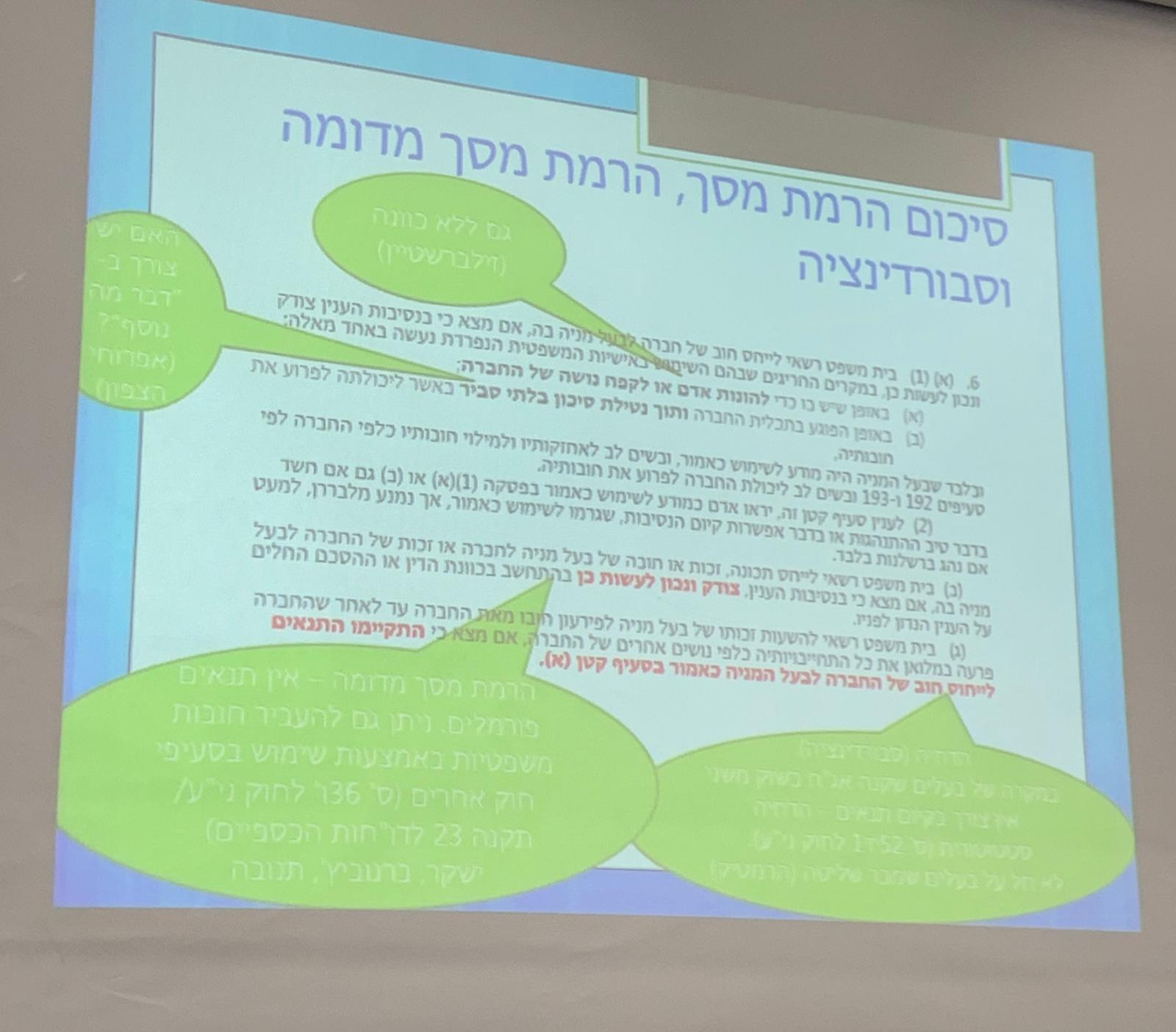 מבנה הירארכי של חברה וחובות התנהגותפירמידת החברהבשכבה הבסיסית- בעלי המניות. להם יש זכויות שליטה אשר בעזרתם הם בוחרים את הדירקטוריון באסיפה הכללית. שכבה שנייה- דירקטוריון.שכבה עליונה- מנכ״ל המנהל את החברה וממנה את שאר בעלי התפקידים.המבנה ההיררכי של החברה: האסיפה הכללית שכוללת את בעלי המניות בוחרים דירקטוריון שבוחרים את המנהל הכללי (מנכ"ל החברה). המבנה הבסיסי של החברה יוצר את "בעיית הנציג". בעיית הנציגשני תנאי רקע לבעיית הנציג:פער באינטרסים- ניגוד אינטרסים בין השולח והשלוח.פער מידע המוביל להיעדר פיקוח אפקטיבי. בעיית הנציג נוצרת כשיש נציג, כשמישהו פועל עבור מישהו אחר. עצם הנציגות לא בהכרח גוררת בעיית נציג וכן גם עצם ניגוד האינטרסים לבדו לא מצמיח בעיית נציג, אלא התנאי הנוסף הוא פערי מידע. אם לשולח יש את היכולת לפקח על התנהלותו של השלוח, לאו דווקא שיש בעיה בניגוד האינטרסים. מדוע בעיית הנציג חמורה יותר בחברה ציבורית? בחברות ציבוריות יש הרבה בעלי מניות. בנוסף, בעל המניות הסטנדרטי מושקע בהרבה חברות בסכומים קטנים. גם אם לכל בעל מניות כזה יש את היכולת לפקח מבחינת הכלים, לא שווה לו להשקיע זמן בפיקוח מבחינת התוחלת של ההשפעה של החלטה מסוימת עליו. תופעה זו מכונה "אדישות רציונלית" והיא מוצאת ביטוי גם בשדה הפוליטי. במיוחד בחברות ציבוריות לא שווה לבעלי המניות לפקח, ולכן אין רק פער באינטרסים אלא גם פער במידע.לבעיית הנציג יש 3 מופעים. צמצום בעיית נציג בציר אחד עשויה להגדיל אותו בציר אחר (מאמרו של גושן). בין המנהלים לבין בעלי המניות- הפונקציה העיקרית של הדירקטוריון היא פיקוח של גורמים מטעם בעלי המניות על המנהלים. גם בין בעלי המניות לבין הדירקטוריון יכול להיות מתח- יכולה לצמוח בעיית נציג חדשה אבל היא זניחה. בעיית הנציג המובהקת קיימת בין בעלי המניות למנהלים. הפער באינטרסים יכול לנבוע מכמות הסיכון הרצויה, השכר, צריכת פנאי של המנהלים ועוד. תוחלת- הערכת ערך של אירוע מחושבת ע"פ המכפלה של הסיכוי (ההסתברות) בתמורה. לוקחים את ההסתברות שיהיה רווח גדול ואת ההסתברות להפסד של הכל. יתכן ולפלוני יהיה עדיף למכור בפחות מהתוחלת, בהנחה והוא ״שונא סיכון״, לעומת אדם שאוהב סיכון ויעדיף למכור בהרבה יותר מהתוחלת. העוגן לקבלת הערך הנוכחי של נייר הערך הוא התוחלת. הדבר מתקשר למאמר של גושן בכך שיש פערים באינטרסים הנוגעים לסיכון בין המנהלים לבין בעלי המניות. הפערים נובעים מכך שבעלי המניות מתעניינים בתוחלת בלבד בניגוד למנהלים. בעלי המניות הטיפוסיים הם בעלי מניות המגוונים את השקעותיהם ואינם חוששים לאבד הכל, יש להם נטרול של הסיכון. לכן, עדיף לבעלי המניות תוחלת גבוהה על חשבון סיכון. לעומת זאת, ההון האנושי של המנהל לא מגוון ואם החברה תגיע למצב של חדלות פירעון הוא יפסיד את מקום העבודה שלו. במה זה מתבטא?רמת הסיכון- בעלי מניות מפזרים את מניותיהם במספר רב של חברות ולכן ירצו סיכון (הגיוון מנטרל סיכון כל עוד הסיכון שהחברה נוטלת הוא סיכון בלתי תלוי). לעומתם, מנהלים עובדים בחברה אחת ולכן הם לא ירצו לקחת סיכונים שיסכנו את מקום העבודה שלהם. רמת נהנתנות- למנהלים יש אינטרס לצרוך פנאי והנאות אישיות, ולבעלי המניות לא.אופק זמן ההשקעה- מנהלים מקבלים בונוסים לפי דו"חות שנתיים ולכן הם מוכוונים לטווח קצר. רוב המשקיעים משקיעים באמצעות קרנות פנסיה שהן לטווח הארוך ולכן האינטרס של בעלי המניות הוא לטווח הארוך.בין בעלי המניות (באמצעות המנהלים) לבין בעלי התביעה האחרים (בעלי מניות בכורה, בעלי אג״ח, נושים ועוד)- הנושים מעוניינים בכך שלחברה יהיה את הסכום הנדרש על מנת לפרוע את החוב. לנושים לא אכפת מהסיכוי האדיר שהחברה יכולה להרוויח אבל כן אכפת לה מהסיכון האפשרי. גם בעלי מניות וגם בעלי תביעה אחרים בעלי אינטרס בהצלחת החברה. ניגוד האינטרסים מתבטא ברמת הסיכון. הנושה מעוניין בפעולה שמרנית ככל הניתן על מנת להבטיח את ״כרית הביטחון״. בין הרוב למיעוט בכל קבוצת משקיעים- הרוב באסיפה יכול לפעול בניגוד לאינטרסים של המיעוט. לדוגמה, ניקח מקרה בו יש בעל מניות המחזיק בשתי חברות- בחברת עצים הוא מחזיק ב-60% מהמניות ובמקביל מחזיק 100% בחברת ריהוט. בין החברות האלה יש אינטראקציה. ניגוד האינטרסים בא לידי ביטוי בשאלה בכמה אותו אדם ירצה שהעצים ימכרו לחברת הרהיטים? פלוני ירצה שהעץ שיימכר במחיר נמוך יותר- לכאורה הוא מפסיד בחברת העצים 60 אגורות אבל הוא מרוויח בחברת הרהיטים בה הוא מוציא פחות עבור חומרי הגלם. כדי להבטיח זאת, פלוני יפעל למנות דירקטורים התומכים בדעתו על חשבון דעתם של בעלי דעות המיעוט. במה זה מתבטא?אופק סיכון- סביר שהרוב פחות מגוון ולכן ירצה פחות סיכון.מינוי מקורבים.יצירת עסקאות עם חברות אחרות שהרוב מושקע בהן גם אם זה לא בהכרח חיובי לחברה.עד לפני עשור אלו שלושת הביטויים שהיו לבעיית הנציג. החל משנות ה-2,000 אנו ערים לביטוי חדש של בעיית הנציג. סוג רביעי זה של בעיית המציג מוסבר במאמרם של Gordon & Gilson.בעלי מניות- מחזיקי המניה (מוסדות פיננסיים)- כמחצית מהבורסה מוחזקת ע"י קרנות שמוחזקות עבור הנאמנות, אותן נכנה "מתווכים פיננסיים/ שחקנים מוסדיים". בארה"ב מדובר על 70-80%. הגידול בשחקנים המוסדיים נבע מהחובה המנדטורית בישראל להפריש לפנסיה. חובת ההפרשה ביציאה מתוכניות של פנסיה תקציבית הביאו להזרמת כספים רבים בבורסה. כך קרה גם בארה"ב (על אף ששם אין מנדט, אין חובה להפריש לפנסיה). זה הוביל לכך שמחצית מהבורסה מוחזקת ע"י שחקנים מוסדיים גדולים שמחזיקים את המניה עבור המוטבים, למשל קרנות נאמנות, קופות גמל, חברות ביטוח, קרנות פנסיה וכיו"ב. בעיית הנציג בחברות ציבוריות צומחת בדרך כלל בעקבות חוסר פיקוח אפקטיבי. חוסר הפיקוח אצל השחקנים הקטנים מוסבר באמצעות ״תופעת האדישות הרציונלית של בעלי המניות״- לרוב בעלי המניות לא שווה להתערב בכל החלטה, הן מבחינת ההשפעה והן מבחינת הזמן. העלות לא שווה לתועלת ולכן הגיוני שכך יתנהגו בעלי המניות. בתחילת שנות ה-90 הגיעו מלומדים שטענו כי כעת המצב השתנה, ברגע שיש משקיעים מוסדיים המחזיקים בין 50% ל-70% מהשוק לא מדובר על משקיע בודד שמחזיק מניות בסכומים קטנים אלא בגופים גדולים המשקיעים במיליוני שקלים ולכן יש להם אינטרס להביא אנליסט מקצועי שיבחן וישפיע על כל החלטה. בתחילה, חשבו שגידול הנציגים המוסדיים המשמשים כמתווכים פיננסיים יפתור את בעיית הנציג מהסוג של בעלי מניות מול מנהלים משום שאין אדישות רציונלית ולמוסד הפיננסי יש פוזיציה משמעותית ולכן יש לו אינטרס להשקיע משאבים לטובת פיקוח (והרי שיש לו את היכולת המקצועית לכך). זו הייתה הכתיבה בשנות ה-90 שגרסה שלקרנות משתלם לפקח. בשלב הזה גורדון וגילסון הציעו עמדה אחרת, לפיה המתווכים המוסדיים לא פותרים בעיה זו ואף יוצרים סוג חדש של בעיית הנציג. הטענה של גורדון וגילסון היא שלמרות שהיינו מצפים שישתלם למוסדיים לפקח, בפועל המצב לא כך משום שהם לא רק מפקחים אלא גם בונים תיקי השקעות. אלו פעולות משמעותיות יותר מאשר פיקוח. ייתכן שבהחלטה להיכנס להשקעה חדשה השינוי יהיה מאוד משמעותי. זו תשובה חלקית משום שאין הכרח שאחד יהיה על חשבון השני, עדיין משתלם למוסד לעשות גם וגם. התשובה החזקה היא שהכסף הגדול של המוסדיים הוא בתשואה של המיוצגים/ מוטבים של המוסדיים. אכפת למוסד לא רק מהביצועים המוחלטים אלא גם מהביצועים היחסיים, הכסף הגדול טמון בהגדלת המוטבים. גורדון וגילסון טוענים שיש חוסר חיבור בין התשואה היחסית לתשואה המוחלטת והסיבה לכך היא שבהשוואה בהחזקה של הקרנות, מבנה ההחזקה מאוד דומה. לכן, אם מוסד אחד ישקיע בפיקוח הוא לא דואג רק לעצמו אלא גם לכל המוסדות האחרים שגם מושקעים באותה חברה. בכך הוא יכול לגרום נזק לעצמו כי כל המוסדות יהנו ורק מוסד אחד יישא בעלויות (גם אם הפיקוח ישפר את התשואה). לגופים הפיננסיים אכפת מהביצועים היחסיים (התשואה היחסית)- בגלל שהם נהנים מהעמלה חשוב להם שעוד אנשים יצטרפו כדי להגדיל את כמות הנכסים שלהם. הם מעדיפים לנהל כמה שיותר כסף, העמלות נגזרות מסך הנכסים שנמצאים אצלם. פחות אכפת להם מהתשואה בבורסה, האם מדובר על 8% או 7% ולא אכפת להם להיות עם תשואה נמוכה יותר כל עוד האחוזים האלה הכי גבוהים ביחס למתחרים שלהם. זה רלוונטי מאחר וזה גורם להם לא לרצות לפקח. אם מגדל (ע״י פיקוח) תעלה את ערכה של מנייה מסוימת גם חברות אחרות (המתחרות שלה) ירוויחו מכך, מה שיקטין את הביצועים היחסיים של מגדל. כולם ייהנו למרות שרק אותו גוף הוציא הוצאות פיקוח. לכל המוסדות יש אינטרס שגוף אחר יעשה את הפיקוח והם ייהנו ממנו כטרמפיסטים. בגלל שמדובר על מוסדות גדולים, מבחינת רגולציה אסור לאף חברה לשים את ״כל הביצים שלה בסל אחד״ ולכן אין מצב שבו יש חברה שמחזיקה בחלק גדול מדי בחברה ולכן זה יטיב איתה יותר. ברוב המקרים אין פער בגודל של ההחזקות ולכן הם אינם פותרים את בעיית הנציג הנובעת מהיעדר הפיקוח.זיקה בין בעיות הנציג- גורדון וגילסון מצביעים על זיקה בין 3 בעיות הנציג. התגברות הבעיה מהסוג השני מחלישה את הבעיה מהסוג הראשון כי יש רוב בעל שליטה משמעותית ששווה לו לפקח על ההנהלה בצורה אפקטיבית. הבעיה מהסוג הראשון תגבר ככל שיהיה יותר ביזור של בעלי מניות ולא יהיה רוב ומיעוט ויהיה פחות פיקוח על ההנהלה. רוב ומיעוט  נוצרת בעיית הנציג מסוג רוב-מיעוט, ובמקביל  יש רוב שמשתלם לו לפקח על המנהלים  מצטמצמת בעיית הנציג מסוג מנהלים-בעלי מניות.אין בעיה של רוב ומיעוט  לא נוצרת בעיית הנציג מסוג רוב ומיעוט, ובמקביל  יש ביזור מניות ולכן אין רוב שמשתלם לו לפקח על המנהלים  מתגברת בעיית הנציג מסוג מנהלים-בעלי מניות.שינויים מבניים בשוק משפיעים על אופן ההתמודדות עם הבעיה: בשוק הישראלי למעל 80% מהחברות יש גרעין שליטה. בארה"ב המצב הפוך, שם 85% מהחברות מבוזרות. לכן, בעיית הנציג העיקרית בישראל היא הבעיה של רוב-מיעוט, ובעיית הנציג העיקרית בארה"ב היא הבעיה של מנהלים-בעלי מניות. ואולם, יש בארץ מגמה של מכירת גרעיני שליטה שגורמת לשינויים בבעיית הנציג שיש להתמודד עמה. מנגנון שמטפל בבעיה אחת לא מטפל באחרת. דיני החברות נבנו להתמודדות עם הבעיה מהסוג של רוב-מיעוט ולכן מצריכים עדכון כדי להתמודד עם הבעיה של מנהלים-בעלי מניות שמאופיינת יותר בשוק ביזורי כמו בארה"ב. כלומר, דיני החברות מעוצבים באופן שנועד להתמודד עם בעיית הנציג אשר מאפיינת את השוק הישראלי. כפי שראינו, היחלשותה של בעיית נציג מסוג אחד מגבירה בעיית נציג מסוג אחר, ולהפך. מאחר ועד לאחרונה המגמה הייתה שהשוק הישראלי הוא שוק מרוכז ולא מבוזר, דיני החברות בישראל עוצבו באופן שנועד להתמודד עם בעיית הנציג מהסוג של רוב-מיעוט. ואולם, לאחרונה המגמה בישראל היא מכירת גרעיני שליטה, מה שגורם לביזור מניות, ולפיכך מתעורר הצורך לעצב את הדינים כך שיתמודדו עם בעיית הנציג הגוברת והיא מהסוג של בעלי מניות-מנהלים.אחת מהבעיות במסגרת הבעיה של המוסדיים היא שהנתח של המוסדיים מתוך כלל בעלי המניות הולך וגובר. הבעיה היא הממשק של דיני חברות עם דיני ההגבלים. למוסדיים יש דפוס פעולה דומה והם משקיעים כמעט בכל החברות. כמעט בכל חברה מושקעים מוסדיים. במצב הזה יש טענה שהם משקיעים בישראל יותר ממה שהם היו צריכים. לנו כמשקיעים היה עדיף כחלק מהגיוון להשקיע לא רק במשק אחד מגוון אלא במשקים מסוגים שונים בעולם. נוצר מצב של "בעלות משותפת"- אם יש מוסדיים ששולטים בכל החברות והמוסדיים הם בעלי המניות הגדולים ביותר ואין בעל מניות גדול יותר מהם, ובכל החברות בסקטור זה כך, אז עשויה להיגרם פגיעה בתחרות (בעל המניות הגדול מושקע גם במתחרים). אחת הטענות היא שיש פחות תחרות בשווקים שבהם המוסדי משקיע גם בחברות אחרות. הטענה היא שמבנה זה מעלה חיסרון מבחינת הגבלים בדבר דיכוי התחרות במשק. מנגנונים לפתרון בעיית הנציגניתן לחלק את המנגנונים לפתרון בעיית הנציג ל-3 חלקים:כלים מבניים- החוק בונה את החברה עם מנגנוני פיקוח מובנים שיצמצמו את בעיית הנציג. לדוגמה, מינוי דירקטוריון בחברה ציבורית- קבוצת אנשים המשמשים כנציגים של בעלי המניות (בתשלום). הוראות שנועדו להביא לפיקוח אפקטיבי בתוך החברה. דיני החברות בונים מערכת של פיקוח על הסמכויות השונות (כגון מינוי דירקטורים, רו"ח מבקר, דירקטורים חיצוניים).כלים שוקיים- חלק מבעיות הנציג יכולות להיפתר ע״י מנגנון שוקי. השוק בפני עצמו יכול לדאוג ולרסן בעיות נציג אלו באמצעות מנגנוניים שוקיים.כלים משפטיים- הטלת חובות משפטיות על האורגנים בחברה. במידה והחובה תופר ניתן לתבוע את האורגן. חובות משפטיות שאנו משיתים על נושאי משרה שונים. הכלי המרכזי של דיני חברות. למרות חוק החברות ושאר הכלים תמיד תישאר לנו בעיית נציג שיורית. האלטרנטיבה היא למנוע את הנציג לחלוטין (לפי זהר גושן במאמרו). ואולם במכלול, התועלת של הנציג עולה על הבעיות שהוא יוצר. כלים מבניים להתמודדות עם בעיית הנציגכלים מבניים: שכלול המבנה של החברההמבנה שחוק החברות מתווה נועד בעיקרו לצמצם את בעיית הנציג. אסיפה כללית- כינוס של בעלי מניות. לאסיפה שני תפקידים עיקריים:פיקוח על דירקטוריון- בעיקר בחירה ופיטורי דירקטורים ורו״ח מבקר, שינוי תקנון ואישורים מיוחדים (סעיף 57). נושאים עם זיקה ישירה לרכוש בעלי מניות- בא לידי ביטוי בפס״ד פרי העמק בו רצו לבקש מבעלי המניות להביא עוד הון והיה צורך בהסכמה פה אחד. נושא נוסף יכול להיות שינוי זכויות הצבעה.דירקטוריון- סעיף 92א מציג את כלל התפקידים, ביניהם:התווית מדיניות החברה- החלטות כמו קביעת מסגרת האשראי של החברה, החלטות על הנפקות (הון רשום), חלוקת דיבידנדים, אישור חוזים מהותיים וכו. הדירקטוריון הוא האורגן החשוב והמרכזי שמתווה את מדיניות החברה.פיקוח על ההנהלה- אישור דוחות כספיים בחברה, אישור עסקאות בעלי עניין (אם המנכ״ל רוצה לעשות עסקה עם חברה שקשורה אליו) ועוד. תפקיד נוסף להתוויית המדיניות הוא פיקוח.האורגן המרכזי בעל הסמכות השיורית (סעיף 49)- כל מה שהחוק לא האציל לגורם מסוים ויש ספק לגבי מי אחראי עליו, הדבר מגיע לפתחו של הדירקטוריון. 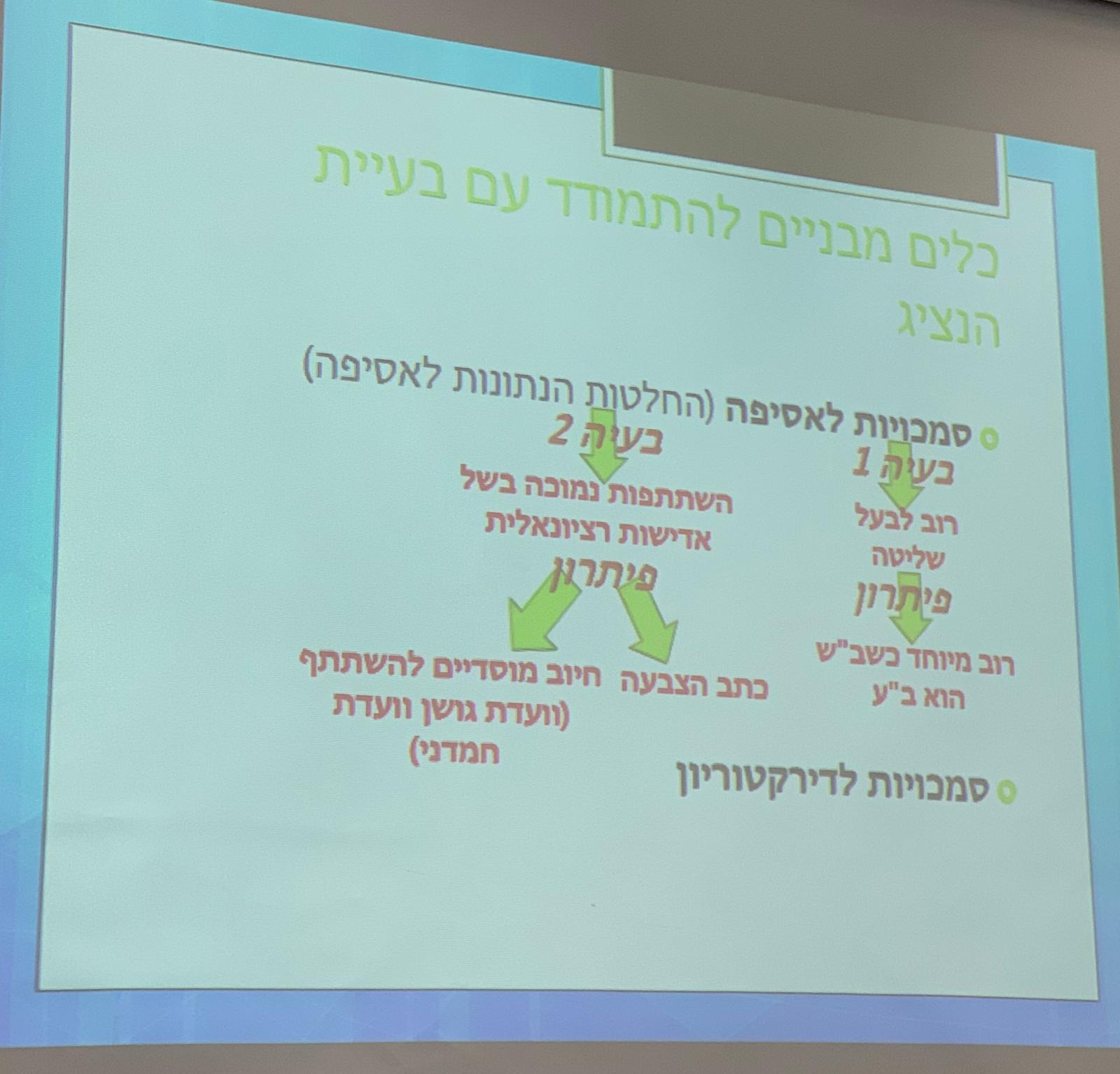 מנכ״ל- בעל הסמכות בניהול והביצוע של החברה (ס' 121(א)). למנכ״ל אין הרבה הוראות בחוק אבל עדיין רוב ההחלטות הניהוליות השוטפות מתקבלות על ידו. בין היתר, קליטת עובדים, קביעת תנאי העסקה, חתימת חוזים ועוד. בא לפתור את בעיית בעל המניות למול הנציג. לא מוגדר בצורה ברורה. בין היתר כולל חתימת חוזים, הוראות תשלום, קליטת עובדים, קביעת תנאי העסקה. לפי סעיף 95(ב) יו״ר דירקטוריון בחברה ציבורית לא יכול להיות מנכ״ל על מנת למנוע ניגוד עניינים. אנחנו רוצים לוודא שהמפקח גם יהיה מפוקח. עם זאת, מאפשרים חריגים לקביעה הזו:אם יש לכך רוב בעלי מניות שאינם בעלי שליטה (ובעלי עניין אישי), גם רוב המיעוט צריך להסכים לכך. כלומר, רוב מקרב בעלי מניות שאינם בעלי השליטה (ובעלי עניין אישי) יתמוך במינוי המנכ"ל לדירקטוריון. נועד להתמודדות עם בעיית הנציג של הרוב מול המיעוט. לא חייבים רוב בקרב המיעוט וניתן למנות מנכ"ל ליו״ר דירקטוריון כל עוד כמות המתנגדים האבסולוטית לא עולה על 2% (סעיף 121ג). נועד להתמודד עם ״בעיית הסחטן״- בעל מניות עם כמות מניות מזערית יוכל לסכל מינויים בעזרת שימוש ברוב הפאסיבי. הרעיון הוא למנוע וטו שיוביל לסחטנות מצד בעל מיעוט קטן מאוד.בחברה פרטית שהיא חברת אג"ח מספיק אישור. מדוע ניתנים החריגים הנ״ל? הדבר מאפשר דינמיות וחופש להנהלה אבל מעבר לכך העניין המרכזי הוא שיש ערך לכך שמי שמכיר את החברה בשטח יוכל להתוות את המדיניות בצורה טובה יותר. היתרון בכך שהמנכ"ל יושב בדירקטוריון נעוץ בידע והבקיאות של המנכ"ל ביחס לחברה. זה גובה תשלום של מחיר מסוים בהיבט הפיקוח על החברה, אבל יש יתרון בכך שאנשים פנימיים לחברה יושבים בדירקטוריון ואף מובילים אותו. נוכח יתרון זה החוק לא שולל את היתרון שמנכ"ל יכהן כיו"ר דירקטוריון (עקרונית זה לא אפשרי אבל אפשר לאשר זאת בהתאם לחריגים האמורים). אורגנים נוספיםדירקטור חיצוני (דח״צ)- חובה בחברות ציבוריות בלבד. לרוב הבעיה עם דירקטוריון היא שבפועל למרות שבעלי המניות הם אלה שמצביעים, רשימת השמות שמוגשת לבעלי המניות מוגשת ע״י ההנהלה של החברה. יוצא שהמנהלים והדירקטוריון עובדים ביחד וההנהלה מעוניינת בכך שהם יהיו במקומם. הבעיה מתחזקת במקרה של רוב (בעל שליטה) ומיעוט. כדי למנוע את המצב בו יש רוב של 60% והדירקטורים יהיו מחויבים לאותו רוב, חוק החברות קבע מוסד נוסף והוא דירקטור חיצוני. מדובר על דירקטור שלא נבחר ע״י הרוב אלא ע״י רוב מקרב המיעוט (כאמור גם כאן תופס המנגנון הקודם- 2% של כמות מתנגדים). יש לו מאפיין (מהותי) חשוב נוסף- הוא לא יכול להיות קרוב משפחה של ההנהלה או בעל השליטה או לעבוד בה. הוא חייב להיות חיצוני לחברה. מתוך שני הדח"צים אחד חייב להיות בעל הכשרה פיננסית (רואה חשבון) והשני יכול להיות כל בעל כשירות מקצועית אחרת, לדוגמה משפטן (סעיף 240א1(1)).בניגוד לדירקטור רגיל, לא ניתן להתנות על בחירתו באמצעות אסיפה (ס' 57(4)).אסור שיהיה עם קשר לבעל שליטה או לחברה (ס' 239(א)).תנאי מהותי- גורם שאינו תלוי בבעל שליטה.נבחר ע"י רוב בעלי מניות שאינם בעלי שליטה כאשר מספר במתנגדים קטן מ-2% מכלל בעלי זכות ההצבעה. לפחות שניים, כאשר אחד בעל הכשרה חשבונאית פיננסית והיתר בעלי כשירות מקצועית (ס' 240(א1)(1)).מתמודד עם בעיית הנציג מסוג רוב-מיעוט.עלי חוק, זה נראה פתרון מעולה לבעיית הנציג. בפרקטיקה זה פחות אפקטיבי ממה שזה נראה. אחת הביקורות היא שלא רק שכוח הדח"צ מוגבל, אלא גם לא בהכרח שהוא ייצג את המיעוט בצורה נאמנה. מי שלרוב מציע את הדירקטורים הוא המנכ"ל, אמנם הוא לא מחייב, אבל יש חשש שהמנכ"ל יציע רק שמות שבעל השליטה ירצה. כמעט ואין סיכוי שמנכ"ל יציע בעל מניות שלא מתאים לו. להארכת כהונה של דח"צ מספיק בעל 1% מהחברה- בתיקון שהתקבל בשנת 2011 נקבע שלהארכת כהונה של דח"צ אין צורך שמנכ"ל/ בעל שליטה יעלה את שמו, אלא די בבעל 1% מהמניות כדי להציג הצעה להמשך הכהונה. וועדת ביקורת- חובה בחברה ציבורית. בכל דירקטוריון צריך למנות גם וועדת ביקורת. הוועדה מורכבת מדירקטורים בלתי תלויים (שאף אחד אינו מועסק ע"י בעל שליטה- ס' 115) ומכל הדח"צים ומינימום שלושה דירקטורים. זו תת ועדה של הדירקטוריון. קבוצה של דירקטורים שכולם צריכים להיות בלתי תלויים (התנאים המהותיים של הדח״צ בלי הדרישות הנוספות של אופן הבחירה). מי שיושב בוועדת הביקורת הם גם הדח״צים + לפחות עוד דירקטור בלתי תלוי אחד. תפקידיהם:סיווג האם עסקה נחשבת לחריגה מבחינת צורך לאישור מיוחד. קיום ישיבה על כל ליקוי מהותי (למשל, במקרה של אי עמידה בתנאים רגולטוריים הוועדה תקיים ישיבה).ביקורת של מבקר פנים, לרוב רו"ח- וועדת הביקורת מבקרת ומפקחת על מבקר הפנים.ביקורת של דו"ח המבקר, גם הוא רו"ח- מדובר בתפקיד שאינו פנימי לחברה, אלא מי שממנה את רו"ח החברה המבקר זו האסיפה הכללית. התפקיד נועד לאפשר לאסיפה הכללית, שלא עושה הרבה בעניין הפיקוח המתמשך, להבהיר לרו"ח שיבהיר לחברה את משמעות הדו"חות הכספיים של החברה. מי שתפקידו לבקר את רו"ח המבקר זו ועדת הביקורת. רו"ח מבקר עובד בשביל בעלי המניות. כשיש אסיפה, יש רו"ח שכפוף לבעלי המניות כדי שהם ידעו על מה ההצבעה. וועדת הביקורת מבקרת את רו"ח מבקר.קביעת נהלים וטיפול בתלונות של עובדים.וועדת תגמולים- תת ועדה נוספת של הדירקטוריון. מבנה מקביל לוועדת הביקורת, אך מיועדת לעניין החלטות לגבי שכר וגיבוש מדיניות שכר. תפקידיה של ועדת התגמולים דומים לתפקידי וועדת הביקורת, אלא שהיא נוגעת לשכר הבכירים בחברה. וועדה בלתי תלויה- וועדה שהיא יציר הפסיקה (גוטליב, לנואל נ' מאור). הרעיון הוא שכשיש בעיה של ניגוד אינטרסים כגון אפשרות לתביעה של אחד הדירקטורים, ממונה ועדה כדי למנוע את הבעיה של ניגוד אינטרסים, היא מורכבת מחלק מהדירקטורים שאינם תלויים וגורמים חיצוניים ע"מ לקבל החלטה בעניין מסוים. היא מוזכרת בחקיקה אך מפותחת יותר בפסיקה.רו"ח מבקר- מתמנה ע"י אסיפה (ס' 57).מבקר פנים- כפוף להנהלה.בעל שליטה- באופן עקרוני הוא בעלים ולא אורגן של החברה. אבל, במצב שבו הוא פועל כ"דירקטור צללים" (למרות שאין לו תפקיד פורמלי הוא מפעיל את הדירקטורים שאותם הוא מינה) הוא ייחשב כדירקטור בעצמו מבחינת חובותיו לחברה. אם הוא מקבל את ההחלטות בפועל הוא יחוב חובות משפטיות כמו הדירקטורים האחרים.האם ניתן לסטות מהמבנה הסטנדרטי? האם הדירקטוריון למשל יכול להאציל חלק מסמכויותיו על המנכ"ל? כלל האצבע לפי ס' 50, 51 הוא שניתן להאציל כלפי מעלה ולא כלפי מטה. ככל שאתה גורם חשוב יותר בחברה (האסיפה הכללית היא החשובה ביותר) אתה לא יכול להאציל את סמכויותיך על גורם פחות חשוב, וככל שאתה גורם פחות חשוב- אתה יכול להאציל סמכויות לגורמים החשובים יותר. למשל הדירקטוריון יכול להאציל חלק מסמכויותיו לאסיפה הכללית, כגון החלטה על חלוקת דיבידנד, ואילו האסיפה הכללית לא יכולה להאציל את סמכויותיה על הדירקטוריון.נטילת סמכות- ניתן לקבוע בתקנון שאספה כללית לוקחת סמכות דירקטוריון לעניין מסוים או לפרק זמן מוגבל (ס' 50). אם ניתנה הוראה ספציפית של הדירקטוריון להנהלה שלא בוצעה, דירקטוריון יכול לבצע פעולה גם ללא שינוי התקנון (ס' 51). במקרה של נבצרות, אסיפה כללית יכולה לפעול במקום דירקטוריון, ודירקטוריון במקום מנכ"ל (ס' 52) (כאמור- האצלה כלפי מעלה בלבד).דיני החברות נותנים חלוקה מסוימת לתפקידים. האם אפשר להתנות על זה? מחד, המחוקק בנה את דיני החברות באופן שמצמצם את בעיית הנציג, ואם אנו יכולים להתנות על זה אנו פוגעים ברציונליים שעומדים בבסיס החוק ולכן אנחנו לא רוצים לאפשר התנאה מלאה. מצד שני, אם בעל מניות רוצה לשנות דברים מסוימים כדי שהחברה שלו תתנהל בצורה אחרת כן היינו רוצים לאפשר את זה. לכן, יש דברים מסוימים שניתן להתנות עליהם.הוראות ממשל תאגידי מומלצות (תוספת ראשונה לחוק החברות)הוראות אלו חסרות תוקף אלא אם מחליטים לאמץ אותן. יש כאן משהו חריג, רגולציה לא קונבנציונאלית- החוק ממליץ. ההוראות המומלצות:שיעור דירקטורים בלתי תלוי מסוים- דירקטור בלתי תלוי (לא חיצוני) הוא דירקטור שמקיים את התנאי המהותיים של דח״צ, הוא לא גורם מתוך החברה או שיש לו זיקה לבעל השליטה. [במבחן- להיזהר עם ההבחנה בין חיצוני לבלתי תלוי]. החוק לא מחייב דירקטורים בלתי תלויים לכהונה בדירקטוריון, הדרישה הזו נדרשת בהוראות המומלצות, אין חובה לכך. בארה״ב אין בכלל בחוק דרישה לדירקטור בלתי תלוי אבל בכל החברות הציבוריות בארה״ב יש רוב בלתי תלוי, הדבר מגיע מהדרישה של הבורסה. (כשאין בעל שליטה- רוב בלתי תלויים, כשיש בעל שליטה- שליש בלתי תלויים).הגבלת כהונת נושא משרה כדירקטור- הגבלה של מינוי דירקטור שהוא נושא משרה בחברה. מגביל לא רק כהונה של יו״ר, אלא אפילו חבר רגיל בדירקטוריון לא יכול להיות נושא משרה בחברה (מנכ״ל, סמנכ״ל או מנהל בכיר). כאמור, מדובר בתנאים מומלצים ולכן ישנם הרבה מקרים בהם הפרקטיקה הזו לא מאומצת. קביעת ישיבה שנתית של דירקטוריון וועדת ביקורת בלי נוכחות נושאי משרה- ישיבה של וועדת הביקורת שלא נוכחים בה המנכ״ל או הסמנכ״ל של החברה. המטרה של ההוראה היא לבקר את נושאי המשרה מבלי להיאלץ להיתקל בהם. נועד לעודד דינמיקה ביקורתית. החמרת תנאי הבחירה של הדח״צים- אין חריגים כלל לדח״צ, גם לא עם פחות מ-2% התנגדות. מחזק את המיעוט אבל גם את בעיית הסחטן. חייבים רוב מקרב בעלי מניות שאינם בעלי עניין אישי וזו לא רק חלופה. כלומר, דח"צ חייב להתמנות ע"י רוב מקרב המיעוט שיתמוך במינויו ללא חריגים.למה ההוראות מומלצות ולא מחייבות? ואם יש סיבה לחשוב שלא לחייב אז למה להמליץ? יש משמעות להוראות הללו בהיבט של עלויות. אם הוראות אלו ייקבעו כמחייבות הן יגררו עלויות רבות במשק. לא רוצים להעמיס עוד עלויות על כולם, ולכן זה נשאר לבחירה. מאחר והעלות עשויה להיות גבוהה מהתועלת לא כדאי ליצור כלל כזה כמחייב. ההוראות יוצרות איזון כדי לא להשית עלויות על חברה שזה לא כדאי בה. החוק מנסה לעשות מכניזם של סטיגמה ושל מוניטין בכך שהוא יוצר רשימת הוראות שמאפשרות אבחון ברור אילו שחקנים אימצו אותם ואילו לא. משקיעים יוכלו לדעת האם בחברה יש ממשל תאגידי או לא. זה מהווה מכשיר אפקטיבי למשקיע לדעת בצורה קלה האם זו השקעה בטוחה כי יש ממשל תאגידי שמפקח בצורה טובה.  הכלים המבניים טובים לכאורה, אבל יש להם מחיר ולפעמים המחיר גבוה מהתועלת.לכן על אף שאנו חושבים שהתנאים הם טובים, הם מומלצים ולא מחייבים משום שאנחנו רוצים להגביל את ההתערבות של המחוקק בשוק החופשי כי סה״כ מדובר על עוד עלויות. אז מהו הערך בהמלצות הללו? מדובר בחידוש רגולטורי. ההוראות משמשות כאיתות עבור בעלי המניות. אם פלוני מעוניין בתיק השקעות של חברות בהן יש כמה שפחות בעיות נציג, כך שערך הכסף לא יתבזבז על נושאי משרה, הוא יעשה זאת ע״י בחינת אמצעי העזר הללו. מאפשר למשקיע לאתר חברות עם בעיית נציג מצומצמת. ניתן לראות רשימות של חברות עם אימוץ ההוראות הללו בתקנון שלה כך שהן הופכות להוראות חובה. זה כמובן גם אינטרס של הדירקטוריון כדי לגייס יותר הון דרך בעלי המניות. צורת הרגולציה הזו נקראת ״רגולציה רכה״ שלא באה לכפות, בניגוד לכללים המבניים שראינו עד עתה (הוועדות מעלה). כלים שוקיים להתמודדות עם בעיית הנציגכלים שוקיים כמנגנון להתמודד עם בעיית הנציגהשוק עצמו ממשטר את הנציג.שוק השליטה- מתייחס למקרה בו יש שולט לא יעיל. גורם שמחזיק בגרעין שליטה כלשהו, ובצורה עקיפה הוא בוחר מי יושב בהנהלה. אם אותו גורם מתנהל בצורה רשלנית מי שנפגע הוא המיעוט. איך שוק השליטה יכול לפתור את הבעיה של גורם שולט לא יעיל? למשל, חברה שיש לה פוטנציאל כשהיא פועלת בצורה טובה שמניותיה יהיו גבוהות יותר, אבל בגלל התנהלות בעלי השליטה היא לא מממשת את הפוטנציאל שלה.כיצד ניתן להיחלץ מבעיה זו? גורמים חזקים בשוק קונים נתח משמעותי מהמניות על מנת לקבל שליטה ולהחליף את המנכ״ל כדי להעלות את שוויין. הפתרון הוא להציע לבעל המניות למכור את חלקו במחיר מעט גבוה יותר מהמחיר שבו הוא מחזיק את המנייה אבל כך שיהיה נמוך יותר מהמחיר האמיתי שהמנייה יכולה להגיע אליו וכך הדבר משתלם לשניהם. כל עוד יש שחקנים עם ההון הדרוש לרכוש שליטה או שיש מערכת פיננסית שיכולה לממן את השליטה אז חלק מבעיות הנציג שנובעות מהפיקוח על המנהל נפתרות. יחד עם זאת, יש מקרים שבהם השליטה בחברה מעניקה לבעל המניות יתרונות נוספים שיהוו חסם מלמכור את מניותיו גם במחיר שגבוה מערכן. מכשול נוסף שעשוי להיות הוא בעיית תזרים מזומנים. גרעין שליטה נמכר במיליארדים ואין הרבה שחקנים שיש להם את הכסף הזה כך שאין הכרח ששחקן דומה יזהה את הכשלים ויהיה מוכן לשים את הכסף.נצל את ההזדמנות. שוק המנהלים- נצא מנקודת הנחה שמדובר בשוק בו לאף אחד אין כיס עמוק שיכול לרכוש את החברה או שבעל השליטה לא ירצה למכור את השליטה אפילו שהוא לא מפקח (בגלל יתרונות נוספים). כעת המנכ״ל יכול לעשות מה שהוא רוצה אבל ישנו שוק נוסף שיכול למשטר אותו- שוק המנהלים. מקרים שבהם שוק השליטה לא פועל וגורם לא יעיל שולט, הבעיה האמיתית היא שערך המניה יורד כי רוב ההחלטות בחברה לא טובות. ההחלטות השוטפות בחברה מתקבלות ע״י המנכ״לים והנזק הכלכלי נגרם בעיקר מההנהלה הכושלת שמקבלת את ההחלטות. גם אם אדם נמצא בסיטואציה שהוא יכול לנצל את בעיית הנציג כדאי למנכ״ל להיזהר כי אם הוא יחזור לשוק ויחפש עבודה הוא יהיה בבעיה- כולם מודעים לכך שמדובר במנכ״ל בעייתי על סמך ביצועי העבר. מסיבה זו, גם למנהל שווה לדאוג לבעלי המניות. הדבר תלוי ביעילות השוק ובהעברת האינפורמציה.כשל- לא יפעל כשיש אסטרטגיה מסכלת- המנהל דואג מראש שלא יוכלו להחליפו בקלות. הוא מתנה בתקנון כיצד ממנים דירקטורים ומנכ״לים. האסטרטגיות נפוצות יותר בארה״ב, דוגמא אחת היא "גלולת רעל"- החברה מאמצת מדיניות של הענקת זכויות לבעלי המניות. במקרה של השתלטות עוינת שאינה מקבלת אישור מדירקטוריון החברה, תוכנית הזכויות מופעלת והחברה מחלקת מניות לכל בעלי המניות, פרט למשתלט. גלולת הרעל גורמת לדילול חלקו היחסי של המשתלט ובכך מייקרת את ביצוע ההשתלטות העוינת בצורה ניכרת.גלולת רעל הינה תוכנית שבמסגרתה החברה מקצה לבעלי המניות הקיימים זכות לרכוש מניות נוספות, בהנחה מאוד משמעותית בהשוואה למחיר השוק שרואה לפניו משתלט מחוץ לחברה. דירקטוריון חברת היעד קובע שבמקרה שבו יגיע בעל מניות מחוץ לחברה, שיעבור רף החזקות מסוים שעליו מחליט הדירקטוריון - נניח 10% או 20% - ה'גלולה' מופעלת, ומציעים לבעלי המניות הקיימים לקנות מניות נוספות בדיסקאונט מאוד משמעותי, אבל הדבר מופנה רק לבעלי המניות הנוכחיים. הפעלת גלולת הרעל מגדילה את העוגה, את כמות המניות, ואז למשתלט מבחוץ יהיה קשה יותר להשתלט, כי זה יעלה לו הרבה יותר. האם זה טוב או רע לבעלי המניות? תלוי בנסיבות. תמיד יש מתח בין העובדה שגלולת רעל יכולה לאפשר לדירקטוריון להתבצר, וזה לא טוב לבעלי המניות, משום שלמעשה מונעים שימוש במנגנון ההשתלטויות, שהוא מנגנון שוק חיוני שיכול לרסן את נושאי המשרה. מצד שני, הגלולה יכולה לאפשר להדוף משתלט שעלול לנצל לרעה מצב בשווקים - ואז היא מסייעת לבעלי המניות. מעמד גלולת הרעל בישראל- לא ניתן לעשות שימוש בגלולת הרעל הסטנדרטית בישראל- ס׳ 46ב׳ לחוק ניירות ערך אוסר על הנפקת שני סוגיות מניות בחברה ציבורית: "46ב. (א) לא תרשום בורסה למסחר בה מניות או ניירות ערך הניתנים להמרה או למימוש במניות, אלא אם כן ראתה כי הובטחו תנאים אלה: (1) לעניין חברה שמניותיה נרשמות לראשונה למסחר- בהון החברה יהיה סוג מניות אחד בלבד, המקנה זכויות הצבעה שוות ביחס לערכן הנקוב; תנאי זה לא יחול על מניות מדינה מיוחדות; אין בהוראה זו כדי למנוע את החברה מלהנפיק מניות בכורה, ובלבד שחלפה שנה מיום שמניותיה נרשמו לראשונה למסחר." שוק ההון- בדר״כ מחיר המניה לא משפיע על המנהל מאחר והוא מקבל משכורת שאינה תלויה בערכה. יש מקרים בהם למנהל כן צריך להיות אכפת, גם כאשר משכורתו אינה מושפעת מערך המניה מאחר וגם במצבים שבהם ההנהלה לא מצליחה לפקח, יש פיקוח ממקומות אחרים כמו שוק ההון. כל עוד שוק ההון הוא יעיל ויכול לתמחר את פעילות החברה, כאשר חברה לא יעילה תבוא לגייס הון ההצעות שיציעו לה יהיו נמוכות. כלומר, בעתיד יהיה לחברה קשה לגייס הון. כשרוצים לגייס הון יש אות קין של נציג בעייתי, מה שיקשה בגיוס משקיעים חדשים. אפילו אם אין שוק שליטה או שוק מנהלים עדיין ישנו שוק ההון. כל חברה מתישהו תצטרך לגייס הון נוסף אבל המשקיעים יסכימו להשקיע במחירים נמוכים על סמך הביצועים הנמוכים של החברה הקשורים לתפקוד הכושל של המנהל שלה. הדבר תלוי בתמחור של השוק, מתבסס על מעבר מידע תקין. כשל- לא יעיל במקרים בהם אין צורך בגיוס הון נוסף (נדיר) או במקרים בהם השוק לא יודע לתמחר את המידע כראוי (את בעיית הנציג). שוק ההון ממשטר רק אם הוא יעיל אינפורמטיבית.שוק המוצרים- כשכל הקודמים לא עובדים והמנכ״ל לא יעיל המוצרים של החברה יהיו נחותים או יקרים ביחס למתחרים והמשמעות היא צמצום המכירות שמובילה לחדלות פירעון ואיבוד משרתו של המנכ״ל. פיקוח גם מבחינת המתחרים. התנהלות לא יעילה גורמת לכך שהמוצרים יהיו יותר יקרים או פחות איכותיים, כך שלבסוף לא יהיה ביקוש למוצרים. נתח השוק ירד והנציג יישאר ללא עבודה. אפילו הנהלה ללא גורם מפקח תצטרך להתנהל ביעילות כדי שנתח השוק לא יצטמצם והחברה תגיע לחדלות פירעון.כשל- לא יעיל במקרים של מונופול. כלים משפטיים להתמודדות עם בעיית הנציגחובות התנהגות של נושאי משרהנושאי משרה הם בעיקר מנהלים בכירים- מנכ״ל, סמנכ״ל או מנהל חטיבה בחברה גדולה (הדבר תלוי בנסיבות). החובות המשפטיות שלהם מתחלקות לשניים:חובת זהירות- (ס׳ 252-253א) כמו בנזיקין, יש לנושא המשרה חובה ״לא להתרשל״. חובת אמונים- (ס׳ 254-257) לא להימצא במצב של ניגוד אינטרסים. זו חובה ״מצבית״, על נושא המשרה לדאוג לא להיות במצב כזה.בחוק החובות מופרדות, אך יש הטוענים שצריך לאחד אותם.חובת זהירותס׳ 252א קובע: "נושא משרה חב כלפי החברה חובת זהירות כאמור בס׳ 35 ו36 לפקודת הנזיקין."כלומר, בתור נושא משרה, אוטומטית קמה לך חובת זהירות. ניתן לתבוע תביעה נזיקית על התרשלות בכך. מי יכול לתבוע? החברה ולא בעלי המניות. כלומר, חובת הזהירות שחייבים בצורה ישירה היא כלפי החברה. בהמשך נראה כיצד בעלי המניות יכולים להיכנס בצורה עקיפה באמצעות תביעה נגזרת/ תביעה ייצוגית.ס׳ 252ב קובע: "אין בהוראת ס״ק (א) כדי למנוע קיומה של חובת זהירות של נושא משרה כלפי אדם אחר".את הסעיף הזכרנו בהקשר להרמת מסך. גם אם אתה מנכ״ל החברה וחובת הזהירות שלך היא כלפי החברה, זה לא שולל שתהיה לך חובת זהירות כלפי צדדים נוספים. חובת הזהירות לחברה איננה בלעדית, יכול להיות שמכוח דינים אחרים (חוזים, נזיקין) תהיה לך חובת זהירות נוספת. ס׳ 253 קובע: "נושא משרה יפעל ברמת מיומנות שבה היה פועל נושא משרה סביר באותה עמדה ובאותן נסיבות בכלל זה ינקוט, בשים לב לנסיבות העניין, אמצעים סבירים לקבלת מידע הנוגע לכדאיות העסקית של פעולה המסורה לאישורו או של פעולה הנעשית על ידיו בתוקף תפקידו ולקבלת כל מידע אחר שיש לו חשיבות לעניין פעולות כאמור." חסינות מפני הפרת חובת זהירות – כלל שיקול הדעת העסקי (BJR)היכן עובר הגבול בין טעות בשיקול הדעת לבין הפרת חובת הזהירות? בארה״ב החליטו על ״כלל שיקול הדעת העסקי- BJR״ שמקעקע או מצמצם מאוד את חובת הזהירות. הכלל נכנס תחת חובת הזהירות. אם היינו אומרים שיש הפרת חובת זהירות ובכל מצב ניתן לתבוע, הייתה מתרחשת הצפה של תביעות. כלל שיקול הדעת העסקי מעניק חסינות מפני תביעות אלה. אם היינו מאפשרים חובת זהירות ללא הגבלה, כל החלטה של נושאי משרה הייתה עלולה להגיע לבית משפט. בנוסף, החברות היו נוהגות בזהירות יתר. בעלי מניות דווקא כן רוצים שהחברה תיקח סיכונים. זאת סיבה נוספת לאמץ כלל שמצמצם את חובת הזהירות. אחריות גבוהה מידי בסופו של דבר פוגעת בבעלי המניות שרוצים שנושאי המשרה ייקחו סיכונים. ביחס לכל החלטה עסקית יש לנושא המשרה חסינות מפני הפרת חובת הזהירות כל עוד התמלאו התנאים הבאים. כך, כלל שיקול הדעת העסקי פותר את נושא המשרה לנזקי החלטתו, כל עוד התמלאו שלושה תנאים מצטברים:היעדר ניגוד עניינים זמן קבלת ההחלטה, משיק לחובת האמונים (לא היו במצב של הפרת חובת אמונים). ההחלטה התקבלה בתום לב. אמנם דומה להיעדר ניגוד עניינים, אך לא בהכרח. ייתכן מצב של ניגוד עניינים בהם ננסה לקבל החלטה בתום לב, או מצב בו אין ניגוד עניינים אבל פועלים לא בתום לב. ההחלטה התקבלה באופן מיודע (תוך איסוף מידע רלוונטי). מדובר במבחן הכי בעייתי, כמה מידע נאסף? האם כל איסוף מידע הוא מספיק?אם בוצעו שלושת התנאים הללו נושא המשרה חסין אפילו אם החברה הגיעה לחדלות פירעון.  הבעייתיות- אם כל פעם שמשהו רע קורה בחברה נאפשר לתבוע את נושאי המשרה ניצור ליטיגציה שלא נגמרת ועלויות רבות. הכלל המצמצם שנועד להתמודד עם זה זו מעין חזקת חפות במקרה שבו שלושת התנאים מתקיימים. התנאים הם מצטברים. דוקטרינת הבזבוז- בזבוז משאבים קיצוני שיכול לא להיכנס בגדרי כלל שיקול הדעת העסקי, אין פסיקה בעניין ולכן בשלב זה מדובר בעניין תיאורטי.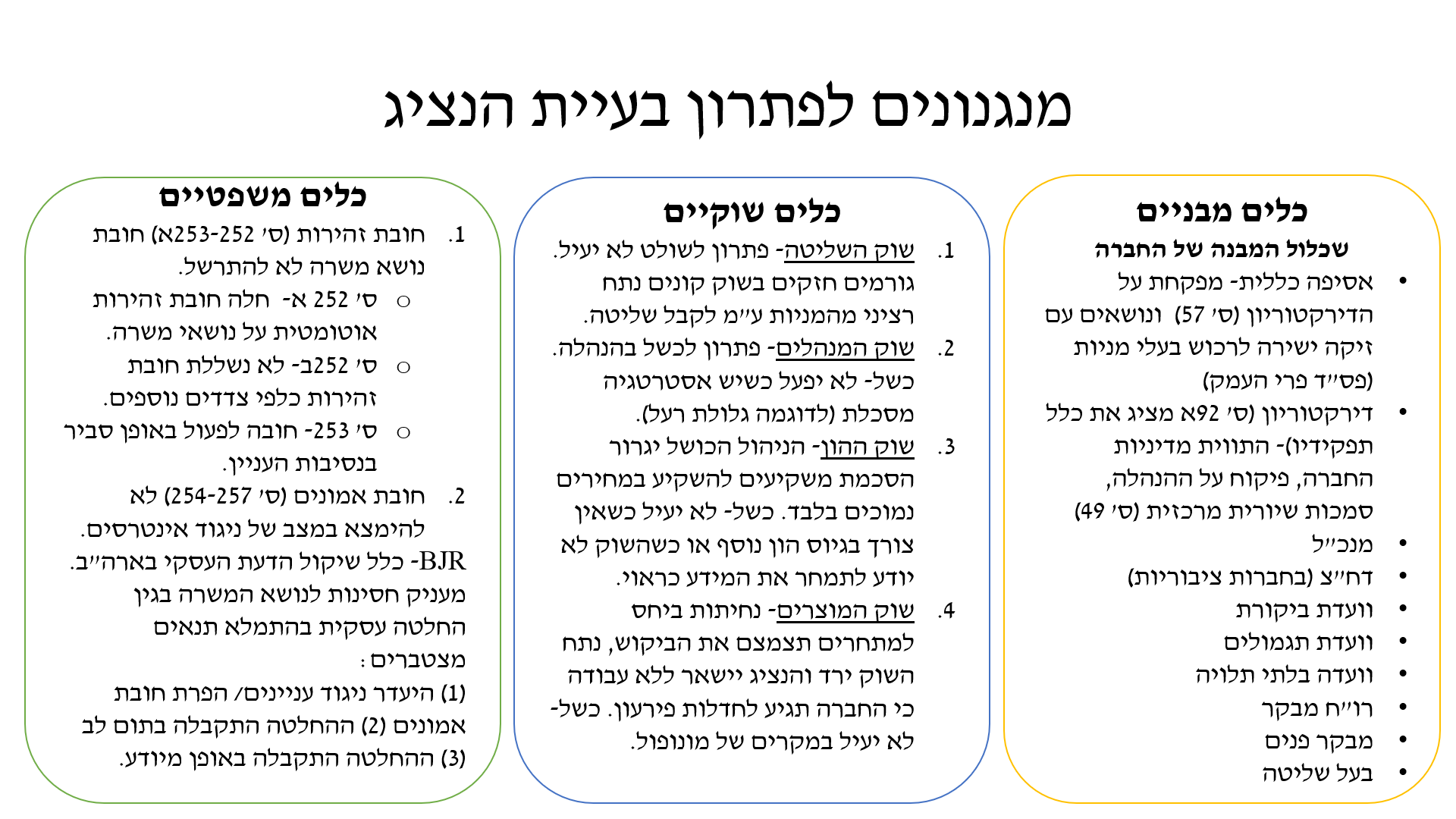 פס"ד בנק צפון אמריקה (מחוזי) דירקטורים נתבעו וחויבו בשל פיקוח לקוי על התנהלות הבנק שהביאה להתמוטטותו. הדירקטורים לא התערבו כלל בהחלטות הנהלה.פס"ד בוכבינדר (ערעור בעליון על בנק צפון אמריקה) בבנק צפון אמריקה התגלו מעשי מעילה ומרמה בהיקפים עצומים, הבנק הגיע לחדל"פ ופורק. כונס הנכסים הרשמי תובע את הדירקטורים בבנק בטענה שהם נושאים באחריות להתמוטטות הבנק בגלל ניהול כושל שעניינו חוסר ניהול. ביהמ"ש קיבל את התביעה וקבע שהדירקטורים לא עמדו בסטנדרט ההתנהגות הנדרש מדירקטור סביר והתרשלו בתפקידם. כמו כן נקבע שבאחת הפרשות הדירקטורים הפרו את חובת האמונים שלהם לבנק. ביהמ"ש דחה את טענת הדירקטורים שעם מינוי דיקרטור חליף, נפטר דירקטור מחובותיו. נקבע: על דירקטור לנקוט באמצעי זהירות סבירים הנגזרים מרמת הסיכון של ההחלטות. מינוי דירקטור חליף לא פוטר את הדירקטור מאחריות (היום מוסדר בחקיקה). אין הבחנה בין רמת חובת הזהירות של דירקטור פנימי (שעובד בחברה) לדירקטור חיצוני, אולם ייתכן שתהיה לכך השפעה על קביעת מהו "אמצעי זהירות סביר". ככל שהנגישות של דירקטור למידע יותר גדולה, כך נצפה ממנו יותר להשיג מידע זה ולעשות בו שימוש.Smith v. Van Gorkom ואן גורקום הוא מנכ"ל ויו"ר דירקטוריון חברת טראנס יוניון (במקור חברת רכבות וכיום חברת דירוג אשראי). לחברה יש נקודות זיכוי מס רבות עקב השקעות אך היא לא יכולה לנצל אותן כי לא הגיעה לרף מסוים. באותה תקופה מחיר המניה נסחר בכ-36$ (בפסק הדין הנ"ל ברור שהשוק אינו יעיל כי המניה נסחרת במחיר של 36% כאשר שוויה בפועל גבוה בהרבה). כתוצאה מכך, ואן גורקום מחליט להתמזג עם חברה אחרת כדי שיוכלו לנצל את הנקודות כי החברה תהיה שווה יותר. בתחילה ואן גורקום רצה לעשות רכישה עצמית, לקנות בעצמו את המניה ע״י רכישה ממונפת- רכישה של החברה ע״י לקיחת הלוואה שתוחזר ע״י הדיבידנדים השוטפים שיקבל. יתכן וגם יש ניגוד עניינים אצל גורקום כי הוא עמד לצאת לפנסיה אבל לא מדובר על כך באופן מפורש בפס״ד. לבסוף ומבלי לדבר עם הדירקטוריון, הוא נפגש עם משקיע בשם פריצקר ומוכר לו את החברה במחיר של 55$ למניה ללא הליך הערכה של החברה. מייד ואן גורקום מזמן את הדירקטוריון מבלי להדפיס את הסכם המיזוג, מתאר את העסקה במשך 20 דקות, ולאחר שעתיים הדירקטוריון מאשר את המיזוג. ההסכם נחתם במסיבה באותו לילה. גם ואן גורקום וגם הדירקטוריון לא קראו את ההסכם במלואו. החשש של פריצקר היה שמאחר ועדיין אין אישור של הדירקטוריון ובעלי המניות (שנצרכים במיזוג קלאסי), ישתמשו בו בתור "stalking horse" (תרגיל הטעיה). כשפריצקר היה צריך להעריך את החברה במסגרת ההצעה של ואן גורקום, לפריצקר היו יומיים לבדוק באמצעות עו"ד ורו"ח ולעשות גילוי לפי עסקאות, דבר שכרוך בהרבה אנרגיה וכסף. במקרה כזה הם יכולים לפנות לשוק, להשתמש בהצעה הראשונה שלו ולהגיד- מר פריצקר מוכן להציע 55$ למניה, מי מוכן להציע יותר? כלומר להשתמש בהצעה של פריצקר כנגדו לאחר שהוא משקיע בגילוי. הכלים המשפטיים שבהם פריצקר (בתור נותן ההצעה הראשונה) הגן על עצמו: קיצור לוח הזמנים/ סד זמנים מצומצם- פריצקר ביקש להגביל את פרק הזמן לאישור ההצעה ע"י הדירקטוריון לפרק זמן קצר מאוד של מספר ימים, גם כדי שלא ירכבו על ההצעה שלו וימצאו גורם שמוכן לשלם קצת יותר ע"ב ההצעה שלו, וגם כדי שדברים לא יספיקו להשתנות. הוא מוכן בנקודת הזמן הזו לשלם את המחיר הזה, אבל הוא לא יודע מה יהיה בהמשך, השוק משתנה, ההצעה לא ננעלת לאורך זמן כי זה מציב בסיכון של מתן אופציה לחברה ולכן למעשה יש שני רציונליים לכלי הזה. שלבי המיזוג: הצעה  איסוף מידע  חתימה  תקופת ביניים  סגירה.בין החתימה למיזוג (signing) לסגירה שלו (closing) יש באופן אינהרנטי פער זמנים שנובע מאישור בעלי המניות, אישורים רגולטוריים, אישור רשות התחרות, אישור בנקאי וכו' שנצרכים לחתימה. תנית non-shop- סוג של תנית נעילה. החברה לא יכולה להציע בצורה אקטיבית את המניות למכירה למישהו אחר. במקרה של מכירה בצורה שאינה אקטיבית:חבילת מניות במחיר הטבה (בפועל זה מחיר שוק אבל ברור לכולם שהוא פיצוי)- במקרה שמישהו אחר רוכש את המניות, אמנם פריצקר יפסיד את העסקה, אבל הם יהיו מחויבים לתת לו מספר מסוים של מניות במחיר השוק או טיפה מעל. היה ברור במקרה זה שמחיר השוק נמוך מהמחיר הריאלי, וכשתהיה עסקה המחיר יעלה (לרכוש ב-36% למרות שהמניה נרכשה בלפחות 56$). אלו כלים חשובים מצד פריצקר לשמור שלא ינצלו אותו בתור המציע הראשון. מדוע תהליך התמחור היה חשוב? לא הייתה הערכת שווי כי פריצקר התנה את סד הזמנים של העסקה. סד זמנים זה לא אפשר לקבל הערכת שווי מקצועית. כשהמחיר הוא לא ע"ב הערכת שווי אלא על אינדיקציות וחישובים בסיסיים, פריצקר היה מוכן לוותר קצת על נון-שופינג.בעלי מניות בחברת טראנס יוניון תובעים את הדירקטורים בשלל סיבות, המרכזיות שבהן:רשלנות והפרת חובת זהירות.הפרת חובת אמונים. הם נתבעים על הפרת חובת זהירות כלפי החברה משום שלא הייתה הערכת שווי (לא נעשתה פניה למומחים, היו חסרות חוו"ד מקצועיות) ובכך הופר לטענתם שיקול הדעת העסקי. בנוסף, הם טוענים שניתן היה למכור את המניות במחיר גבוה יותר. ביהמ"ש בוחן את התנאים המצטברים ופוסל את ההגנה: תום לב- מתקיים. היעדר ניגוד עניינים- מתקיים. ההחלטה התקבלה באופן מיודע- לא מתקיים, הדירקטורים אפילו לא קראו את החוזה ולא העריכו נכון את שווי המניה.לפיכך, ביהמ"ש קובע שהגנת BJR לא עומדת לדירקטורים והם אשמים ברשלנות ובהפרת חובת אמונים. הדירקטורים מצידם טענו לכלל שיקול הדעת העסקי. לטענתם, ההחלטה כן התקבלה באופן מיודע, ושסד הזמנים לא אפשר לפנות לקבלת חוות דעת, אלא הדבר היה עלול לגרום להפסד העסקה. הם טענו שהייתה אינדיקציה לכך שמדובר במחיר הוגן וטוב באופן יחסי, ואם בכל פעם נזדקק להערכת שווי בכל הזדמנות עסקית שכרוך בה סיכון, לא ניתן יהיה לנצל את ההזדמנות. חשוב לציין שהשיקול לאפשר חסינות עסקית היא כדי לא לדכא את התמריצים של נושאי המשרה לקחת סיכונים ולבצע עסקאות גם אם יש בהן סיכון.ביהמ"ש העליון של דלוואר פוסק: הדירקטורים אשמים ברשלנות עקב אופן התנהלותם.הדירקטורים הפרו את חובת האמונים מכיוון שלא אספו את כל המידע הרלוונטי שהיה זמין ומסרו את המידע הרלוונטי שדירקטור סביר היה מוסר לבעלי מניות בעת עסקה כזו. באופן עקרוני, ביהמ"ש לא יקבע שדירקטורים שקיבלו החלטות עסקיות נהגו ברשלנות או בהפרת חובת אמונים עקב הגנת כלל שיקול הדעת העסקי. עם זאת, במידה והדירקטורים/ נושאי משרה אחרים לא קיבלו החלטה מיודעת (לא חקרו, לא בדקו היטב, לא קראו)- ההגנה לא תחול עליהם. פס"ד זה מהווה גבול גזרה, הוא מסמן גבול גם בשיטת המשפט האמריקאית שמהווה המקור לכלל שיקול הדעת העסקי. גם במסגרת האמריקאית שבה יש הגנות חזקות מפני תביעה על הפרת כלל שיקול הדעת העסקי, יש מקרה כמו של ואן גורקום שעל פניו כן ניתן למצוא רציונל עסקי לאי-איסוף המידע, אבל נקבע שאם לא מגיעים לרף מסוים של איסוף, החסינות של כלל שיקול הדעת העסקי לא תעמוד כי ההחלטה לא מיודעת.דעת המיעוט- אמרה על דעת הרוב שזו "קומדיה של טעויות". דעת המיעוט חלקה על כל שיטת הניתוח של דעת הרוב בטענה שמראש בהזדמנות העסקית הזו סד הזמנים הוגבל ע"י פריצקר, יש בזה היגיון ורציונל, ולכן אמירה קטגורית שצריך לעשות הערכת שווי ולהרחיב את סד הזמנים היא מנותקת מהעולם העסקי שבו זמן שווה כסף ויש ערך אלטרנטיבי לזמן. תמיד אפשר לאסוף עוד מידע, אין לזה גבול, אבל יש מידע שהתוחלת של הזמן שמאבדים ממנו גדול ממה שמרווחים. זה גוף ההחלטה העסקית. היו כאן אילוצים של זמן, כל עוד החלטה כמה מידע לאסוף היא מיודעת זו החלטה עסקית שעליה צריך לחול כלל שיקול הדעת העסקי.לכן פס"ד זה מבטא גבול גזרה. בהחלטות קלאסיות של נושאי משרה בארה"ב שגורמות לנזק הם נהנים מחסינות כלל שיקול הדעת העסקי כל עוד יש עמידה בשלוש התנאים. כאן פירשו באופן גבולי את התנאי של איסוף המידע. זה תקדים חשוב, פסק דין זה מוזכר רבות בפסיקה הישראלית- אפילו בארץ המקור של כלל שיקול הדעת העסקי, יש עדיין אפשרות לתבוע על הפרת חובת זהירות למרות שהדירקטוריון לא התרשל לגמרי וכן ניסה לאסוף מידע. הרף שאמריקה מציבה לעמידה בכלל שיקול הדעת העסקי תביא במקרים מסוים לאי עמידה שלו. ביקורת על ההחלטה: מעניין לראות את האפקט של ההחלטה על השוק, מערכת היחסים בין המשפט והשוק, עד כמה המשפט יכול לכפות על השוק. מבחינת בעלי המניות, פסק דין כזה שמרחיב את אחריות נושאי המשרה כלפי בעל המניות הוא לכאורה טוב כי אם ייגרם נזק הם יפוצו (לרוב הביטוח יזרים כסף לחברה ולבעלי המניות זה מצוין שגם אם נושאי משרה עשו טעויות הם ישופו). עד פסק הדין היה נראה שיש חסינות כמעט אבסולוטית להחלטות של נושאי משרה. מה קורה אחרי פס"ד ואן גורקום? המשמעות לשוק אחרי החלטת ואן גורקום היא שאותם ביטוחים מקצועיים מתייקרים כי החסינות הכמעט אבסולוטית מצטמצמת ולכן הפרמייה עלתה, החברות צריכות לשלם הרבה יותר עבור הביטוחים הללו. נושאי המשרה לא היו מוכנים לוותר על ביטוחים. הפרמייה של דירקטורים, מנכ"לים והנהלה בכירה עולה הרבה יותר, ואז החברות הבינו שעם עלות כזו לא בטוח שתוחלת ההגנה על החברה ובעלי מניות שווה את המחיר, ולכן עדיף לשכנע את בעלי המניות לתת פטור מחובת הזהירות (מחייב הסכמה של בעלי המניות). הכרעה כזאת מביאה להרתעה רבה יותר בקרב נושאי משרה בחברות, מנהלים חוששים יותר לקבל החלטות שכרוכות בסיכון ולכן נוהגים באופן שמרני יותר.בעקבות פסק הדין: חלק גדול מהחברות העניקו פטור לנושאי המשרה מחובת הזהירות. בעלי המניות מבינים שהמימון של הביטוח עולה המון, ההגנה הזו לא שווה להם ולכן עדיף לתת פטור. פסק הדין ניסה להרחיב את האחריות של נושאי משרה, אך מאחר ומבחינה שוקית זה לא שווה התוצאה בפועל הייתה צמצום של אחריות נושאי המשרה. כוונת ביהמ"ש לא מומשה כי זה לא עולה בקנה אחד עם עלויות שוקיות. השוק לא רצה שלנושאי המשרה תהיה אחריות כה רחבה כי המשמעות של זה מחיר מאוד גבוה בביטוחים, ולכן זה הביא לאפקט הפוך מזה שהתכוון ביהמ"ש להביא אליו בהרחבת אחריות נושאי המשרה. Brehm vs. Eisner (Disney) פסה"ד הקלאסי בו לא נותנים לתבוע נושא משרה על הפרת זהירות בגלל כלל שיקול הדעת העסקי. אחד המנכ"לים של דיסני נהרג בתאונת מסוק. דיסני בלחץ, שוכרת את שירותו של מנכ"ל חדש ומוכר בעולם הקולנוע- מייקל הוביץ שהיה סוכן שחקנים בהוליווד. הדירקטוריון וועדת התגמולים של הדירקטוריון מאשרת את חבילות השכר. שנה לאחר מכן מחליטים לפטר אותו. הפיטורים שלו עולים לחברה M130$ ובעלי המניות לא מוכנים לשלם את הסכום המטורף הזה. יש פרקטיקות שמקובלות בשוק מבלי שהן מעוגנות בחוק (best practices). אם וועדת התגמולים והדירקטוריון היו בודקים את המשמעויות של הפיצויים סביר שהם לא היו מאשרים פיצויים כאלה. כלומר, אם הדירקטוריון היה מבצע את החישובים הללו מלכתחילה והיה מבין שבמקרה של פיטורים זה הסכום שהחברה תצטרך לשלם, הסיטואציה הייתה נמנעת. בעלי המניות תובעים את הדירקטוריון על התרשלות בהעסקת ופיטוריו של המנכ"ל, כלומר על הפרת חובת זהירות. ביהמ"ש אומר שמבלי לבחון את ההפרה, אם שלושת התנאים של BJR התקיימו- עומדת להם ההגנה:אין בעיה בתו"ל.אין ניגוד עניינים.מידע מלא- למרות שלכאורה היו פרקטיקות של מידע שהם היו צריכים לאסוף, מאחר שהם אספו מידע בסיסי עדיין מגיע להם להנות מהחסינות הזו. הדירקטוריון ישב וקיבל החלטות מושכלות בדבר העסקתו של מייקל הוביץ, ולמרות שהם לא לקחו בחשבון מה יקרה או כמה יצטרכו לשלם לו במקרה של פיטורין ולמרות שיש פרטים חסרים בהחלטה- לא ניתן לומר שהם קיבלו החלטה לא מיודעת. ביהמ"ש מסביר שבמקרה הזה בגלל שלא הופרו שלושת התנאים של כלל שיקול הדעת העסקי לא תוטל אחריות על מנהלי החברה, על נושאי המשרה.פס"ד דיסני הוא גבול הגזרה השני לואן גורקום. למרות שעולות כאן בעיות אובייקטיביות, מה שנעשה זה מספיק ותמיד אפשר לעשות יותר. באופן עקרוני, התפיסה האמריקאית המרכזית שמיובאת לישראל היא שיש לנסות להגן כמה שיותר על נושאי משרה שעומדים בשלושת התנאים ולהקטין את החשיפה שלהם לאחריות בגין החלטות רשלניות. על פניו עולה מתח בין ההחלטה בפס"ד דיסני לבין ההחלטה בפס"ד ואן גורקום, שתיהן החלטות של ביהמ"ש בדלוואר. פס"ד דיסני היא תמונת המראה של פס"ד ואן גורקום שמראה שלמרות שייתכן שבהחלטה לא היתה מספיק אינפורמציה ושההחלטה לא היתה מספיק מיודעת, היא עדיין לא מפרה את יסוד ההחלטה המיודעת של שיקול הדעת העסקי, כי לא נדרש שכל פיסת מידע עסקי תוצג ותילקח בחשבון בפני החברה, ולכן המנהלים לא יישאו באחריות עסקית להחלטותיהם. לא ניתן לתבוע אותם על הפרת חובת זהירות. יישום כלל שיקול הדעת העסקי בארץיש הטוענים שכלל שיקול הדעת העסקי כלול בס' 253 לחוק (כבוב בפס"ד מטרות מיזוג).בפס"ד ורדניקוב לאחרונה ביהמ"ש קבע באופן חד משמעי שהכלל תקף בישראל."דומה, אפוא, כי לא יהא זה בגדר חידוש מרעיש אם נסיר את הלוט מעל צלמו של כלל שיקול הדעת העסקי, ונכריז חגיגית כי עקרונותיו חלחלו אל המשפט הישראלי והם מהווים כיום חלק בלתי נפרד מדיני החברות בישראל. ודוק: הקביעה כי עקרונותיו של כלל שיקול הדעת העסקי נתבססו כחלק מדיני החברות בישראל" (הש' עמית, פס' 74). מכאן אנו למדים שכלל שיקול הדעת העסקי התפתח בישראל וכי עקרונותיו כבר התבססו בדין הישראלי כחלק מדיני החברות. ברור שכלל שיקול הדעת העסקי נקלט בארץ אך הטענה היא שהוא מעוקר מתוכן כי הרעיון בארה"ב הוא שאם שלושת התנאים מתקיימים, בכלל לא נכנסים לנתוני הקייס אלא מסלקים על הסף את התביעה. בפועל בארץ אנו רואים את ההחלטה שכלל שיקול הדעת העסקי חל לאחר 150 עמודים בחינה ארוכה ומעמיקה. עד שכבר היו פסקי דין שבהם סילקו על הסף את התביעה באמצעות כלל שיקול הדעת העסקH, ביהמ"ש החזיר את הדברים לדיון. ע"א 7829/18 בטר פלייס ישראל ואח' נ' שי אגסי ואח' הוגש ערעור בעקבות קריסת הקבוצה בשנת 2013 והגעתה לחדלות פירעון. שש המערערות הינן חברות המהוות חלק מקבוצת בטר פלייס. מפרקי החברות הגישו בשמן תביעה בעילה של רשלנות הדירקטורים ונושאי המשרה שהסבה לטענתם נזקים לקבוצה והובילה לקריסת הקבוצה. בכלל זה נטען כי נושאי המשרה בחברות הבת הכפיפו את שיקול דעתם לשיקול דעתו של דירקטוריון חברת האם ולא הפעילו שיקול דעת עצמאי, לא התקיים דיון בנושאים מהותיים בדירקטוריון חברת האם בשורה של נושאים, לא התקיימו תהליכי בקרה וכן הייתה התעלמות מתמרורי אזהרה פיננסיים.במחוזי השופט גרוסקופף סילק על הסף את התביעה: לא היה ניגוד עניינים, היה תו"ל, ההחלטה הייתה מיודעת. אי אפשר לומר שההחלטה לא מיודעת. מתקיימים שלושת התנאים ולכן הוא סילק על הסף את התביעה. ביותר מ-50% מהמקרים בארה"ב זו המשמעות של כלל שיקול הדעת העסקי- סילוק על הסף, לא נכנסים בכלל לעומק העניין. על כך הערעור. ביהמ"ש העליון (הש' עמית) מחזיר את הדיון למחוזי כדי להעמיק את הדיון באי הפעלת שיקול דעת עצמאי, וזה ממחיש את הפער ביישום כלל שיקול הדעת העסקי- הטענה היא שמעקרים את כלל שיקול דעת העסקי שנועד לסלק על הסף את התביעה.חובות נושאי משרה על אי פעולה לצמצום היקף חדלות הפירעוןס' 288 לחוק חדלות פירעון ושיקום כלכלי קובע אחריות דירקטור או מנכ"ל שלא פעל לצמצום היקף חדלות הפירעון. יש כאן קושי קונספטואלי כי בעצם נדרש ממנו לחשוב על הנושים ולקחת בחשבון את ההפסד שייגרם להם. זו אחריות נוספת מעבר לחובת זהירות וחובת אמונים, מדובר באחריות מיוחדת לאי פעולה לצמצום חדלות פירעון שיכולה להיות מושתת על דירקטורים ומנכ"לים. כאשר החברה במצב של חדלות פירעון, משיתים חובה לא להסתכל רק על בעלי המניות אלא להיות רגיש באופן ספציפי כלפי הנושים, ואפשר להיתבע אם לא פועלים להיקף הצמצום של חדלות הפירעון.כלל שיקול הדעת העסקי המוגבר כלל שיקול הדעת העסקי המוגבר- הכלל השני שמחילים בעת ביקורת פעולות הדירקטוריוןבמקרים של פרקטיקות עסקיות מקובלות שיש בהן חשש לניגוד עניינים מופעל בארה"ב "כלל שיקול הדעת העסקי המוגבר". המקרה הטיפוסי הינו יצירת מנגנוני נגד להשתלטות עוינת Uncoal Corp v. Mesa Petrolem. כלל שיקול הדעת העסקי המוגבר יחול רק במקרי גבול בעייתיים בהם לא ברור אם יש ניגוד עניינים או לא. אם שלושת התנאים מתקיימים לחלוטין וחל כלל שיקול הדעת העסקי (הקלאסי)- כלל שיקול הדעת העסקי המוגבר לא יחול. פס"ד ורדניקוב נמכר גרעין השליטה של בזק (6-7 מיליארד ₪) ע"י רכישה ממונפת של אלוביץ' (מביאים מיליארד ₪ מהבית ואת רוב הכסף מביאים מהבנקים). אופן המימון המתוכנן הוא למשוך דיבידנדים מהחברה בצורה אגרסיבית (במקרה דנא 100%, כל רווח מייד מחלקים). התביעה טוענת שהחלוקה האגרסיבית מפרה את חובת הזהירות. הערעורים מוגשים ע"י ורדניקוב, בעל מניות בחברה, נגד אלוביץ', על רקע מדיניות גיוס החוב וחלוקת הרווחים של בזק, פעולות שלא נעשו לטובת החברה וננקטו רק כדי לאפשר לאלוביץ' לעמוד בהתחייבויותיו כלפי הגורמים שסייעו לו לממן את הרכישה של בזק.הכלל שהש' כבוב מחליט במחוזי והש' עמית מאמץ בעליון הוא כלל שיקול הדעת העסקי המוגבר. במצבים בהם יש רמה נמוכה של ניגוד עניינים מבני, יש קשר לבעל השליטה שיש לו אילוצים מימוניים והוא דוחף לכיוון של חלוקה אגרסיבית גם אם זה לא בהכרח טוב לחברה. האם במצב כזה הכלל של שיקול דעת עסקי לא מתמלא כי יש היעדר ניגוד עניינים? מדובר במקרה גבול. הש' כבוב ועמית מחליטים לייבא את כלל שיקול הדעת העסקי המוגבר. במקרים של פרקטיקות עסקיות מקובלות שיש בהן חשש לניגוד עניינים מופעל בארה"ב "כלל שיקול דעת עסקי מוגבר". המקרה הטיפוסי- יצירת מנגנוני נגד להשתלטות עוינת כדוגמת גלולת הרעל (uncoal carp v. mesa petroleum).כלל שיקול הדעת העסקי המוגבר קובע כי המבקש לתקוף את החלטות הדירקטוריון בנוגע לשינוי מבנה ההון בעקבות רכישה ממונפת, נדרש להוכיח שני אלמנטים:לבעל השליטה קיימת השפעה ניכרת על תהליכי קבלת ההחלטות בחברה.לבעל השליטה צורך משמעותי בשינוי מבנה ההון של החברה בעקבות העסקה שביצע.אם התובע מצליח להוכיח זאת, נטל הראיה עובר לנושא המשרה (הנתבע), ועליו להוכיח את התקיימותם של שני תנאים מצטברים בכדי שההחלטה תהיה מוחזקת כתקינה. צריך להוכיח רף מינימלי:שקיבלו את החלטתם מתוך היגיון עסקי סביר שנועד לקדם את טובת החברה- מספיק להוכיח מתחם סבירות.פעלו בשקיפות תוך גילוי מידע נאות ומלא.ההקשר של כלל שיקול הדעת העסקי המוגבר בארה"ב הוא גלולת הרעל, שם מדובר על גורם שרוצה להשתלט על חברה, והחברה מבינה שהגורם רוצה להשתלט עליה, היא רוצה להתגונן ומאמצת גלולת רעל בתגובה לאיום. ביהמ"ש בדלוואר אמר על ההחלטה לאמץ גלולת רעל תוך כדי תנועה שיחול עליה כלל שיקול דעת מוגבר, כי זה מצב ביניים. גלולת רעל יכולה להיות לטובת בעלי המניות או לרעתם. גלולת הרעל לרעתם במובן שכאשר גורם בא ומשתלט על החברה הוא לרוב נותן פרמיה לבעלי המניות ואילו גלולת הרעל מונעת את הפרמיה. מצד שני, גלולת הרעל לטובתם כי בגלולת רעל אי אפשר לבוא דרך השוק אלא דרך הדירקטוריון שיכול לבצע הערכה בצורה מקצועית, ובכך בעלי המניות יכולים לקבל יותר. הפרמיות שמשלמים בהשתלטות בחברות גם גלולת הרעל הן גבוהות יותר. לפי אפשרות אחת הפעולה יכולה לנבוע מאינטרסים של נושאי משרה ולפי אפשרות אחרת יש פעולה לגיטימית שיכולה לשרת את בעלי המניות. עם זאת, מדובר בפעולה "חשודה" ולכן במקרה זה הטילו את כלל שיקול הדעת העסקי המוגבר. הלכת UNCOAL מכירה במתח הקיים - כאשר מצד אחד מנגנון ההגנה מפני השתלטויות (כמו גלולת רעל) יכול לאפשר להנהלה להתבצר מטעמים אינטרסנטיים, אבל מצד שני יכול לאפשר להדוף משתלט לא רצוי מבחינת טובת החברה. לכן, החלטת הדירקטוריון להשתמש בגלולת הרעל לא נבחנת מיד תחת סטנדרט הביקורת השיפוטית של כלל שיקול דעת עסקי המעניק חזקת תקינות להחלטה, אבל גם לא הולכים לקיצון השני, ולא בוחנים את ההחלטה בסטנדרט המחמיר ביותר של הגינות מלאה.כאמור, המקור של כלל שיקול דעת העסקי המוגבר הוא החלטה חשודה שעניינה מקרה של גלולת רעל. השאלה היא האם אימוץ הכלל במקרה כמו בורדניקוב על חלוקה אגרסיבית של דיבידנדים הוא יותר חדשני מהמקרה של Uncoal Corp? האם ראוי לשים את המקרה של חלוקת דיבידנדים עם אותו חשש של ניגוד עניינים כמו של גלולת רעל ובהתאם להעמיד את אותו המבחן? איזה מהמקרים חמור יותר מבחינת החשש לניגוד עניינים? חדשני יותר להעמיד במקרה של חלוקת דיבידנדים את הכלל של שיקול הדעת העסקי המוגבר כי בחלוקת דיבידנדים כל בעלי המניות מקבלים כסף, אין פגיעה ישירה בבעלי המניות ובמקרה של גלולת הרעל יש חשד לפגיעה בבעלי המניות. בארה"ב חלוקה אגרסיבית של דיבידנדים נבחנת תחת כלל שיקול הדעת העסקי הרגיל ולא המוגבר. איך אפשר להגן בישראל על יישום כלל שיקול הדעת העסקי המוגבר בהקשר של חלוקת דיבידנדים אגרסיבית למרות שבארה"ב, ארץ המקור, לא מיישמים כך? למה בארץ יש מקום להשיט מבחן כזה על חלוקת דיבידנדים? איך אפשר להסביר את אימוץ הכלל מארה"ב ויישומו בישראל במקרים בהם הם לא מיושמים בארה"ב (חלוקת דיבידנדים)? מבחינת שיקולי מדיניות השוק בישראל הוא ריכוזי. הש' כבוב אומר שהשוק בישראל הוא שוק ריכוזי, והרכישה הממונפת מאפשרת ריכוזיות בשוק כי היא מאפשרת לגורם אחד לשלוט עם מעט כסף על חלק גדול מהחברה. זה הטיעון של כבוב שבגינו צריך להיות זהירים עם רכישה ממונפת ולהטיל מבחנים כי זה מגביר את הריכוזיות בארץ. טיעון נגד לנימוק של כבוב יכול להיות שדווקא מבחינת הריכוזיות חשוב שיהיה את כלי הרכישה הממונפת ולהוריד את החסמים ממנו, כי ללא רכישה ממונפת רק גורמים מאוד מסוימים יכולים להיכלל בשוק ואילו רכישה ממונפת יכולה לסייע בהכנסה של שחקנים נוספים לשוק. כלומר, הש' כבוב מרחיב את הכלל האמריקאי למקרה שבארה"ב לא מחילים אותו בו. כבוב ניסה להצדיק את האימוץ המחודש של כלל שיקול דעת העסקי המוגבר בריכוזיות השוק בישראל. תמונת ראי לכך יכולה להיות שאנחנו לא רוצים להקשות על רכישה ממונפת כי היא מסייעת להתמודד עם ריכוזיות השוק.זו סוגיה חשובה ומרכזית למצבים הגבוליים בהם אפשר להשליך את מבחן שיקול הדעת העסקי המוגבר. לעומת ארה"ב ששם הכלל מוחל רק במקרים של גלולת רעל, בישראל בעקבות פסיקתו של כבוב יש מקום לבחון את החלת הכלל המוגבר במקרים האפורים. מעבר לכלל שיקול הדעת העסקי המוגבר יש כלל שיקול דעת רגיל או הפרת חובת אמונים בעקבות מצב מובהק של ניגוד עניינים.זה מהווה ביטוי לחתירה של בתי המשפט בארץ תחת המודל המקורי של כלל שיקול הדעת העסקי (כמו שראינו שאין דחייה על הסף בעניין בטר פלייס). ביהמ"ש רוצה להשאיר את שיקול הדעת בידיו, אפילו כשהוא מיישם כלים שבמהותם היו אמורים להוציא את שיקול הדעת ממנו. עמדתו של כבוב הפכה להלכה של ביהמ"ש עליון באישור פסק דינו ע"י הש' עמית. הש' עמית אומר שבשביל להחיל את כלל שיקול הדעת העסקי בהקשר של חלוקת דיבידנדים שני האלמנטים צריכים להתקיים. כלומר, ביהמ"ש העליון קיבל את החלת המבחן במקרה של חלוקה אגרסיבית למימון רכישה ממונפת בפס"ד ורדניקוב. נפסק שדרושים שני אלמנטים ע"י התובע להחלת הכלל:בעל השליטה השפיע על קבלת ההחלטה.שינוי משמעותי במבנה ההון של החברה.אם תובע עמד ברף ליישום המבחן, הנתבע צריך להוכיח שני אלמנטים במקבילית כוחות:בעל שליטה לא היה נתון בקשיי נזילות חריגים.סבירות ההחלטה- כמה סבירות צריך להוכיח?משמעות מקבילית הכוחות- הש' עמית אומר שהשאלה מה מידת הסבירות שצריך להוכיח תלויה בקשיי הנזילות של בעל השליטה. ככל שבעל שליטה היה נתון בקשיי נזילות חריגים יותר כך צריך יותר להראות איך ההחלטה ברמת החברה הייתה סבירה יותר. ככל שקשיי הנזילות קשים פחות, מבחן הסבירות יהיה פחות נוקשה. הסבירות שצריך להראות משתנה בהתאם לניגוד עניינים והיא עדיין אמורפית למרות מקבילית הכוחות. מבחני הגמישות הללו פוגעים באותנטיות של הכללים כפי שהם בארץ המקור, ארה"ב.כלל שיקול הדעת העסקי המוגבר עושה שני דברים:מעביר את נטל הראייה לנושא המשרה הנתבע, בניגוד לכלל שיקול הדעת העסקי. כעת נושא המשרה צריך להוכיח שהוא קיבל את החלטתו מתוך היגיון עסקי סביר שנועד לקדם את טובת החברה וכי פעל בשקיפות תוך גילוי מידע נאות ומלא. מדובר ברף הוכחה סביר ובר-השגה. אם בעל המשרה עמד בדרישת ההוכחה הזו- החסינות תשוב אליו. שתי הדרישות הללו מצטברות. במצב שבו נושא המשרה הוכיח את שתיהן- הוא מקבל חסינות. חשוב לציין שלכלל שיקול הדעת העסקי (הרגיל) יש 3 תנאים, ובאם כלל ניגוד העניינים לא מתקיים- נושא המשרה יישא באחריות (בארה"ב העניינים הללו מביאים לסילוק מיידי מהחברה). בארה"ב אין תקדים בו החילו את כלל שיקול הדעת העסקי המוגבר במקרה שמקביל לורדניקוב. בארה"ב הכלל הוחל במקרה פשוט יותר- ניגוד העניינים היה חזק יותר, בפס"ד Uncoal Corp שם היה ניסיון להשתלטות עוינת על חברה, ובמקביל כדי להתגונן מפני ההשתלטות החברה יצרה מנגנון של גלולת רעל. המנגנון במקרה הזה פעל בצורה כזו שמדללת את המניות של רוכש המניות הפוטנציאלי, כי בכל פעם שבה הוא קונה יותר מ-10 מניות, החברה מכפילה את כמות המניות בחברה לכל בעלי המניות, מלבד לרוכש המניות הפוטנציאליות. משמע גם אם הרוכש הפוטנציאלי קנה את מספר המניות בהן היה מעוניין מלכתחילה- לאחר הנפקת המניות- כוחו ירד למחצית ממה שהוא התכוון שיהיה לו. למעשה המנגנון הזה גורם להפסד משמעותי של רוכש המניות הפוטנציאלי, ולכן אם זה מנגנון קיים- רוכש המניות הפוטנציאלי שמעוניין להשתלט על החברה, לפעמים לא יעשה את זה. בארץ אין אופציה להמציא מנגנון של גלולת רעל, ואילו בארה"ב לפי ס' 42 במערכת המשפטית דלאוור, זה אפשרי. לכן לרוב המנגנון הזה משרת את בעלי המניות שלא מעוניינים למכור את החברה שלהם.איך מגיעים למצב שבו ממציאים מלכתחילה מנגנון של גלולת רעל מבלי שמרחף מעל החברה איום של השתלטות? האפקט של גלולת הרעל הוא שגם אם לחברה יש מניות שמחיר כל אחת מהן הוא 1000$ וקונה פוטנציאלי מוכן לשלם 1500$ עבור מניה, הקונה הפוטנציאלי אפילו לא יכנס לעסקה, כי הוא יודע שלאחר הקניה כוחו יוגבל בחצי ומחיר המניה יעלה ל2000$, לצורך הדוגמה. אז איך המצב הזה יכול לשרת את בעלי המניות? במצב כזה לפעמים נוצר ערך מוסף מהחיבור של מי ששולט בחברה לבין בעלי המניות, כך שאם הרוכש הפוטנציאלי היה מעוניין לפנות לבעלי מניות בשוק כדי שימכרו לו את המניות שלהם, בפועל זה לא מתאפשר, ומה שיקרה זה שלדירקטוריון ולמנהלים תינתן אופציה לקיים מו"מ עם הרוכש הפוטנציאלי של המניות, כך שהוא והם יתחלקו בשווי הכספים הללו שווה-בשווה.במקרה הזה החברה אימצה גלולת רעל בתהליך של קבלת החלטה שהייתה יכולה למנף את שווי החברה (להפוך אותה ל150%), ולאחר מכן המשקיע לא היה מוכן לקנות יותר את החברה. מנהלי החברה היו מואשמים בהפרת חובת זהירות וביהמ"ש בדלאוור קבע כי מחילים את כלל שיקול הדעת העסקי המוגבר, משום שהמקרה הביא לידי ביטוי ניגוד עניינים "גבולי". נושאי המשרה נדרשו להוכיח שהם קיבלו את ההחלטה מתוך היגיון סביר ולטובת העסקה, וכן כי הם פעלו תוך שקיפות מלאה וגילוי מידע, כך שהם זכו לחסינות. באיזה מהמקרים יש ניגוד אינטרסים מובהק יותר, במקרה של ורדניקוב, או במקרה של Uncoal? לדעת המרצה במקרה של Uncoal ניגוד האינטרסים היה מובהק יותר. בורדניקוב כל בעלי המניות מקבלים דיבידנדים, ושם הטענה היתה חלשה יותר משום שכולם קיבלו כספים מהחברה, ולא רק אלוביץ'. זה שהוא היה יותר לחוץ לקבל את הכסף, זה לא נתון משמעותי במקרה. לעומת זאת, במקרה של אימוץ גלולת הרעל- מה שקורה הוא שמגיע שחקן שמוכן לשלם לכולם 50% יותר, ואז ההנהלה מאמצת מנגנון בו כל בעלי המניות מפספסים הזדמנות להרוויח 150%. אז נכון, זה הפסד, אבל ניתן להסביר איך ההפסד הזה משרת את בעלי המניות האחרים אצל ורדניקוב יותר טוב מאשר בפס"ד Uncoal- שם בעלי המניות פספסו הזדמנות לרווח של 150%. ביהמ"ש העליון לא עורך את ההבחנה הזו ומחיל את המבחן גם בארץ. פס"ד ורדניקוב לקח את כלל שיקול הדעת העסקי מארה"ב, והחיל אותו על מצב בו ניגוד האינטרסים הרבה פחות ברור מאשר במקרה בו החילו אותו בארה"ב.בחברות בהן קיימת גלולת רעל- הפרמיה המשולמת בהשתלטות גבוה יותר מהפרמיה המשולמת בחברות שאין בהן גלולת רעל. יש סיכוי שבעלי המניות יקבלו ערך גבוה יותר בהשתלטות על חברה שיש בה גלולת רעל, מאשר בעלי מניות בהן אין גלולת רעל. אם כן, גלולת הרעל מחזקת את האפשרות לניהול מו"מ ע"י בעלי המניות. זכויות בעלי המניות מועצמות. חובת אמוןס' 254(א), 254(ב) מטילים על נושאי משרה חובת אמון כלפי החברה: "(א) נושא משרה חב חובת אמונים לחברה, ינהג בתום לב ויפעל לטובתה, ובכלל זה – (1) יימנע מכל פעולה שיש בה ניגוד עניינים בין מילוי תפקידו בחברה לבין מילוי תפקיד אחר שלו או לבין ענייניו האישיים; (2) יימנע מכל פעולה שיש בה תחרות עם עסקי החברה; (3) יימנע מניצול הזדמנות עסקית של החברה במטרה להשיג טובת הנאה לעצמו או לאחר; (4)   יגלה לחברה כל ידיעה וימסור לה כל מסמך הנוגעים לענייניה, שבאו לידיו בתוקף מעמדו בחברה. (ב)  אין בהוראת סעיף קטן (א) כדי למנוע קיומה של חובת אמונים של נושא משרה כלפי אדם אחר."בדומה לחובת זהירות, נושאי המשרה חבים את חובת האמון לחברה. יש לכך חריג בפסיקה (פס"ד קוט נ' ישעיהו שבו בנו קונסטרוקציה שאולי יש גם חובת אמונים כלפי בעלי מניות) אך באופן בסיסי הגישה העיקרית, בהתאם ללשון החוק, חובת האמון היא כלפי החברה.אם נושא משרה פוגע בחברה ע"י פעולה למען האינטרס העצמי שלו אפשר לומר שהפגיעה כלפי החברה היא פגיעה גם כלפי בעלי המניות (החברה שווה פחות ואז לבעל המניות יש פחות) ולכן על פניו מדובר בראש נזק זהה. השאלה היא האם בשל פגיעה בחברה יש פגיעה משנית בבעלי המניות שמקנה לבעלי המניות זכות לתבוע את נושאי המשרה על הנזק שנגרם להם? הפסיקה קובעת שאמנם בעלי המניות נפגעו כי הנכס שלהם שווה פחות, אך בעלי המניות לא יכולים לתבוע כי החבות היא כלפי החברה.פירוט הסעיפים ביחס לחובת הזהירות בס' 254(א) אינו ממצה ("ובכלל זה"). פירוט המקרים הקלאסיים למקרים בהם שלא נוהגים לטובת החברה ובתו"ל:פעולה שיש בה ניגוד עניינים בין מילוי התפקיד בחברה לבין העניינים האישיים (ס' 254(א)(1)); פעולה שיש בה תחרות עם עסקי החברה (ס' 254(א)(2))- נראה בפסיקה התייחסות לשאלה האם בהכרח צריכה להיות פגיעה בחברה, עצם התחרות מהווה הפרה של חובת האמונים גם אם לא הייתה פגיעה בפועל (על אף שבפועל זה כן יהיה כרוך בפגיעה שתיגרם); ניצול הזדמנות עסקית של החברה במטרה להשיג טובת הנאה לעצמו או לאחר (ס' 254(א)(3)); גילוי לחברה ידיעה/ מסירת מסמך הנוגע לענייניה- עצם שמירת האינפורמציה לעצמך מפרה את חובת האמונים. ס' 254(ב) קובע שאין בהוראות ס"ק (א) כדי למנוע קיומה של חובת אמונים של נושא משרה כלפי אדם אחר. חובת האמונים של נושא משרה כלפי החברה איננה בלעדית ולא שוללת אפשרות שבמקביל, מכוח הוראת דין אחר, תהיה חובת אמונים גם כלפי צד אחר שאינו החברה, למשל כלפי לקוח. בעניין קוט נ' ישעיהו, ככל שיש אפשרות של קשר מיוחד כנושא משרה עם בעל מניות בחברה יכול להיות מבחינה תיאורטית שקמה חובה מקבילה. הימנעות מניצול הזדמנות עסקית (ס' 254א(3))- מה קורה במצב שהחברה לא מעוניינת בהזדמנות? האם יכול אז לנצל את ההזדמנות? פס"ד Regall חברה החזיקה בסוכנויות ליסינג באולמות קולנוע. הציעו לה אולם שווה נוסף אבל לחברה לא היתה נזילות או יכולת לקחת הלוואות כך שמבחינה פיננסית לא היה ביכולתה להיענות להצעה. הדירקטורים הציעו לקחת את ההצעה הזו. השאלה היא האם הם הפרו את חובת האמונים שלהם? היה ברור שהחברה לא הפסידה כלום כי ממילא אין ביכולתה להיענות להצעה. בית הלורדים קבע שזה מהווה הפרת חובת אמונים פר סה. לכאורה החברה לא הפסידה, אז מה הרציונל (שאומץ גם בפסיקה בארץ בעניין פס"ד ביטון)? אם נאפשר את זה גם במצבים בהם ברור שההזדמנות לא רלוונטית לחברה תיווצר עננה שמא הדירקטורים פועלים כדי שהחברה לא תוכל לפעול ואז הם יוכלו לנצל את ההזדמנות הזאת בעצמם. כדי לפתור את העננה הזאת ולהימנע ממדרון חלקלק של ניצול המצב והבניית המצב כך שהחברה גם לא תוכל לנצל את ההזדמנות, נקבע שזה מהווה הפרת חובת אמונים. לכאורה חבל כי יש הזדמנות עסקית שהחברה לא רוצה/ יכולה לנצל אז חבל שאף אחד לא ירוויח. פתרון יעיל יכול להיות הליך אישור. גם פעולות שעל פניהן מפרות את חובת האמונים, יש מנגנון לאשר אותן. במקרה דנא בעלי המניות תבעו את הדירקטורים ונקבע שמדובר בהפרת חובת אמונים על אף שלא היה ביכולת החברה לקבל את ההצעה מאחר והיה על הדירקטורים לקבל את אישור בעלי המניות על קבלת ההצעה לעצמם, והם לא עשו כן.ס' 254א כולל מושג שסתום "ויפעל לטובתה" (לטובת החברה). ס' 11 מתייחס לתכלית החברה. מהי טובת החברה בהקשר למכירת החברה?פס"ד Revlon דן במקרה של השתלטות עוינת, גורם שרוצה לקנות את חברת Revlon שלא רוצה שאותה חברה תרכוש אותה, ככל הנראה היו יחסים לא טובים בין המנכ"לים של החברות. מה אפשר לעשות כדי שאותו גורם לא ירכוש את החברה?גלולת רעל.Revlon פנתה לגורם אחר בהצעה לרכוש. ההצעה של החברה הלא רצויה הייתה 47 דולר למניה. להציע לגורם האחר לרכוש את החברה במחיר נמוך מכך זה לא לפעול לטובת החברה. השאלה המשפטית היא האם מקסום הערך לבעלי המניות זה בהכרח טובת החברה? אם החברה הלא רצויה מציעה יותר היא תצטרך למכור לה. איך אפשר להתמודד עם מצב כזה שבו לא רוצים למכור לחברה שמציעה יותר? ע"י הכללת תניה בהסכם המיזוג של קנס יציאה של 25 מיליון דולר במקרה שבו ההצעה לא תבשיל ותגיע הצעת אחרת. זה מצנן את הבשלת ההצעה של החברה הלא רצויה כי ההצעה לא יותר גבוהה לאור רכיב הקנס (שמהווה מבחינתם סיכון שהם לא ירצו לקחת). ההסכם צינן את האפשרות להציע הצעה גבוהה יותר. השאלה היא האם נושאי המשרה בדאגה כלפי החברה חבים במיקסום הערך של בעלי המניות? Revlon השיבו שלא. ברגע שמעמידים את החברה למכירה ונכנסים להליך של מכירת החברה, אז יש מחויבות אחת והיא מיקסום הערך של בעלי המניות. ברגע שנכנסת לתהליך של מכירה טובת החברה, שיכולה להיות רחבה, טובת החברה מצטמצמת לטובה אחת נקודתית והיא מהווה השיקול. קנס עד 3% מהעסקה הוא מקובל, אבל קנס גבוה מאוד מעורר שאלות האם זה לגיטימי או לא. לפי הלכת Revlon, בעסקה בה ההנהלה והדירקטוריון יזמו את המכירה של החברה, יש מבחן חמור יותר- מחויבים אך ורק למיקסום הערך לבעלי המניות וחייבים לחתור למיקסום ערך זה. בארץ אין אימוץ פורמאלי של הלכה זו, אך עושים בה שימוש בפסיקה. בשורה התחתונה- מטרת החברה צריכה להיות רק מיקסום. ביהמ"ש ביטל את ההסכם כי הוא פוגע בטובת החברה ומונע התמחרות. בגלל שהיה ברור שההסכם לא ממקסם את הערך עבור בעלי המניות, ההסכם כולו (שכלל non-shop, קנס וכו') שהיה ברור שבהליך של מכירה אוסף התנאים מונע התמחרות, ברור שמופרת החובה כלפי בעלי המניות. לפיכך ביהמ"ש מבטל את ההסכם. זה ביטוי לא טריוויאלי למושג "טובת החברה". ההלכה של פסק הדין- במכירה של החברה טובת החברה היא מקסום הערך של בעלי המניות.חובת פיקוח של הדירקטוריוןהאם ומתי אי-פיקוח ייחשב הפרת חובת אמון? אין חובה עצמאית של חובת-פיקוח, זה נגזר מהחוק ונכלל באחריות לדאוג לטובת החברה במסגרת חובת האמון. השאלה הנשאלת היא האם ניתן לתבוע דירקטורים על עצם זה שלא פיקחו, גם אם אין ניגוד אינטרסים? בארה"ב יש שתי הלכות משמעותיות בעניין:הלכת Caremark לחברות תרופות יש מגבלות על היכולת לקדם את התרופות שלהן. פסקי דין רבים עוסקים בכך שנותנים למערכת הרפואה הציבורית תמלוגים על התרופה. הפרקטיקה הזו אינה חוקית, אסור לחברות תרופות להציע לרופאים תגמול ישיר על שהם נותנים למטופלים תרופה שלהם. בפועל, סוכני מכירות כן משתמשים בפרקטיקה הזו ומשתמשים בתגמול זה. האם ניתן לתבוע את סוכני המכירות? לא, הם עובדים בחברה אך אינם נושאי משרה משום שאינם הנהלה בכירה (לרוב מנהלים שכפופים ישירות למנכ"ל). סוכן מכירות אינו הנהלה בכירה ולכן לא חלות עליו החובות הללו. בכל זאת, באים לכיס העמוק ולביטוחים של Caremark וטוענים שנושאי המשרה הפרו את חובת האמונים שלהם כי לא פיקחו בכלל, יש הפרות סיסטמתיות בחברה שהם לא טיפלו בהן וזה מקים הפרת חובת אמונים מצידם. המבחן נשאר פתוח- מה זה אומר? מה נגזר מזה? האם כל עובד שמפר את החוק מקים הפרת חובת אמונים של נושאי המשרה? פסק הדין שמשיב על שאלה זו:הלכת Stone פסק הדין דן בהפרות שנעשות במסגרת החברה בהקשר לפארמה. פסק הדין קובע שני מבחנים כדי לקבוע באילו מקרים הופרה חובת הפיקוח: (תנאים מצטברים)אי-יצירת שום מנגנון בקרה שיבדוק את העובדים.הדירקטורים ידעו שהם לא מבצעים את החובות הפיקוחיות שלהם, מעין דרישה ליסוד נפשי. לא די בכך שלא הוצבה מערכת לפיקוח, אלא צריך להראות שהדירקטורים ידעו שבצורת ההתנהלות שלהם הם מפרים את חובת האמונים שלהם. המבחנים מאוד חמורים ולכן זה קשה מאוד להוכחה ואכן עד כה 0 דירקטורים הורשעו. בארץ, המיקום של חובת אי-פיקוח תחת חובת אמונים הוא בעייתי ומבחינה עקרונית ניתן היה למקם זאת תחת חובת זהירות. מדוע? חובת אמון מאופיינת בחוסר תו"ל, דרישת כוונה מחמירה יחסית, אבל ברשלנות היסוד נפשי לא דורש זאת. פס"ד כפר תקווה פסק הדין דן בחובת אמונים של ההנהלה. היעדר הפיקוח נגזר מחובת הזהירות. מחד נראה שהמיקום תחת חובת הזהירות מגדיל את החובה ומאידך הוא גם יכול לצמצם אותה. ניתן לתת פטור מחובת זהירות בתקנון אבל מחובת אמונים לא ניתן לתת פטור. פס"ד City Group פסק הדין מצמצם את ההלכה של stone רק לפיקוח על הפרת חוק ולא על פיקוח על החלטות עסקיות. פסק הדין חידד את ההבחנה- היכולת לתבוע על הפרת חובת פיקוח היא רק חובת פיקוח שגרמה להפרה של חוק (כמו במקרה של Caremark), למשל אי-עמידה ברגולציה. זה צמצום נוסף של חובת הפיקוח. כשמדובר על החלטות עסקיות בארה"ב קשה יותר להטיל אחריות על מחדל באי-פיקוח לעומת הפרות של חוק, אז קל יותר להטיל אחריות על נושאי משרה.הפרת אמון- עקיפת המגבלות של ס' 254אם החברה סופגת קנס לא בהכרח זה מפר את טובת החברה ובהתאם את חובת האמונים. ייתכן שמבחינת הפעילות העסקית משתלם לחברה כן לספוג את הקנס. הרעיון של קנס הוא להיות גבוה יותר מהפעילות הכלכלית, מההכנסות. גם במצב כזה אין הכרח שיש פגיעה בטובת החברה. באנלוגיה להחלטות עם סיכון עסקי, יכול להיות שהתוחלת היא חיובית מבחינת הסיכוי שיתפסו אותי ומבחינת מעשים שהם בתחום האפור ולא ברור אם הם מותרים או אסורים. לבעלי המניות לא משנה אם מקור הסיכון הוא עסקי או משפטי, כשהתוחלת חיובית, על פניו התוחלת היא חיובית בשני המקרים ולכן לבעלי המניות לא משנה מה מקור הסיכון. מבחינת התפקיד של דיני החברות, לא צריכה להיות הבחנה בין השתיים. ואולם, מבחינה משפטית יש הבחנה בין השניים. כעו"ד, אם בעל מניות שוקל להפר את החוק או לפעול בתחום האפור, צריך להמליץ לחברה שזה לא שווה גם אם התוחלת היא חיובית, על אף שמדובר באנומליה מבחינת דיני חברות. איך אפשר לנצל את חובת האמון? בפס"ד Regall הייתה הצעה לחברה שהיא לא יכלה לנצל, וגם בעלי המניות לא יכלו לנצל כי אז זה היה מהווה הפרת חובת אמונים. הפתרון לכך טמון בס' 255 שקובע שגם פעולות שעל פניהן מהוות הפרת חובת אמונים החברה יכולה לאשר. כאמור, דוגמה קלאסית לכך היא פס"ד Regall, בה דובר על הצעה עסקית שהחברה לא יכלה להיענות לה ממבחינה פיננסית, והיענות להצעה מצד הדירקטורים מהווה הפרת חובת אמון, אבל חבל לא לאשר אותה. מה התנאים הנדרשים לכך:ס' 255. "(א) חברה רשאית לאשר פעולה מהפעולות המנויות בסעיף 254(א) ובלבד שנתקיימו כל התנאים האלה: (1)   נושא המשרה פועל בתום לב והפעולה או אישורה אינן פוגעות בטובת החברה; (2)   נושא המשרה גילה לחברה, זמן סביר לפני המועד לדיון באישור, את מהות ענינו האישי בפעולה, לרבות כל עובדה או מסמך מהותיים.  (ב)  אישור החברה לפעולות שאינן פעולות מהותיות יינתן לפי הוראות הפרק החמישי לענין אישור עסקאות, ואישור החברה לפעולות מהותיות יינתן לפי הוראות הפרק החמישי לענין אישור עסקאות חריגות; הוראות הפרק החמישי לגבי תוקפן של עסקאות, יחולו, בשינויים המחויבים, לגבי תוקפן של פעולות".איך ניתן לעקוף בכל מקרה את המגבלות של ס' 254? ס' 255(א) אומר שיש לחברה אפשרות לאשר פעולות שעל פניהן מפרות חובת אמון, אך אם החברה מאשרת אותן- זה לא ייחשב כהפרת חובת אמון. יש 3 תנאים לאישור זה:על הדירקטור לפעול בתו"ל ולא לפגוע בטובת החברה (תנאי סף)(ס' 255(א)(1)). חובת גילוי- על נושא המשרה לגלות זמן סביר לפני מועד דיון האישור של העסקה את מהות ענייניו האישיים בפעולה, לרבות כל עובדה או מסמך מהותיים (ס' 255(א)(2)). אישור של כל פעולה שאיננה מהותית יעשה בדומה לעסקאות בעלי עניין ואישור של פעולה מהותית יעשה בדומה לעסקה חריגה עם בעלי עניין (ס' 255(ב)). נפרט בהמשך.חובת הגינותחובת התנהגות המוטלת על בעלי שליטה בס' 193 היא חובת הגינות: "(א) על המפורטים להלן מוטלת החובה לפעול בהגינות כלפי החברה: (1)   בעל השליטה בחברה; (2)   בעל מניה היודע שאופן הצבעתו יכריע בענין החלטת אסיפה כללית או אסיפת סוג של החברה; (3)   בעל מניה שלפי הוראות התקנון יש לו כוח למנות או למנוע מינוי של נושא משרה בחברה או כוח אחר כלפי החברה.   (ב)  על הפרת חובת הגינות יחולו הדינים החלים על הפרת חוזה, בשינויים המחויבים, בשים לב למעמדם בחברה של המנויים בסעיף קטן (א)".חובת ההגינות מוטלת על בעל השליטה והיא מחייבת אותו לנהוג בהגינות כלפי החברה. בכדי שגורם מסוים יחשב לבעל שליטה לא צריך בהכרח להחזיק בנתח גדול של מניות, אלא מספיק שיש לו הסכם הצבעה או אפילו נוהג המבוסס על קשר לא פורמלי עם בעלי מניות אחרים, כך שביחד הם יוצרים גוש שליטה. סטנדרט גבוה יותר מתו"ל אך נמוך יותר מחובת אמונים.לפי דיני רנ"ע, בעל שליטה מחזיק במעל 50% מהמניות. ואולם, בעל שליטה יכול להחזיק גם בפחות מ-50% בהתאם לנסיבות. לרוב כלל האצבע הוא החזקה של 25% או יותר מהמניות, ולכן אין הגדרה חדה. בהוראות חוק רבות מתייחסים ל-25-30%, אך זה לא קונסטיטוטיבי. גם אם ברור שאין שליטה, עדיין יכולה להיות חובת הגינות לפי ס"ק (א)(2), ובמצב כזה אפשר להשית את החובה על בעל המניות המכריע. ס"ק (א)(3) עוסק בבעל מניות בעל כוח מיוחד. "מנית זהב" למשל מספקת אפילו באחוז אפסי יכולת למנות דירקטור בדירקטוריון. בחברות פרטיות גם בעל מיעוט יכול להחזיק מניות שיש בהן כוח מיוחד. המשמעות של זה לעניין ס' 193 היא השתת חובת הגינות.חובת ההגינות לא חלה רק על בעל השליטה אלא גם על בעלי מניות נוספיםבעל מניה בודד שיודע שאופן ההחלטה שלו ישפיע על האסיפה הכללית.בעל מניות עם סמכות מיוחדת לבחור דירקטוריון (בחברה פרטית. בחברה ציבורית יש רק סוג מניה אחד ולכן לא יכול להיות בעל מניה עם זכויות מיוחדות. בחברה פרטית ישנה אפשרות לגוון וכך יכולה להיות מניה עם זכות הצבעה מיוחדת, זה קורה לדוגמה בקרנות הון סיכון. קרן שמשקיעה 10% בחברה היא תבקש זכות לבחור נציג בדירקטוריון על אף שאין לה הרבה אחוזי החזקה. כך יתכן וגם עליהם תחול חובת הגינות למרות שהם אינם בעלי שליטה).הפועל היוצא מכך:כדי שתחול חובת הגינות לא חייבים להחזיק במספר גדול של מניות, גם אם יש החזקה קטנה יחסית או הסכם הצבעה עם גורם אחר שיחד איתו ניתן להגיע לשליטה (בין אם בצורה פורמלית או נוהגת)- אפילו אם מחזיקים באחוזים בודדים תחול עליהם חובת הגינות כלפי החברה. סטנדרט ההתנהגות של חובת הגינות מצד אחד יותר גבוה מתו״ל שחל על כל צד לחוזה (הגישה החוזית שלבעל המניות יש חובות מינימליות מתוקף החוזה שכרת כאשר רכש את המניה) אבל היא יותר נמוכה מחובות אמונים שחלות על נושאי משרה. מדוע? לבעלי המניות יש בעיית נציג יותר קטנה- כל התפקיד של נושאי משרה הוא לייצג את האינטרסים של בעלי המניות האחרים. לעומת זאת, בעל שליטה לא אמור לדאוג לשאר בעלי המניות. בנוסף, לבעל המניות יש זכות קניין שמרסנת את היכולת להגביל את בעליה.מה תוכן חובת ההגינות? על מי היא מושתת? מה היא מצריכה ומחייבת מבעל השליטה או גורם אחר לפי ס' 193? חובת ההגינות חלה כלפי החברה ולכן החברה היא התובעת, או בעלי המניות שנכנסים בנעליה.קוסוי נ' בנק פויכטוונגר הערעור נסב על שאלת אחריותם של בעלי מניות בבנק שמכרו את מניותיהם בידיעה כי מימון הרכישה ייעשה מכספי הבנק וכי יהא בכך משום סכנה לקיום הבנק, וכן על שאלת אחריותם של מנהלי הבנק שאישרו את מכירת המניות האמורה. קוסוי היה בעל מניות בבנק, חלק מהמניות הוחזקו על ידו וחלק הוחזקו ע"י חברת פילקו שבבעלותו. הוא מכר את מניותיו לאפשטיין, גורם שידע שיביא את החברה לפשיטת רגל (מימן את קניית המניות מהלוואות שלקח מהחברה כלקוח של הבנק). הבנק יודע את מצבו הפיננסי של אפשטיין ובהתאם שלא יצליח להחזיר את ההלוואות. התוצאה היא שאפשטיין לא יוכל להחזיר את חובו לבנק, אבל לקוסוי כבר לא אכפת כי כשזה יקרה הוא כבר לא בעל מניות בבנק. ביהמ"ש קובע שקוסוי הפר את חובת ההגינות בהחלטה למכור את המניות לאפשטיין. למרות שקוסוי גם הפר חובת אמונים  בתור נושא משרה (שזו חובה חזקה יותר), באמצעות עילת ההפרה של חובת ההגינות ניתן לתבוע את חברת פילקו שמחזיקה במניות בצורה ישירה. למה האפשרות לתביעת פילקו באופן ישיר משמעותית?קוסוי ואפלבאום החזיקו במניות בבנק דרך פילקו ורצו למכור אותם. מכירה חובלת היא מכירה שגורמת נזק עתידי לחברה. זו המשמעות העיקרית והקלאסית של חובת הגינות- לבעלים קיימת זכות למכור את המניות בחברה, אבל כשמדובר בבעל שליטה הזכות אינה בלתי מוגבלת, יש חובת הגינות כלפי החברה שלא ניתן למכור לשחקן כשיודעים כמעט בוודאות שייגרם כתוצאה מכך נזק לחברה. נשאלת השאלה מה נדרש? האם לדעת שהשחקן לא מספיק מקצועי? או משהו אחר? מה היקף הידיעה הנדרש? התנאים הנדרשים ורמת החשש נשארו בצ"ע. בפס״ד נקבע שהופרה החובה של קוסוי כבעלים מתוך חובת האמונים. עם זאת, בהחלטה למכור, קוסוי הוא המקרה הטיפולוגי של הפרת חובת ההגינות. המקרה הזה נקרא ״מכירה חובלת״- מכירה שגורמת חבלה לחברה. מצב בו ברור שבפעולת המכירה, הבעלים החדשים של החברה יגרום לפגיעה בחברה.. קוסוי ופילקו מוכרים את הבנק לגורם שלא יחזיר את ההלוואות לבנק כך שהמכירה גורמת לפגיעה בחברה ובסופו של דבר תפגע בשאר בעלי המניות. זהו המקרה הקלאסי להפרת חובת ההגינות. ברק משאיר בצ״ע מה קורה כשאין ידיעה בפועל אבל יש מספיק סימנים שצריך היה לדעת- ידיעה קונסטרוקטיבית. לכאורה אפשר היה לתבוע את קוסוי ואחרים גם על הפרת חובת אמונים, אז מה היתרון בתביעה על הפרת חובת הגינות? הפרת חובת הגינות מאפשרת לתבוע גם את פילקו. ע"י חובת ההגינות יש עוד ישות משפטית ורק כך אפשר יהיה לחייב גם את פילקו בפיצויים. חובת האמונים חלה רק על קוסוי, ואם אין לו כסף לא יתקבל פיצוי. חובת ההגינות מאפשרת לתפוס מישהו שהיה לו רק כובע של בעלים ולא כובע של נושא משרה.התנאים להפרת חובת הגינותפס"ד ברדיצ'ב ככלל, בעל שליטה רשאי למכור את מניותיו לכל קונה, אלא אם הוא יודע שהקונה מבקש לנצל את נכסי החברה ולהביא לקריסתה. הדין הישראלי מכיר בקיומה של חובת הגינות המוטלת על בעל שליטה כלפי החברה. כלל זה מקבל משמעות מיוחדת בעת מכירת השליטה ועשוי להתבטא בשני משטרי אחריות שונים- פיקוח ע"י השוק (חיוב בעל השליטה המוכר לשתף גם את בעלי מניות המיעוט במכירה באופן שוויוני) ופיקוח ע"י ביהמ"ש (איסור על מכירה חובלת). את המצבים בהם ראוי להטיל אחריות על בעל שליטה בגין מכירה חובלת ראוי לצמצם רק למצבים חריגים, בהתקיים שלושה תנאים מצטברים במועד המכירה. שלושה תנאים מצטברים להפרת חובת הגינות במכירה:רמת אשם גבוהה של בעל השליטה המוכר המתבטאת בידיעה/ עצימת עיניים/ פזיזות ביחס לעובדות המקימות את עילת התביעה. רמת וודאות גבוהה להתרחשות נזק משמעותי לחברה.הסתברות גבוהה לפגם חמור בהתנהלותו הצפויה של הרוכש. בנסיבות דנא לא התקיימו היסודות הדרושים להוכחת מכירה חובלת ואין להטיל אחריו על בעל השליטה שמכר את החברה התובעת לקבוצת ההשקעה. אין מקום למצוא אותו אחראי להפרת חובות אמון בגין התנהלותו לאחר העברת השליטה בחברה. חובת האמון מחייבת את מנכ"ל החברה לבחון באופן עצמאי ומקצועי את ההצעות שמניחים בעלי השליטה לפתחה של החברה, לתמוך בהן כשהוא מוצא שהן לטובת החברה ולהתנגד להן כשהוא סבור שאינן לטובתה. אולם, נושא משרה המסרב להישאר בתפקידו נוכח מדיניות בעל שליטה שאינה מקובלת עליו אינו מפר את חובת האמון שלו לחברה. אין ערך גדול לתבוע את פלד גבעוני כי הם בפשיטת רגל. אז מי הכיס שאליו בעלי המניות דרך התביעה בשם החברה מנסים להגיע? בעל השליטה שמכר, מר פויכטונגר, שלעומת פלד גבעוני לא היה רמאי והיה לו כיס יפה שממנו אפשר לפצות את החברה. פס"ד ברדיצ'ב יוצק תוכן למקרים בהם נשית אחריות על בעל שליטה. האם יש חובת התנהגות גם על בעל מניות רגיל?על כל בעל מניות חלה חובה לפי ס' 192(א), ואולם בפועל הסעיף רזה מאוד. החובה להתנהג בתו"ל קיימת בכל חוזה, ולכן מהבחינה הזו קשה למצוא מקרים שבהם הטילו אחריות על בעל מניות רגיל בהצבעה רגילה במסגרת סעיף זה, כלומר הסעיף קיים עלי ספר אבל אין לו ממש משמעות ואין ממש חובה, מדובר בחובה כמו בכל חוזה רגיל. כלומר, על בעל מניות רגיל יש חובה מינימלית הנובעת מהגישה החוזית לחברות. מניה היא מעין חוזה של הבעלים שלה אל מול שאר הקצוות בפקעת החוזית. עם זאת מדובר על חובת תו״ל פסיבית, בעל המניות לא צריך לדאוג לאינטרסים של הצד השני שלא כמו נושא משרה אשר זהו תפקידו.קיפוחס' 192. "(א) בעל מניה ינהג בהפעלת זכויותיו ובמילוי חובותיו כלפי החברה וכלפי בעלי המניות האחרים בתום לב ובדרך מקובלת, ויימנע מניצול לרעה של כוחו בחברה, בין השאר, בהצבעתו באסיפה הכללית ובאסיפות סוג, בענינים האלה: (1)   שינוי התקנון; (2)   הגדלת הון המניות הרשום; (3)   מיזוג; (4)   אישור פעולות ועסקאות הטעונות אישור האסיפה הכללית לפי הוראות סעיפים 255 ו-268 עד 275".ס' 192: "(ב)  בעל מניה יימנע מלקפח בעלי מניות אחרים.  (ג)   על הפרת הוראות סעיפים קטנים (א) ו-(ב) יחולו הדינים החלים על הפרת חוזה, בשינויים המחויבים, ועל הפרת הוראת סעיף קטן (ב), יחולו גם הוראות סעיף 191, בשינויים המחויבים".מדובר בכל בעל מניה ולאו דווקא בפיקוח של מיעוט בעלי המניות ע"י הרוב. ייתכנו מצבים בהם המיעוט מקפח את הרוב. בפס"ד רזניק נקבע שלמרות שהסעיף באופן טיפוסי נועד בעיקר להגן על בעלי מניות מיעוט, כל בעל מניות יכול להיות מקופח ולכן כל בעל מניות יכול לתבוע כעילה מיוחדת, וזאת להבדיל משלושת החובות הקודמות שבהן רק החברה יכולה לתבוע כי החובה היא כלפיה.המילה "קיפוח" החליפה את השימוש במושג "עושק המיעוט", שמעבר לעניין טרמינולוגי יש לו גם נפקות משפטית. מה ההבדל? לא בהכרח שהפגיעה היא במיעוט. כוונה- קיפוח זה מושג רחב יותר לעומת עושק המיעוט. המקרים שקיפוח מוסיף על עושק- עושק המיעוט הצריך גורם שהתכוון לעשוק, עושק לא קורה מאליו לעומת קיפוח שיכול לקרות גם ללא כוונה של המקפח. קיפוח לא דורש כוונה מצד המפקח. ס' 191(א) דן בסעדים: "התנהל עניין מענייניה של חברה בדרך שיש בה משום קיפוח של בעלי המניות שלה, כולם או חלקם, או שיש חשש מהותי שיתנהל בדרך זו, רשאי בית המשפט, לפי בקשת בעל מניה, לתת הוראות הנראות לו לשם הסרתו של הקיפוח או מניעתו, ובהן הוראות שלפיהן יתנהלו עניני החברה בעתיד, או הוראות לבעלי המניות בחברה, לפיהן ירכשו הם או החברה בכפוף להוראות ס' 301 , מניות ממניותיה". המיוחד בסעדים שהחוק נותן בגין קיפוח: סעד בגין קיפוח הוא סעד חזק של התערבות בתקנון. חברה היא פקעת חוזית ואילו סעיף זה קובע שבימ"ש יכול לשנות את ההסכמות של בעלי המניות, גם כאשר כל בעלי המניות לא הסכימו לשינוי. זה מהווה נורת זהירות לנו- אם אנו מגישים סעד לקיפוח אנחנו לא יודעים איך בימ"ש יתמודד עם זה, הוא יכול ליצור תקנון שאף צד לא רצה והסכים לו. לכן זה סעד חריף ביותר. נעשה בו שימוש מלא בפס"ד צנה שבו השופטת עשתה שינויים משמעותיים בתקנון החברה והוסיפה חברים לדירקטוריון, שייתכן שאף משנים את יחסי הכוחות בחברה.פס"ד צנה נ' פולן בידיעות אחרונות 5 אחים בעלי נתחים שונים בחברה כשאף אחד לבדו לא יכול לשלוט, כלומר אף אחד מהם לא יכול להיות רוב לבדו וכדי להגיע לרוב היה צריך לפחות שניים בעלי נתח מספיק גדול כדי להגיע לרוב. היה צריך לעשות קואליציה של שניים, נוני היה בקואליציה, תחילה עם זאב ובהמשך בעקבות סכסוכים ערק ועבר לקואליציה עם מרים. הטענה בפסק הדין היא לקיפוח של יכולת שליטה וניהול שניטלה. מדובר בבעל מניות שאין לו רוב אבל לאורך שנים היה פעיל בפועל. זאב הפסיק להיות דירקטור כי נוני עבר לקואליציה עם מרים. זאב טוען שהוא קופח כי לאורך שנים היה שותף בניהול וכעת הוא לא, לא מדובר רק בסמכויות ניהול. עניין נוסף- אורי קורט היה עובד ובעל נתח מניות קטן. זאב טען שבפרישה בפועל שילמו לאורי קורט יותר ממה שהיה מגיע לו לפי הסכם הפרישה, ולכן בפועל העסקה האמיתית שעומדת מאחורי זה שחלק מהתקבול עבור הפרישה זה למעשה תקבול עבור המניות שהוא מכר לנוני, ולכן בפועל מדובר בקיפוח לטובת הגדלת נתח המניות שלו. בעל מניות נהנה יותר מנכסי החברה על חשבון בעלי המניות האחרים. מדוע זה מקרה של קיפוח ולא הפרת אמונים? לכאורה אם דירקטור מנצל את זכותו כדירקטור להוציא נכסים מהחברה, זה מפר את חובת האמונים ולכן לכאורה אפשר היה לתקוף את זה גם מהכיוון הזה. נקבע: ביהמ"ש משנה את התקנון ופותר את הבעיה ע"י הגדלת כמות הדירקטורים. בביהמ״ש החליטו שיש קיפוח וכעת צריך להחליט כיצד לפתור אותו. לבסוף השופטת מוסיפה עוד חברים לדירקטוריון למרות שהתקנון קובע שיש רק שני דירקטורים. השופטת רואה את המצב שבו יוצרים קואליציות וכדי שלכולם יהיה say, היא משנה את התקנון שיכלול חמישה דירקטורים ולא שניים. זה סעד מאוד חזק. סעיף 191 מאפשר מרחב תמרון עצום תוך אפשרות לשנות לגמרי את החברה כדי לרפא את השורש שהצמיח את הקיפוח. כאמור, קיפוח מוסיף על עושק המיעוט שלא נדרשת כוונה, אין צורך להוכיח רצון או כוונה לקפח. לא צריך להוכיח רצון וכוונה סובייקטיבית של נוני לקפח כדי שזה ייחשב קיפוח. לכן אנו מבינים שקיפוח אינו סובייקטיבי אלא נתון אובייקטיבי, האם בסופו של דבר הייתה פגיעה באינטרסים של בעלי המניות, ולא משנה אם הצד הפוגע התכוון לפגוע.האם קיפוח מוגדר סובייקטיבית או אובייקטיבית?לא משנה אם הייתה כוונה לקיפוח, הגדרה אובייקטיבית לקיפוח. מה מאפיין קיפוח אובייקטיבי? גישה ראשונה: אפיון צר- חלוקה לא הוגנת של משאבים (בדוגמה של אורי קורט- לוקחים חלק מהמשאבים של בעלי המניות ופוגעים בזכאות של בעלי המניות במשאבים כי יש בעל מניות אחד שנהנה יותר ממשאבי החברה).גישה שניה: אפיון רחב- פגיעה בציפיות הלגיטימיות של בעלי המניות. הש' בפס"ד צנה נ' פולן נוקטת בגישה רחבה. האם לזאב הייתה זכות לשלוט בחברה? אפילו פגיעה בציפיות לגיטימיות (ולא רק בזכות מוקנית) תהווה קיפוח. אמנם אין זכות אך אם לאורך זמן חברה מתנהלת בצורה מסוימת נוצרת ציפייה לגיטימית א-פורמלית.בשתי הגישות לא נדרש להוכיח כוונה. פרופ' חנס טוען נגד האפיון הרחב שאם לא פוגעים בזכות פורמלית אין עילת קיפוח. פגיעה במעורבות בניהול כקיפוחאדלר נ' לבנת שני גורמים בעלי מיעוט (שמחזיקים 30% מהחברה) מנהלים בפועל את החברה. מחשש לאי-סדרים מעיפים אותם מהחברה. היה שימוש בכלי קיצוני יחסית של קיפוח- למרות שלמיעוט אין זכות ניהול בחברה, בגלל הכרה ב"חברה מעין שותפות". בשותפות ברירת המחדל הוא ניהול משותף ולכן לשותף יש ציפייה לגיטימית ואפילו זכות לשותפות בניהול; בחברה לבעל שליטה אין שליטה ולא אמור להיות לו חלק בניהול כי הרעיון של חברה זה הפרדה בין הון וניהול. למרות הפרדה ברורה זו, ביהמ"ש אמר שאם יש חברה שרשומה כחברה אבל לאורך שנים מתנהלת בפועל באופן שכל בעלי המניות שותפים בניהול, ביהמ"ש מכיר בסטטוס של "חברה מעין שותפות" ולכן לבעלי המניות כן אמורה להיות ציפייה לגיטימית ואף זכות להשתתף בניהול. בכך שפגעו באדלר והוציאו אותו מהניהול לאחר שנים ובכך שמכירים ב"חברה מעין שותפות" יש קיפוח. ללבנת אין כובע נוסף אלא רק בעל מניות שבו יש לו רוב, וביהמ"ש קובע שהחלטתו להוציא גורמים מסוימים מניהול החברה מהווה קיפוח כי זו "חברה מעין שותפות" ולכן הייתה להם זכות מוקנית בניהול. בדומה לפס"ד צנה נ' פולן ביהמ"ש מפעיל במקרה זה סעד קיצוני של הפרדת כוחות בחברה ע"י מנגנון במב"י (buy me buy you)- אחד חותך והשני בוחר. אחד יציע מחיר שבו הוא קונה את המניה לפי הערכתו כמה שווה מניה של החברה (חברה פרטית ולכן אין ערך ברור) ואז הזכות שניתנת לשני היא, בהתאם למחיר, לקנות את החברה (אם המחיר זול) או למכור את המניות שלו ולצאת מהחברה (אם המחיר גבוה). למרות שכל הגורמים הם בעלי מניות, ביהמ"ש כופה על החברה להפריד כוחות. בית המשפט הפעיל את סעיף 191 להפרדת כוחות בחברה גם ללא קביעה שהיה צד שקופח- מספיק אובדן אמון מוחלט בין הצדדים.האם דילול מהווה קיפוח?יש שני בעלי מניות ונוצר מצב בחברה שמשנים את היחס. אם החברה רוצה לגייס הון היא רוצה להנפיק עוד מניות. הנפקה נוספת של מניות זו הצורה הקלאסית של החברה שתשנה את יחסי הכוחות. אם בעל מניות אחד לא קונה מניות ובעל המניות השני כן זה מדלל את המניות של בעל המניות הראשון. האם פעולה כזו נחשבת קיפוח?פס"ד גליקמן נ' ברקאי חברה פרטית שהייתה מעין עסק משפחתי וצורף אליה בעל מניות (24%). החברה הציעה לבעלי המניות אופציה. החברה גייסה ע"י הנפקה, היא הציעה לבעלי המניות הקיימים שכל בעל מניה יקבל אופציה לפי היחס במחיר מוזל, מחיר שעל פניו פחות מהמחיר הריאלי של החברה. אם חלק רוכשים במחיר לא ריאלי, מי שלא רכש מפסיד (פגיעה גם באחוזים וגם בערך). בעל המניות טען שהוא קופח בכך שהוצעה אופציה לבעלי המניות האחרים. מה היה השיקול שלו לא לקנות? מדובר בחברה פרטית שלא מחלקת דיבידנדים. בחברות פרטיות הרבה פעמים לא מחלקים דיבידנדים כל כך מהר. בחברה זו לא חולקו דיבידנדים כ-12 שנים. לאורך שנים לא חילקו רווחים בחברה ובעל המניות יודע שלא יקבל דיבידנדים. לא פשוט למכור את המניה כי זו חברה פרטית ואין סחירות. לכן גם אם על הנייר מדובר בהצעה מאוד כדאית אבל הוא לא יודע מתי יראה את הכסף ואין לו שליטה על זה ולכן גורם רציונלי לא ימהר להשתתף. טענת המיעוט הייתה שנכון שעל פניו הזכות ניתנה באופן פורמלי לכל בעלי המניות אבל ברור שלמיעוט פחות כדאי לנצל זכות זו, וחלק גדול מהמיעוט לא ינצל אותה וזה יחזק את הרוב על פני המיעוט. דעת הרוב (הש' בכור): למרות שההצעה הוצעה לכלל בעלי המניות, ההנפקה מקפחת את המיעוט. לא הראו את הנחיצות בגיוס ההון והוכח שהייתה מעין קנוניה שרצתה לדלל את המיעוט.תיאורטית יכול להיווצר מצב בחברות פרטיות שזה לא יהווה קיפוח. ואולם, במקרה זה היו מספר אינדיקציות שהעידו שלא היה צורך בגיוס ההון (החברה פיזרה תרומות, היקף העסקאות גדל והייתה עלייה ברווחים, בעלי המניות האחרים היו בעלי משרה).למה המיעוט מפסיד? אין חלוקת דיבידנדים ואין מינוי של המיעוט בהנהלה. מה האינדיקטורים לכך שהמטרה העיקרית של ההנפקה היא לקפח את המיעוט?ההנפקה בוצעה בסכום נמוך משמעותית מהערך הריאלי (בחברה פרטית קצת קשה למדוד, המדד העיקרי- שווי פנקסוני).היה ניתן לגייס את אותו כמות הון במחיר גבוה יותר למניה.יש כסף לתרומות, שנעשות בניגוד לדעת המיעוט.הש' אשר בדעת מיעוט אמר שלכל אחת מהנקודות דלעיל תיתכן הצדקה מלבד המניע לקפח. כאשר יש הנפקה בפחות מהערך הריאלי אפשר להסיק שעל פניו זה קיפוח אלא אם יצליחו להוכיח מצוקת מזומנים שמצדיקה מכירה בפחות מהערך הריאלי. אם היה מדובר בחברה ציבורית בעיית הקיפוח במקרה כזה הייתה פחות רלוונטית. מדוע? הערכת ערך של חברה פרטית:DCF תזרים מזומנים מהוון- מורכב כי מצריך להעריך את התקבולים הוודאיים, לרוב גבוה יותר.ערך פנקסונים book value- נכסי החברה פחות חובות לנושים = ערך הנכסים נטו של החברה. הרבה פעמים הוא קצת פחות מהערך הריאלי. וודאי יותר.לרוב ערך DCF  גבוה יותר וערך פנקסוני נמוך יותר. עסקה מתחת לערך הריאלי תיחשב עסקה מתחת לערך הפנקסוני. ההלכה העיקרית שנלמדת היא שאם מנפיקים מניות בערך שנמוך מהערך הריאלי שלהן, זה יכול להיחשב כקיפוח. כאמור הדבר לא בעייתי בחברה ציבורית כי פשוט יותר לבעלי המניות לסחור במניה שלהם. גם אם לבעלי המניות אין כסף לנצל את האופציה לקנות מניה במחיר מוזל הוא יוכל למכור את המנייה לשחקנים אחרים בשוק. זה עדיף לבעל המניות על פני הישארות עם ערך מניה ירוד (בעקבות הדילול) וכך לבסוף בעזרת האפשרות למכור בקלות בעל המניות לא מפסיד מכך למרות הדילול. תמיד יהיה קונה שיהיה מוכן לקנות את המניה בערך הריאלי שלה, בניגוד למצב במקרה של חברה פרטית.ג'י בי טורס נ' חאייק המערערת 1 היא חברה פרטית והמערער 2 הוא בעל מניות בחברה ואחד ממנהליה. נגד המערערים ונגד שניים נוספים הוגשה תביעה ע"י שלושה מבעלי המניות בחברה שאחד מהם מכהן גם כמנהל. עניין התביעה בהחלטה שהתקבלה ע"י הנהלת החברה להקצות 100 מניות ממניותיה מסוג א' דרך מכירה בתנאים הנקובים בהודעה שנמסרה לבעלי המניות של החברה. המשיבים סברו כי ההחלטה ובעקבותיה ההודעה מתכוונות להגדלת הון החברה. השגת המשיבים הייתה שהחלטת ההנהלה נתקבלה שלא כדין, ואף אם נניח שנתקבלה כדין, היא גורמת לעושק המיעוט. הטענה היא ש-100 המניות שהונפקו נמכרו במחיר נמוך יותר מהערך הריאלי, אך הדבר לא הוכח עובדתית. כיצד ניתן לדעת מהו הערך הריאלי של מניה? שווי פנקסוני.שיטת DCF.במקרה דנא, מחיר המניה שהונפק היה מעל לערך הפנקסוני ומתחת לתחשיב DCF. למרות שנעשתה הנפקה שחלק מבעלי המניות לא רצו להשתתף בה, היא נעשתה לפי הערך הריאלי של המניות )או לפחות לא הוכח אחרת) ולכן אין לראות בה כמקפחת את המיעוט. בכדי שפגיעה במיעוט תחשב קיפוח יש צורך בכך שהסיבה המכרעת לפגיעה היא הפגיעה במיעוט ושכל שיקול אחר משמש רק כמסווה.אם יש הפחתה מובהקת של ערך המניות מהערך הפנקסוני (ביחס לערך הריאלי) ניתן יהיה לטעון לקיפוח. בפס"ד גליקמן לא היה ברור שיש מצוקה אך היה ברור שזה מתחת לערך הפנקסוני. מנגד, בפס"ד ג'י בי טורס היה ברור שיש מצוקה אך לא היה ברור שהערך פחות מהערך הפנקסוני. מה קורה אם ברור שיש מצוקה הונית וברור שהערך פחות מהערך הריאלי? ככל שהערך פחות מהערך הריאלי יש חזקה שמדובר בקיפוח. ככל שזה לא היה מתחת למחיר הריאלי, עצם הדילול כשלעצמו לא נחשב קיפוח, כל עוד לא נפגעתי מבחינה כלכלית. הפגיעה הכלכלית תהיה רק אם המכירה היא במחיר פחות מערך החברה.פסק הדין הרחיב את ההגדרה לקיפוח- אין צורך בכוונה וניתן לקחת בחשבון גם פגיעות שאינן כלכליות. חלוקת פרמיית שליטה כתוצאה ממכירת גרעין שליטהגרעין שליטה- דבוקת מניות שמאפשרת שליטה על החברה. באופן טיפוסי כאשר בעל המניות השולט מוכר את המניות שלו (ושאר המניות מוחזקות ע"י הציבור) הוא ימכור ביותר מהערך של המניה לאור ערך השליטה. למי שמחזיק בדבוקה יש את הכוח למנות ולהתוות את כיוון החברה, ועבור זה הוא מקבל פרמית שליטה (התוספת שהוא מקבל לשליטה). הערך שבו הוא ימכור מורכב מערך המניה ומפרמיית השליטה, שהיא התשלום מעבר לערך של דבוקת המניות כתוספת על עצם היכולת לשלוט בחברה.כשבעל שליטה לוקח את הכסף לכיס לכאורה אפשר לתבוע ממנו את פרמיית השליטה בין בעלי המניות כי זה לכאורה נכס של החברה (הנכס של החברה לתת למישהו את הזכות לשליטה, היכולת לתת למישהו להיות הקובע, המכריע). גרעין שליטה מהווה פתח להעברת החלטות בחברה שמטיבות עם בעל השליטה על חשבון בעלי המניות האחרים. במצב שבו בעל גרעין השליטה מוכר את המניות הוא גובה פרמיה, זו מכונה "פרמיית שליטה". השאלה היא האם לגיטימי שאותו בעל גרעין שליטה ישלשל לכיסו את אותה פרמיה או שעליו להתחלק בפרמיה עם בעלי המניות האחרים? מחד מדובר בנכס של החברה וגם לבעלי המניות האחרים מגיע מהפרמיה. מנגד מדובר בנכס שהוא שלו כבעל גרעין השליטה. הכלל האנגלי אומר שבכל מקרה של פרמיית שליטה צריך להתחלק בה עם כל בעל המניות כי רואים בנכס השליטה נכס של החברה שכל בעלי המניות צריכים להתחלק בו. לפי הכלל האמריקאי, השולט לוקח את פרמיית השליטה ומשלשל את כל הסכום לכיסו. בישראל- דה פקטו נראה שאנו הולכים לפי הכלל האמריקאי. אולם יש לסייג זאת ולומר שבפסיקה לא נקבע באופן חד משמעי שלקיחת פרמיית השליטה לא מהווה קיפוח. הסבר לשינויים בפרמיית שליטה (בארץ זה נעשה פחות משמעותי)- שינויים רגולטוריים שמקטינים את היכולת של בעל שליטה לקחת הטבות פרטיות (למשל אישור עסקאות בעלי עניין).פס"ד גרינפילד הש' ברק אומר שאין הכרעה חד משמעית בארץ ולכן למרות שאין מגבלה על כך בחוק וזה לא נחשב קיפוח, במצבים קיצוניים זה עלול להיחשב כקיפוח. מצב חריג שבו אפילו בארה"ב אסור יהיה לקחת את פרמית השליטה:פרלמן נ' פלדמן כשיש מלחמה צריך ברזל ופלדה. אם נותנים לכוחות השוק לפעול המחירים יעלו. הוחלט בשוק המתכות על פיקוח מחירים, מחיר קבוע. כשיש מצב שבו אומרים לכל מפעלי הפלדה שהם יכולים למכור רק במחיר מסוים תחת פיקוח, עלול להיווצר ליצרן הפלדה תמריץ למכור לוחות פלדה בשוק השחור. בפסק דין זה מדובר על מניפולציה גבולית- מי שהיה צריך את המתכות החליט לרכוש את גרעין השליטה שיאפשר לו לשלוט בסופו של דבר בגורמים שלהם תמכור חברת המתכות. המחירים הם מפוקחים ובפועל שווים יותר ולכן שווה לרכוש את גרעין השליטה ולהיות בפוזיציה שמחליטה למי מוכרים. מר פלדמן מכר את השליטה ב-20$ כשמחיר מניה היה 12$, משמע פרמיית שליטה גבוהה מאוד. בעלי המניות טענו שפרמיית השליטה צריכה להתחלק, ביניהם מר פרלמן (היה אחד מבעלי המניות) אמר שבמקרה הנ״ל לקיחת פרמיית השליטה לכיסו של פלדמן מהווה קיפוח של שאר בעלי המניות. מדוע? פרלמן טען שהנכס שעליו היו מוכנים לשלם יותר שייך לכל החברה ולא רק לבעל השליטה. במקרה הזה היה מדובר על נכס ולא על ערך פרטי. פרלמן טען כי היו הרבה הטבות שכל החברה קיבלה מהאפשרות למכור את הברזל באמצעות פרקטיקות שנויות במחלוקת ולכן עצם הפסקתן בעקבות המכירה לגורם הנ״ל פוגעת בהם. זהו מקרה שמראה כי אפילו הכלל האמריקאי לא מכשיר כל סכום תמורת פרמיית שליטה. בעלי המניות ניצחו בתביעתם. מדוע? היה ברור שיש כאן נכס ששווה הרבה. אי אפשר למכור אותו ביותר מ-12$ (המחיר המפוקח), אבל מה כן אפשר לעשות כדי לקבל מהגורם הרוכש עוד ערך?  מימון בחינם- הרווחת ערך הזמן של הכסף (תשלם עכשיו וקח את הברזל עוד שנה למשל). עצם זה שפלדמן מעביר את הברזל רק לשחקן מסוים מקטין את האפשרות לקבל הטבות שהחברה הייתה מקבלת מזה שבשוק כזה שההחלטה של החברה היא נכס של החברה (במקרים שיש מחיר מפוקח וההחלטה למי להעביר את החברה היא משמעותית, וכשהחברה תכתיב החלטות מסוג אחד זה יפגע בחברה).לסיכום: לפי הכלל בארה"ב, אין בעיה שבעל גרעין השליטה ישלשל את הפרמיה לכיסו בלבד. לעומת זאת, לפי הכלל האנגלי, בעל גרעין השליטה לא יכול לקבל פרמיית שליטה אלא עליו לחלק אותה בין בעלי המניות. בישראל, הכלל המקובל הוא האמריקאי. ברק בפס"ד גרינפילד אומר שבאופן עקרוני אין בעיה שבעל גרעין השליטה ישלשל את פרמיית השליטה לכיסו, אבל במצבים חריגים תהיה עם זה בעיה. כלומר, בארץ יש אימוץ מסויג של הכלל האמריקאי. בפס"ד פלדמן מי שמכר את גרעין השליטה לקח לעצמו את פרמיית שליטה, היה ברור שהחברה מפסידה יכולת לקבל החלטות ובהתאם הפסד פיננסי, ואז גם הכלל האמריקאי הכיר שמדובר בקיפוח. גם אם ביהמ"ש מכיר בפרמיית שליטה, הדבר היווה קיפוח. עד כאן ראינו את הדין המצוי, אבל מהו הדין הרצוי? איזה מהדינים עדיף? שוק השליטה היווה מנגנון שוקי להתמודדות עם בעיית הנציג. המנגנון הזה הוא חיובי ואנו רוצים לעודד גורם שמעריך את החברה לרכוש. הכלל האמריקאי מעודד זאת לעומת הכלל האנגלי שימנע במקרים מסוימים כשיש מי שמוכן לשלם יותר על השליטה אבל לא יהיה לו שווה לקנות אותה. למה?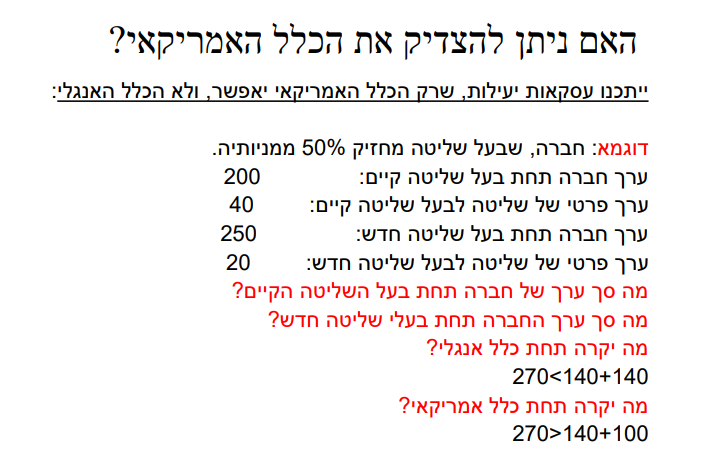 ייתכנו עסקאות יעילות שרק הכלל האמריקאי יאפשר ולא הכלל האנגלי. לדוגמה, חברה שבעל שליטה מחזיק 50% ממניותיה. ערך חברה תחת בעל שליטה קיים: 200 (כלומר, חלקו של בעל השליטה 100). לבעל השליטה יש ערך פרטי private benefit מעצם זה שהוא שולט, זה שווה לו באופן פרטי נניח עוד 40 (למשל על מינוי מקורבים), כך שהחזקתו בחברה שווה לו 140. הערך שהחברה (company) מייצרת לחברה (society) באופן כללי הוא 240 (ערך פיננסי של 200 לכלל בעלי המניות + 40 ערך פרטי לבעל השליטה). כעת מגיע מישהו שסך התועלת שהוא יכול להפיק גבוה יותר, והוא יכול לגרום לכך שערך המניות יקפוץ ל-250, ובנוסף הוא יפיק גם private benefit מהשליטה שניתן לכמת ב-20. במצב כזה, היינו רוצים שבעל שליטה כזה ירכוש את החברה כי מבחינת הערך שהחברה מספקת לחברה (society) הוא 270, קרי העלאת ערך של 30. כעת נבחן מה קורה תחת כל כלל:תחת הכלל האמריקאי- הבעלים החדש יציע לבעל השליטה הקיים קצת מעל 140 ופחות מ-145 (מחצית חברה ששווה 250 + 20 ערך פרטי). זה שווה לבעל השליטה וגם לבעלי המניות האחרים כי הרכישה תביא להעלאת ערך מניותיהם. כך עסקה זו שרצויה מבחינה חברתית תתקיים.לעומת זאת, תחת הכלל האנגלי- עסקה כזאת לא תצא לפועל. מדוע? המקסימום שהבעלים החדש יהיה מוכן לשלם זה 145 (125 על מחצית מערך חברה של 250 + 20 של private benefit). לכאורה, הוא יכול להציע לבעל השליטה הקיים 145 וזה שווה לו כי זה יותר מהערך שהוא מחזיק (140). למה בכל זאת העסקה לא תצא לפועל? הוא יכול לתת 125 לבעל השליטה, השקל הנוסף שמעל ערך השוק לא יכול להינתן רק לבעל השליטה אלא לכל בעלי המניות, ולכן בשביל לתת 1₪  לבעל השליטה צריך לתת עוד 1 ₪ לבעלי המניות. את הערך הנוסף שהוא מוכן לשלם הוא צריך לחלק גם בין בעלי המניות האחרים כי זה מעל ערך השוק של החברה, כך שהוא יכול להעביר לבעל השליטה רק 135, וזה לא שווה לו כי מבחינתו הוא מחזיק 140. המחיר של הכלל האנגלי- מונע עסקאות יעילות, טובות, שהיינו רוצים שיתקיימו ויפחיתו את בעיית הנציג. כלומר, תחת הכלל האנגלי עסקה כזו לא תצא לפועל על-אף שהיא כדאית גם לחברה עצמה (company) כי ערך החברה תחת בעל השליטה החדש יעלה והן לחברה בכללותה (society) מבחינת הערך שהחברה מייצרת לה.פגיעה במעורבות בניהול כקיפוחניסים בכר נ' ת.מ.מ תעשיות מזון מטוסים בע"מ ניסים בכר הוא בעל מניות מיעוט בתמ"מ, מחזיק 23% ממניותיה. תש"ת היא חברת בת של אל על שמחזיקה ביתר 77% המניות. לאחר שבכר קנה מניות, הוא גילה שיש הסכם בו קבועים תנאים לפיהם 5% מהרווח המחזורי התפעולי השנתי של תמ"מ מועברים לתש"ת בתמורה לייעוץ. נדמה שמדובר בתנאים שמניבים לתש"ת חלק אדיר מהשקעותיה כבעלת מניות וזה בעצם מה שבכר מערער עליו וטוען לקיפוח. הסכם זה נחתם עוד לפני שבכר קנה את מניותיו בחברה. בכר טוען כי הסכם הניהול המהווה 5% מכלל המחזור ו-10% מהרווח התפעולי הינו הסכם לא סביר ועל כן מהווה עושק, שאיבה של כספי תמ"מ אל בעל השליטה באופן שמרוקן את קופת החברה ופוגע בקבלת דיבידנדים של בכר. תמ"מ ניסו לטעון כי ההסכם היה בידיעתו של בכר בעת קניית המניות. עולה השאלה האם ניתן לטעון טענת קיפוח על בסיס התנהלות שקדמה לרכישת המניות? נקבע: השאלה האם בכר ידע על ההסכם או לא בעת רכישת המניות איננה רלוונטית. גם אם הוא ידע זה לא מונע ממנו לטעון לקיפוח משהוכח שההסכם אכן מקפח. ניתן לומר שכאשר בכר קונה את המניות הוא קנה אותן במחיר המתייחס לערך החברה יחד עם ההסכם, הוא לא באמת בנפגע, הדבר משוכלל במחיר הקנייה של המניה ולכן ההחלטה של ביהמ״ש בפס״ד זה היא החלטה מוזרה, אך מדוע בכל זאת יש בה היגיון? מדוע נותנים לבכר זכות קיפוח על אף שההסכם תומחר ואין בו פגיעה כלכלית? התשובה היא שאם נגזול את זכות התביעה לקונים עתידיים תהיה פגיעה בנזילות- הקונה הראשוני לא ירצה למכור את המניות- שיקולי מדיניות. במסגרת תמחור המניות שלו הייתה גם זכות לטעון קיפוח. אם הוא היה יודע שכשהוא ימכור את המניות זכות אחת נעלמת, המוכר הראשוני לא היה רוצה למכור (היה לו תמריץ שלילי) כי הוא יודע שברגע שהוא ימכור הוא יקבל תמורה רק על חלק מהזכויות ולכן לא יהיה שווה לו למכור והנזילות של המניה תרד. סיבה נוספת היא פגיעה בהרתעה ע״י הפחתת התביעות האפשריות. השאלה בפס"ד היא האם אפשר לתבוע על קיפוח שלכאורה התקיים לפני רכישת המניות? ביהמ"ש קבע שיש קיפוח, ההסכם בטל מעתה והלאה. ביחס למודעות של בכר להסכם המקפח, ביהמ"ש המחוזי קבע שלא הוכח שהוא היה מודע, והעליון קבע שזה לא משנה- גם אם בכר היה מודע להסכם בשעת רכישת המניות יש כאן קיפוח. זו החלטה בעייתית כי אם בכר ידע שיש הסכם מקפח וקנה את המניות בכל זאת הוא קיבל על עצמו את זה, ואם זה לא מתאים לו הוא לא היה צריך לקנות את המניות. האם בכל מקרה שיש הסכם כזה אפשר תמיד לטעון לקיפוח או שיש מקרים חריגים? מקרה שבו לא תוכל לטעון לקיפוח, גם לפי העליון, זה מקרה שבו הרוכש היה מסכים מפורשות (חשוב להבחין בין ידיעה להסכמה בהקשר זה). בהינתן ואין הסכם כזה, מה יכול להיות הרציונל לכלל ומדוע לאפשר זכות תביעה גם לבעל מניות שידע? אם לא נאפשר למישהו כמו בכר לתבוע אז זה יגרום לכך שעצם העברת הנכסים תביא לאובדן של ערך פיננסי של היכולת לתבוע זכויות. אובדן זכות התביעה בעת מכירה יהווה חסם למכירות ועסקאות יעילות, ולכן זה רציונל לאפשר את עילת התביעה גם למי שהיה מודע לתביעה, כי אחרת במקרה שבו רק הבעלים המקוריים יכול למנוע את ההסכם זה יכול למנוע את מכירת המניות. צמצום בעיית הנציג- אם מתקיים מצב של קיפוח נרצה לאפשר לתבוע בגינו כדי למזער את הקיפוח. גם אם קונה המניות ידע על ההסכם בעת קניית המניות, זה לא מונע ממנו לתבוע על הקיפוח הנגרם בשל ההסכם אם לא ידע שההסכם מקפח. ויתור של בעל מניות על טענת קיפוח צריכה להיעשות בצורה מפורשת. בעצם פעולה של קניית מניות אין לראות כוויתור על טענת קיפוח לגבי אירועים שהתרחשו עובר לרכישה.פס"ד שאשא קובע שאפילו אם היה תנאי מקפח בתוך התקנון שלכאורה מגלה משהו שמתקרב לחוזה, עדיין יכול להיות תנאי שעל-אף שהיה רשום מראש בתקנון ייחשב כמקפח. העובדה שהחברה פעלה בהתאם לתקנון לא מכשירה את הקיפוח כי ייתכן קיפוח גם כשפועלים ע"פ התקנון. תקנון זה חלש יותר מהסכם כי הוא כמו חוזה אחיד. סיכום ביניים – חובות התנהגותחובת זהירות של נושאי משרה כלפי החברהחובת אמונים של נושאי משרה כלפי החברהחובת הגינות של בעלי שליטה כלפי החברהחובת הגינות של בעל מניות מכריע או עם כוח מינוי כלפי החברהחובת תו"ל ואי-קיפוח של בעל מניות רגיל כלפי החברה ובעלי המניותעוצמת החובה יורדת ככל שמתקדמים מ-1 ל-5. מה הסיבה לכך? בעיית הנציג חזקה יותר אצל נושאי המשרה. גם אצל בעל שליטה יכולה להיות בעיית הנציג, אך מצופה ממנו לדאוג גם לאינטרסים שלו. לעומת זאת, מנושא משרה מצופה לדאוג לכלל החברה ולא לאינטרסים של עצמו.עוצמת החובה המשפטית שמוטלת היא בהתאם לעוצמת בעיית הנציג. בעל שליטה או נציג (למשל רוב-מיעוט). ככל שיש פוטנציאל לבעיית נציג חזקה יותר, כך החובה המשפטית תהיה חזקה יותר.פטור, שיפוי וביטוח – החרגה וצמצום חובות שחלות על נושאי משרהפטור:לא ניתן לפטור נושא משרה מאחריותו להפרת חובת אמונים (ס' 258).ניתן לפטור נושא משרה מאחריותו להפרת חובת זהירות כל עוד נקבע כך בתקנון, למעט הפרת חובה זהירות בחלוקה (ס' 259) והפרות שנעשו בכוונה או פזיזות (ס' 263(2)).(לחובת זהירות בלבד ולא לחובת אמונים). לא ניתן לתת פטור מחובת זהירות כאשר ההפרה נעשתה בנוגע לחלוקת דיבידנדים (על החלטה כזו לא ניתן לפטור מאחריות עקב בעיית הנציג. ביקורת על חלוקת דיבידנדים נועדה להגן על נושים ולכן פטור לא יועיל שמי שנותן אותו הוא בעלי המניות כי פטור מופיע בתקנון והתקנון מאושר על ידם, ולכן פטור לא יכסה החלטות שקשורות לחלוקה של דיבידנדים)) או הפרה שנעשתה בכוונה או פזיזות. לכן גם אם תקנון החברה ציין שיש פטור מאחריות במקרה של הפרת חובת זהירות כן ניתן יהיה לתבוע במקרים אלו.ביטוח: חברה רשאית לבטח את אחריותו של נושא משרה על פעולותיו במסגרת החברה אם נקבעה הוראה בתקנון המאפשרת זאת. לגבי חובת אמונים- ניתן רק לבטח התנהגות שנעשתה בתום לב והיה לנושא המשרה יסוד סביר להניח שלא תפגע בפעילות החברה.לעומת פטור שיכול לחול רק על חובת זהירות, ביטוח יכול לחול על הפרת אמונים. ואולם, הפרות חובת אמונים שלא ניתן לבטח עליהן הן הפרות של חובת אמונים שנעשו בחוסר תו"ל. אפשר לבטח על הפרת חובת אמונים שנעשתה בתו"ל. דוגמה להפרת חובת אמונים בתו"ל ניתן למצוא בפס"ד ריגל, מצבים בהם יש הזדמנות עסקית שהחברה לא יכולה לנצל ובעל המניות יכול לנצל בתום לב. הפרה כזו בתו"ל זה כן ניתן לבטח. עם זאת, ברוב הפרות חובת האמונים אין תו"ל. שיפוי: רחב, יכול לחול על הפרת חובות אמון שנעשו בחוסר תו"ל. החברה יכולה לשלם רק כשההפרה לא דורשת כוונה פלילית.שיפוי יכול להיעשות גם במקרים של הפרות חובות אמון ואפילו באישום פלילי שהסתיים בהרשעה (אם העבירה לא דורשת כוונה פלילית, ואם זוכה אפילו על עבירה הדורשת כוונה) (ס' 260(א)).מה נושא משרה יעדיף- ביטוח או שיפוי? ביטוח, כי שיפוי הוא מכספי החברה ולא בטוח שיש לחברה כסף. שיפוי לא יועיל אם אין לחברה כסף לשלם, לעומת זאת אין חשש שלחברת ביטוח לא יהיה כסף לשלם.אז למה בכל זאת יש לשיפוי? מה היתרונות של שיפוי? ניתן לתת שיפוי במצבים בהם לפי החוק לא ניתן לבטח. עדיף שיפוי שיוסיף על המקרים שבהם לא ניתן לבטח אבל כן ניתן לבקש שיפוי מהחברה. כלומר, ביטוח מבטיח שיש מאיפה להחזיר, שיפוי יכול לכסות מקרים שהביטוח לא יכול לכסות. מהסיבה הזו כדי להמליץ לחברה הן על ביטוח ביחס למקרים שאפשר לבטח והן על שיפוי ביחס למקרים שביטוח לא מכסה.מה נחשב פזיזות בהקשר להחרגת הפטור על הפרות שנעשו בכוונה או בפזיזות (ס' 263(2))?אוסטורובסקי נ' חברת השקעות דיסקונט בתוך תקופה קצרה יחסית מרכישת מעריב ב-360 מיליון ע"י דיסקונט היא נמכרה ב-160 מיליון. ביקשו לתבוע את הדירקטורים על הפרת חובת זהירות. הדירקטורים טענו לפטור שחל עליהם כנושאי משרה. הפתח שיאפשר לתבוע על הפרת חובת זהירות ולהתגבר על הפטור הוא אם מדובר בהפרה שנעשתה בפזיזות. מה היו האינדיקציות לכך שהפעולה נעשתה בפזיזות? ההחלטה לקנות הינה עסקה של מעל רבע מיליון ₪  שלא היו לה נימוקים מבוססים. הטענה הייתה שרכישת מעריב תהווה גוף תקשורת עיתונאית יחד עם תקשורת מובייל שתייצר סינרגיה אבל לא הסבירו מעבר לכך.פזיזות = אדישות ביחס להפרת חובת הזהירות. ביהמ"ש קבע שהייתה פזיזות מסוג אדישות. הש' גרוסקופף אמר שההתנהגות מלמדת על אדישות ביחס לחובת הזהירות. מה נבחן כדי לדעת האם האדישות עולה כדי פזיזות? הרכיבים הם חלופיים ודי רק בהתקיימות אחד מהם:אדישות לרכיב הפרוצדוראלי- הליך איסוף המידע ביחס לעסקה, תשתית עובדתית מספקת, בירור העובדות, איסוף מידע ופעולה בצורה מיודעת.אדישות ביחס לרכיב המהותי- הדירקטורים הפעילו שיקול דעת עצמאי בקבלת ההחלטה.במקרה דנא שני הרכיבים התקיימו ולכן מדובר בפזיזות והפטור לא יחול. באופן עקרוני די בכך שרכיב אחד התקיים (תנאים חלופיים ולא מצטברים). אם בקייס צריך לבדוק אם הייתה פזיזות מסוג אדישות והפטור לא חל כך שניתן לתבוע את נושאי המשרה על הפרת חובת הזהירות צריך לבדוק את התקיימות האדישות ביחס לשני הרכיבים, רכיב פרוצדורלי ורכיב מהותי. די בכך שמתקיימת אדישות ביחס לרכיב אחד כדי שתיחשב פזיזות. בהנחה ואין פטור עדיין ישנה הגנה אפשרית של כלל שיקול הדעת העסקי. גרוסקופף אומר כי בהגדרה במצב בו הוכחנו פזיזות = הוכחנו כי כלל שיקול הדעת העסקי לא התקיים ואין צורך להמשיך לבחון אותו מאחר ואחד היסודות לכלל שיקול הדעת העסקי הוא איסוף מידע. זה נאמר גם ע"י הש' רות רונן בפס״ד אשש נ׳ עטיה.בהינתן התחולה של שיפוי ופטור, באילו מקרים בעלי המניות לא יהיו מעוניינים שהחברה תתבע נושאי משרה על הפרת חובת התנהגות?לנואל נ' מאור תביעה נגד דירקטורים ומנהלים בבנק ובתאגידים נוספים שבשליטתו על מחדלים שביצע עם לקוחותיו שהם נישומי מס בארה"ב, בגינם נפתחה חקירה של הרשויות בארה"ב נגד הבנק. בעלי המניות תבעו את נושאי המשרה על הפרת חובת הזהירות. הוצעה פשרה שבמסגרתה הם יקבלו סכום מסוים. התמריץ לתובעים להתפשר על רקע פטור, שיפוי וביטוח בתביעה נגד נושאי משרה הוא שמעבר לסכנה לא להצליח להוכיח פזיזות או כוונה יש סכנה להוכיח יותר מדיי (למשל- שביהמ"ש יקבע שההפרה מהווה הפרת חובת אמונים בחוסר תו"ל) ואז מי שלא יוכל לשלם זו חברת הביטוח. בתביעה של הפרת חובת זהירות התובעת היא החברה נגד נושאי המשרה. כשתובעים את נושאי המשרה, התמריץ לתבוע מצד בעלי המניות הוא הביטוח. האינטרס של בעלי המניות הוא קיומה של חברת ביטוח והכיס העמוק שלה. כדאי לבעלי המניות להתפשר כי החשש הוא שביהמ"ש יקבע שמדובר מעבר להפרת חובת זהירות גם בהפרת חובת אמונים בחוסר תו"ל ואז הם לא יקבלו כסף כי אין ביטוח על הפרת חובת אמונים שבחוסר תו"ל. לכן, אם התובעים יוכיחו "יותר מדיי" הם ייאבדו את הכיסוי הביטוחי שמהווה המקור העיקרי לתשלום הכסף, וזה מהווה תמריץ להתפשר מעבר לתמריצים הרגילים.אם היו מאפשרים לביטוח לחול כשההפרה אינה בתו"ל לא הייתה הרתעה כי היו יודעים שיש גורם שמשלם על כך והוא הביטוח. מבחינת נושא המשרה, כל עוד יש לו הגנה מלאה אין הרתעה. כלומר, מי שמשלם את פרמית הביטוח לחברת הביטוח היא החברה, והביטוח משלם את התשלום במקרה של הפרה בתו"ל ולכן יש ביקורת שהכסף יוצא מהחברה ועובר לביטוח או להפך ולא יוצא מנושאי המשרה כך שאין הרתעה כלפי נושא המשרה. בעניין פסק הדין הנ"ל, כדי להתגבר על בעיית ההרתעה הייתה חבות להחזיר בונוסים שהצטברו במשך שנים, הוטלה אחריות אישית על נושאי המשרה בנוסף לכיסוי הביטוחי, שמהווה רכיב קטן יחסית שנושאי המשרה היו צריכים לשלם. לסיכום, הצדקה נוספת למה כדאי לאשר תביעת פשרה ולמה כדאי לתובעים להתפשר היא גדרי הכיסוי הביטוחי. החשש הוא שייקבע בהליך המשפטי שיש הפרת חובת אמונים שלא בתו"ל שלא מכוסה תחת הכיסוי הביטוחי.מאמר של אסף חמדני וקובי קסטיאל מציע להגביל עוד יותר את הכיסוי הביטוחי ולהטיל אחריות אישית על נושאי המשרה, מאחר ואם החובות המשפטיות מכוסות ע"י ביטוח זה לא מרתיע. מנגד, מאמר של אסף אקשטיין טוען שיש מספיק הרתעה על נושאי משרה מפני תביעות גם כשיש ביטוח (מוניטין, תהליך ארוך) ולכן ממילא יש הרתעה, גם אם יש כיסוי ביטוחי.אישור הצעות רכשמה קורה בחברה שאין בה גרעין שליטה ורוצים לרכוש בה גרעין שליטה? יש הגבלה והליך מיוחד. מדוע? זה עלול לפגוע בבעלי המניות האחרים, מחיר המניה עשוי להיפגע.ס' 1 קובע: "דבוקת שליטה" – מניות המקנות עשרים וחמישה אחוזים או יותר מכלל זכויות ההצבעה באסיפה הכללית;ס' 328(א) קובע: "בחברה ציבורית, לא תבוצע רכישה שכתוצאה ממנה ייהפך אדם להיות בעל דבוקת שליטה אם אין בחברה בעל דבוקת שליטה, וכן לא תבוצע רכישה שכתוצאה ממנה יעלה שיעור החזקותיו של הרוכש מעל ארבעים וחמישה אחוזים מזכויות ההצבעה בחברה, אם אין אדם אחר המחזיק למעלה מארבעים וחמישה אחוזים מזכויות ההצבעה בחברה, אלא בדרך של הצעת רכש לפי הוראות פרק זה (להלן - הצעת רכש מיוחדת)".למה יש צורך בהליך מיוחד לקניית מניות שתאפשר גיבוש דבוקת/ גרעין שליטה? בחברה ללא דבוקת שליטה (בעל מניות המחזיק ב-%25 ממניות החברה( יש צורך בהצעת רכש מיוחדת בכדי להגיע לרף החזקה של %25 ממניות החברה (ס' 328). בחברה שבה אין גורם המחזיק %45 ממניות החברה, יש צורך בהצעת רכש מיוחדת בכדי להגיע לרף החזקה של 45% (ס' 328).לפי חוק ניי"ע השליטה החזקה היא שליטה שמתקרבת ל-50%,.בפועל לפעמים גם אחוזים נמוכים מזה מספיקים, ולכן רכישה של 25% או 45% ממניות החברה מצריכה הצעת רכש מיוחדת.הצעת רכש מיוחדתדירקטוריון יחווה דעתו לגבי ההצעה (ס' 329)- מאחר וזה עניין חברתי אנו רוצים שהשחקנים בחברה יחוו דעתם לגבי הצעת הרכש הזו, כמה מהתמריצים של הגורם הם בהעלאת ערך החברה בפני עצמה וכמה בהוצאת הטבות פרטיות לעצמו, ולפי זה הם יתנו המלצתם לשאר בעלי המניות. הצעה חייבת להיות מופנית לכל בעלי המניות. בכדי לאשרה צריך רוב מכלל בעלי המניות הניצעים. המציע או כל בעל עניין אישי בהצעה אינו יכול להשתתף (ס' 331).אם הצעת הרכש עברה, כל בעלי המניות יכולים למכור מניות לפיה עד 4 ימים לאחר האישור (ס' 331).הצעת הרכש המיוחדת מתקבלת רק אם %5 מהמניות נקנו לפי ההצעה.למה צריך שההצעה תהיה לכל בעלי המניות?גם אם צריך לכל בעלי המניות, גם הוראת קנייה בבורסה היא לכל בעלי המניות. מה היתרון בהצעת רכש מיוחדת?הצעת רכש מיוחדת בנויה בצורה דו-שלבית:החלטה אם לאשר את הצעת הרכש.בעלי המניות מחליטים אם הם מוכנים למכור במחיר הזה. על פניו, כדי לאשר את ההצעה, אפשר היה לומר שצריך שרוב בעלי המניות ימכרו. הרציונל למבנה דו-שלבי של הצעת רכש, קרי, הפרדה לשני שלבים, הוא שנרצה לקבל את האינפוט ביחס למחיר ולקבל אינדיקציה ברורה ביחס למחיר, והאינדיקציה הזו לא מחייבת אותם ביחס למכירה/ רכישה של המניה. אם בעל מניה חשב שהמחיר לא מספיק גבוה כי הוא מתנגד לבעל השליטה, והוא ירצה למכור אם ההצעה עוברת, נרצה לאפשר זאת. הקושי בהצעה טמון בכך שהצעת רכש מיוחדת מופנית כלפי כלל בעלי המניות, ומשמעות הדבר היא שכמות הניצעים המעוניינים לקנות גדולה מההצעה.רכישת שליטה בחברה מבוזרת (ללא בעל שליטה) (הצעת רכש מיוחדת)זהו סוג עסקאות נוסף המצריך אישור אך במקרה הזה לא מדובר על עסקאות של החברה עצמה אלא על עסקאות של בעלי המניות בעת רכישת מניות בחברה- מניות של החברה שעוברות ידיים. כידוע אין צורך באישור מיוחד לקנות מניה אלא במספר מצבים:מצב בו לא היה אף בעל דבוקה (שמחזיק ב- 25% לפחות מהמניות) ופלוני רוצה לקנות כמות מניות מסוימת שתביא אותו לכדי 25% (לדוגמה- לפלוני כבר היום 20% והוא זקוק לעוד 5%). במקרה כזה לא ניתן לתת רק הוראת קנייה בבורסה אלא יש לבצע פעולה מסוימת לקבלת אישור. מצב נוסף בו יש צורך ברכישה מיוחדת הוא מצב בו לאדם יש כבר 25% והוא רוצה לרכוש מניות נוספות על מנת להגיע לכמות של 45% מהמניות. האישור מותנה באישור של 5% לפחות מבעלי המניות.מדוע נוצר צורך זה? פרמיות שליטה בדרך כלל נוצרות בגלל היכולת של בעל השליטה להפיק ערך פרטי מהחברה (למנות מקורבים, לדאוג לעצמו על חשבון החברה). במצב כזה של שליטה מרוכזת שאר בעלי המניות מאבדים את כוחם כי בעל השליטה יוכל להכניס לעצמו רווח על חשבון שאר בעלי המניות- ערך המנייה ירד ובעלי המניות ימצאו את עצמם נפגעים מהערכים הפרטיים שיוציא בעל השליטה.אלמנט מרכזי באישור רכישת השליטה הוא שיש לאפשר לכל בעלי המניות לקנות באותו מחיר (ס׳ 331). בבורסה באופן רגיל אפשר לקבוע כמה מניות לקנות ובאיזה מחיר בעוד בהצעת רכש בעל השליטה מתחייב שהוא יקנה מכל מי שיציע את מניותיו באותו מחיר. הדבר נובע מההבנה כי אם בעל השליטה צריך רק 5% הוא יציע לשלם ל-5% מתוך בעלי המניות פרמיה מסוימת עבור האישור שלהם. כך יצא מצב שרק 5% מבעלי המניות ירוויחו פרמיה על בעלות השליטה בעוד שאר בעלי המניות מפסידים. כדי למנוע מצב כזה של פגיעה בחברה אומרים לבעל השליטה שאם הוא רוצה לקנות שליטה הוא צריך להציע את ההזדמנות לכל בעלי המניות לצאת מהחברה באותו מחיר- זהו האלמנט המרכזי ביותר בהצעת רכש מיוחדת. הצעת רכש מיוחדת רלוונטית במקרים שעוברים את סף החזקת 25% מהמניות. הרציונל הוא שכשבעלי המניות האחרים רכשו מניות הם רכשו מניות בחברה ללא בעל שליטה, וכעת אופי החברה משתנה כי יש בה בעל שליטה, ולכן אנו מייצרים הגבלות נוספות במסגרת הצעת רכש מיוחדת כדי לשמור על בעלי המניות האחרים וכדי למנוע ניצול לרעה של בעל השליטה. מה קורה כשהכמות שהניצעים מעוניינים לקנות גדולה מההצעה? ס' 328(ג): "על הצעת רכש מיוחדת יחולו הוראות פרק זה, נוסף על הוראות לפי כל דין לעניין הצעות רכש ככל שאין בהן סתירה להוראות לפי פרק זה."תקנות ניירות ערך (הצעת רכש)- התש"ס 2000, ס' 7(ג): "עלתה כמות ניירות הערך שלגביה ניתנו הודעות קיבול על כמות ניירות הערך שהמציע התחייב לרכוש, ירכוש המציע מכל ניצע שנתן הודעת קיבול, את סך כל ניירות הערך שלגביו נתן אותו ניצע הודעה כאמור, מוכפל ביחס שבין כמות ניירות הערך שהמציע התחייב לרכוש לבין סך כל ניירות הערך שניתנו לגביהם הודעות קיבול."אם הכמות שהאדם התכוון לקנות קטנה יותר מהכמות שהניצעים הציעו אין חובה לקנות את כל המניות. ההסדר במקרה כזה הוא שהמציע יקנה בצורה פרופורציונאלית ליחס בין מה שהוא הציע לבין מה שהניצעים היו מוכנים למכור (אם הוא רצה לקנות 20% אבל הציעו לו 40% ישנו יחס של 1:2), מכל בעל מניות שהציע הוא יוכל לקנות את המניות לפי אותו יחס (במקרה הנ״ל, חצי ממה שהוצע). הדבר רלוונטי לא רק להצעת רכש מיוחדת אלא גם בהצעת רכש רגילה בה החברה רוצה לבצע רכישה של המניות שלה בעצמה. הקנייה תמיד תתרחש בצורה פרופורציונאלית מכל ניצע ביחס בין הכמות שהוצעה לבין הכמות שהייתה בפועל- בהצעת רכש מיוחדת אין חובה לקנות יותר מניות ממה שהוצע אך לא ניתן לבחור ממי לקנות וממי לא.הליך נדרש נוסף הוא חוות דעת של הדירקטוריון (ס׳ 329). אין צורך באישור אלא רק בחוות דעת וייעוץ לבעלי מניות אחרים (כיצד הדבר ישפיע על החברה זה שהשחקן הספציפי יהיה בעל השליטה בה).Going private רכישת מניות המיעוט בידי בעלי שליטה בחברה ציבוריתהצעת רכש "מלאה"- כאשר חברה ציבורית רוצה להפוך לחברה פרטית. כדי שהחברה תיהפך לפרטית בעל המניות צריך לרכוש את 100% המניות. מספיק שיש מניה אחת בבורסה והרי שהחברה היא ציבורית. יש צורך באישור מיוחד כאשר לבעל השליטה יש 90% מהמניות. רלוונטי למצב בו לבעל השליטה כבר יש שליטה מבוצרת (מעל ל-50%) מהחברה והוא מעוניין לרכוש את היתר כדי להגיע להחזקה של 100%. הדבר מאפשר להפוך את החברה מציבורית לפרטית. בעל השליטה ירצה לעשות זאת כדי לחסוך את הליך חובות הגילוי הנדרש בחברה ציבורית. אם היתרונות של הרישום בבורסה נמוכים בעוד העלויות הקבועות גדולות, הדבר לא משתלם. מעבר לעלויות, ניתן לחסוך בצורה עקיפה גם את ״ערך המידע הפרטי״ במצב של תחרות- שמירת המידע מפני המתחרים. נניח שיש לי 85% מהמניות. מה האינטרסים שיש לי בהפיכת החברה לפרטית?חיסכון עלויות- חיסכון בעלויות הכרוכים בדו"חות ועורכי דין שמשלמת חברה ציבורית.אי-חשיפת המידע- חובות הגילוי שחלות על חברות ציבוריות מביאים לחשיפת מידע עבור המתחרים. פס"ד ישקר ישקר הייתה חברה פרטית שהוחזקה ע"י חברה ציבורית. הרשות לניי"ע קבעה שלמרות שישקר לא חייבת בגילוי, החברה הציבורית שמחזיקה בנתח משמעותי בה הופכת את ישקר לחברה כלולה בחברה ציבורית שיחולו עליה כחברה ציבורית חובות דיווח של האינפורמציה של ישקר מאחר והחברה ציבורית מחזיקה במעל 25% בה. ורטהיימר ניהל מלחמת חורמה מאחר והיה לו קריטי שהמידע יוותר פרטי.אלו שתי הסיבות המרכזיות שידחפו גורם להפוך חברה ציבורית לפרטית, במקרה שכבר יש אחוז גבוה מהחברה אז אין הסתמכות על הרבה משאבים מהקופה הציבורית, ואז לא שווה לשאת בעלויות הכרוכות בחובות הגילוי החלות על חברה ציבורית. זה אינטרס של כולנו לכאורה שיתרחש Going private.מדוע פעולה זו מצריכה אישור מיוחד? הבעיה שעלולה להיווצר היא בעיית הסחטן. אם לא הייתה הוראת חוק מיוחדת היה קשה מאוד להגיע לתוצאה הזו אפילו אם היא הרבה פעמים יעילה לחברה מאחר ויש צורך בהסכמת כל בעלי המניות, מה שיכול להפוך לחסם כשהמיעוט לא יהיה מוכן למכור את מניותיו אלא תמורת מחיר הרבה יותר גבוה ממחיר השוק. בשביל להתגבר על בעיית הסחטן החוק מאפשר מכירה כפויה. מדובר בצעד דרסטי ולכן יש לעמוד בתנאים מסוימים.לצד בעיה זו ישנה גם בעיה מצד המציע בהצעת רכש מלאה, גם הוא יוכל לנצל את האחוז הגדול שלו בחברה לטובתו על חשבון שאר בעלי המניות- לא ניתן להציע את ההצעה לכמה אחוזים בודדים אלא לכל בעלי מניות המיעוט. הדבר נועד על מנת להימנע ממצב בו המציע יכול לקנות כל פעם אחוזים בודדים מהמניות (לדוגמה רק 6% כשיש צורך ב-10% כדי להגיע להצעת רכש), כך תהיה נזילות מאוד נמוכה של מניות (כבר לא ניתן למכור מתי שרוצים). ברגע שמספר המניות נהיה יותר ויותר מצומצם הולך לאיבוד אפקט הנזילות ובעל השליטה יכול לנצל את זה בכך שישלם מחירים נמוכים יותר (בגלל שאין נזילות בעלי מניות המיעוט יהיו יותר להוטים למכור, אפילו במחיר נמוך ממחיר השוק). מצד אחד הצעת הרכש המלאה באה להגן על בעל השליטה מפני בעיית הסחטן ומצד שני להגן על בעלי המיעוט מפני הגורם המשתלט כדי שלא ישתלט על המניות בשיטת הסלאמי. על בעל המניות לקנות בבת אחת את המניות החסרות. הצעת רכש מלאה רלוונטית ברגע שהקונה מחזיק ב-90% ומעלה ממניות החברה- אז צריך לקבל אישור מיוחד. האישור מצריך שחצי מבעלי המניות שאינם בעלי עניין יענו להצעה (לפי ס׳ 337א) או אם האחוז של אלו שלא נענו קטן מ-2%. החידוש העיקרי הוא שלפי ס' 337א גם בעלי מניות שאינם בעלי עניין חייבים למכור במחיר שנקבע ולכן זו מכירה כפויה. כדי שאחזיק ב-100% והחברה תהפוך לפרטית, יהיה לי שווה להציע קצת יותר מעל למחיר הבורסה. ואולם, הקושי שנוצר כאשר צריך לרכוש 100% מהמניות הוא סחטנות וזה יוביל לכך שיהיה מאוד קשה להגיע ל-100%. מעבר לכך, יש הטרוגניות לעניין הערכת שווי המניה, יש גורמים שמאוד מאמינים במניה ולכן גם מחיר גבוה לא יביא אותם למכור את המניות, לאו דווקא שזה נובע מסחטנות. כמו כן, יהיו מקרים של סחטנות- יכול להיות שגורם מסוים מחזיק במניות ששוויין 1,000 ₪, מציעים לו 1,500 ₪, אבל לאור הבנת הערך הגלום עבור הרוכש שרוצה להחזיק ב-100% המניות, הוא יוכל לבקש אפילו 1,000,000 ₪.הליך של הצעת רכש מלאה מאפשר רכישה בכפייה, להבדיל מהצעת רכש מיוחדת שבו אף אחד לא מוכר אם הוא לא רצה למכור. בהצעת רכש מלאה חוק החברות מספק הליך שבסופו ניתן לכפות על בעלי מניות למכור את המניות שלהם, בכפוף לתנאים מסוימים מאוד. זה חריג לערך הקניין של בעלי המניות, כי אפשר להכריח בעל מניות שרוצה להחזיק במניותיו למכור אותן.ס' 336 לחוק החברות קובע: "(א) לא ירכוש אדם מניות של חברה ציבורית או זכויות הצבעה בחברה כאמור (בפרק זה – מניות) או סוג של מניות של חברה ציבורית, כך שלאחר הרכישה תהיה לו החזקה של למעלה מתשעים אחוזים ממניות החברה הציבורית או מסוג המניות, אלא בדרך של הצעת רכש לכלל המניות או לסוג המניות (להלן - הצעת רכש מלאה), אשר תתקבל לפי הוראות פרק זה. (ב)  החזיק אדם מניות בשיעור הגבוה משיעור של תשעים אחוזים מכלל מניות החברה הציבורית כאמור בסעיף קטן (א) או מסוג מניות, לא ירכוש מניות נוספות כל עוד הוא מחזיק מניות בשיעור האמור."הצעת רכש מלאה חלה רק כאשר הרוכש מחזיק ב-90% ומעלה ממניות החברה. כלומר, כל הצעה לקניית מניות כאשר הקונה מחזיק ב-90% ומעלה ממניות החברה צריך להתקבל בהליך של הצעת רכש מלאה (ס' 336). במקרים אלו, הרוכש יוכל לרכוש את כל יתרת המניות, או בכלל לא. מה הרציונל לתנאי הזה? הגנה על בעלי מניות המיעוט. אם נשארים רק אחוזים בודדים של מניות שנסחרות בשוק ויש גורם אחד שמחזיק ברוב מכריע של המניות, אין הרבה נזילות. כך, בעלי מניות המיעוט מפסידים ביכולתם להנזיל את המניה. בעל רוב המניות יכול לנצל את זה ולהציע מחיר נמוך- לבעלי המניות אין הרבה נזילות ולכן הם ימכרו את המניות במחיר מוזל ככל שהאחוזים הנותרים שאינם בידי בעל השליטה מצטמצמים. לכן, ס' 336 קובע שמרגע שבעל השליטה מחזיק במעל 90% מהמניות, הוא יכול לרכוש רק אם הוא קונה את כלל המניות, וזאת כדי לא לפגוע בשאר בעלי המניות.ההצעה מתקבלת אם מחצית מבעלי המניות שאינם בעלי עניין נענים לה (ס' 337א) או אם האחוז של אלו שלא נענו קטן מ-2%. צריך שרוב מבעלי המניות שאינם בעלי עניין יסכימו להצעה של בעל השליטה, ולכן לא די בכך שבעל השליטה יציע לרכוש במחיר השוק או בפרמיה קטנה. אין צורך ברוב במצב קיצוני שבו לבעל השליטה יש רק 2% שלא נענים, וזאת כדי למנוע מצב שבו קבוצה קטנה יכולה להפעיל סחטנות. לכן, אם ההתנגדות פחותה מ-2%, בעל השליטה לא חייב רוב (דבר שמוכר לנו גם ביחס לדח"צים).ס' 337: "(א) התקבלה הצעת רכש מלאה על ידי הניצעים, באופן ששיעור ההחזקות של הניצעים שלא נענו להצעה מהווה פחות מחמישה אחוזים מהון המניות המונפק או מההון המונפק מסוג המניות שלגביהן הוצעה ההצעה ויותר ממחצית הניצעים שאין להם עניין אישי בקבלת ההצעה נענו לה, יעברו כלל המניות שביקש המציע לרכוש לבעלותו והרישומים של הבעלויות במניות ישונו בהתאם לכך; על מי שיש לו עניין אישי יחולו הוראות סעיף 276, בשינויים המחויבים. (א1) על אף האמור בסעיף קטן (א), הצעת רכש מלאה תתקבל אם שיעור ההחזקות של הניצעים שלא נענו להצעה מהווה פחות משני אחוזים מהון המניות המונפק או מהון המונפק מסוג המניות שלגביהן הוצעה ההצעה" (ב)  לא התקבלה הצעת רכש מלאה כאמור בסעיף קטן (א) או (א1), לא ירכוש המציע, מניצעים שנענו להצעה, מניות שיקנו לו החזקה של למעלה מתשעים אחוזים מכלל המניות בחברה או מכלל סוג המניות שלגביהן הוצעה ההצעה."ס' 338: "(א) בית המשפט רשאי, לבקשתו של כל מי שהיה ניצע בהצעת רכש מלאה שהתקבלה כאמור בסעיפים 336(ג) ו-337(א) או (א1), לקבוע, כי התמורה בעבור המניות היתה פחות משוויין ההוגן, וכי יש לשלם את השווי ההוגן, כפי שיקבע בית המשפט. (ב)  בקשה כאמור בסעיף קטן (א) תוגש לא יאוחר משישה חודשים ממועד קבלת הצעת הרכש המלאה. (ג) המציע רשאי לקבוע בתנאי הצעת הרכש המלאה, כי ניצע שנענה להצעת הרכש המלאה שהתקבלה כאמור בסעיף 337(א) או (א1), לא יהיה זכאי לסעד לפי סעיף זה. (ד) לא יהיה תוקף לקביעת מציע לפי סעיף קטן (ג), אם המציע או החברה לא פרסמו לפני מועד ההיענות להצעה את המידע שחובה לפרסם לפי כל דין בקשר עם הצעת הרכש המלאה."סעיף חשוב ומשמעותי מאוד הוא ס' 338 שקובע מפורש שיש ביקורת שיפוטית על תהליך הצעת הרכש המלאה- מבחינת המחיר. למרות שהיה מחיר שעבר אישור והוסכם ע״י בעלי המניות, בעלי מניות שלא הסכימו למכירה יוכלו לפנות לביהמ״ש בטענה כי המחיר נמוך מהמחיר הראוי (רק בהצעת רכש נמוכה). הם יכולים לתבוע תוספת. הסיבה לסעד כזה היא בגלל שהמכירה היא כפויה, אדם נאלץ למכור למרות סירובו. בארה״ב הדבר נותר בסימן שאלה.גם בעלי המניות שאינם בעלי עניין חייבים למכור במחיר שנקבע, שהתקבל ע"י הרוב (ס' 337א). תיתכן ביקורת של ביהמ"ש על המחיר של הצעת רכש מלאה ומתן סעד הערכה (ס' 338). לכן, ס' 338 הופך את ההצעות למסורבלות עוד יותר, כי לא די בכך שקשה להגיע לרוב, אלא גם לאחר שיש רוב צריך להיזהר- אם המחיר לא משביע את רצונם של בעלי המניות האחרים, הם יכולים לתבוע את בעל השליטה בביהמ"ש ולבקש פיצויים נוספים בהתאם להערכה, ולכן לבעל השליטה יש "שיק פתוח" כמה הרכישה תעלה לו.חברה פרטית "נועלת" את הכסף והמיעוט נפגע מכך שאינו יודע מתי יוכל להוציא את הכסף. בהקשר לקיפוח מיעוט דנו בפס"ד גליקמן שממחיש את הבעיה של חברה פרטית- למיעוט הציעו הצעה כדאית לאופציות של מניות נוספות והוא סירב כי הוא לא יכול להרשות לעצמו להחזיק את הכסף שלו במקום שאין לו שליטה מתי ניתן יהיה להוציא אותו.כל עוד יש מניות שאנשים רכשו כשהחברה הייתה ציבורית, אפשר לומר שהם לא היו נכנסים לחברה אם היא הייתה חברה פרטית, כנראה חשוב להם שהחברה נסחרת בבורסה ושיש חובות דיווח. למה במקום להכריח מכירה לא מצרפים את בעל מניות המיעוט לחברה הפרטית? אופציה מעניינת שהחוק לא מעלה היא שבמקום לכפות מכירה על בעלי מניות המיעוט, לכפות עליהם להיות בעלי מניות בחברה פרטית ולא ציבורית. גם אופציה זו מעלה קושי. בחברה פרטית ע"פ רוב יש קשר בין אנשים, לא מוצעת הצעה לציבור אלא יש היכרות של בעלי המניות הבודדים. על-אף שלא מדובר בשותפות, לא "דוחפים" אנשים לחברה פרטית בלי שיש ביניהם קשר. מכל מקום, זהו לא המצב בארץ.לפי ס' 16(1) לתקנות הצעות רכש, לא ניתן להציע הצעה נוספת נמוכה יותר תוך 6 חודשים מההצעה הראשונה. כלומר, הסעיף קובע שאם ניתנה הצעת רכש אז לא ניתן להציע הצעה נוספת, נמוכה יותר, תוך 6 חודשים וזאת בשביל למנוע מניפולציות. תקנה זו לא מופיעה ביחס להצעת רכוש מיוחדת, ועולה שאלה בפסיקה האם גם במקרים אלו יש להחיל תקנה זו. מה הרציונל לתקנה? לתת הצעה ריאלית.עסקאות עם בעלי ענייןכיצד הפרת חובת אמונים יכולה להיות ״כשרה״? לצורך כך יש לעמוד בתנאים מסוימים, לדוגמה, על העסקה להיות לטובת החברה. חוץ מזה יש לעמוד בתנאים של ״אישור עסקאות״. מתי יש ניגוד עניינים?גורם מצוי בעמדת השפעה, בעל יכולת השפעה האם העסקה תתקיים.לגורם שמחליט ביחס לעסקה יש זיקה לצד השני של העסקה.לא רק שיש אינטרס בצד השני של העסקה, אלא שהאינטרס האישי בצד האחר של העסקה גבוה יותר מהאינטרס שלו בעסקי החברה.האם מספיק שהאינטרס מעט גדול יותר?פס"ד ערד לא מספיק זיקה עודפת כלשהי אלא צריך "עניין אישי ממשי". אם למשל אני בעל שליטה שמחזיק 40% בחברה מסוימת ועושה עסקה עם חברה אחרת שגם בה יש לי 40%. במצב כזה, יש לי אינטרס יותר חזק מאחד מהם- לאחד הצדדים יש אינטרס שהמחיר יהיה גבוה או נמוך. מה שמשמעותי זה האחוזים, השאלה היא כמה אני מרוויח מכל שקל של עליה במחיר או ירידה במחיר. מהבחינה הזאת, בעסקאות שבהן אני מחזיק ב-40% בשתי החברות, אין לי חשש שהמחיר יהיה גבוה מדיי או נמוך מדיי, כי בשתי החברות אני מחזיק באותו אחוז של מניות. כל עוד יש לי אחוז דומה בשתי החברות אזי אין לי אינטרס, ולכן המפתח המשמעותי הוא האחוזים- כמה אחוז ייכנס לכיס הפרטי שלי בכל אחד מהצדדים, קרי מה האחוז בו אני מחזיק בכל אחד מהעסקאות. נקבע שגם אם יש קצת יותר זיקה לצד אחד מאשר לצד שני זה לא מספיק כדי להיחשב לזיקה עודפת עד כדי מצב של ניגוד עניינים, אלא צריך שיהיה מצב אישי ממשי.כיצד ניתן לקבוע "עניין אישי ממשי"? במצב שבו יש יותר אחוזים בחברה אחת ביחס לחברה אחרת קל לראות בזה עניין אישי ממשי. מצבים בעייתיים יותר הם כשיש אינטרסים אחרים (למשל מקורבים) ולא אחוזים כבעל מניות.הליך האישור לעסקאות עם בעלי עניין בחברות ציבוריות (ס' 270-274)סיווג העסקה: עסקה של חברה עם נושא משרה בה שיש לו עניין אישי (או עם אדם אחר ולנושא המשרה יש עניין אישי) (ס' 270(1))- לא מדובר על בעל שליטה שעושה עסקה עם חברה אחרת שגם בה הוא מחזיק אלא עסקה של חברה עם נכס/ חברה שלנושא המשרה שלה יש בה עניין אישי.מה חמור יותר? ביצוע עסקה בחברה שמקורב אליה בעל שליטה או ביצוע עסקה בחברה שמקורב אליה נושא משרה? נושא משרה מוגבל יותר בכוחותיו, לעומת בעל שליטה שהוא יותר "בעל הבית" שעליו אין פיקוח ולכן הוא חמור יותר.לכן בעסקה כזו יהיה מנגנון שמסווג האם העסקה חריגה או לא. מנגנון האישור:עסקה לא חריגה  מספיק רק אישור דירקטוריון (ס' 271). זהו מנגנון האישור המינימלי והפשוט.עסקה חריגה  אישור וועדת ביקורת ודירקטוריון. לא מספיק אישור של הדירקטוריון אלא יש צורך גם באישור וועדת הביקורת. מדוע? אישור ועדת הביקורת מהווה נדבך משמעותי יותר מאשר אישור הדירקטוריון מאחר שוועדת הביקורת היא פחות מושפעת שהרי היא מורכבת מרוב של דירקטורים בלתי תלויים (לא עובדים בחברה, לא כפופים למנכ"ל מבחינה מקצועית, לא קרובי משפחה של גורמים בחברה ובעלי השליטה וכו') ולכן אישורם משמעותי וקפדני יותר ביחס לדירקטוריון מאחר והם דירקטורים בלתי תלויים. מהי עסקה חריגה? ס' 1 קובע: "עסקה חריגה" – עסקה שאינה במהלך העסקים הרגיל של החברה, עסקה שאינה בתנאי שוק או עסקה העשויה להשפיע באופן מהותי על רווחיות החברה, רכושה או התחייבויותיה".כלומר, עסקה חריגה היא אחת משלוש החלופות:עסקה שאינה במהלך העסקים הרגיל- למשל חברה לעסקי מזון שרוכשת משאית להובלת המזון, עסקה שמבוצעת פעם בכמה שנים.עסקה שאינה בתנאי השוק- תשלום פרמיה מעל למחיר השוק המקובל, ייתכן שהפרמיה מוצדקת, אך זה הופך את העסקה לחריגה.עסקה העשויה להשפיע באופן מהותי על רווחי החברה- גם אם העסקה רגילה ובתנאי השוק, אם הנפח שלה גדול והיא בעלת השפעה מהותית, היא תוגדר כעסקה חריגה.עניין אישי מוגדר בס' 1: "ענין אישי" – ענין אישי של אדם בפעולה או בעסקה של חברה, לרבות ענין אישי של קרובו ושל תאגיד אחר שהוא או קרובו הם בעלי ענין בו, ולמעט ענין אישי הנובע מעצם החזקת מניות בחברה, לרבות עניין אישי של אדם המצביע על פי ייפוי כוח שניתן לו מאת אדם אחר אף אם אין לאחר עניין אישי, וכן יראו הצבעה של מי שקיבל ייפוי כוח להצביע בשם מי שיש לו עניין אישי כהצבעה של בעל העניין אישי, והכל בין אם שיקול הדעת בהצבעה הוא בידי המצביע ובין אם לאו;מהו עניין אישי? מילת המפתח היא "קרובו", אם יש לקרוב שלי עניין אישי, זה יהפוך לעניין אישי גם שלי. מה נחשב "קרוב"? ס' 1 מגדיר גם כן: "קרוב" – בן זוג, אח או אחות, הורה, הורי הורה, צאצא, וכן צאצא, אח, אחות או הורה של בן הזוג או בן זוגו של כל אחד מאלה;אם למשל אני נושא משרה בחברה ואחד מהגורמים הללו, למשל חמי, מוכר נכס מבלי שהוא נושא משרה בחברה, העסקה של חמי עם החברה שאני נושא משרה בה תיחשב מבחינת החוק כאילו אני בעל עניין בעסקה, וזאת על אף שאין לי קשר ישיר לעסקה. אם יש בעל שליטה אחד והוא עצמו חסר זיקה לעסקה מסוימת אך ניתן לו ייפוי כוח מאחר, למרות שהוא מצביע בשם אדם אחר שלאותו אחר אין עניין אישי, אם למצביע יש עניין אישי יראו אותו כבעל עניין אישי לעניין עסקאות. אם בעל שליטה נתן ייפוי כוח לאחר להחליט איך להצביע עם מניותיו בעסקה מסוימת, החוק קובע שבמקרה של מתן ייפוי כוח לאחר, גם אם לבעל השליטה עצמו אין אינטרס, אם למי שקיבל את ייפוי הכוח יש אינטרס מיוחד בעסקה כי יש לו נתח בחברה שאיתו החברה עושה את העסקה, העסקה הנ"ל תיחשב כעסקה עם בעל עניין על-אף שבעל המניות עצמו אינו בעל עניין, אם מיופה הכוח הוא בעל עניין.למה? מדוע אם מיופה הכוח ייחשב בעל עניין? כי הוא ייחשב כ"גורם המצוי בעמדת השפעה"  ניגוד עניינים  העסקה תיחשב כעסקה עם בעלי עניין. תנאי כהונה של נושא משרה שאינו דירקטור (ס' 270(2)). החלטות מהסוג הזה מהוות עסקאות עם בעלי עניין מאחר ולמנכ"ל יש כוח בחברה ואינטרס ביחס לשכר שיקבל. לכן, גם כאן יש הליך מיוחד שתלוי באיזה נושא משרה מדובר. מנגנון האישור: ביחס למינוי נושא משרה של מנכ"ל- יש צורך באישור וועדת תגמולים, דירקטורים ואסיפה. השינוי בחוק הכניס מנגנון מעניין שקובע שאפילו אם האסיפה לא מאשרת את תנאי הכהונה של המנכ"ל, בכל זאת אפשר לאשר אותם לאחר דיון נוסף ואישור של וועדת התגמולים והדירקטוריון. זהו מנגנון מוזר כי החברה היא של רוב בעלי המניות, המנכ"ל עובד בשבילם, ולכן מבחינת הפירמידה הנורמטיבית של החברה הם הגורם החשוב ביותר ושאר הגורמים עובדים בשבילם ומייצגים אותם. כלומר, אם הולכים לגורם החשוב של האסיפה שאומר את דברו ובכל זאת מאפשרים לא לקבל את דברו, זה מנגנון מוזר. המנגנון מבוסס על החקיקה בארה"ב והוא נקרא "say pay". מה הרציונל בלאפשר מנגנון שמתעלם מבעלי המניות? זה סוג החלטה שהיא חשודה בפופוליזם. כלומר, רוצים למנוע מצב שבעלי המניות רגישים למחיר למרות שמנכ"ל טוב "עולה יותר לחברה", ולכן הוצע מנגנון ביניים שמאפשר לעקוף את דעת בעלי המניות כדי שאם הם ייחשדו בפופוליזם, וועדת התגמולים והדירקטוריון יוכלו לאשר בכל זאת.אם מאפשרים לעקוף את בעלי המניות למה מראש שואלים לדעתם? מדוע יש ערך בהבעת דעת בעלי המניות על אף שניתן לעקוף אותה? למרות שאפשר תיאורטית לעקוף את דעת בעלי המניות יש לכך משמעות גבוהה כי הדירקטוריון וועדת התגמולים יאשרו את תנאי הכהונה רק במצבים קיצוניים שבהם הם בטוחים לגמרי שהשכר הוא הוגן ולא מופרז. הדירקטוריון ילך נגד המלצות האסיפה רק במצב מאוד חריג. דירקטורים לא ימהרו ללכת נגד בעלי המניות כי מי שבוחר בהם זה רוב בעלי המניות. לכן, רק במצבים בהם הדירקטורים יודעים שההחלטה נכונה ובטווח הארוך גם בעלי המניות יתוודעו לכך, הם יהיו מוכנים לאשר בכל זאת את תנאי השכר של המנכ"ל בניגוד להמלצת האסיפה. מנגנון זה מושאל מארה"ב, הוא מוצא איזון בין מתן אינפוט לבעלי המניות לבין הותרת פתח מילוט במצבים קיצוניים (רק במצבים מאוד קיצוניים יצאו נגד עמדת בעלי המניות).ביחס למינוי נושא משרה אחר שאינו מנכ"ל (סמנכ"לים)- תנאי הכהונה מנוגדים למדיניות התגמולים שמאשרת וועדת התגמול  כמו אישור של מנכ"ל. אישור וועדת תגמולים, דירקטוריון ואסיפה, אם לא עובר ניתן לאשר ע"י דיון ואישור של וועדת תגמולים ודירקטוריון.תנאי הכהונה לא מנוגדים למדיניות התגמולים שמאשרת וועדת התגמול  יש צורך באישור וועדת תגמולים ודירקטוריון, ואין צורך לערב את האסיפה בהחלטה כזו.תנאי כהונה של דירקטורים (ס' 270(3)) מנגנון האישור: על מנת לקבוע תנאי כהונה של דירקטור יש צורך באישור דירקטוריון, וועדת ביקורת ואסיפה כללית. אין אפשרות לעקוף בעניין זה את האסיפה. כשמדובר בתנאי כהונה של דירקטור לא נרצה לאפשר מצב שבו הדירקטוריון הוא הגורם שקובע את תנאי הכהונה ולכן נרצה שבכל מקרה יהיה אישור של האסיפה כדי שהדירקטוריון לא יוכלו לאשר לעצמם את תנאי הכהונה. מדובר בתנאים שונים לאישור כהונה של דירקטור מאחר ולבסוף הדירקטוריון הוא זה שמאשר את כל העסקאות ולכן לא יתכן שהדירקטוריון יאשר את השכר של עצמו. לכן מדובר במנגנון חמור יותר- אישור דירקטוריון + אישור וועדת תגמולים + אישור אסיפה כללית ללא אפשרות לעקוף אותה.עסקה חריגה של חברה ציבורית עם בעל השליטה בה (או שיש לו בה עניין אישי) (ס' 270(4)) עסקה חריגה לפי שלוש החלופות שמונה החוק כמפורט לעיל. מנגנון האישור: אישור וועדת ביקורת, דירקטוריון ואסיפה כללית ברוב בלתי נגוע בעניין אישי ("האישור המשולש"). אם יש פחות מ-2% שמתנגדים (כמו בדח"צים ובהצעת רכש מלאה) אין צורך ברוב בלתי נגוע. אם יש פחות מ-2% מתנגדים לא צריך רוב מקרב המיעוט.הצעה פרטית מהותית (ס' 270(5)) הצעה פרטית- הנפקת מניות שלא דרך הבורסה אלא נעשית בצורה פרטית. קורה במצבים שבהם המניות מוצעות לעובדי החברה. הצעה פרטית מהותית (ס' 275(א))- מספר חלופות, ביניהן, הנפקה מעל 20% מסך זכויות ההצבעה בחברה. מנגנון האישור: אישור דירקטוריון ואסיפה כללית. ס' 275 קובע: (5)  (א)   הצעה פרטית אשר מתקיים בה אחד מאלה: (1)    הצעה המקנה עשרים אחוזים או יותר מסך זכויות ההצבעה בחברה בפועל לפני ההנפקה שהתמורה, כולה או חלקה, אינה במזומן או בניירות ערך הרשומים למסחר בבורסה או שאינה בתנאי שוק, ואשר כתוצאה ממנה יגדלו החזקותיו של בעל מניה מהותי בניירות הערך של החברה, או שכתוצאה ממנה יהפוך אדם לבעל מניה מהותי לאחר ההנפקה (בחוק זה – צד מעוניין); (2)    כתוצאה ממנה יהפוך אדם לבעל שליטה בחברה; (ב)   לענין פסקה זו יראו את סך כל ההצעות הפרטיות שמתקיים בהן אחד מאלה, כהצעה פרטית אחת: (1)    הן נעשו במהלך תקופה בת 12 חודשים רצופים לאותו ניצע או למי מטעמו, לקרובו, לתאגיד בשליטתו או בשליטת קרובו, וכשהניצע הוא תאגיד – גם לבעלי השליטה בניצע, לקרובו של בעל השליטה ולתאגיד בשליטת בעל השליטה או בשליטת קרובו; (2)    הן נעשו במהלך תקופה בת 12 חודשים רצופים ונקבעה בהם תמורה באותו נכס ויראו ניירות ערך שונים של חברה אחת כאותו נכס; (3)    הן מהוות חלק מעסקה אחת או שהן מותנות זו בזו; (ג)    לענין תנאי שוק לפי פסקה זו, יראו הצעה כהצעה בתנאי שוק אם הדירקטוריון קבע על יסוד נימוקים מפורטים כי ההצעה היא בתנאי שוק, אלא אם כן הוכח אחרת, ולענין החזקה לפי פסקה זו, יראו ניירות ערך הניתנים להמרה או למימוש מניות, שאותו אדם מחזיק או שיונפקו לו לפי ההצעה הפרטית, כאילו הומרו או מומשו.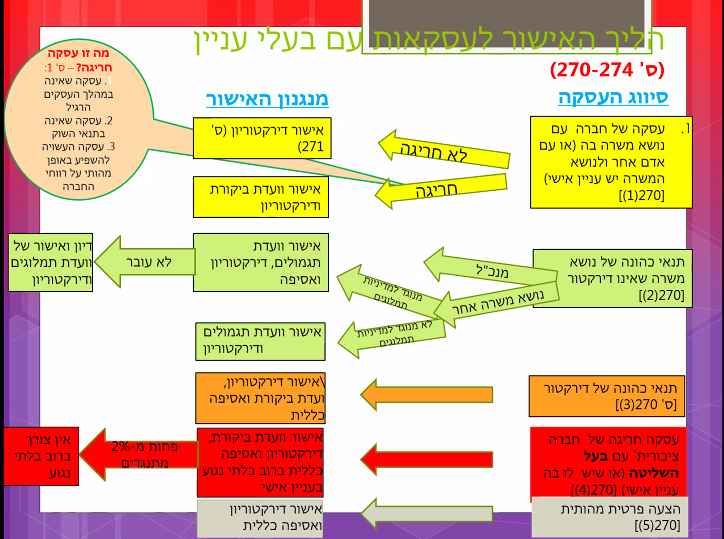 בעל שליטהמי מוגדר כבעל השליטה?ס' 1 לחוק ניי"ע קובע: "היכולת לכוון את פעילותו של תאגיד, למען יכולת הנובעת רק ממילוי תפקיד של דירקטור או משרה אחרת בתאגיד וחזקה על אדם שהוא שולט בתאגיד אם הוא מחזיק מחצית או יותר מסוג מסוים של אמצעי השליטה בתאגיד". כלומר, אין מספר מוגדר.ס' 268 קובע: בפרק זה, "בעל שליטה" - בעל השליטה כמשמעותה בסעיף 1, לרבות מי שמחזיק בעשרים וחמישה אחוזים או יותר מזכויות ההצבעה באסיפה הכללית של החברה אם אין אדם אחר המחזיק בלמעלה מחמישים אחוזים מזכויות ההצבעה בחברה; לענין החזקה, יראו שניים או יותר, המחזיקים בזכויות הצבעה בחברה ואשר לכל אחד מהם יש ענין אישי באישור אותה עסקה המובאת לאישור החברה, כמחזיקים יחד.ס' 270(4) קובע: (4)  עסקה חריגה של חברה ציבורית עם בעל השליטה בה או עסקה חריגה של חברה ציבורית עם אדם אחר שלבעל השליטה יש בה ענין אישי, לרבות הצעה פרטית שלבעל השליטה יש בה ענין אישי; וכן התקשרות של חברה ציבורית עם בעל השליטה בה או עם קרובו, במישרין או בעקיפין, לרבות באמצעות חברה שבשליטתו, לעניין קבלת שירותים בידי החברה וכן אם הוא גם נושא משרה בה - באשר לתנאי כהונתו והעסקתו, ואם הוא עובד החברה ואינו נושא משרה בה - באשר להעסקתו בחברה;בעלי שליטה לעניין אישור עסקה של בעלי ענייןכלומר, החזקה של 25% מזכויות ההצבעה, אם אין גורם המחזיק 50% (ס' 268). שני גורמים שלהם עניין אישי בעסקה מסוימת, למרות שאין אף גורם שמחזיק ב-25%, הם יחשבו כמחזיקים יחד ולכן יהיה צורך באישור משולש (ס' 268).שני גורמים עם הסכם הצבעה ייחשבו כמחזיקים יחד.עסקה שבעל שליטה הוא בעל ענייןכל הסעיפים הללו של אישורי עסקאות חלים רק על חברות ציבוריות. מדוע הם לא חלים על חברות פרטיות? מה הרציונל לכך שכל אישורי העסקאות לא חלים בחברות פרטיות? בחברה פרטית המשקיעים הם "חכמים" יותר ולכן החוק פחות מתערב בהחלטות של בעלי מניות שבאופן טיפוסי הם חזקים ומתוחכמים יותר.אחת הבעיות שזה מעלה זה ביצוע מניפולציה- אם ידוע שבחברה פרטית לא צריך אישור עסקאות, בעל עניין יכול לכאורה לנצל את זה ולעקוף את הצורך באישור המשולש באמצעות חברת בת פרטית. בעל שליטה שיש לו רוב בדירקטוריון יכול להחליט על הקמת חברת בת, וכך חברה ציבורית יכולה להקים חברת בת פרטית שחברת האם הציבורית מחזיקה ב-100% ממנה, ובמקום למכור נכס אישי לחברה הציבורית מוכרים נכס לחברה הפרטית שמוחזקת ע"י החברה הציבורית. מבחינת האינטרסים לבעל השליטה זה לא משנה, המכשיר יהיה החברה הפרטית שמוחזקת ע"י החברה הציבורית. עצם הקמת חברת בת פרטית אינה בעייתית כשלעצמה, ואולם ביצוע העסקה בתנאים שאינם טובים למיעוט עלולים לעלות כדי קיפוח. כמעט כל עסקה עם בעלי עניין פותחת פתח לקיפוח בעל מניות המיעוט, ולכן יש את מנגנוני האישור. אנחנו רוצים למנוע את הקיפוח מראש ע"י מנגנון של כללי קניין שמכתיבים את הצורך באישור העסקה (צריך את המיעוט, אישור משולש). בהקשר זה, עמדת הרשות לניי"ע היא שהחוק שדן בחברות ציבוריות חל גם על חברה פרטית כאשר היא נשלטת ע"י חברה ציבורית. זה מתחבר לעמדתו של ברק בפס"ד ישקר- חברה "כלולה", חברה פרטית צריכה לדווח במסגרת הדיווחים של החברה הציבורית ע"פ פרשנות תכליתית שכן אחרת הדרישה (באותו מקרה חובת הגילוי) מרוקנת מתוכן. את אותו היגיון מחילה הרשות לניי"ע- אם יש חברה ציבורית שמחזיקה בחברה פרטית, התנאים לעניין אישור עסקאות יחולו על החברה הפרטית.עסקה ועניין אישימהי "עסקה"? מהו "עניין אישי"? ליפשס נ' ערד חברת מלם היא חברת בת של ערד. אייזנברג רצה להתמנות לתפקיד מנכ"ל במלם. היה צורך במנגנון משולש במלם, וכך היה. העותרים טוענים שבנוסף למנגנון המשולש שנצרך כאן, היה צריך גם אישור דומה של בעלי המניות בערד. ההחלטה איך ערד תצביע במלם זו החלטה חד-צדדית לגבי הענקת זכויות ולכן זה נחשב עסקה. הטענה המרכזית של ליפשס הייתה שבנוסף על האישור המשולש במלם היה צורך גם באישור משולש בתוך ערד (אישור משולש בהצבעה כיצד להצביע במלם) מאחר ואייזנברג הוא גם בעל שליטה בערד. מנגד, הטענה המרכזית הייתה שלא מדובר בעסקה ולכן אין צורך באישור המשולש. השאלה המשפטית- האם ההחלטה איך להצביע בחברת בת נחשבת כעסקה? ביהמ״ש הכריע שהחלטה כיצד להצביע היא החלטה משפטית ולא עסקה ולכן אין צורך בתנאים של סעיף 270(4). לא כל פעולה משפטית נחשבת עסקה תחת הנושא של עסקאות בעלי עניין. החלטה איך להצביע בחברת בת היא לא עסקה חריגה. מבחינת המדיניות המשפטית, הנימוק הכלכלי לכך שבמצב של חברת אם וחברת בת וצריך אישור משולש מחברת האם- חברת האם יכולה לנצל את המצב ולהעביר משהו שלא טוב לחברת הבת כדי שבעלי המניות שלה ירוויחו. עם זאת, ביהמ״ש אומר כי יש צורך באישור מקרב המיעוט במלם. אפשרות אחרת היא כי ההחלטה בערד צריכה להתקבל בפרוצדורה של ה"אישור המשולש", וכי לאחר מכן, ערד לא תחשב עוד כבעלת ענין אישי, שאינה יכולה להשתתף במניין קולות המיעוט הבלתי תלוי במלם. מדוע ביהמ״ש לא להעדיף את האופציה הזו? לא רק שהדבר יוצא מהכיס של מלם אלא שיש ערך שלילי לרוב בקרב המיעוט בערד. יתכן ויהיה להם אינטרס שאייזנברג יקבל שכר גבוה במלם כי זה יחסוך להם לשלם לו שכר גבוה יותר בערד. משמע, יתכן ולמיעוט בערד יכול להיות אינטרס זהה לזה של אייזנברג. לכן, עדיף שהאישור המשולש יתקיים במלם ולא בערד.פסק הדין מראה שהצבעה איך להצביע בחברת אם לגבי חברת בת לא נחשבת עסקה חריגה. הרציונל לא להצריך את החלטת האסיפה בחברת האם הוא למנוע ניצול של השפעת בעלי המניות בחברת האם בחברת הבת ולהעביר תנאים מפליגים.הגדרת עסקה בחוק החברות (ס' 1): "חוזה או התקשרות וכן החלטה חד צדדית של חברה בדבר הענקת זכות או טובת הנאה אחרת". האם המקרה הנדון נכנס להגדרה? "אינני סבורה כי כל החלטה חד צדדית שיש בה כדי להשפיע בעקיפין על הענקת זכות היא "עסקה" כהגדרתה בסעיף, אלא רק החלטה חד צדדית מכוחה מחליטה החברה להעניק זכות באופן ישיר". מה ההשלכות אם אין אישור לעסקה שהייתה צריכה אישור?אם העסקה נעשית ללא מנגנון האישור הנדרש, לא יהיה תוקף כלפי החברה ונושא המשרה/ בעל השליטה (ס' 280). מה קורה לגבי צדדים שלישיים?אם ידע או היה עליו לדעת על העניין האישי, (שיש ניגודי אינטרסים והעסקה מצריכה אישור)          העסקה חסרת תוקף (ס' 280(ב)).לעומת זאת, אם הוא לא ידע ולא היה עליו לדעת, והוא לא גילה לגבי העניין שלו בעסקה (ס' 255, 269)  חברה יכולה לבטל, או לתבוע פיצוי בלי לבטל (ס' 281).האם ניתן לתבוע על הפרת חובת אמון / הגינות גם אם עסקה עברה אישור כנדרש?אפשר לתבוע את הדירקטוריון כי העסקה הייתה צריכה לעבור דרכם. האם במקרה שבו העסקה עברה את האישור כדרוש יהיה אפשר לתבוע על הפרת חובה? גם עסקה שיש בה ניגוד עניינים עשויה להיות טובה לשני הצדדים ולכן אנחנו מאפשרים לאשר בהתאם למנגנון האישור הרלוונטי. האם למרות ביצוע מנגנון האישור, נכון לאפשר תביעה משפטית? הבחנה בין כלל אחריות וכלל קניין- שני סוגים כללים שנועדים להגן על זכויות משפטיות: כלל קניין- בא לפני המעשה, נועד למנוע מראש לפני מעשה את הפגיעה בזכות. כלל אחריות- מאפשר לבעל הזכות שזכותו נפגעה לתבוע פיצוי לאחר מעשה. שני המשטרים מגנים על הזכות בצורה שונה. מי שתומך בכלל של אחריות יטען שכלל של קניין מונע פעולות שייתכן שהיו יעילות ולכן יכול להיות שכדאי לאפשר את הפעולה. מי שתומך בכלל של קניין יטען שכלל של קניין לא מונע בהכרח טרנזקציות יעילות, במקרה של פעילות ששווה יותר מהזכות אפשר לקנות את הזכות. אם לכאורה כלל של אחריות מביא לתוצאה היעילה בלי סחטנות והטלת וטו, גם בהיבט השוקי, כלל קניין נותן יותר וודאות ביחס לזכות שלי ומגן הגנה חזק יותר על בעל הזכות. החיסרון של כלל אחריות לעומת כלל קניין הוא שבכלל אחריות ביהמ"ש הוא שקובע מה שווי הפגיעה וכמה יהיה הפיצוי. הרבה פעמים יכול להיות שביהמ"ש לא יעריך את הזכות בצורה נכונה ולא יספק הגנה אופטימלית. כלומר, ההגנה בכלל של קניין היא שאם אני רוצה בוודאות שערך הזכות שיש לי לא ייפגע, הצורה הטובה ביותר לוודא את זה היא כלל קניין. יכול להיות שכלל אחריות יביא לפגיעה בזכות שהיא בערך נמוך מערך הזכות כי ביהמ"ש לא יידע להעריך את שווי הזכות הקניינית.אישור עסקאות זה כלל קניין, כלל שאומר שאי אפשר לפגוע בלי הסכמה של גורם מסוים בחברה בהתאם לסיווג העסקה ומנגנון האישור הרלוונטי. הגנה של כלל קניין היא חזקה יותר ביחס להגנה של כלל אחריות- אם אתה לא מצליח להשיג את הרוב מקרב המיעוט אז לא ניתן לבצע את העסקה, כל הכוח אצל בעלי המניות, ולכן לכאורה זו הגנה חזקה. מהבחינה הזו, אחרי שיש כלל קניין שנותן הגנה מאוד חזקה על בעל הזכות זה בעייתי לאפשר תביעה בנוסף, זו הגנה כפולה על הזכות שכבר יש כלל אחד שמספק הגנה הכי חזקה. בתי המשפט מתלבטים האם בנוסף לכלל הקניין להטיל כלל אחריות.הטלת כלל אחריות בנוסף לכלל קניין גורר עלויות עסקה וכן עלויות תביעה. אנו משלמים מחיר יקר על תביעות כדי לספק הגנה נוספת על הגנה חזקה יחסית של כלל קניין. בשביל עוד טיפה הגנה (של כלל אחריות בנוסף לכלל קניין) משלמים עוד רבה עלויות רבות מבחינת ההפעלה של כלל אחריות. היישום של כלל אחריות הוא יקר יותר מיישום של כלל קניין כי הוא משית עלויות על החברה של תביעות, בתי משפט, מומחים וכו'. אם כבר נתנו לבעל הזכות כלל קניין, להטיל גם כלל אחריות מביא לנשיאה כבדה מאוד בנטל מבלי לחזק בהרבה את ההגנה על הזכות. ועם זאת, בתי משפט כן הולכים בכיוון הזה. איזו הצדקה יכולה להיות בדיני חברות שלמרות שנותנים כלל קניין, "מבזבזים" על גביו גם כלל אחריות? איך אפשר להצדיק את זה? הרציונל בהטלת כלל אחריות בנוסף על כלל קניין הוא חשש מבעלי מניות לא מתוחכמים. בחברה ציבורית בעלי מניות סטנדרטיים מפגינים אדישות רציונלית, דבר שמחליש את ההסכמה שהתקבלה. לכן, בדיני החברות אנו מכירים בחולשת ההסכמה, במיוחד בעסקאות שמצריכות אישור דירקטוריון, כי לא ברור שכשדירקטור מאשר הוא פועל לטובת בעלי המניות. זו יכולה להיות ההצדקה להטלת כלל אחריות על גבי כלל קניין. פס"ד נצבא נצבא הייתה חברה של אגד. בעלי המניות של נצבא היו חברי אגד שקיבלו מניה אבל לא יכלו למכור אותה אלא לחברי אגד אחרים (בגלל שאגד רצתה שנצבא תנוהל ע"י אנשיה הפנימיים בלבד הייתה הגבלה על עבירות המניות של נצבא כך שחברי אגד יכולים למכור את מניותיהם רק לחברי אגד). זה מעלה קושי כי אין לאגד כספים נזילים לתת פנסיה, והרעיון היה לאפשר להם למכור את המניות כאשר מי שתרכוש את המניות היא חברת בת שאגד מחזיקה ב-40% ממניותיה. זה הוביל לשתי בעיות: מי שהיה בעל השליטה בנצבא הם חברי אגד, ואותם חברי אגד עושים מו"מ עם אגד. כלומר, דירקטורים של אגד הם גם חברי אגד שמחזיקים במניות כך שהם נמצאים בשני צידי העסקה (גם דירקטורים וגם חברי אגד בעלי מניות). בסופו של דבר, אחרי שהדירקטוריון אישר את העסקה, האסיפה הכללית אישרה את העסקה ברוב של 96%. לכן, הבעיה הראשונה היא שמדובר באותם צדדים לעסקה. הדירקטוריון נמצא בשני צידי העסקה כך שיש ניגוד עניינים, אבל אישור האסיפה היה ברוב גדול כך שמחפה על ניגוד העניינים. בעיה נוספת היא חוסר שוויון שמוביל לקיפוח- הרעיון של העסקה היה לאפשר פנסיה לנהגים שפורשים. הפתרון לבעיית הפנסיה היה לאפשר את המכירה של חברי אגד דרך חלוקת חברי אגד לקבוצות, וכל שנתיים תהיה אפשרות רק לחלק אחד מ-18 הקבוצות למכור את המניה שלהם, ושאר החברים יצטרכו לחכות. במצב הזה חברי הקבוצות שמחכות לקבל את אותו הסכום מפסידים כי הם מאבדים את ערך הזמן של הכסף, זה מוביל לשחיקה אינפלציונית. כדי לפתור את הבעיה של ערך הזמן של הכסף שמוביל לעיוות שהראשונים מקבלים יותר מהאחרונים הפתרון היה שהמחיר יעלה כל שנה בעוד 2.4%. לכאורה זה מנגנון שמפצה על העובדה שחלק יכולים למכור בשלב מוקדם וחלק בשלב מאוחר, אבל גם איתו יש בעיה כי 2.4% זו ריבית שלא מכסה את האינפלציה ולכן זה עדיין לא מספיק, ומבחינה ריאלית מי שמכר ראשון עדיין מקבל יותר ממי שמכר מאוחר יותר. לכן, הקבוצות המאוחרות תבעו על קיפוח בעלי מניות מאחר וניתנה תמורה לא שווה.הם טענו לקיפוח של המיעוט. ביהמ"ש קבע שהסכם הרכישה מקפח חלק מבעלי המניות ודינו להתבטל, ומכאן הערעור. השאלה היא האם לאפשר למיעוט לטעון לקיפוח למרות שהתקבלו כל האישורים? דעת הרוב קבעה כי העסקה תקפה מאחר והפרוצדורה עברה אפילו אם בפועל יש קיפוח. הש' ברק בדעת מיעוט אמר שלמרות שהייתה החלטת רוב כנדרש מבחינה פורמלית עדיין יש מקום להפעיל את כלל ההגינות המלאה ולהראות על בסיס חוות דעת מבוססת מדוע הסידור הזה הוא הסידור הראוי. דעת הרוב מפי נאור: לפי דעת הרוב אם ניתן אישור, ביהמ"ש לא יבחן לעומק את ההסכם. כלל הקניין מייתר את הצורך בכלל אחריות- אם יש אישור של הגורם הדרוש כפי שקרה כאן, והם היו מוכנים לעסקה, אין לאפשר לבעלי המניות לתבוע על כך שהתמורה לא הייתה הוגנת. ביחס לקיפוח, גם אם יש תמורה לא שווה בהיבט השוויון הפורמאלי, עדיין יכול להתקיים השוויון המהותי. בחלוקה צריך להתייחס לנסיבות ולכן ייתכן שבנסיבות מסוימות גם חלוקה שלכאורה נראה שלא משמרת את השוויון הפורמלי, כן מקיימת את השוויון המהותי. כלומר, יש שמירה על שוויון מהותי על אף שאין שמירה על השוויון הפורמלי. גם אם הייתה בעיה של קיפוח, זה לא מצדיק את הסעד הדרסטי בס' 191 שמאפשר לשנות את התקנון (למשל לשנות את אחוז הריבית שנקבע ולהגדילו מ-2.4%). הש' ברק בדעת מיעוט: קיפוח זה חלוקה לא שווה של מניות בעלי המיעוט שיש להם ציפיות לגיטימיות ברכישת המניה. קובע שיש להפעיל את מבחן כלל ההגינות המלאה במקרה כזה, בדומה למשפט האמריקאי. זה לא משנה שהופעל כלל קניין והיה אישור, זה לא מבטל אפשרות לכלל אחריות. הוא דוחה את הקביעה של נאור שאין קיפוח בכך שבעלי המניות לא קיבלו אותו דבר. עצם זה שבעלי מניות לא קיבלו אותו דבר זה מהווה קיפוח. לסיכום: לפי נאור- אם יש כלל קניין אין מה לתבוע ואין כלל אחריות. לפי ברק במיעוט- גם אם יש כלל קניין זה לא סותר אפשרות לתבוע ולהחיל כלל אחריות.במבחן אם יש קייס שבו בעלי המניות לא מקבלים את אותו דבר וטוענים לקיפוח- לפי פס"ד נצבא לא בהכרח שזה מהווה קיפוח. ביחס בין כלל קניין לכלל של אחריות- לפי דעת הרוב בנצבא, אם יש כלל קניין אין לאפשר כלל אחריות גם במצבים בהם לכאורה יש בעיה של קיפוח או שאותו גורם נמצא בשני צידי העסקה. כלל קניין הוא הכלל החזק המאפשר הגנה משפטית חזקה ואין לאפשר בנוסף לו גם כלל אחריות. ברק במיעוט מאפשר בנוסף לכלל קניין גם הגנה מסוג כלל אחריות.כלל ההגינות המלאהבאופן כללי, אם יש עסקה שנעשתה תוך ניגוד עניינים, הסטנדרט לביקורת השיפוטית שקובע האם תחול אחריות או לא הוא כלל ההגינות המלאה. כשדיברנו על כלל שיקול הדעת העסקי דיברנו על כלל קשה יותר והוא כלל שיקול הדעת העסקי המוגבר. אם יש ניגוד אינטרסים ברור ומובהק אז כדי להגן על העסקה שנעשתה בניגוד עניינים צריך לא רק כלל שיקול דעת עסקי מוגבר אלא עמידה בכלל ההגינות המלאה.מרכיבי כלל ההגינות המלאה:הגינות פרוצדורלית- להראות שהפרוצדורה הייתה מושלמת.הגינות סובסטנטיבית (המחיר האופטימלי)- צריך להראות שהמחיר שנעשה למרות ניגוד העניינים היה המחיר הטוב ביותר לעסקה. זה שונה מכלל שיקול הדעת העסקי המוגבר שמצריך להראות מתחם סבירות. כאן הנטל משמעותי יותר שיצריך חוות דעת כדי להוכיח שזה היה המחיר המיטבי, הנכון והטוב שאפשר היה לקבל.לכן מבחן ההגינות המלאה הוא מבחן קשה.באילו מצבים מחילים את כלל ההגינות המלאה? כשיש ניגוד עניינים ברור. אם יש ניגוד עניינים ויש תביעה שמאפשרים אותה, אז ברור שיחול כלל ההגינות המלאה. לא בכל מצב של ניגוד עניינים יש לאפשר את התביעה כמו שראינו בדעת הרוב של נאור בפס"ד נצבא. בהרבה מקרים אין סיבה לתבוע ולכן לא מחילים את כלל ההגינות המלאה כי כלל הקניין הוא חלופה לביקורת השיפוטית.נטל הראייה בכלל ההגינות המלאה חל על הנתבע, בניגוד לכלל שיקול דעת העסקי. זה מחדד את הקיצוניות בעמדה של ברק שאחרי שיש כלל קניין מאפשרים כלל אחריות שהמבחן של הביקורת השיפוטית בו הוא מבחן ההגינות המלאה ומי שצריך להוכיח שניגוד העניינים היה לטובת החברה זה החברה.פס"ד אלסינט אימוץ עמדתו של ברק. הש' ביניש: "פרוצדורה לחוד, ונטל ההוכחה לחוד". ביניש מאמצת את העמדה של ברק בפס"ד נצבא, וקובעת שקיומו של כלל קניין לא מנטרל ומונע את האפשרות לתביעה משפטית. למרות כלל הקניין, נטל ההוכחה יהיה עדיין על הנתבע בהתאם לכלל ההגינות המלאה. (הרחבה על פסק הדין במסגרת תביעה נגזרת ותביעה ייצוגית).פס"ד מכתשים אגן מדובר בחברה של דשנים. חברת כלל היא בעלת השליטה בחברת מכתשים אגן (החזיקה ב-47%). העבירה עסקת going private והתקבלה פרמיית שליטה. אחד מתנאי העסקה קובע שכלל תעביר חלק ממניותיה לקאמצ'יינה עם כל בעלי המניות האחרים בצורה של עסקת מיזוג. כלל נשארת עם 40% בחברה הפרטית ונותנת לקאמצ'יינה 7% כדי שתהיה בעלת שליטה שתחזיק במעל 50% בעקבות המיזוג בחברה שהייתה מכתשים אגן והתמזגה לתוך קאמצ'יינה. תמורת המניות, כלל קיבלה תמורה בנוסף על המניות הלוואות non-recourse  (בטוחה שניתן לגבות רק ממנה, ואם לא יהיה בה מספיק ערך כלכלי לא ניתן יהיה לתבוע באופן אישי). קאמצ'יינה נתנה הלוואה של 960 מיליון דולר לכלל, ואמרה שהלוואה זו ניתנת תמורת הלוואת non-recourse   בתנאים טובים, ובמקסימום יהיה אפשר לגבות מהמניות. בפועל, כלל ממשיכה להחזיק ב-40% והיא תוכל לגבות את ההלוואה. כלומר, כלל תוכל להיפרע רק מהמניות שהיא עדיין מחזיקה בקאמצ'יינה. קאמצ'יינה נתנה לכלל אופציה חינם והיא תוכל להחליט אם להפעיל את האופציה או לא. כלל מקבלת תמורה נוספת למניות, מעבר לפרמיה, כלל מקבלת הלוואת non-recourse  שמשמעותה שאפשר לגבות על ההלוואה רק מ-40% מהמניות. המשמעות היא שקאמצ'יינה ייפרעו רק מהמניות. בהחזרת 40% מהמניות תיסגר ההלוואה, ולא ניתן יהיה לגבות מעבר לנכס הספציפי שהוגדר. ההלוואה נתנה בפועל לכלל אופציה שכלל קיבלה בחינם. למה זה כמו אופציות? המשמעות של non-recourse  בשביל כלל זה שכשהם יצטרכו להחזיר את ההלוואה הם יוכלו לבחור בין שתי אפשרויות- או להחזיר את הכסף ולפרוע את ההלוואה או להחזיר את המניות. הזכות הזו של להחזיר או את הכסף או את המניות היא משמעותית בשביל כלל כי אם מחיר המניה יורד כדאי להם להחזיר את המניות ואם מחיר המניה עולה כדאי להם להחזיר את הכסף. התביעה היא בעילה של קיפוח שהתמורה שניתנה היא לא פרמיית שליטה כי לא מכרו את כל דבוקת השליטה, ולכן המכירה כאן מקפחת את בעלי המניות האחרים. כשהעבירו את העסקה היה ניגוד עניינים. הדירקטורים קבעו את תנאי העסקה בשני הצדדים- הם נשארים בחברה ויש להם עניין שבעלי המניות האחרים יקבלו כמה שפחות כדי שהם עצמם יקבלו כמה שיותר ולכן יש כאן ניגוד עניינים במקרה של כלל. בגלל שהיה ניגוד עניינים היה צריך מנגנון של אישור אסיפה שהתקבל ברוב גדול. עלתה אותה השאלה שעלתה בנצבא ובאלסינט. נקבע שבמיוחד בעסקאות כאלה שאותו גורם נמצא בשני צידי עסקה ואז החשש שהוא מקדם אינטרס אישי הוא הגדול ביותר, מאפשרים כלל אחריות ומאפשרים לבעלי המניות לתבוע ולקבל פיצוי. כלומר, התקבלה האפשרות של בעלי המניות לתבוע. זה לא בכל מקרה אלא בעסקאות הבעייתיות ביותר. זה דומה לעסקת רכש מלאה בהיבט של כפיית המכירה על שאר בעלי המניות ע"י בעל השליטה שכופה ויש לו אינטרס שהמחיר יהיה זול והוא נמצא בשני צידי העסקה ולכן במקרה כזה יש לאפשר כלל אחריות בנוסף על כלל קניין ולאפשר לבעלי המניות לתבוע על אף שהתקבל האישור הדרוש באסיפה. המשך מגמה ביקורת שיפוטית רלוונטית בעיקר במקרה שההצעה מגובשת על ידי בעל השליטה, וכאשר בעל השליטה נפרד מבעלי המניות האחרים ((going private. מדובר על  עסקה בה לבעל העניין יש עניין אישי (הטבה משמעותית לבעל השליטה), זוהי עסקה חריגה (מכירת החברה) ולכן יש צורך באישור משולש. בעסקה זו התקיים האישור ועבר ברוב גם בקרב המיעוט. למרות זאת בעלי המניות טענו לקיפוח בטענה כי פרמיית השליטה צריכה להתחלק בין כל בעלי המניות. בפס״ד זה התאפשר לבעלי המניות לטעון לקיפוח למרות הליך האישור המשולש. כאן דעת המיעוט של ברק והאוביטר של בייניש הופך למעין הלכה (יש אפשרות לתבוע). לבסוף גם התקבל פיצוי לבעלי המניות. "בכל מקרה, באותן עיסקאות שמשמעותן גורלית לבעלי המניות, יישמר לבית משפט שיקול הדעת לבחון את הגינות העיסקה, גם אם היא עונה מבחינה פרוצדוראלית על כל דרישות החוק והפסיקה, במיוחד כאשר יש בה סימנים מחשידים, כגון אי שוויון בולט בין בעלי השליטה לבין בעלי המניות" (השופטת קרת-מאיר, פס' 4ג).האם ניתן לעקוף את כלל ההגינות המלאה בעסקה של בעלי עניין?הלכת MFWהלכת  Kahn v. Lynch Communication תביעה כנגד הצעת רכש מלאה של חברת אם את חברת הבת שלה. טווח המחירים שניתן למחיר המניה בהתחלה (בין 10 ל-32) אומנם נשמע גדול אך מחיר המניה הראשוני (24$) היה חלק מהטווח הסביר ואף מעל למחיר השוק. בארה״ב אין תנאים להצעת רכש מלאה ביחס לרוב מקרב המיעוט. במקרה זה, הפרקטיקה האמריקאית היא לקיחת חובות של החברה על  עצמה על מנת שההצבעה תהיה הוגנת גם אם החוק לא מצריך זאת. החברה לקחה על עצמה למנות וועדה בלתי תלויה ולקבל אישור של רוב בקרב המיעוט. הוועדה מורכבת מדירקטורים שלא קשורים לבעל השליטה. הם לקחו חברת ייעוץ שייעצה להם לבקש מחיר של 30$. עם זאת, החברה סירבה לסכום הזה אבל הסכימה למחיר של 25$. בדינמיקה הזאת אנחנו רואים שהיה מו"מ עם וועדה מיודעת שחתרה למחיר גבוה יותר. על אף כל זאת, התובעים לא התרצו מהסכום שהושג. ביהמ״ש העליון קבע כי אם נתקיימו התנאים של ההלכה- מנגנון של רוב בקרב המיעוט וגם מו"מ שנעשה ע״י וועדה בלתי תלויה- ישנה חסינות מביקורת שיפוטית. הפיכת נטל ההוכחה באחד משני המקרים הבאים (בדלוואר): רוב של מיעוט המאשר את העסקה.ניהול מו"מ ע"י וועדה בלתי תלויה.אם ממלאים את אחד משני התנאים (יש רוב של מיעוט שמאשר את העסקה או ניהול מו"מ ע"י וועדה בלתי תלויה)  נהפך נטל ההוכחה, במקום שהנתבע יצטרך לעמוד בנטל ההוכחה, הנטל מוטל על התובע. אם עומדים באחד מהתנאים האלה, למרות שמדובר בעסקה עם ניגוד עניינים, נטל ההוכחה מתהפך לפי הלכת קהאן.  הלכת קהאן לא הייתה עוזרת בארץ. מדוע? כי התנאי הראשון של רוב מקרב המיעוט שמאשר את העסקה כבר קיים במנגנון האישור.כאשר מתקיימים שני התנאים יחדיו (וועדה בלתי-תלויה + אישור רוב מקרב המיעוט) = העסקה תהנה מחסינות כלל שיקול הדעת העסקי. בעסקאות Going private גורמים שעושים עסקאות יבקשו למנות ועדה בלתי תלויה, והרי שאישור רוב מקרב מיעוט צריך ממילא בכלל הישראלי, ואז כשעומדים בשני הכללים גם בעסקאות הבעייתיות שהש' קרט העלאתה בעניין מכתשים אגן הם יוכלו להנות מחסינות ע"י אימוץ שני המנגנונים הנ"ל. אין פסיקה שאומרת שהכלל הזה חל במאה אחוז. זה דומה לכלל שיקול דעת העסקי לפני פס"ד ורדניקוב. האם ביהמ"ש צריך לבחון את אפקטיביות הוועדה הבלתי תלויה? גם אם היה אימוץ של MFW בארץ עולה השאלה האם ביהמ"ש בארץ צריך לבחון את אפקטיביות הוועדה הבלתי תלויה? בחינה סטאטית/ דינאמית של הפרוצדורה? אפשרות ראשונה מהפסיקה בדלוואר היא בחינה סטאטית. לבחון שהוועדה אכן מורכבת מגורמים בלתי תלויים. אם הגורמים אכן "נקיים" אז מעולה. אפשרות שניה היא בחינה דינאמית חמדני וחנס (בדומה ל-(Southern Peru- כדי להנות מהחסינות צריך לבדוק שהוועדה התנהגה בפועל באופן שקידם את המו"מ בצורה אפקטיבית מבחינת ההחלטות ונטול משוא פנים. זו בדיקה שמספקת וודאות כי נכנסים לעומק ההתנהלות, כלומר כן יש בחינה של הוועדה. In Re Merge Healthcare במקרה של ניגוד אינטרסים של דירקטורים, עשוי להספיק אישור רוב.כשיש עסקה עם ניגוד עניינים כלל הביקורת השיפוטית שחל הוא כלל ההגינות המלאה. מדובר בכלל עם רף גבוה מאוד. השאלה היא מה קורה אם היה אישור, האם עדיין צריך לעמוד בכלל הביקורת השיפוטית? ראינו את המעבר של ביהמ"ש מכלל קניין לכלל אחריות, פרוצדורה לחוד וביקורת שיפוטית לחוד לפי הש' ביניש, כך שביצוע הפרוצדורה לא מגן מפני ביקורת שיפוטית. אם גם אחרי כלל של קניין אתה חשוף לכלל אחריות זה יוצר חוסר וודאיות אדיר, ומוביל למצב שבו עסקה שטובה לכלל הצדדים לא תצא לפועל נוכח חוסר הוודאות. כך למשל, יכולה להיות עסקה של בעל עניין שטובה למשק, אבל מאחר וגם לאחר כלל קניין הוא יהיה חשוף לביקורת שיפוטית ולהליך שיפוטי שכרוך בזמן רב ועלויות רבות, הוא לא ירצה להיכנס לעסקה כי הוא עדיין במצב של חוסר וודאות. המנגנון של דלוואר שמאומץ בצורה לא מלאה ופורמלית בארץ, אך נותנים לו משקל, זהו המנגנון של וועדה בלתי תלויה. הרעיון במנגנון ע"ב ההחלטה של דלוואר הוא שהוועדה נותנת הזדמנות למו"מ בין שני הצדדים שמספק לבעל השליטה חסינות דיונית. אם ממנים ועדה בלתי תלויה, מקבלים חסינות דומה לזו של כלל שיקול הדעת העסקי, וכך ניתן להנות מוודאות. כיום, למרות שמבחינה פורמלית אין אימוץ של MFW, בתי המשפט נותנים לו משקל רב (פס"ד תועלת הציבור, עצמון נ' אוסם), ויש סיכוי טוב שהם לא יתערבו, אם כי אינם מוכנים להבטיח מתן חסינות. זה מספיק כדי לעודד את ההוצאה לפועל של רוב העסקאות שנעשות כיום בחברות ציבוריות שמקימות ועדות בלתי תלויות. איך הוועדה הבלתי תלויה צריכה להתנהל? העקרונות שמופיעים בפסיקה בדלוואר ומאומצים בארץ: מה בוחנים בהתנהלות הוועדה? הרכב- מבחינה אופטימלית השאיפה היא שכל חברי הוועדה יהיו בלתי תלויים, בפועל גם רוב כנראה יתפוס.שכירת יועצים באופן עצמאי- כלומר יועצים נפרדים מאלו של החברה כך שהגורם המייעץ יהיה שונה מחברת הייעוץ של החברה. חברת הייעוץ הקבועה של החברה מהווה שחקן חוזר ויש חשש שתרצה לרצות את חברת האם/ בעלי המניות, ולא תרצה לסכן את החוזה עם הגורם הגדול והחזק לעומת גורם אד-הוקי. כלומר, הוועדה הבלתי תלויה היא שחקן חד-פעמי לעומת היועצים הקבועים של החברה שהם שחקן חוזר. היועצים של החברה מחויבים לאינטרסים של החברה שמהווה "כיס עמוק", ולכן קיים חשש שהם יתנו חוו"ד בהתאם לרצון החברה, הדירקטורים ובעל השליטה. מכאן החשיבות לכך ששכירת היועצים תהיה באופן עצמאי. לכן, הוועדה תרצה לקחת יועץ שלא משרת גם את החברה.בחינת חלופות- האם על הוועדה לבחון חלופות מעבר לבחינת המחיר? על הוועדה לגשת בצורה פרו-אקטיבית ולבדוק האם ישנו גורם אחר שיכול לתת ערך מוסף. שיטת החישוב של ה-DCF היא אמורפית ולאו דווקא תגרום לכך שהחברה תיתן את המחיר המבוקש. אפשרות טובה לצורך המו״מ יכולה להיות איתור של שחקן אחר בשוק שהיה מציע מחיר גבוה יותר. זה נפוץ ורלוונטי יותר בעסקאות בעלי עניין מאשר בעסקאות של הצעת רכש מלאה (מאחר שבמקרה הזה יש רק שחקן אחד שיכול להוציא את החברה מרישום בבורסה). זהו עוד מבחן לבחון האם הוועדה עושה את עבודתה נאמנה. בפס"ד ואן גורקום דיברנו על שני מודלים לבחון חלופות- (1) פנייה אקטיבית (go shop) למכירה (2) פרסום הצעה למכירה. כדי לראות שהוועדה בלתי תלויה פועלת ברצינות צריך להראות שהיא לא רק המתינה לקבלת הצעות אלא גם חיפשה באופן אקטיבי חלופות. אם הוועדה לא בוחנת את החלופות זה מהווה פגם. המבחן המחמיר יותר ולא בטוח אם הוא נדרש (ובארה"ב נראה שלא) כי אין הלכה ברורה, הוא אם הוועדה באמת ניסתה לקבל את המחיר המקסימלי ע"י חיפוש רוכשים בצורה אקטיבית. שמירה על סודיות (בעיקר לגבי חוו"ד כלכלית). חשוב שהוועדה הבלתי תלויה תשמור על סודיות, בעיקר ביחס לחוו"ד הכלכלית. כאמור, הוועדה צריכה לקחת יועצים שייעצו לה הערכת שווי של החברה. אם הוועדה לא תשמור על סודיות, בעל המניות יפסיד את היכולת לקבל את ההצעה המקסימלית והחברה תתחיל את המו"מ מנקודת פתיחה גרועה, כך שאי-שמירה על סודיות עשויה להשפיע על החברה בהיבט התמורה שהיא תקבל בעסקה. השמירה על הסודיות, בעיקר של חוות הדעת הכלכלית, היא קריטית כדי למקסם עבור החברה ובעלי המניות את הערך שבעלי המניות יקבלו.העברת מידע מהחברה- חלחול מידע מהחברה אל הוועדה הבלתי תלויה. עצמון נ' אוסם עצמון הייתה בעלת השליטה באוסם והיא רצתה להפוך את החברה לפרטית ע"י ביצוע מיזוג (יש שתי דרכים להפוך חברה לפרטית Going private- (1) מיזוג עם חברה פרטית; (2) פנייה ישירה לבעלי המניות). זה עלה כהצעה בדירקטוריון. מונתה וועדה בלתי תלויה שעושה את עבודתה ומצליחה לקבל ערך גבוה יותר ב-4% עבור בעלי המניות. ההצעה עוברת באמצעות המנגנון הנדרש. עלו מספר טענות לעניין בעיות בהעברת מידע מהחברה: על היועצים לבצע הערכת שווי, ומאחר ויש קושי להתבסס על עסקאות קודמות, האפשרויות הקלאסיות של הערכת שווי החברה הוא תזרים מזומנים מהוון (צפי התזרים של החברה בהיוון למועד הנוכחי) DCF או שווי פנקסוני Book Value (בדיקת ספרי החברה לרבות נכסי החברה). מבחינה כלכלית, DCF מדויק יותר כי ערך הנכסים לא משקף את מה שהחברה יכולה לייצר. ערך מפתח שיקבע את DCF הסופי הוא הסיכון (חוץ מערך הזמן של הכסף שצריך להוריד מהמזומנים הצפויים, צריך להעריך את הסיכון כי ככל שהשנים רחוקות יותר הסיכון גדול יותר ולכן על כל שנה לוקחים פרמיית סיכון). בעניין עצמון, מעריכי השווי אמרו שפרמיית הסיכון שצריך להוריד מערך החברה הוא 1.3% נוכח הסיכון שבסוף החברה לא תראה את הרווחים הללו. זה ערך משמעותי כי הוא צובר ריבית ולכן מדובר בסכומים משמעותיים. הבעיה הייתה שמעריכי השווי העבירו את פרמיית הסיכון מ-1.3% ל-1.6%. זו הבעיה שהש' רות רונן הייתה הכי ביקורתית לגביה כלפי הוועדה. הטענה של רונן כלפי הוועדה הייתה שאחד מתפקידי הוועדה הבלתי התלויה הוא לבחון את השינוי בשווי ואת הגורמים לשינוי שיצר הבדל של עשרות ואולי מאות מיליוני ₪ על פני שנים. זה התפקיד של הוועדה הבלתי תלויה- אם יש בחוות הדעת שינויים משמעותיים, צריך להיות הסבר מספק לשינוי. פרמיית הסיכון מהווה רכיב מרכזי בהערכת השווי. רונן אמרה שזה הכשל הגדול ביותר של הוועדה הבלתי תלויה, אבל גם היא לא עולה כדי פגם בוועדה הבלתי תלויה.בעיה פרוצדורלית ברישום של הפרוטוקולים, חלקם שונו, חלקם לא תועדו וכו'. בוועדה הבלתי תלויה יש חשיבות לשקיפות ולכך שהכל מתועד ,ובעזרת התיעוד אפשר לבחון את התנהלות הוועדה לעניין בחינת חלופות וכו'.הוועדה נפגשה עם עורך הדין של החברה, דבר שהעלה סימן שאלה האם הוועדה פועלת בצורה עצמאית או מייצגת את האינטרסים של החברה ובעלי המניות. במחוזי הש' רות רונן אמרה שאף אחת מהבעיות הללו לא עלתה כדי פגם משמעותי כדי לבטל את הסטטוס של הוועדה הבלתי תלויה, אבל ייתכן שמכלול הבעיות במצטבר כן עשוי לעלות כדי פגם משמעותי. על-אף קיומה של וועדה בלתי תלויה, היא נכנסת לעומק סוגית המחיר. היא בוחנת את העסקה באמצעות "מבחן הביניים". בהמשך להרחבת ביהמ"ש את יישום כלל שיקול הדעת העסקי, כאן יש הרחבה של כלל שיקול הדעת העסקי המוגבר למקרה נוסף. באופן עקרוני כשיש עסקה של בעל עניין האופציות המסורתיות הן כלל ההגינות המלאה או וועדה בלתי תלויה שנותנת תוצאה של חסינות דומה לחסינות של כלל שיקול הדעת העסקי. רונן מרחיבה זאת ואומרת שאם יש וועדה ומגלים פגמים קלים בוועדה כמעין מקרה ביניים, אי אפשר לומר שלא התקיימה וועדה אבל בגלל שהיו מספר בעיות שאולי יחדיו עולות כדי פגם, לא חסינות מצד אחד ולא מבחן ההגינות מצד שני (להבדיל ממקרה של פגם באחד הרכיבים שעולה כדי אי-חסינות מביקורת שיפוטית וחובת הוכחה גבוהה על בעל השליטה בחברה). מהו סטנדרט הביניים? זהו "כלל הבחינה המוגברת" שמצוי בתווך בין הכלל המקל (על הדירקטורים) של "שיקול הדעת העסקי" לבין הכלל המחמיר של "ההוגנות המלאה". פס' 67 לפסק הדין במחוזי: "כאשר ביהמ"ש סבור שהוועדה הבלתי תלויה קיימה הליך בעל משמעות וכי חבריה לא הפרו את חובת האמונים שלהם, אולם בה בעת כי ההליך אינו חף מפגמים – על ביהמ"ש להחיל על תנאי העסקה שהוועדה גיבשה ביקורת שיפוטית בסטנדרט ביניים. הסטנדרט הזה ישתנה בהתאם לקביעת ביהמ"ש ביחס להליך שהוועדה קיימה. ככל שההליך היה נאות יותר – כך יורחב טווח הסבירות של המחיר ההוגן; וככל שנמצאו פגמים בעבודת הוועדה, יצומצם טווח סבירות המחיר ההוגן".מתוך פסק הדין בעליון: "ביהמ"ש המחוזי נדרש לשורה ארוכה של טענות שהשמיעה המערערת ביחס לפגמים שנפלו לגישתה בעבודתה של הוועדה המיוחדת בקשר עם עסקת המיזוג. ביהמ"ש ניתח ביסודיות כל אחד מהפגמים הנטענים, תוך שנדרש לעדויות ולראיות שהובאו לפניו, דחה חלק מן הטענות וקיבל אחרות. בסופו של דבר נקבע כי בעבודת הוועדה נפלו מספר פגמים משמעותיים [...]. בשים לב למשמעות המצטברת של הפגמים שנתגלו, הגיע ביהמ"ש המחוזי לכלל מסקנה כי "לא ניתן לתת אמון מלא בהליך ובהתאם בתוצרי עבודת הוועדה ולהחיל את כלל שיקול הדעת העסקי. נדרשת לכן בחינה של המחיר לגופו, ושל השאלה האם מדובר במחיר הוגן אם לאו". לצד זאת הדגיש ביהמ"ש כי הוועדה המיוחדת ביצעה עבודה יסודית ומעמיקה במטרה להשיא את השווי שבעלי מניות המיעוט יקבלו במסגרת עסקת המיזוג, וכי יש לתת לכך משקל במסגרת בדיקת הוגנות המחיר."ביהמ"ש העליון דחה את ההחלה של הסטטוס החלקי של "כלל שיקול הדעת העסקי המוגבר" שרואה כמה חסרונות חלקיים (לאסוף חצאי פגמים). העליון מבין שתמיד אפשר למצוא פגמי ביניים בעבודה של הוועדה הבלתי תלויה, ואם נבחן ונאמר שגם דברים שלא עולים כדי פגם מצריכים שינוי של הכלל זה מחזיר אותנו לחוסר הוודאות, והרי שזה היה היתרון של הוועדה הבלתי תלויה. ביהמ"ש העליון עושה כאן מהלך חשוב ומנוגד למגמה הכללית שדנו בה של אימוץ המבחנים האמריקאים ויישום שונה שלהם. במקרה דנא ביהמ"ש העליון דחה את האפשרות של יישום כלל שיקול דעת עסקי מוגבר, אך לא שלל אפשרות שמבחן זה כן יחול על פגמים לא מהותיים בעבודת הוועדה הבלתי תלויה. די בפגם באחד מרכיבים אלו כדי שהכלל לא יתקיים. המבחנים הם בעיקרם פרוצדורליים ולכן גם אם כל הרכיבים הללו מתקיימים זה לא ערובה מבחינה מהותית לכך שמה שעמד לנגד הוועדה זה האינטרסים של בעל המניות ולא האינטרסים של החברה ובעל השליטה. אפשר להשיב לכך שבחינה מהותית זה מחזיר אותנו למצב של חוסר וודאות, והרי שכל הרעיון של הוועדה הבלתי תלויה הוא לצמצם את חוסר הוודאות. חמדני וחנס אומרים שצריך משהו ביניים, בחינה דינמית של צורת העבודה של הוועדה כדי לבחון האם היא עבדה בחוסר תלות. עמדתם נובעת מהביקורת האמורה לפיה הפרוצדורה עצמה לא מבטיחה חוסר תלות, אבל המחיר שזה כרוך בו הוא חוסר הוודאות כאמור. הצעות רכשהצעות רכש מתקשרת להליך אישור עסקאות עם בעלי עניין. המכנה המשותף- שניהם סוגים של הליכי אישור שנועדו להתמודד עם עסקאות בעלי עניין. מה היחס בין השניים?באופן מסורתי וקלאסי, בעסקאות Going private הטרנזקציה היא שבעל המניה קונה את מניות בעל השליטה, הופך לבעל 100% מהמניות בהליך הצעת רכש שבה הוא כופה על בעלי מניות המיעוט, בכפוף לתנאים מסוימים, את מכירת מניותיהם. אפשרות אחרת היא רכישה עצמית, שבה החברה רוכשת את 100% המניות מבעלי המניות, והתוצאה הכלכלית היא דומה, החברה מחזיקה במניות "רדומות" ובעל השליטה מחזיק בפועל במניות. לכן, בשני המקרים בעל השליטה מחזיק ב-100% מהמניות, כי במסגרת מכירה עצמית כל המניות שלא החברה מחזיקה בהן מוחזקות ע"י בעל השליטה. שתי דרכים ל-Going private: הצעת רכש- כפיית המכירה על בעלי מניות המיעוט למכור לבעל השליטה.מכירה עצמית- מכירת המניות של בעלי מניות המיעוט לחברה. התוצאה הכלכלית היא דומה כי הם מביאים לתוצאה שבעל השליטה יחזיק 100% מהמניות. כל המניות שלא החברה מחזיקה בהן מוחזקות ע"י בעל השליטה כי בעלי מניות המיעוט מכרו את המניות שלהם].ע"א 3136/14 כבירי נ' אי. די. בי חברה לפיתוח פסק הדין עוסק ב-Going private ע"י העברת מניות לחברה. בעל השליטה היה צריך לקנות עוד 12.8% ממניות החברה, והוא בנה את זה באופן כזה שהוא רוכש אותם מהחברה מסיבות מיסויית. היה צריך שפחות מ-5% יסרבו (כי לא סופרים את בעלי המניות מהציבור שקשורים לבעל השליטה), נעשה ההליך של הצעת רכש מלאה והעסקה אושרה. אחד מבעלי המניות טוען שהמחיר הוא מתחת לשווי ההוגן ונימק זאת במספר אינדיקציות (השווי הפנקסוני גבוה יותר וכו'). מעבר להצעת רכש מלאה, הוא טען שיש כאן ניגוד עניינים ולכן צריך אישור משולש. מה ההבדל בין האישור המשולש לבין הצעת רכש מלאה? הצעת רכש מלאה מצריכה חוו"ד מהדירקטוריון אך לא אישור, ואילו אישור משולש מצריך אישור של הדירקטוריון. לכן הוא טוען שלא התקיים כלל הקניין שהיה צריך להגן על בעלי המניות. בעסקאות בעלי עניין יש צורך ברוב מבין המצביעים ללא קשר לנמנעים. בהצעת רכש מלאה צריך רוב מתוך כל הקבוצה, לא רוב מתוך הניצעים אלא רוב אבסולוטי, סופרים את כל מי שלא הצביע כאילו הוא מתנגד. בעסקאות בעלי עניין מי שלא הצביע לא נספר כלל, וצריך רק שיהיו יותר מאשרים מאשר מתנגדים. ביהמ"ש אמר שכל עוד יש מקרה שיש לגביו הסדר ספציפי (הצעת רכש מלאה שבה בעל שליטה קונה שליטה) אזי ההסדר הספציפי גובר על ההסדר הכללי. ס' 336 שדן בהצעת רכש מלאה קובע את תהליך האישור, נכון שיש עוד עסקאות כלליות של בעלי עניין אבל לא צריך להיענות להן אם יש הסדר ספציפי. על איזה עסקאות חל ס' 336? הסעיף קובע מפורשות שההסדר חל כשבעל השליטה רוכש שליטה. נכון שזה לא משנה אם המניות עוברות לבעל השליטה או לחברה, אבל מבחינת ההחלה של ס' 336 יש לזה משמעות האם מדובר בעסקה ישירה של בעל השליטה או לא. אם המניות עוברות לחברה ס' 336 לא חל, אך זה לא פותר את הסעיף של עסקאות בעל עניין באופן כללי. ביהמ"ש קבע שבעסקאות של רכישה עצמית יהיה צורך באישור עסקאות בעלי עניין. המשמעות העיקרית של זה היא שאישור עסקאות בעלי עניין בניגוד להצעת רכש מלאה דורש אישור דירקטוריון.באופן כללי הוחלט בביהמ״ש כי יש להסדר הצעת הרכש המלאה הוראה ספציפית ולכן היא נועדה להחליף את ההוראה הכלילית של בעלי העניין. עם זאת, הדבר רלוונטי רק להצעת רכש מלאה של בעל שליטה. במקרה שלנו, את המניות קונה החברה עצמה ולא בעל המניות. לעיתים חברה מעוניינת לרכוש את המניות של עצמה כי פעולה של רכישה עצמית של החברה אקוויוולנטית לחלוקת רווחים, כמו בדיבידנד. ראשית, כעת החלק של שאר בעלי המניות יהיה יותר גדול. כשהחברה קונה מניות הן הופכות להיות ״מניות רדומות״- כבר אין צורך לשלם עבורן דיבידנדים. מעבר לכך, אירוע מימוני נוסף הוא שיוצא כסף מהכספת של החברה ועובר לידיים של בעלי המניות שהיו מוכנים למכור. רכישה  עצמית של מניות היא עוד צורה לשחרר כסף מהחברה לבעלי המניות (סוג של דיבידנד).מצד אחד, בעסקאות בעלי עניין יש דרישה שאין בהצעת רכש מלאה של אישור הדירקטוריון ולכן במובן הזה אישור עסקאות בעלי עניין מחמיר יותר. מצד שני, בשניהם לכאורה צריך רוב מקרב מיעוט אך רוב שונה. הצורך ברוב באישור הצעת רכש מלאה מחמיר יותר ביחס לאישור עסקאות בעלי עניין במובן שבאישור הצעת רכש מלאה צריך רוב אבסולוטי שיסכים להצעה ואילו באישור עסקאות בעלי עניין נדרש רוב יחסי (לא צריך רוב שיסכים אלא שיהיו יותר מסכימים מאשר לא מסכימים). לכן אישור הצעת רכש מחמיר יותר אך גם מקל יותר- פסק הדין מבהיר שנכון שהעסקה עם בעלי עניין מחמירה יותר באופן כללי אבל היא מקלה יותר לעניין הרוב שצריך מקרב בעלי המניות.הלכת מגן (מגן נ' אוליצקי כריה) מדובר בהצעת רכש מלאה, יש את הרוב הדרוש. בהצעת רכש מלאה החוק מקנה לבעלי המיעוט בצורה מפורשת סעד הערכה. בהצעת רכש מלאה יש חוק מוגדר שאומר שגם לאחר שכלל הקניין עובד, בגלל שמדובר במכירה כפויה, עדיין יש לבעל המניות אפשרות לתבוע ולבקש סעד הערכה. בעל המניות בעניין מגן אמר שהמחיר לא הוגן והוא רוצה שישלמו לו יותר ממה שנקבע בהתאם לסעד הערכה. הש' מיכל אגמון גונן אומרת שיש אלמנט משמעותי שהיא לוקחת בחשבון כשהיא שוקלת תביעות אלה- היא לא מסתכלת רק על הרוב מבין בעלי המניות שהסכימו אלא מסתכלת גם על מי הצביע, מיהם השחקנים שמרכיבים את הרוב. אם היא רואה שהרוב כולל רוב מתוך המוסדיים זה נותן אינדיקציה שהמחיר הוא הוגן (זה לא טוטלי ומעניק חסינות אבל זה אלמנט שנותן משקל כנגד התביעה של סעד ההערכה). מעניין שהיא אומרת שהיא לא נותנת את כל הכוח של השחקנים המוסדיים משום שהשחקן שתמך בהצעת הרכש המלאה היה שחקן פיננסי מתוחכם שמחזיק בכסף שלו. היא אומרת שלא בטוח שלשחקן כזה יינתן יותר משקל כמו למוסדיים, כי על אף שהוא שחקן מתוחכם ולא מוסדי, על המוסדיים חלה רגולציה ולכן היא תיתן לו פחות משקל מאשר למוסדיים. האמירה של גונן לפיה כאשר היא מסתכלת על הרוב היא מסתכלת על מיהות השחקנים שמרכיבים את הרוב זו אמירה בעייתית. מדוע? היא אומרת שעל שחקנים שאינם מוסדיים יש פחות רגולציה ולכן למוסדיים היא תיתן יותר משקל, אבל הסיבה שלמוסדיים יש רגולציה היא בעיית הנציג, לא מדובר בכסף שלהם ומכאן עולה החשש שהם יהיו פחות אכפתיים כלפי כסף לא שלהם וזו מלכתחילה הסיבה לכך שיש רגולציה. לכן, ההעדפה של גונן של מוסדיים על פני שחקנים אחרים היא בעייתית. הלכת מגן אומרת שבבחינת תביעה על סעד הערכה בוחנים מי השחקנים שמרכיבים את הרוב, אך כאמור יש בעייתיות בהעדפה שחקנים מוסדיים על פני שחקנים אחרים. בהתאם להיגיון זה מצופה היה לכל הפחות לתת את אותו משקל לשחקן מתוחכם פרטי ולשחקן מוסדי כי לכאורה הרגולציה "מנטרלת" את בעיית הנציג, ואף לתת לשחקן פרטי מתוחכם משקל רב יותר כי ברור שגם הרגולציה לא מנטרלת לחלוטין את בעיית הנציג.מיזוגיםמיזוג זה תהליך שבו הופכים שתי חברות לחברה אחת. ס' 314 לחוק החברות קובע שבאופן עקרוני במיזוג סטנדרטי צריך אישור של הדירקטוריון ואסיפה של כל החברות המתמזגות ("מיזוג טעון אישור הדירקטוריון והאסיפה הכללית, בכל אחת מן החברות המתמזגות, בהתאם להוראות פרק זה"). באופן מסורתי במיזוג שתי חברות הופכות לאחת. החברה הנרכשת ומתמזגת לחברה האחרת נקראת "חברת המטרה"/ "חברת היעד"/ "Target Company". נראה בהמשך חריגים לצורך באישור כאמור. בכל מיזוג יש שני רכיבים:מישור נכסי- הרכיב של נכסי החברות, לאן עוברים הנכסים. מי מחזיק בנכסי החברה, איפה הם ממוקמים ולאיזו חברה הם עוברים. האם נשארים בחברה הקיימת או עוברים לאחרת?מישור הוני- בעלות פיננסית. מי יהיה הבעלים של החברה הסופית?  ישנם מיזוגים שבהם שני הרכיבים לא הולכים באותו הכיוון כפי שנראה בהמשך. במיזוג רגיל יש את חברה א' שלה בעלי מניות, וחברה ב' שלה בעלי מניות. חברה ב' היא החברה הקולטת וחברה א' היא חברת המטרה/ חברת היעד. חברה ב' מעבירה סכום כסף לבעלי המניות של חברה א' שבתמורה מאשרים להעביר את נכסי חברה א' לחברה הקולטת. כל מה שהיה בחברה א' עובר ונקלט בחברה ב'. מבחינת התוצאה זו תוצאה דומה למכר אבל זה לא מדויק כי יש הבדל גם ברמת מנגנון האישור וגם ברמת המיסוי. בעלי המניות בחברה א' יכולים לקבל שווה כסף במקום כסף, למשל מניות בחברה הקולטת כך שהם יהפכו לבעלי מניות בחברה הגדולה שנוצרה. במיזוג הופכי חברה ב' היא החברה הקולטת, חברה א' היא חברת היעד שהולכת להיקלט בתוך חברה ב', אבל מי שהולכים להישאר הבעלים הם בעלי מניות חברה א' (חברת היעד), אז למה חברה א' היא לא החברה הקולטת?השיקול המרכזי לרוב הוא שיקולי מס- אם למשל לחברה ב' יש הפסדים שזה נכס מס שאפשר לנכות עליו רווחים אם היא תהיה חברת היעד לא ניתן יהיה להנות מההפסדים מבחינה מיסויית. שיקול נוסף הוא מוניטין שיש לחברה הקולטת. במסגרת מיזוג הופכי חברה א' עוברת לתוך חברה ב', ובמקביל משחררים כסף לבעלי המניות של חברה ב' שעקרונית היא החברה הקולטת ובעלי המניות של חברה א' הם יהיו בעלי המניות  בחברה הממוזגת. גם כאן אין הכרח שהתמורה שיקבלו בעלי המניות בחברה ב' תהיה כסף, יכול להיות שהם יקבלו מעט מניות. הדבר המשמעותי הוא שבעלי השליטה בחברה החדשה יהיו בעלי המניות של חברה א'. בשני סוגי המיזוגים הנ"ל אנו מגיעים לאותה התוצאה של מיזוג בין חברה א' וחברה ב', מבחינת המישור הנכסי והמישור ההוני- בשני המקרים הנכסים נעו לאותו כיוון (מחברת היעד לחברה הקולטת) והשאלה היא מי נשאר הבעלים. במיזוג רגיל הנכסים נעים מחברה א' לחברה ב' והבעלות נשארת בחברה ב', ובמיזוג הופכי הנכסים נעים מחברה א' לחברה ב' בעוד שהבעלות נעה בכיוון ההפוך. כלומר, במיזוג הופכי הנכסים נעים בכיוון הפוך מהבעלות.מנגנון אישור מיזוגיםהאם יש צורך במנגנון אישור של הצעות רכש מיוחדות כאשר במסגרת מיזוג אחד מבעלי מניות עובר רף של 25/45/90?  בהצעת רכש מלאה ובהצעת רכש מיוחדת קונים את החברה מבעלי המניות הקיימים. ראינו שיש הליך מיוחד וכשיש חברה בלי בעל שליטה נדרש תהליך דו שלבי. ראינו שבעסקאות מכר ברפים מסוימים של בעלות יש צורך במנגנונים מסוימים. האם גם במיזוג זה כך? כי הרי התוצאה דומה. יכול להיות שבמסגרת מיזוג, חברה שלא היה לה בעל שליטה יכולה להיקלט לתוך חברה עם בעל שליטה. בעל מניות יכול למצוא עצמו במצב של חברה מבוזרת ואילו לאחר המיזוג יש בעל שליטה. האם כשמגיעים לתוצאה דומה מבחינת הצעת רכש של חברה שלא היה לה בעל שליטה וכעת יש לה בעל שליטה נדרשים היתרים כאלה? לא. מיזוגים זה מסלול עוקף להתגבר על הצעות רכש. במיזוגים, בניגוד לרכישות, אין צורך בהליכים מיוחדים, גם במצב שבו נכסים שלא היה לגביהם בעל שליטה ולאחר המיזוג כן יהיה. זהו שיקול להעדיף מיזוג על פני רכישה כי כך אין צורך בהליכים מורכבים של אישורים.מה ההצדקה לכך שנותנים מסלול עוקף של מיזוג? מיזוג מהווה פתח מילוט לעקיפת הבעיות של סחטנות שיש בהצעת רכש מלאה. אם מאפשרים להתמודד עם סחטנות ואנו רוצים לאפשר לעקוף את הצורך של 5%, למה הציבו את הדרישה הזו בהצעת רכש מלאה ומיוחדת? המסלולים העוקפים מפחיתים את רף הדרישות בהקשר לאישור בעלי המניות אבל מרימים את הרף הנדרש באספקט אחר, למשל הצורך באישור הדירקטוריון בכל אחת מהחברות במיזוג.היתרון של מיזוג על פני רכישה- בהצעת רכש מלאה יש צורך שרוב בעלי המניות מעל ל-90% יסכימו להצעה. לעומת זאת, במיזוג רגיל יש צורך ברוב רגיל באסיפה הכללית. בהצעת רכש מלאה יש צורך בשיעורי הסכמה גבוהים יותר.היתרון של רכישה על פני מיזוג- במיזוג צריך אישור של הדירקטוריון ואילו בהצעת רכש מלאה אין צורך בכך. ס' 320(ג) קובע "בהצבעה באסיפה הכללית של חברה מתמזגת, שמניותיה מוחזקות בידי החברה המתמזגת האחרת או בידי אדם המחזיק בעשרים וחמישה אחוזים או יותר מסוג כלשהו של אמצעי שליטה בחברה המתמזגת האחרת, לא יאושר המיזוג אם התנגדו לו בעלי המניות המחזיקים ברוב זכויות ההצבעה מקרב המשתתפים בהצבעה, למעט הנמנעים, שאינם נמנים עם החברה המתמזגת האחרת, האדם המחזיק כאמור או מי מטעמם, לרבות קרוביהם או תאגידים בשליטתם, ואולם לא יראו אדם כמחזיק בחברה המתמזגת האחרת אם ההחזקה נובעת רק מהחזקת מניות בחברה המתמזגת". כלומר, הסעיף קובע שמניות של החברה המתמזגת השנייה ומניות של בעל שליטה בחברה השנייה לא נספרות לעניין הרוב- במיזוג צריך אישור של רוב רגיל של בעלי המניות בכל אחת מהחברות, הן בחברה הקולטת והן בחברת המטרה. אם בעל המניות בחברה הקולטת הוא גם בעל מניות בחברת היעד, אסור לו להשתמש במניות שלו בחברת היעד כדי להצביע לטובת המיזוג בשל ניגוד האינטרסים. אם בחברת היעד ישנם מספר סוגי מניות, יש צורך באישור של אסיפות הסוג. זה רלוונטי לחברה פרטית או לחברה ציבורית מלפני החוק שאוסר על מספר סוגי מניות בחברה ציבורית. בחברה פרטית שהולכת למיזוג צריך רוב מכל אחד מסוגי בעלי המניות כי יש תמורה שונה לכל אחד מסוגי המניות (נגזר מהלכת לאומי פיא).במי מיזוג יכול לפגוע?גם כאשר שתי החברות אישרו את המיזוג והוא טוב להן, מי שיכול להיפגע הם הנושים. בעת מיזוג הנושים לא יוצאים מהתמונה אלא הופכים לנושים של החברה המתמזגת. מה שרלוונטי לנושה זה היחס בין הנכסים וההתחייבויות (כמה נושים וכמה נכסים יש לחברה). יכול להיות שהיה נושה של חברה שהיו בה הרבה נכסים ומעט התחייבויות, ובחברה המתמזגת לאור התמורה שיש לשלם לבעלי המניות בחברת היעד אין הרבה נכסים, וכך היחס החדש בין נושים/ התחייבויות יפגע בנושה כי הנושה יכול למצוא את עצמו בחברה עם הרבה פחות נכסים. מסיבה זו פעמים רבות המיזוג יכול לפגוע בנושים כי יתכן שהיחס בין ההתחייבויות לנכסים בחברה החדשה יהיה גבוה יותר מהיחס בין ההתחייבויות לנכסים בחברה הקודמת ואז קיים חשש שהנושה לא יראה את הכסף שלו. זה רלוונטיים במקרים בהם החברה הקולטת יותר ממונפת ואז יש סיכון יותר גדול. בנוסף, גם במצב בו אין חשש להחזרת החוב והיחס בין נכסים והתחייבויות נשאר זהה, עדיין יכול להיות שמצבם של הנושים מורע עקב חוסר התמצאות. כך למשל, יתכן שהנושה מתמצא יותר בענף הפעילות של החברה הקודמת בעוד הוא שאינו מתמצא בענף של החברה החדשה כך שהוא לא ירצה להסתכן. מצד שני, שיקולים מהסוג הזה בדרך כלל לא יאפשרו לביהמ״ש למנוע את המיזוג. על פניו אפשר לטעון שיש הליך של אישור כך שאין סיבה שהמיזוג ירע את היחס בין נכסים והתחייבות. ואולם, גם אם יש הליך של אישור מיזוג, הדירקטוריון מייצג את האינטרס של בעלי המניות והאסיפה מייצגת את עצמה ולא את הנושים. זו דוגמה לבעיית הנציג מסוג בעלי מניות-נושים, כי מי שעשוי לשלם מחיר על החלטות של בעלי מניות הם הנושים, ולכן מיזוג זה פוטנציאל למתח של בעיית הנציג מסוג זה. הליך האישור לא בהכרח יגן על הנושים ולכן ס' 318 מטיל חובה במסגרת המיזוג להודיע לנושים: "(א) חברה מתמזגת תשלח את הצעת המיזוג לנושים המובטחים של החברה לא יאוחר משלושה ימים ממועד ההמצאה של הצעת המיזוג לרשם החברות. (ב)	חברה מתמזגת תודיע לנושים הלא מובטחים שלה על הצעת המיזוג ותוכנה, כפי שיקבע השר".  הרעיון הוא לאפשר לנושים להתנגד למיזוג. ס' 319 קובע שלנושים יכולה להיות זכות עמידה להתנגד למיזוג: "בית המשפט רשאי, לבקשת נושה של חברה מתמזגת, להורות על עיכוב או מניעת ביצוע של המיזוג, אם מצא כי קיים חשש סביר שעקב המיזוג לא יהיה ביכולתה של החברה הקולטת לקיים את התחייבויותיה של החברה המתמזגת, וכן רשאי הוא לתת הוראות להבטחת זכויותיהם של נושים". גם אם שני הצדדים ורוב בעלי המניות בשתי החברות הסכימו, ייתכן שביהמ"ש יחליט למנוע את המיזוג לאור הנושים. אם חברה יציבה מתמזגת עם חברה רעועה אפשר לטעון למכירה חובלת שעשויה לעלות כדי הפרת חובת הגינות. אם בעל השליטה אישר את המכירה תוך סיכוי סביר שזה יביא לקריסתה אפשר לתבוע אותו על הפרת חובת הגינות.במיזוג משולש השוק מצא דרך לעקוף דה-פקטו את הצורך באישור של רוב בעלי המניות ע"י הקמת חברת בת לצורך המיזוג. גם כשהחוק דורש אישור של חברת היעד ושל החברה הקולטת, השוק מצא דרך לעקוף זאת ע"י הקמת חברת בת שהיא תקלוט את חברה א' (חברת היעד). בעלי המניות של חברת הבת הם חברה ב', והם אלו שיחליטו האם לאשר את המיזוג מבחינת החברה הקולטת. בפועל בגלל שצריך את בעלי המניות של חברת הבת שהם חברה ב' לא יהיה צריך את אישור בעלי המניות של חברה ב' (כי בעלי המניות של חברת הבת זו חברת האם ולא בעלי המניות בחברת האם). כך מתאפשר להעביר את חברת היעד אל תוך חברת הבת, יש צורך באישור חברה ב' (שהיא בעלת המניות בחברת הבת) ואין צורך באישור של בעלי המניות בחברה ב'.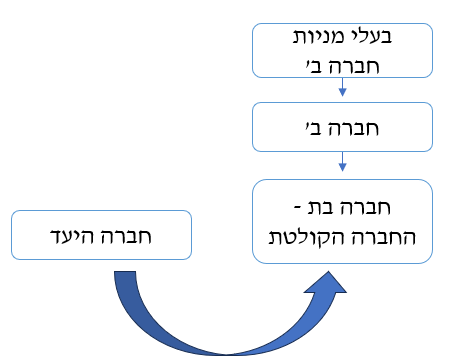 זה נועד לעקוף את חלק מדרישות האישור שיש במיזוגים ע״י הקמת חברת בת ייעודית לצורך המיזוג. החברה הקולטת יוצרת חברת בת לצורך המיזוג שאליה תעבור חברת היעד. אנחנו מרוויחים מכך מבחינת אישורים מאחר והאסיפה הרלוונטית היא לא אסיפת בעלי המניות בחברה הקולטת אלא בחברת הבת- בעלי המניות הישירים שלה, החברה הקולטת המקורית. אם החברה הקולטת היא בעל המניות יש צורך באישור של הדירקטוריון של החברה הקולטת. המיזוג מוסיף על פני הצעת רכש מלאה או מיוחדת את העובדה שאפשר לעקוף את האסיפה הכללית של החברה הקולטת. אם הדירקטוריון של החברה הקולטת מאשר את המיזוג, המיזוג המשולש מאפשר לעקוף את האישור של האסיפה הכללית של החברה הקולטת.חברה א' נקלטת לתוך חברת הבת. בסופו של דבר לא שואלים את בעלי המניות מהציבור בחברת האם. לכאורה אפשר לומר שגם ביחס לאישור משולש שרלוונטי לחברה ציבורית אפשר להקים חברת בת, ואולם בהחלטה של הרנ"ע היא קבעה שבמקרה כזה מתייחסים לחברת הבת כאילו היא חברת האם.במיזוג משולש הופכי חברה מקימה שרשור של חברת בת שהיא נקלטת לתוך חברה א' ומי שנשאר הבעלים הם בעלי המניות של חברה ב'.לאור האפשרות לעקוף את אישור האסיפה של החברה הקולטת באמצעות מיזוג משולש, החקיקה ויתרה על דרישה זו בחברה הקולטת בס' 320(א1)(2) בתנאי:לא מקצה למעלה מ-20% מזכויות הצבעה.לא תהפוך אדם לבעל שליטה."החברה הקולטת אינה מקצה במסגרת המיזוג למעלה מעשרים אחוזים מזכויות ההצבעה בחברה, וכתוצאה מההקצאה לא יהפוך אדם לבעל שליטה בחברה הקולטת כהגדרתו בסעיף 268; לענין זה יראו ניירות ערך הניתנים להמרה או למימוש למניות, שאותו אדם מחזיק או שיוקצו לו במסגרת המיזוג, כאילו הומרו או מומשו". כל עוד לא התרחש אחד מאלו אין צורך באישור למיזוג של האסיפה הכללית. כללי חלוקההגורם בחברה שמאשר חלוקה של דיבידנדים הוא הדירקטוריון. אפשר להתנות על כך. כללי החלוקה אומרים שהדירקטוריון לא יכול להחליט על חלוקה בכל מצב, אלא יש כללים לחלוקה. במסגרת החלטה לחלק דיבידנדים צריך להראות שאפשר לחלק את הדיבידנדים, כלומר, עמידה בתנאים לחלוקה.את חלוקת הרווחים אפשר לעשות בשתי צורות: חלוקת דיבידנדים.רכישה עצמית של מניות (פס"ד כבירי)- פעולה נפוצה שבה חברה מחליטה לקנות את המניות שלה. החברה קונה את המניות שלה ובעלי המניות יכולים להנזיל ולקבל כסף בגלל החלטה זו. המשמעות היא שכספי החברה ייצאו מהחברה לבעלי המניות שלה אך התוצאה היא מעט שונה. בעלי מניות שמאמינים בחברה ובערך החברה העתידי יעדיפו רכישה עצמית כי אם חלק מבעלי המניות מוכרים את המניות שלהם הרי שלאחר הרכישה העצמית בעלי המניות שלא מכרו את מניותיהם יחזיקו בחלק משמעותי יותר של החברה. כללי החלוקה מתייחסים גם לפעולה של רכישה עצמית של מניות. בשתי הפעולות יש אפקט פיננסי דומה שבו כסף יוצא מהחברה לבעלי המניות.למה צריך כללים לחלוקה? חלוקה מעוררת את בעיית הנציג מסוג בעלי מניות-נושים. הדירקטוריון ממונה ע"י בעלי מניות שרוצים לקבל רווחים. מי שמושפע מחלוקת הרווחים הם הנושים. חלוקת רווחים מגדילה את הסיכון של הנושים לקבל את החוב מבלי שהם מקבלים תמורה על הגדלת הסיכון ולכן כללי החלוקה נועדו להגן בעיקר על נושים.מהם התנאים לחלוקה? שני מבחנים מצטברים לחלוקה מותרת לפי ס' 302:מבחן הרווח- יתרת עודפים או עודפים שנצברו בשנתיים האחרונות. צריך להראות שיש מהשנתיים האחרונות רווח - או שלחברה יש יתרת עודפים (=לחברה יש רווחים מאז שהיא הנפיקה מניות) או לחלופין, אם לחברה אין ייתרת עודפים (היא הפסידה באופן כללי) אבל בשנתיים האחרונות כן היו רווחים אפילו אם הסכומים לא מתקזזים. הרציונל הוא ששנתיים יכולות להראות מגמה ולאפשר לחברה למשוך משקיעים תוך כדי איתות שהחברה במצב טוב (לכן מתאפשר לה לשחרר כסף). למה דווקא שנתיים אחרונות? אם לכאורה יש חברה שהחלה את דרכה עם מיליון ₪, הפסידה והתדלדלה ל-20% (200,000) ובשנתיים האחרונות עלתה ל-300,000 היא לכאורה מקיימת את המבחן כי למרות שהיא הפסידה כ-70-80% מההון שלה, בשנתיים האחרונות היא הרוויחה. מבחינת הנושים החברה הפסידה המון ביחס לנקודת ההתחלה. הרציונל לאפשר לחברה שהפסידה לחלק אם היא הרוויחה בשנתיים האחרונות:גיוס הון- אם החברה תרצה להנפיק עוד מניות בעלי מניות לא ירצו להיכנס כי ייקח הרבה זמן עד שהם יקבלו דיבידנדים, דבר שיהווה חסם להתאוששות כלכלית של החברה.גורם מאותת לשוק על המצב הטוב והמשתפר של החברה- דיבידנד מהווה גורם מאותת לשוק שמדובר בחברה בריאה, במצב טוב, שיש לה עודפים. לכן הרבה פעמים קרנות סל משקיעות בחברות שמחלקות דיבידנדים. מבחן יכולת הפירעון- אין חשש סביר שהחברה לא תוכל לפרוע את החובות שלה בשל החלוקה. אם כך, לא מספיק המבחן הפיננסי, ישנם מצבים שנוצר רווח בגלל צפי כלשהו בעקבות פרויקט מסוים אך עדיין יתכן שחברות יהיו לפני חדלות פירעון בעתיד. ישנו חשש שבעלי המניות יחשבו רק על עצמם ולא על הנושים (בחדלות פירעון אין לבעלי המניות סיכוי ממשי לקבל חזרה את ההשקעה שלהם). התנאי קובע שהחלוקה לא תביא לחשש סביר שהחברה לא תוכל לפעור חובות בשל החלוקה. כשמדברים על חדלות פירעון מדברים על שני סוגים- תזרימית ומאזנית. במבחן יכולת הפירעון לא מדובר רק על יכולת מאזנית אלא גם יכולת תזרימית. אם תהיה בעיה לפרוע חובות מבחינה תזרימית בשל החלוקה אז גם אם יש הרבה נכסים לא ניתן לחלק דיבידנדים.אפשר לחלק רווחים גם כאשר אין עמידה בשני התנאים בכפוף לאישור של ביהמ"ש. ביהמ"ש יכול לאפשר לעקוף את התנאי הראשון בלבד (מבחן הרווח). התנאי הבסיסי שחייב בכל מקרה להתקיים הוא התנאי השני לפיו אין חשש סביר לאי יכולת פירעון בשל החלוקה. כלומר, אם לא עומדים במבחן הרווח ניתן לפנות לביהמ״ש ולקבל אישור לחלוקה (ס׳ 303). המשמעות היא שהכסף שהחברה מחלקת הוא לא מהרווחים שלה- היא מורידה מההון הראשוני שהיא התחילה איתו- חלוקת הון. חשוב לזכור שביהמ״ש יכול לאשר חלוקה גם אם התנאי הראשון לא מתקיים אבל הוא עדיין כפוף למבחן יכולת הפירעון ולא יכול לאפשר חלוקה אם יש חשש לפירעון החובות של הנושים. ביהמ״ש מבקש לשמוע גם את הצד של הנושים בהליך. ברוט נ' דיסקונט השקעות חברה שהתדלדלה פיננסית אבל בשנתיים האחרונות (שמונת הרבעונים האחרונים) רואים שיש לה רווח. הנושה תבע את החברה על ההחלטה לחלק רווחים למרות שהיא עמדה בשני התנאים, בטענה שהיה ברור בעת חלוקת הרווחים שברבעון התשיעי צפויים הפסדים. השאלה שעלתה היא האם אפשר לחלק רווחים במצב כזה או לא. ביהמ"ש בחן את הטענה נגד החלוקה כאשר דירקטורים ידעו שברבעון התשיעי (הרבעון הבא) כנראה יהיו הפסדים שימחקו את הרווחים בשמונת הרבעונים שלפני כן. הש' עמית קבע שהמבחן הוא טכני, זאת בניגוד לרוח הדברים שעלו בפס"ד להב של הש' רות רונן במחוזי שאסרה על חלוקה לאור הפרת חובת תום הלב כי היה ברור שהחברה לקראת הפסדים. הש' עמית בחר במבחן הטכני ואמר שכל הרעיון הוא מבחנים ברורים שמייצרים וודאות. אם למרות העמידה במבחנים אסור לחלק רווחים כי צריך לצפות הפסדים עתידיים ולהיכנס לעומק ומהות הדברים, אנחנו מבטלים את הוודאות ששני התנאים ויישומם הטכני מספקים. עמית התייחס לעניין להב ואמר ששם מדובר במצב אחר כי היה מדובר על חלוקה של הון רב ועל כניסה לקשיים משמעותיים. הוא נותן משקל לשיקול הוודאות ולכן כל עוד אין הפרה של חובת תום הלב של דירקטורים במצבים קיצוניים ומתקיימים התנאים כך שיש שמונה רבעונים רווחיים אזי אפשר לחלק רווחים.מי אחראי על ההחלטה של חלוקה? הדירקטוריון כברירת מחדל אך אפשר להתנות על כך. בכל מקרה גם אם מתנים על זה וקובעים בתקנון שמי שמאשר את החלוקה זה המנכ"ל, אי אפשר להתנות על כך שמי שצריך לבדוק שהחלוקה אינה אסורה הוא הדירקטוריון. כלומר, הדרישה מהדירקטוריון לבחון שהחלוקה איננה אסורה היא קוגנטית. גם אם מאצילים למנכ"ל את האחריות להחליט על חלוקה, אפשר יהיה לתבוע את הדירקטורים במידה ובוצעה חלוקה אסורה. לא מאפשרים להתנות על כך ובכל מקרה הדירקטורים צריכים לפקח שהחלוקה היא מותרת בגלל הנושים ובעיית הנציג של בעלי מניות-נושים. לא הוגן לצמצם את הפיקוח ולאפשר לבעלי המניות או לכל גורם אחר מטעמם להחליט על חלוקה תוך פגיעה בנושים. אם החלוקה פוגעת בנושים אזי הנושים יכולים לתבוע את הדירקטוריון. ס' 259 קובע: "(א)	 חברה רשאית לפטור, מראש, נושא משרה בה מאחריותו, כולה או מקצתה, בשל נזק עקב הפרת חובת הזהירות כלפיה, אם נקבעה הוראה לכך בתקנון. (ב)	על אף הוראות סעיף קטן (א), חברה אינה רשאית לפטור מראש דירקטור מאחריותו כלפיה עקב הפרת חובת הזהירות בחלוקה."למרות שבאופן כללי ניתן להתנות על קיומה של חובת זהירות (ס' 259א), לא ניתן להתנות על קיומה של חובת זהירות בהקשר להחלטות חלוקה (ס' 259ב). באופן כללי אפשר להתנות על חובת זהירות (בניגוד לחובת אמונים) ואפשר לקבוע בתקנון פטור מחובת זהירות (השלכות פס"ד ואן גורקום), למעט חריגים בהם הפטור לא יחול. ס' 259(ב) קובע שעל אף האפשרות לפטור, אי אפשר לפטור דירקטורים מחובת זהירות ביחס להחלטה לחלק דיבידנדים. מה הרציונל? הפטור הקבוע בתקנון ניתן ע"י בעלי המניות. בגלל שההחלטה לפקח על חלוקה משרתת את הנושים לא מאפשרים לבעלי המניות לפטור מאחריות בהקשר זה, שהרי דווקא את בעלי המניות משרת לפטור מאחריות בעניין זה.האם תיתכן חלוקה לא רצויה מבחינת בעלי המניות?בפס"ד בן דב ובפס"ד ורדניקוב מדובר על רכישה ממונפת שמומנה מדיבידנדים. כל בעלי המניות קיבלו דיבידנדים בצורה שווה. בשני המקרים נטען שאמנם באופן מסורתי בעלי מניות מעוניינים בחלוקה, אבל האם בעל מניות יכול להתנגד לחלוקה במצב שבו האינטרס של בעלי המניות הוא שהכסף יישאר בחברה? שני פסקי הדין העלו את השאלה האם בעלי מניות יכולים להתנגד לחלוקה של מניות. התוצאה המשפטית בשני המקרים הייתה אישור של החלוקה. לצד זאת נקבע שיש מצבים של רכישה ממונפת של אינטרס יותר משמעותי לבעל השליטה שמוביל את החלוקה, ובמצבים אלו נחיל את כלל שיקול הדעת העסקי המוגבר. באופן עקרוני בעל מניות לא יכול להתנגד לחלוקת דיבידנדים שעומדת בתנאי החלוקה, אלא אם בעל השליטה השפיע על החלוקה והיה שינוי מהותי במבנה ההון. אם תנאים אלו מתקיימים עוברים לקשיי הנזילות וסבירות ההחלטה- ככל שבעיית הנזילות חמורה יותר צריך להראות בבירור יותר שהחלוקה מוצדקת וסבירה, וככל שהנזילות חמורה פחות נדרשת סבירות פחותה (מקבילית כוחות). החלת כלל שיקול הדעת העסקי המוגבר בהקשר של חלוקה מהם התנאים להחלת כלל שיקול הדעת העסקי מוגבר בהקשר של חלוקה (מימון רכישה ממונפת)- בפס״ד ורדניקוב ציינו שני תנאים שבגינם יחילו את הכלל המוגבר בנושא של חלוקה:בעל השליטה השפיע על קבלת ההחלטה.שינוי משמעותי במבנה ההון של החברה- שינוי שהתבצע בפועל ולא חלוקה של אחוזים בודדים. לאחר קיום המבחנים הללו עולה השאלה כיצד מחילים את הכלל על החלטת חלוקה מסוימת בה כלל שיקול הדעת העסקי אמור לחול:יש לבחון את מבחן הסבירות- מאחר ומדובר במושג שסתום בורדניקוב נתנו מבחנים לבחינת סבירות החלטת החלוקה- על הנתבע להוכיח שני אלמנטים ״במקבילית הכוחות״:ככל שבעל השליטה נתון בקשיי נזילות חריגים יותר כך מתחם הסבירות יצטמצם ולהפך.סבירות ההחלטה.לבחון גילוי מלא.אכיפהבמהלך הקורס דיברנו על חובות שונות, והשאלה כעת היא מה קורה כשמפרים את החובה ואיך אפשר לאכוף את ההוראות שעליהן דיברנו במהלך הקורס? מספר אפשרויות אכיפה:אכיפה פלילית- בעיקר במקרים של תרמית בניי"ע ושליחת יד בכספי החברה.אכיפה מנהלית- ס' 52 לחוק ניי"ע. אכיפה זו הולכת וגוברת לאורך השנים. לראש הרנ"ע יש מעמד של תובע לכל דבר ובאמצעות כך הוא יכול לאכוף באופן מנהלי ולהטיל קנס ללא פנייה לבימ"ש. זהו מנגנון אפקטיבי גם בישראל וגם במדינות נוספות בגלל העלויות הכרוכות בהליכים משפטיים. אכיפה פרטית- תביעה אזרחית של הגורם שנפגע מהפרת החובה. אכיפה פרטיתהאכיפה הפרטית הקלאסית היא תביעה רגילה מכוח זכות שבחוק (דמוי-חוזית). אמרנו שחברה מהווה מעין פקעת של חוזים, וכמו בכל חוזה, אם הגיע לאדם פרטי לקבל זכויות/ מידע מסוים והזכות הופרה אפשר באופן עקרוני לתבוע על כך. דוגמה- אי מסירת מידע שהחברה חייבת למסור לפי ס' 184-187. בפועל הפרקטיקה של אכיפה פרטית מתאימה רק למי שמחזיק בכמות גדולה של מניות כך שיהיה שווה לו לשאת בעלויות התביעה, ואילו לבעל המניות הסטנדרטי ובמיוחד בחברות ציבוריות לא פרקטי לנהל הליך של תביעה פרטית. הליכים קיבוציים- צורת התביעה הפרקטית היא ההליך הקיבוצי שבו לא רק בעל מניות אחד תובע אלא בעלי מניות נאספים בצורה קיבוצית ומנהלים ביחד תביעה משפטית ונושאים ביחד בעלויות. נדבר על שני סוגים של הליכים קיבוציים- (1) תביעה נגזרת (2) תובענה ייצוגית. תביעה נגזרת ותביעה ייצוגיתתביעה נגזרתס' 1: "תובענה שהגיש תובע בשם חברה בשל עילת תביעה שלה".מהי תביעה נגזרת? כניסה של בעלי מניות/ דירקטור לנעלי החברה ותביעה על-ידם מטעם החברה כאורגן של החברה. התביעה היא כנגד מי שהפר את חובתו כלפי החברה והם נושאי משרה. אם יש נושאי משרה שהפרו את חובותיהם (כגון חובת זהירות או חובת אמונים) החובה היא לא כלפי בעלי המניות אלא כלפי החברה ולכן על פניו בעלי המניות לא יכולים לתבוע בגין הפרה. פעמים רבות החברה לא תתבע את נושאי המשרה כי לא ברור שהחברה והמקורבים לאותו נושא משרה ירצו לתבוע אותו ולכן מאפשרים את ההליך שבמסגרתו בעלי מניות נכנסים לנעלי החברה ותובעים עילה שהיא של החברה ולא שלהם כבעלי מניות. יכול שהזכות של החברה היא לא מצד נושא משרה אלא מצד ספק למשל שחתם חוזה מול החברה. אפילו במקרה כזה אם החברה לא מנצלת את זכות התביעה שלה בעלי המניות יכולים להיכנס בנעליה ולתבוע אותו. תביעה נגזרת לא מוגבלת למקרים של נושאי משרה אלא חלה ביחס לכל זכות תביעה שיש לחברה (למשל כלפי נושאי משרה שהפרו חובה שהם חבים כלפי החברה וכן עילות כלפי גורמים שלישיים כגון ספקים). למה החברה לא תובעת בעצמה? החברה עצמה לא תובעת בגלל בעיית הנציג. מנכ"ל החברה אחראי על ניהול שוטף אך מאחר ותביעה בדר"כ איננה ניהול שוטף ההחלטה לתבוע שייכת לדירקטוריון במסגרת הסמכות השיורית שמוקנית לו בחוק. בתביעות נגד ספקים למשל יכול שיהיה מדובר בניהול שוטף ולכן ההחלטה לתבוע תיקבע ע"י המנכ"ל. פעמים רבות הדירקטוריון לא ירצה לתבוע נושא משרה שקרוב לו וכן המנכ"ל יימנע מלתבוע את עצמו או אנשי החברה או הקולגות שלהם. תביעה נגזרת מהווה מעקף. דרך המלך כאשר יש עילת תביעה לחברה היא שהחברה תתבע. אנו מאפשרים את המעקף הזה רק כאשר ביהמ"ש מתרשם שיש ניגוד אינטרסים שמונע את התביעה מצד החברה (ולא מתוך החלטה עסקית). מתי תובעים תביעה נגזרת? תביעה נגזרת רלוונטית רק כאשר הנזק לחברה הוא ראש נזק ראשי ולא משני. כלומר, כאשר התרחש אירוע שפגע בחברה ולכן הנזק לבעלי המניות הוא נזק משני שנגזר מהנזק לחברה שהוא הנזק הראשי. תביעה נגזרת היא רק כשהנזק במישור נכסי החברה מוביל באופן עקיף לפגיעה בערך החברה (כי אם ערך הנכסים של החברה יורד ברור שזה משפיע על ערך המניות שבעלי המניות מחזיקים בהם), כך שהנזק לבעלי המניות הוא משני. הפגיעה בבעלי המניות היא לא פגיעה ישירה אלא רק פגיעה עקיפה שנוצרה מהנזק לנכסי החברה. לעומת זאת, במצבים בהם הנזק הוא רק בערך המניות הפרוצדורה המתאימה היא תובענה ייצוגית. חשוב להדגיש שעילת התביעה של בעלי המניות עולה רק כאשר הייתה הפרה של חובה, לא כל ירידת ערך מהווה הפרת חובת זהירות או הפרת חובת אמונים. ההנחה בתרחיש זה היא שהפגיעה בנכסי החברה נובעת מהפרת חובה כלפי החברה.לדירקטורים אין פגיעה משנית אבל במצב שבו דירקטור מגלה מצב לא בסדר, אפילו דירקטור אחד (גם אם יש רוב שהחליט לא לתבוע מכוח הסמכות השיורית) יכול לתבוע כדי למנוע מצבים שבהם דינמיקה קבוצתית משחיתה סטנדרטיים. החוק מבין שהדירקטוריון יכול לגבש רוב גם בהחלטות בעייתיות ומשכך לא לתבוע עוולת והפרות חובה בחברה, ולכן מאפשרים אפילו לדירקטור אחד להיכנס לנעלי החברה ולתבוע בשם החברה. יש דירקטורים שבכלל לא מחזיקים מניות ולכן אין דרישה לנזק משני. האינטרס של דירקטור לתבוע הוא כדי למלא את התפקיד שלו באופן רציני ומקצועי. שאלה מעניינת היא האם אפשר לתבוע דירקטור שלא תבע תביעה נגזרת כדי לממש את אחריותו כלפי טובת החברה? נכון לעכשיו אין תקדים כזה. בעניין בנק צפון אמריקה הש' ברק אמר שעצם ההתנגדות להחלטה לא בהכרח פותר את הדירקטור. על פניו זה אמור להוות הגנה אבל יכול להיות מצב תיאורטי של עוולה גדולה, דירקטור שהתנגד, ולא יהיה בהתנגדותו כדי לפתור אותו מאחריות כי כן עמדו בפניו מספר אפשרויות אחרות להסיר מעצמו אחריות: (1) להתפטר (כפי שציין ברק); (2) תביעה נגזרת. כאמור, אין מקרה כזה בפסיקה.המקרה הקלאסי לתביעה נגזרת- אם למשל בחברה עם 10 מניות בשווי 1000 (ערך מניה 100) נמכר ב-500 (ערך מניה 50) מדובר בפגיעה בבעלי המניות מסוג מנזק משני- נושאי המשרה פגעו בערך החברה ובכך הפרו את חובת האמונים שלהם כלפי החברה (לפעול לטובת החברה). אם החברה לא תובעת את נושאי המשרה, בעלי המניות יכולים להיכנס לנעלי החברה ולתבוע בשמה. הנזק נגרם לנכסי החברה ולכן ההליך המתאים הוא תביעה נגזרת.המקרה הקלאסי לתובענה ייצוגית- חברה שערכה 1,000 מפרסמת בדיווח שערך הנכס הוא 1,500 כך שערך המניה 150 במקום 100, ואז מתגלה שלמרות הדיווח ערך הנכס הוא רק 1,000, ומחיר המניה יורד ל-100. מי שנפגעים מכך הם בעלי המניות שרכשו מניות בשווי של 150 ע"ב ערך של 1500 בחברה ומצאו את עצמם בגלל הדיווח המוטעה/ הטעיה רק עם 100. הנכסים של החברה לא נפגעו ולא השתנו בכלל, מה שהשתנה בעקבות הפרת חובות הדיווח זה המחיר של המניה, מבלי שקרה שום דבר במישור הנכסי. בעלי המניות יכולים להתאסף ביחד מכוח העילה הישירה שיש להם (כי הם נפגעו בצורה ישירה שהרי הפגיעה בהם לא נגזרת מפגיעה בחברה) ולתבוע תובענה ייצוגית. הבסיס לתובענה ייצוגית הוא תובע שנפגע בעצמו ויש לו עילה מעצמו והוא יכול להתאסף עם אנשים נוספים כאלה. אם הנזק לא נגרם מראש כלפיך ממילא לא ניתן לתבוע בתובענה ייצוגית.אחד המקרים הקלאסיים בהם בעלי המניות נפגעים במישרין הוא קיפוח. אם רק בעל מניות מסוים לא קיבל דיבידנד החברה עצמה לא נפגעה. מקרה נוסף לקיפוח הוא מצב של דיווח מוטעה באופן שפוגע בבעלי המניות. באופן עקרוני טעויות דיווח וגילוי של חברה לא פוגעות בה (היה לה נכס ששווה 1000 לפני ואחרי) אלא רק בצורה עקיפה. מי שנפגע במישרין הוא בעל המניות שיתכן וקנה מניה במחיר מופרז. לכן המקרים האלו מתאימים יותר לתביעה ייצוגית- כאשר הפגיעה הישירה היא בבעלי המניות. ההליך של תביעה נגזרתבישראל אין רף החזקה לצורך הגשת תביעה נגזרת לפי ס' 194(א). כל בעל מניה יכול להגיש תביעה נגזרת בשונה ממדינות בהן נדרש רף החזקה. די בהחזקת מניה אחת כדי שיהיה פוטנציאל להיכנס לנעלי החברה ולתבוע תביעה נגזרת, זה לא טריוויאלי ובהרבה מדינות אחרות יש רף מסוים לתביעה נגזרת כי כדי לתבוע בשם החברה נדרש רף מסוים. כאמור לעיל, גם דירקטורים יכולים להגיש תביעה נגזרת.יש צורך בדרישה למיצוי זכויות מהחברה לפני הגשת תביעה (ס' 194(ב-ג)). לפני הגשת תביעה לביהמ"ש צריך לפנות לחברה ולהראות שיש הפרה כלפי החברה, שהרי דרך המלך היא שהחברה תתבע. הדרישה למיצוי זכויות מהחברה היא בעצם דרישה מבעל המניות/ הדירקטור שמבקש לתבוע לשלוח מכתב לחברה וליידע אותה על הפוטנציאל לתביעה. אם לאחר פנייה זו החברה מסרבת לנהל הליך משפטי מטעמה, אז נפתח הפתח לתביעה נגזרת. יש מצבים שבהם ביהמ"ש יאפשר לתבוע תביעה נגזרת אפילו ללא קיום מכתב דרישה, וזאת אם התמלאו החריגים בס' 194(ד): לאורגן החברה המחליט על התביעה יש עניין אישי (או למעלה ממחצית הדירקטוריון נגוע בעניין אישי). למשל, במצב של ניגוד אינטרסים שברור שהחברה תחליט שלא לתבוע. אם אנחנו מבינים שיש ניגוד אינטרסים הסיבה לא לדרוש מכתב דרישה היא כדי לא לאפשר לחברה לסכל את האפשרות לתביעה נגזרת.הפנייה לחברה תפגע באפשרות קבלת הסעד- מתקשר לתנאי הראשון. אם למשל יש חשש להשמדת ראיות ויש יסוד סביר להניח שהפנייה לחברה תסכל את האפשרות לקבל סעד הרי שגם במצב הזה אפשר לוותר על מכתב דרישה. האפשרות להגיש בקשה לתביעה נגזרת ללא קיום הדרישה למכתב דרישה היא מאוד משמעותית, כי אם כן נשלח מכתב דרישה והחברה אומרת שהיא שקלה את העניין אך החליטה לא לתבוע זה מעורר בעיה כי המשמעות של תביעה נגזרת היא לצאת נגד החלטת החברה שלא טוב לה לתבוע. במצב כזה שבו כן נשלח מכתב דרישה, החברה בחנה את האפשרות לתבוע והחליטה שעדיף לה לא לתבוע הרי שעל החלטה זו חל כלל שיקול דעת העסקי. לפיכך האפשרויות לעקוף את דרישת הדרישה מבחינת התובע הנגזר הן קריטיות.החברה צריכה להגיב לדרישה (ס' 195-196) האם היא מקבלת את הדרישה לתבוע או לא. במידה והיא בוחרת לא לתבוע עליה לנמק מדוע. אם התשובה לא מקובלת על הדורש הוא יכול להגיש בקשה לתביעה נגזרת בכפוף לתנאים ס' 197.בתביעה נגזרת יש מספר שלבים:דרישה למיצוי זכויות מהחברה.בקשה לאישור תביעה נגזרת כדי שביהמ"ש יאפשר להיכנס בנעלי החברה. במסגרת זאת צריך להראות לפי ס' 197:התביעה לטובת החברה.ראייה לכאורה לעילת התביעה. התובע איננו פועל בחוסר תו"ל (חובת הוכחה על נתבע)- אם החברה במענה לתביעה הנגזרת תראה שהתובע הנגזר חסר תום לב או פועל לטובת אינטרסים פרטיים, זה יפיל את הבקשה לתביעה נגזרת גם אם שני התנאים הקודמים מתקיימים. ביחס לדרישת ראייה לכאורה לעילת התביעה- למרות שבקשת האישור היא הליך מקדמי צריך להראות ראייה לכאורה לעילת התביעה. אם למשל רוצים לתבוע מנכ"ל על הפרת חובת אמונים צריך להראות מה חובת האמונים, מה הראיות ותשתית בסיסית לכך שיכולה להיות עילה כנגד הגורם שמבקשים לתבוע. אפשר לבקר זאת ולומר שעל פניו מדובר בהליך מקדמי אך בפועל נכנסים לעומק עילת התביעה כך שקשה לראות את הפער בין דרישה זו לבין ההעמקה בעילת התביעה במסגרת ההליך המלא.הייתה בעיה בתביעות נגזרות לספק ראיות לכאורה לעילת התביעה כי לבעל המניות אין יותר מדיי ראיות או אינפורמציה כדי לבסס זאת. בתיקון 16 אפשרו במסגרת ס' 198א הליך מקדמי של הגשת בקשה לגילוי מסמכים עוד לפני הגשת הבקשה לאישור תביעה נגזרת. זה קריטי מבחינה פרקטית כי זה שוט מאוד גדול לחברה. הרבה פעמים החברה תהיה מוכנה להתפשר כבר בשלב הזה מתוך חשש שיצא מהחברה מידע שיסבך אותה. מעבר לכך שזה מהווה שוט בפני עצמו, זה מגדיל את הסיכוי לאישור התביעה כי יש ראיות ואינפורמציה שעל בסיסה אפשר לספק ראייה לכאורה לעילת התביעה.רוב פסקי הדין בעניין תביעה נגזרת מדברים על בקשה לאישור תביעה נגזרת. כמעט אין בפסיקה פסיקה של תביעה נגזרת שמתקיימת. גם נושה יכול לתבוע תביעה נגזרת במקרה של חלוקה אסורה לפי ס' 204. כך גם נושה יכול להיכנס בנעלי החברה ולתבוע על חלוקה אסורה. התמודדות עם בעיית התמריץ- אפשרות למימון התובע וייצוגו המשפטי מכספי החברה או מקופת הרשות לניי"ע (ס' 199-201, 205א). הבעיה הגדולה בתביעה נגזרת היא הבעיה התמריצית. יש גורם שמנהל את התביעה הנגזרת ואם התובע הנגזר שמנהל את התביעה לא יקבל פיצוי מיוחד עדיין תחול הבעיה שלא שווה לתבוע. לכן יש אפשרות לפיצוי מיוחד לתובע שמנהל את התביעה הנגזרת כבעל המניות שיוזם את ההליך. אפשר לבקש מימון לייצוג משפטי מנכסי החברה עצמה במסגרת הבקשה לאישור התביעה. במסגרת ההליך המקדמי אפשר לקבוע שהחברה תישא בעלויות ההליך. במצב כזה השאלה שנותרת פתוחה היא מי מממן את ההליך המקדמי (הגשת הבקשה) שהוא יקר כשלעצמו. כדי לעודד את הניהול של תביעה נגזרת אפשר לבקש מימון מקופת רנ"ע- אפשר לפנות לרנ"ע ולהראות בסיס לתביעה נגזרת והרשות תדון בבקשה לממן את הבקשה. זה משמעותי כי גם אם יש עילה טובה, החברה תנסה להתיש את התובע הנגזר מלתבוע. לכן הרשות הקימה קרן כדי להפוך את הכלי של תביעה נגזרת לאפקטיבי עוד יותר ולספק משאבים לתובע הנגזר מתוך הבנה שחלק משמעותי מהאכיפה זה תביעה פרטית ורצון לעודד תביעות כאלה שיביא להעלאת הסטנדרט בקרב תאגידים.הגנה נגזרת לפי ס' 203- אפשרות לדירקטור או בעל מניה להיכנס לנעלי החברה בכדי להתגונן אל מול תביעה (לא נגזרת), אם ביהמ"ש שוכנע שזה לטובת החברה. כפי שאפשר לנהל תביעה בשם החברה אם החברה לא מנהלת תביעה, אפשר לנהל גם הגנה נגזרת בשם החברה אם החברה נתבעת אך אינה מתנהלת כראוי כנתבעת ואינה מגנה על עצמה כנתבעת. אפשר להיכנס לנעלי החברה ולבקש לנהל את ההגנה בשם החברה.דוגמה למצב זה- כאשר חברה אחרת של בעל שליטה בחברה הנתבעת הגישה את התביעה הנגזרת.אישור פשרה בתביעה נגזרתבשל בעיית נציג (שהתובע ידאג לעצמו ולא לבעלי המניות האחרים) יש צורך באישור של ביהמ"ש לפשרה או אפילו לסילוק התביעה: על התמריץ שנותן ביהמ"ש יש ביקורת שיפוטית- במסגרת התביעה הנגזרת נוצר חשש כי הוא תובע בשם החברה אבל כשמגיעים לפשרה נוצרת בעיית נציג קלאסית- התובע הנגזר הוא נציג של החברה אבל הוא ידאג לתמריץ שלו של כמה כסף הוא יקבל על חשבון הפיצוי שהחברה עצמה תקבל כי לרוב התביעה תיגמר בפשרה. בגלל שיש בעיית נציג, צריך שביהמ"ש יאשר את הפשרה כדי לוודא שבמסגרת הפשרה הנציג של החברה לא מקריב את האינטרסים של החברה לטובת קידום האינטרסים האישיים שלו.ביהמ"ש יכול למנוע פשרה מהירה מדי באמצעות הורדת התשלום לתובע במקרה של פשרה: ביהמ"ש יכול לעשות כן בצורה טקטית אם הוא מתרשם שיש פשרה מהירה ולא מגנים עד הסוף על האינטרסים של החברה ולא לאשר את הפשרה, וזאת כדי לדחוף את התובע הנגזר לדחוף עוד יותר את הגורם הנתבע ולהוציא ממנו פיצוי גדול יותר.יש צורך לפרסם פשרה, בכדי שבעלי מניות אחרים יוכלו להביע את התנגדותם לפשרה: במסגרת תביעות נגזרות יש צורך לפרסם את הפשרה כדי שבעלי מניות אחרים יוכלו להתנגד לפשרה- מאחר ומדובר בהליך קיבוצי יש משמעויות לצדדים שלישיים (למשל בעלי מניות אחרים). כדי למנוע מצב שבו התובע הנגזר מסכים לפיצוי נמוך מדיי לא רק דורשים אישור של בימ"ש אלא גם מאפשרים לבעלי המניות האחרים להתנגד לפשרה המוצעת לפי ס' 202ב.מאמר של אסף חמדני וקובי קסטיאל משנת 2022 בוחן מה קורה בפועל בתביעות נגזרות. מבין התביעות הנגזרות חלק מאוד משמעותי נגמר בפשרה. אחוז הפשרה הגבוה ביותר הוא דווקא בעילת תביעה של הפרת חובת זהירות וזה מפתיע בגלל כלל שיקול הדעת העסקי. היינו מצפים שבגלל ההגנה הגבוהה של כלל שיקול הדעת העסקי כמות הפשרות תהיה פחותה ביחס לעילות אחרות. מצד שני אפשר לומר שבגלל שיש כלל שמגן מפני הפרת חובת זהירות זה מצנן מלכתחילה הגשת תביעות ולכן מראש אין הרבה תביעות לאור הרף הגבוה ולכן דווקא התביעות שמתקבלות הן מבוססות. ואולם, במאמר עומדים על כך שאין לכלל שיקול הדעת העסקי שיניים והמשמעות בפועל היא שדווקא על עילה זו מפצים יותר.תביעה נגזרת כפולהכניסת בעלי מניות לנעלי חברת האם בכדי לתבוע בשם חברת הבת שמתחתיה (גם אם מדובר בחברה פרטית). בעל מניות מחזיק בחברת אם, יש הפרה בחברת בת, והשאלה היא האם לא רק בעל מניות בחברת הבת יכול להיכנס בנעלי החברה ולתבוע תביעה נגזרת אלא גם בעל המניות בחברת האם יכול להיכנס בנעלי חברת הבת? עילת התביעה היא עבירה על הפרה של חובת אמונים של נושאי משרה בחברת הבת. לבעל המניות בחברת האם יש פוטנציאל להיכנס לנעלי החברה ולתבוע בהפרת חובה כלפי חברת האם, אבל פה לא מדובר בהפרה כלפי חברת האם אלא כלפי חברת הבת. חובת הזהירות של נושאי משרת הבת חבים חובת זהירות רק כלפי חברת הבת שבה הם מכהנים. חברת האם היא בעלת המניות בחברת הבת. בעל המניות בחברת האם נכנס בנעלי החברה (חברת האם) ומכוח זה נכנס לנעלי חברת בת ולתבוע "תביעה נגזרת כפולה" למרות שהוא בכלל לא בעל מניות בחברת הבת. דיברנו על תביעה נגזרת כפולה בעניין אינטרקולוני. אם עושים שימוש בהרמת מסך לפי ס' 6ב זה יכול להוות תשתית לתביעה נגזרת כפולה כי אם מוחקים את ההבחנה בין האישיות המשפטית של חברת האם לבין האישיות המשפטית של חברת הבת זה מאפשר לבעל המניות בחברת האם לתבוע תביעה נגזרת כפולה- תשתית משפטית נוספת שדרכה אפשר לתבוע הרמת מסך.פס"ד בן עמי נ' מנורה חברת הבת נתנה הלוואות בתנאים שערורייתיים וגרמה להפסדים אך החברה ובעלי המניות שלה לא תובעים. בן עמי, בעל המניות בחברת האם, ביקש שיאשרו לו לתבוע כתביעה נגזרת כפולה- זהו יציר פסיקה. ההצדקה לכך היא שאם הדבר לא היה מתאפשר הייתה הגנה מלאה לנושאי משרה להתגונן מפני תביעות- היו מקימים חברות בת כמעין מגן בפני תביעות. אמרנו זאת גם בהקשר של הגנה מפני הליך אישור עסקאות עם בעלי עניין בחברה פרטית- ההליך הנדרש (האישור המשולש) חל רק על חברות ציבוריות. כך חברה ציבורית יכולה להקים חברה פרטית שלא יחולו עליה הדרישות אך הרשות לניירות ערך דורשת שאם חברת הבת בשליטה מלאה של חברת האם, לעניין אישור עסקאות מטשטשים את ההבחנה כדי לא לאפשר מניפולציה, וכך גם ביחס לנושא שלנו. ביהמ"ש מאפשר תביעה נגזרת כפולה כאשר חברת האם מחזיקה 100% מחברת הבת. ההצדקה לאשר: מבחינה כלכלית בעלי מניות חברת האם נפגעים באותו אופן ולכן מבחינה סובסטנטיבית-כלכלית אין סיבה להפריד. ההצדקה לא להכיר בכך: פורמליזם משפטי- החקיקה מאפשרת לבעל מניות להיכנס לנעלי החברה ואילו כאן בעל מניות נכנס לנעלי חברה שאינו בעל מניות בה. במקרים שחברת אם מחזיקה 100% מחברת הבת יש אינטרס כלכלי זהה לחלוטין וזהות כלכלית מלאה ומאפשרים הרמת מסך. האלטרנטיבה: אם לא היו מאפשרים תביעה נגזרת כפולה, קונסטרוקציה שדרכה אפשר להילחם כבעל מניות בחברה האם כדי להתמודד עם ההפרה של נושאי משרה בחברת הבת היא עילת "מחדל בפיקוח". כלומר, גם אם לא ניתן לתבוע את נושאי המשרה בחברת הבת אפשר לתבוע את נושאי המשרה בחברה א' בעילה של מחדל בפיקוח- הם לא עשו משהו לא בסדר באופן ישיר אבל לא פיקחו באופן מספק על החברה תחתם ולכן זה מחדל בפיקוח. קשה לחייב נושא משרה על מחדל כי מדובר באי-עשייה.תובענה ייצוגית מתאימה למקרים בהם הנזק לבעלי המניות הוא נזק ישיר, ולא כתוצאה משינוי בשווי נכס החברה (למשל דוגמת הדו"ח המוטעה לעיל). הוסדר בשנת 2006 בחוק התובענות הייצוגיות ולפני כן הוסדר תחת חוק ניי"ע.בשביל תביעה ייצוגית צריך שלתובע עצמו תהיה עילה אישית, רק כך הוא יכול להתקבץ עם אחרים ולבנות ביחד תביעה ייצוגית. המקרים הקלאסיים הם הפרה של הוראות חוק ניי"ע- דיווחים שקריים, תרמית בדיווח (שלא משפיעים על נכסי החברה אלא רק על האופן שבו מניותיה נסחרות).רציונליים לתובענה ייצוגיתיעילות וחיסכון בזמן שיפוטי.הקטנת עלויות.אחידות בפשרה ביחס למקרים שווים.עידוד פשרה (יוצר מעשה ב"ד וחוסך לחברות התדיינויות עתידיות).הבעיה- התמריץ להתפשר יוצר בעיית נציג. ס' 18-19- הגשת תצהיר של עו"ד שאין קשר מיוחד ביניהם או תשלום מתחת לשולחן.ההליך של תובענה ייצוגיתתביעה ייצוגית מוגשת בשם קבוצה מיוצגת- נפגעים שתביעתם מעלה שאלה מהותית או עובדתית משותפת. נדרשת תשתית עובדתית זהה לכל חברי הקבוצה, ואם אינה זהה לא ניתן לגבשם לכדי קבוצה שתגיש תביעה ייצוגית (ס' 4(א) לחוק תובענות ייצוגיות).יש צורך באישור התובענה על ידי ביהמ"ש, בגלל שהחלטה תהיה מעשה ב"ד עבור צדדים שלא נטלו חלק בהליך (ס' 8(א)24 לחוק תובענות ייצוגיות).פרסום על הגשת התובענה ורישום בפנקס התובענות הייצוגיות (ס' 6-7, 10-11).קביעת גמול מיוחד לתובעים ולעו"ד בכדי לתמרץ תובענות ייצוגיות למרות פיזור הנזק והאדישות הרציונלית הנובעת ממנה (ס' 22-23, ס' 209 לחוק החברות).כמעט תמיד כשתביעה נגזרת מאושרת היא תסתיים בפשרה וכך גם ביחס לתובענה ייצוגית.טשטוש הגבולות בין תובענה ייצוגית לתביעה נגזרתלמה משנה לבעל המניות אם מדובר בתביעה ייצוגית או תביעה נגזרת אם בשניהם הוא תובע על אותו נזק? בתביעה נגזרת הסעד הוא לחברה לעומת תובענה ייצוגית שבה בעלי המניות שנפגעים מקבלים את הפיצוי. יש מקרים שאפילו החזר לחברה לא בהכרח יפצה את מי שנפגע, למשל אם בעלי המניות שנפגעו מכרו את מניותיהם והחברה תקבל את הפיצוי, אזי מי שנפגע לא מקבל את הפיצוי. לכן ההבדל בין תביעה נגזרת ותביעה ייצוגית הוא ברמת כתובת הסעד- האם הסעד מגיע לכיס החברה או לבעלי המניות הספציפיים בנקודת הזמן שבה אירעו ההפרה והנזק. ההבחנה אם תובעים תביעה ייצוגית או תביעה נגזרת משמעותית לא במהות הסעד אלא בכתובת שאליה מגיע הסעד.בשנים האחרונות חל טשטוש בגבולות בין השניים בשני שלבים עיקריים:פס"ד חסקי נ' מיכלסון במסגרת פסק הדין ביהמ"ש אפשר לתבוע תביעה אישית ע"ב עילת הקיפוח. באותו מקרה היו בעלי שליטה שלקחו נכסים מהחברה לכיס שלהם ובכך פגעו בבעלי מניות המיעוט. מקרה כזה שבו לוקחים נכסים של החברה לכיס האישי גורם נזק עקיף לבעלי מניות המיעוט- אם יש גורם שמוציא נכסים בחברה בצורה לא לגיטימית יש פגיעה בחברה שפוגעת באופן עקיף בבעלי המניות האחרים. מיכלסון טוען לקיפוח לפי ס' 191, הוא טוען שהתביעה היא תביעה ייצוגית שהרעה את מצבו ופגעה בו. ואילו חסקי טוען שאם פעולותיו הרעו את מצב החברה- התביעה צריכה להיות תביעה נגזרת על פעולות שנעשו לרעת החברה, ולא על פעולות שבוצעו באופן אישי נגד מיכלסון. לכן חסקי טוען שהתביעה הייתה צריכה להיות תביעה נגזרת ולא ייצוגית. זה מקרה מובהק לכאורה לתביעה נגזרת, אבל בפועל במקרה זה ביהמ"ש אומר שלמרות שברור שיש פגיעה בחברה, בכל זאת מאפשרים תביעה בעילה של קיפוח כלפי בעלי מניות. לכל בעלי המניות יש חובה כלפי בעלי מניות האחרים לא לקפח. אם מכירים במקרה כזה תחת קיפוח זה מערער את ההבחנה בין תביעה ייצוגית ונגזרת כי הנזק שנגרם הוא בראש ובראשונה לחברה. הנימוק היה הפגיעה בציפייה הלגיטימית. אדלר נ' לבנת היה מדובר בקיפוח, בהתנהלות לא ישרה. ניתן לראות בחברה הזו "חברה מעין שותפות"- למרות שברמה הפורמלית היא חברה, מבחינת ההתנהלות ניתן לראות בה כמעין שותפות, שהמאפיין העיקרי שלה היא שהצדדים מעורבים בניהול. לכן, קבלת ההחלטות היא חלק מציפייה סבירה של הצדדים להמשך האפשרות לניהול החברה ואם היא נפגעת ולא מאפשרים לצד שהיה עד כה מעורב בניהול לעשות זאת יותר- ניתן לראות בכך קיפוח. פסק דין אדלר נ' לבנת היווה התשתית לאפשר תביעה ייצוגית בעניין חסקי מתוך הכרה בטענה של מיכלסון לכך שחסקי מידר אותו מאפשרות קבלת ההחלטות למרות שהייתה לו אפשרות להשפיע על הניהול באופן עקרוני לפי אחוזי ההחזקה שלו בחברה. לכן מכירים בתביעה הייצוגית שלו ובכך שלא יהיה מדובר רק בתביעה נגזרת, שהרי מיכלסון כן קופח כאן וכן התקיימה לגביו עילה באופן אישית ונגרם לו נזק ישיר (ולא רק נזק עקיף כתוצאה מהפגיעה בחברה).גניש נ' אלסינט מדובר בחברה ציבורית שמכרה את כל פעילותה הציבורית, כך שנשאר לחברה כסף (300 מיליון דולר). אלסינט וקופת המזומנים נמכרה לאירופה ישראל, ואחת מהטענות היו שחלק מבעלי המניות של אלרון קיבלו פרמיות שליטה, אבל לא נתנו להם את הערך הפרופורציונלי של המזומנים שהגיעו להם. משמע שפרמיית השליטה שניתנה לבעלי המניות באלרון הייתה למעשה קיפוח. בנוסף, אירופה ישראל רכשה חברות שהיו מצויות בחובות והטילה את אותן חובות על אלסינט, ובכך פגעה בחברה. ביהמ"ש קיבל את האפשרות לתבוע תביעה ייצוגית ע"ב עילת קיפוח גם בחברה ציבורית, למרות שהנזק נגרם לנכסי החברה. מדובר בשרשור של חברות (אלרון שולטת באלביט הדמיה שהציבור מחזיק בה והיא מחזיקה באלסינט). לאלסינט הייתה פעילות בתחום ההדמיה הרפואית אבל היא מכרה את פעילותה ולכן במקום פעילות בתחום ההדמיה הרפואית היה לה כסף. היא מכרה את הפעילות העסקית שלה ונשארה רק עם כסף. חברת אלסינט נמכרה לחברת אירופה ישראל והיא שווה פחות על חשבון בעלי מניות המיעוט. התביעה הייתה בשני מישורים- גם תביעה כנגד אירופה לישראל על קיפוח בעלי מניות (הם החזיקו ברוב המניות של אלסינט) ובכך קיפחו את בעלי מניות המיעוט שעכשיו מפסידים, וגם תביעה כנגד נושאי המשרה באלביט שקיבלו פרמיית השליטה. הש' ביניש קיבלה את הטענה שמדובר בפיקוח אבל ביחס לפרמיית השליטה של אלביט הדמיה היא לא קיבלה את הטענה כי לפי הכלל הישראלי זה לגיטימי ולא התגברו על כלל ההגינות המלאה של העסקה והוכיחו שאינה לגיטימית. הפגיעה בבעלי המניות היא לכאורה פגיעה משנית. הש' ביניש מאפשרת לתבוע על קיפוח כי עיקר הפגיעה הייתה במכירה והרבה מבעלי המניות שנפגעו במכירה יצאו מהחברה. היו בעלי מניות שנפגעו במכירה והיו בעלי מניות שנפגעו בהפלת הנכסים של אלסינט לאחר המכירה. אם מפצים את החברה לא מפצים את בעלי המניות שיצאו מהחברה, כמו גם שהפיצוי לבעלי המניות במכירה אינו אותו פיצוי לבעלי המניות שנפגעו בהפלת הנכסים לאחר המכירה. לכן, למרות שעל פניו מדובר בפגיעה ישירה בחברה אפשרו לתבוע תביעה ייצוגית. ההגנה טענה שיש פה קבוצות שנפגעו בצורות שונות ולכן עולה קושי בתביעה הייצוגית. ביהמ"ש אפשר במסגרת התביעה הייצוגית, למרות שלא חילקו לקבוצות לפני בתביעה, שביהמ"ש תוך כדי יחלק ויפריד לתתי-קבוצות בתביעה. ביניש מציינת שבמקרים אחרים אם התביעה לא מחלקת בין קבוצות היא תידחה לאור העירוב בין תובעים שאין להם מכנה משותף עובדתי. לפיכך אנו רואים שעילת הקיפוח היא הדרך להמיר את הפגיעה בחברה עצמה לפגיעה בבעלי מניות וכך לתבוע בתביעה ייצוגית למרות שעל פניו הנזק הראשי הוא לחברה.הבחנה נוספת בין תובענה ייצוגית לתביעה נגזרת- בתביעה ייצוגית אפשר לתבוע את החברה ואי אפשר לתבוע את נושאי המשרה. את נושאי המשרה אפשר לתבוע בתביעה נגזרת. ריבלין בדעת מיעוט בעניין אלסינט חושב שמעבר לקיפוח, בעלי המניות יכולים לתבוע תביעה ייצוגית גם על הפרת חובת אמונים. זה מוזר כי חובת האמונים היא ביחס לחברה אז איך בעל מניות יכול לתבוע את הפרת האימונים?מקרה נוסף שמטשטש את ההבחנה:בר און נ' אקטיבפוינט עובד בהייטק פוטר ותובע תביעה נגזרת את החברה על החלטתה למכור את הקניין הרוחני שלה באקזיט מחוץ לחברה ובעקבות זאת מדללת את מניותיו. החברה טוענת שדילול זה מקרה קלאסי של עילת הקיפוח, וכאן הדינמיקה הפוכה- אדם שאמור לתבוע בעילה של קיפוח כי נגרם לו נזק ישיר הולך דווקא לתביעה נגזרת כי הוא אומר שיש תביעה לחברה מעבר לדילול שלה. מה היה האינטרס שלו לתבוע תביעה נגזרת ולא ייצוגית? הרי אמרנו שבתביעה ייצוגית הנזק מגיע ישירות לתובע. הסיבה היא טכנית- התובע תבע בעבר ולכן היה השתק. תביעה נגזרת מהווה אפשרות לעקוף את ההשתק כך שלא יוכל לתבוע את החברה. בסופו של דבר הוא לא עמד בשלושת התנאים שנבחנים במסגרת הגשת בקשה לאישור תביעה נגזרת- התביעה לא לטובת החברה והתובע הנגזר חסר תום לב.מעניין שהוא טען לקושי פרוצדורלי על אופן מינוי המנכ"ל ועל בסיס לתבוע תביעה נגזרת. הש' אגמון גונן לא קיבלה את האפשרות לתבוע תביעה נגזרת. עצם זה שלא התקיימה פרוצדורה מסוימת כפי שקובע תקנון החברה למינוי מנכ"ל כשלעצמו לא אומר שנגרם נזק לחברה. מלכתחילה אין עילת תביעה אם אין נזק, למעט תביעה על הפרת חובת אמונים (מקרה נדיר שבו יש עילת תביעה גם ללא נזק ואז נשאלת השאלה מה בסיס הפיצוי). אלו תנאים מיוחדים התקיימו בעניין קוט נ' ישעיהו המצדיקים אחריות אישית כלפי בעלי מניות? יחסים אישיים.